РОССИЙСКАЯ ФЕДЕРАЦИЯАРБИТРАЖНЫЙ ПРОЦЕССУАЛЬНЫЙ КОДЕКСРОССИЙСКОЙ ФЕДЕРАЦИИПринятГосударственной Думой14 июня 2002 годаОдобренСоветом Федерации10 июля 2002 годаРаздел I. ОБЩИЕ ПОЛОЖЕНИЯГлава 1. ОСНОВНЫЕ ПОЛОЖЕНИЯСтатья 1. Осуществление правосудия арбитражными судамиПравосудие в сфере предпринимательской и иной экономической деятельности осуществляется арбитражными судами в Российской Федерации, образованными в соответствии с Конституцией Российской Федерации и федеральным конституционным законом (далее - арбитражные суды), путем разрешения экономических споров и рассмотрения иных дел, отнесенных к их компетенции Арбитражным процессуальным кодексом Российской Федерации и другими федеральными законами, по правилам, установленным законодательством о судопроизводстве в арбитражных судах.Статья 2. Задачи судопроизводства в арбитражных судахЗадачами судопроизводства в арбитражных судах являются:1) защита нарушенных или оспариваемых прав и законных интересов лиц, осуществляющих предпринимательскую и иную экономическую деятельность, а также прав и законных интересов Российской Федерации, субъектов Российской Федерации, муниципальных образований в сфере предпринимательской и иной экономической деятельности, органов государственной власти Российской Федерации, органов государственной власти субъектов Российской Федерации, органов местного самоуправления, иных органов, должностных лиц в указанной сфере;2) обеспечение доступности правосудия в сфере предпринимательской и иной экономической деятельности;3) справедливое публичное судебное разбирательство в разумный срок независимым и беспристрастным судом;(в ред. Федерального закона от 30.04.2010 N 69-ФЗ)4) укрепление законности и предупреждение правонарушений в сфере предпринимательской и иной экономической деятельности;5) формирование уважительного отношения к закону и суду;6) содействие становлению и развитию партнерских деловых отношений, мирному урегулированию споров, формированию обычаев и этики делового оборота.(в ред. Федерального закона от 26.07.2019 N 197-ФЗ)Статья 3. Законодательство о судопроизводстве в арбитражных судах1. В соответствии с Конституцией Российской Федерации законодательство о судопроизводстве в арбитражных судах находится в ведении Российской Федерации.2. Порядок судопроизводства в арбитражных судах определяется Конституцией Российской Федерации, Федеральным конституционным законом "О судебной системе Российской Федерации" и Федеральным конституционным законом "Об арбитражных судах в Российской Федерации", Арбитражным процессуальным кодексом Российской Федерации (далее - Кодекс) и принимаемыми в соответствии с ними другими федеральными законами.3. Если международным договором Российской Федерации установлены иные правила судопроизводства, чем те, которые предусмотрены законодательством Российской Федерации о судопроизводстве в арбитражных судах, применяются правила международного договора. Не допускается применение правил международных договоров Российской Федерации в их истолковании, противоречащем Конституции Российской Федерации. Такое противоречие может быть установлено в порядке, определенном федеральным конституционным законом.(в ред. Федерального закона от 08.12.2020 N 428-ФЗ)4. Судопроизводство в арбитражных судах осуществляется в соответствии с федеральными законами, действующими во время разрешения спора и рассмотрения дела (далее - рассмотрение дела), совершения отдельного процессуального действия или исполнения судебного акта.5. В случае отсутствия нормы процессуального права, регулирующей отношения, возникшие в ходе судопроизводства в арбитражных судах, арбитражные суды применяют норму, регулирующую сходные отношения (аналогия закона), а при отсутствии такой нормы действуют исходя из принципов осуществления правосудия в Российской Федерации (аналогия права).(часть 5 введена Федеральным законом от 29.06.2015 N 195-ФЗ)Статья 4. Право на обращение в арбитражный суд1. Заинтересованное лицо вправе обратиться в арбитражный суд за защитой своих нарушенных или оспариваемых прав и законных интересов, в том числе с требованием о присуждении ему компенсации за нарушение права на судопроизводство в разумный срок или права на исполнение судебного акта в разумный срок, в порядке, установленном настоящим Кодексом.(часть 1 в ред. Федерального закона от 30.04.2010 N 69-ФЗ)2. В случаях, предусмотренных настоящим Кодексом, в арбитражный суд вправе обратиться и иные лица.3. Отказ от права на обращение в суд недействителен.4. Обращение в арбитражный суд осуществляется в форме:искового заявления - по экономическим спорам и иным делам, возникающим из гражданских правоотношений;заявления - по делам, возникающим из административных и иных публичных правоотношений, по делам о несостоятельности (банкротстве), по делам особого производства, по делам приказного производства и в иных случаях, предусмотренных настоящим Кодексом;(в ред. Федеральных законов от 28.06.2014 N 186-ФЗ, от 02.03.2016 N 47-ФЗ)жалобы - при обращении в арбитражный суд апелляционной и кассационной инстанций, а также в иных случаях, предусмотренных настоящим Кодексом и иными федеральными законами;представления - при обращении Генерального прокурора Российской Федерации и его заместителей о пересмотре судебных актов в порядке надзора.5. Гражданско-правовые споры о взыскании денежных средств по требованиям, возникшим из договоров, других сделок, вследствие неосновательного обогащения, могут быть переданы на разрешение арбитражного суда после принятия сторонами мер по досудебному урегулированию по истечении тридцати календарных дней со дня направления претензии (требования), если иные срок и (или) порядок не установлены законом или договором.Иные споры, возникающие из гражданских правоотношений, передаются на разрешение арбитражного суда после соблюдения досудебного порядка урегулирования спора только в том случае, если такой порядок установлен федеральным законом или договором.Экономические споры, возникающие из административных и иных публичных правоотношений, могут быть переданы на разрешение арбитражного суда после соблюдения досудебного порядка урегулирования спора в случае, если такой порядок установлен федеральным законом.Соблюдения досудебного порядка урегулирования спора не требуется по делам об установлении фактов, имеющих юридическое значение, делам о присуждении компенсации за нарушение права на судопроизводство в разумный срок или права на исполнение судебного акта в разумный срок, делам о несостоятельности (банкротстве), делам по корпоративным спорам, делам о защите прав и законных интересов группы лиц, делам приказного производства, делам, связанным с выполнением арбитражными судами функций содействия и контроля в отношении третейских судов, делам о признании и приведении в исполнение решений иностранных судов и иностранных арбитражных решений, а также, если иное не предусмотрено законом, при обращении в арбитражный суд прокурора, государственных органов, органов местного самоуправления и иных органов в защиту публичных интересов, прав и законных интересов организаций и граждан в сфере предпринимательской и иной экономической деятельности (статьи 52, 53 настоящего Кодекса).(часть 5 в ред. Федерального закона от 01.07.2017 N 147-ФЗ)6. По соглашению сторон относящийся к компетенции арбитражного суда спор, возникший из гражданско-правовых отношений, до принятия арбитражным судом первой инстанции судебного акта, которым заканчивается рассмотрение дела по существу, может быть передан сторонами на рассмотрение третейского суда, если иное не предусмотрено настоящим Кодексом и федеральным законом.(в ред. Федеральных законов от 29.12.2015 N 409-ФЗ, от 28.11.2018 N 451-ФЗ)7. Исковое заявление, заявление, жалоба, представление и иные документы могут быть поданы в суд на бумажном носителе или в электронном виде, в том числе в форме электронного документа.Исковое заявление, заявление, жалоба, представление и иные документы в электронном виде могут быть поданы в суд посредством федеральной государственной информационной системы "Единый портал государственных и муниципальных услуг (функций)" (далее - единый портал государственных и муниципальных услуг), либо информационной системы, определенной Верховным Судом Российской Федерации, Судебным департаментом при Верховном Суде Российской Федерации, либо систем электронного документооборота участников арбитражного процесса с использованием единой системы межведомственного электронного взаимодействия.Исковое заявление, заявление, жалоба, представление и иные документы, которые подаются посредством единого портала государственных и муниципальных услуг, информационной системы, определенной Верховным Судом Российской Федерации, Судебным департаментом при Верховном Суде Российской Федерации, могут быть подписаны простой электронной подписью в соответствии с законодательством Российской Федерации и порядком, определяемым Верховным Судом Российской Федерации, Судебным департаментом при Верховном Суде Российской Федерации, если настоящим Кодексом не установлено, что указанные документы должны быть подписаны усиленной квалифицированной электронной подписью.Исковое заявление, заявление, жалоба, представление и иные документы, которые подаются посредством систем электронного документооборота участников арбитражного процесса, должны быть подписаны усиленной квалифицированной электронной подписью.(часть 7 в ред. Федерального закона от 30.12.2021 N 440-ФЗ)8. Стороны после обращения в арбитражный суд вправе использовать примирительные процедуры для урегулирования спора.(часть 8 введена Федеральным законом от 26.07.2019 N 197-ФЗ)Статья 5. Независимость судей арбитражных судов1. При осуществлении правосудия судьи арбитражных судов независимы, подчиняются только Конституции Российской Федерации и федеральному закону.2. Какое-либо постороннее воздействие на судей арбитражных судов, вмешательство в их деятельность государственных органов, органов местного самоуправления, иных органов, организаций, должностных лиц или граждан запрещаются и влекут за собой ответственность, установленную законом.2.1. Информация о внепроцессуальных обращениях государственных органов, органов местного самоуправления, иных органов, организаций, должностных лиц или граждан, поступивших судьям арбитражных судов по делам, находящимся в их производстве, либо председателю арбитражного суда, его заместителю, председателю судебного состава или председателю судебной коллегии по делам, находящимся в производстве суда, подлежит преданию гласности и доведению до сведения участников судебного разбирательства путем размещения данной информации в установленном порядке в информационно-телекоммуникационной сети "Интернет" и не является основанием для проведения процессуальных действий или принятия процессуальных решений по делам.(часть 2.1 введена Федеральным законом от 02.07.2013 N 166-ФЗ; в ред. Федерального закона от 30.12.2021 N 440-ФЗ)3. Гарантии независимости судей арбитражных судов устанавливаются Конституцией Российской Федерации и федеральным законом.Статья 6. Законность при рассмотрении дел арбитражным судомЗаконность при рассмотрении дел арбитражным судом обеспечивается правильным применением законов и иных нормативных правовых актов, а также соблюдением всеми судьями арбитражных судов правил, установленных законодательством о судопроизводстве в арбитражных судах.Статья 6.1. Разумные сроки судопроизводства в арбитражных судах и исполнения судебного акта(введена Федеральным законом от 30.04.2010 N 69-ФЗ)1. Судопроизводство в арбитражных судах и исполнение судебного акта осуществляются в разумные сроки.2. Разбирательство дел в арбитражных судах осуществляется в сроки, установленные настоящим Кодексом. Продление этих сроков допустимо в случаях и в порядке, которые установлены настоящим Кодексом. В любом случае судопроизводство в арбитражных судах должно осуществляться в разумный срок.3. При определении разумного срока судопроизводства в арбитражных судах, который включает в себя период со дня поступления искового заявления или заявления в арбитражный суд первой инстанции до дня принятия последнего судебного акта по делу, учитываются такие обстоятельства, как правовая и фактическая сложность дела, поведение участников арбитражного процесса, достаточность и эффективность действий суда, осуществляемых в целях своевременного рассмотрения дела, а также общая продолжительность судебного разбирательства.4. Обстоятельства, связанные с организацией работы суда, в том числе предусмотренные пунктом 2 части 3 статьи 18 настоящего Кодекса и требующие замены судьи, а также рассмотрение дела различными инстанциями не может приниматься во внимание в качестве оснований для превышения разумных сроков судопроизводства по делу.(в ред. Федерального закона от 23.12.2010 N 379-ФЗ)5. Правила определения разумного срока судопроизводства, предусмотренные частями 3 и 4 настоящей статьи, применяются также при определении разумного срока исполнения судебных актов.6. В случае если после принятия искового заявления или заявления к производству арбитражного суда дело длительное время не рассматривается и судебный процесс затягивается, заинтересованные лица вправе обратиться к председателю арбитражного суда с заявлением об ускорении рассмотрения дела.7. Заявление об ускорении рассмотрения дела рассматривается председателем арбитражного суда в пятидневный срок со дня поступления заявления в арбитражный суд. По результатам рассмотрения заявления председатель арбитражного суда выносит мотивированное определение, в котором может быть установлен срок проведения судебного заседания по делу и (или) могут быть указаны действия, которые следует совершить для ускорения рассмотрения дела.Статья 7. Равенство всех перед законом и судом1. Правосудие в арбитражных судах осуществляется на началах равенства всех перед законом и судом независимо от пола, расы, национальности, языка, происхождения, имущественного и должностного положения, места жительства, отношения к религии, убеждений, принадлежности к общественным объединениям и других обстоятельств, равенства всех организаций перед законом и судом независимо от организационно-правовой формы, формы собственности, подчиненности, места нахождения и других обстоятельств.2. Арбитражный суд обеспечивает равную судебную защиту прав и законных интересов всех лиц, участвующих в деле.Статья 8. Равноправие сторон1. Судопроизводство в арбитражном суде осуществляется на основе равноправия сторон.2. Стороны пользуются равными правами на заявление отводов и ходатайств, представление доказательств, участие в их исследовании, выступление в судебных прениях, представление арбитражному суду своих доводов и объяснений, осуществление иных процессуальных прав и обязанностей, предусмотренных настоящим Кодексом.3. Арбитражный суд не вправе своими действиями ставить какую-либо из сторон в преимущественное положение, равно как и умалять права одной из сторон.Статья 9. Состязательность1. Судопроизводство в арбитражном суде осуществляется на основе состязательности.2. Лица, участвующие в деле, вправе знать об аргументах друг друга до начала судебного разбирательства. Каждому лицу, участвующему в деле, гарантируется право представлять доказательства арбитражному суду и другой стороне по делу, обеспечивается право заявлять ходатайства, высказывать свои доводы и соображения, давать объяснения по всем возникающим в ходе рассмотрения дела вопросам, связанным с представлением доказательств. Лица, участвующие в деле, несут риск наступления последствий совершения или несовершения ими процессуальных действий.3. Арбитражный суд, сохраняя независимость, объективность и беспристрастность, осуществляет руководство процессом, разъясняет лицам, участвующим в деле, их права и обязанности, предупреждает о последствиях совершения или несовершения ими процессуальных действий, оказывает содействие в реализации их прав, создает условия для всестороннего и полного исследования доказательств, установления фактических обстоятельств и правильного применения законов и иных нормативных правовых актов при рассмотрении дела.Статья 10. Непосредственность судебного разбирательства1. Арбитражный суд при разбирательстве дела обязан непосредственно исследовать все доказательства по делу.2. Доказательства, которые не были предметом исследования в судебном заседании, не могут быть положены арбитражным судом в основу принимаемого судебного акта.Статья 11. Гласность судебного разбирательства1. Разбирательство дел в арбитражных судах открытое.2. Разбирательство дела в закрытом судебном заседании допускается в случаях, если открытое разбирательство дела может привести к разглашению государственной тайны, в иных случаях, предусмотренных федеральным законом, а также при удовлетворении ходатайства лица, участвующего в деле и ссылающегося на необходимость сохранения коммерческой, служебной или иной охраняемой законом тайны.3. Разглашение сведений, составляющих государственную, коммерческую, служебную или иную охраняемую законом тайну, влечет за собой ответственность, установленную федеральным законом.4. О разбирательстве дела в закрытом судебном заседании выносится определение. Определение выносится в отношении всего судебного разбирательства или его части.5. При разбирательстве дела в закрытом судебном заседании присутствуют лица, участвующие в деле, их представители, а в необходимых случаях и в порядке, которые установлены настоящим Кодексом, присутствуют также эксперты, специалисты, свидетели и переводчики.(в ред. Федерального закона от 08.12.2011 N 422-ФЗ)6. Разбирательство дела в закрытом судебном заседании осуществляется с соблюдением правил судопроизводства в арбитражных судах. Использование средств аудиозаписи, систем видеоконференц-связи и системы веб-конференции в закрытом судебном заседании не допускается.(в ред. Федеральных законов от 27.07.2010 N 228-ФЗ, от 29.07.2018 N 265-ФЗ, от 30.12.2021 N 440-ФЗ)7. Лица, присутствующие в открытом судебном заседании, имеют право делать заметки по ходу судебного заседания, фиксировать его с помощью средств звукозаписи. Кино- и фотосъемка, видеозапись, трансляция судебного заседания арбитражного суда по радио, телевидению и в информационно-телекоммуникационной сети "Интернет" допускаются с разрешения судьи - председательствующего в судебном заседании.(в ред. Федерального закона от 29.07.2017 N 223-ФЗ)8. Судебные акты арбитражным судом объявляются публично.Статья 12. Язык судопроизводства1. Судопроизводство в арбитражном суде ведется на русском языке - государственном языке Российской Федерации.2. Лицам, участвующим в деле и не владеющим русским языком, арбитражный суд разъясняет и обеспечивает право знакомиться с материалами дела, участвовать в судебных действиях, выступать в суде на родном языке или свободно выбранном языке общения и пользоваться услугами переводчика.Статья 13. Нормативные правовые акты, применяемые при рассмотрении дел1. Арбитражные суды рассматривают дела на основании Конституции Российской Федерации, международных договоров Российской Федерации, федеральных конституционных законов, федеральных законов, нормативных правовых актов Президента Российской Федерации и нормативных правовых актов Правительства Российской Федерации, нормативных правовых актов федеральных органов исполнительной власти, конституций (уставов), законов и иных нормативных правовых актов субъектов Российской Федерации, актов органов местного самоуправления.Арбитражные суды в случаях, предусмотренных федеральным законом, применяют обычаи делового оборота.2. Арбитражный суд, установив при рассмотрении дела несоответствие нормативного правового акта иному имеющему большую юридическую силу нормативному правовому акту, в том числе издание его с превышением полномочий, принимает судебный акт в соответствии с нормативным правовым актом, имеющим большую юридическую силу.3. Если при рассмотрении конкретного дела арбитражный суд придет к выводу о несоответствии закона, примененного или подлежащего применению в рассматриваемом деле, Конституции Российской Федерации, арбитражный суд обращается в Конституционный Суд Российской Федерации с запросом о проверке конституционности этого закона.4. Если международным договором Российской Федерации установлены иные правила, чем те, которые предусмотрены законом, арбитражный суд применяет правила международного договора. Не допускается применение правил международных договоров Российской Федерации в их истолковании, противоречащем Конституции Российской Федерации. Такое противоречие может быть установлено в порядке, определенном федеральным конституционным законом.(в ред. Федерального закона от 08.12.2020 N 428-ФЗ)5. Арбитражный суд в соответствии с международным договором Российской Федерации, федеральным законом, соглашением сторон, заключенным в соответствии с ними, применяет нормы иностранного права. Данное правило не затрагивает действие императивных норм законодательства Российской Федерации, применение которых регулируется разделом VI Гражданского кодекса Российской Федерации.6. В случаях, если спорные отношения прямо не урегулированы федеральным законом и другими нормативными правовыми актами или соглашением сторон и отсутствует применимый к ним обычай делового оборота, к таким отношениям, если это не противоречит их существу, арбитражные суды применяют нормы права, регулирующие сходные отношения (аналогия закона), а при отсутствии таких норм рассматривают дела исходя из общих начал и смысла федеральных законов и иных нормативных правовых актов (аналогия права).Статья 14. Применение норм иностранного права1. При применении норм иностранного права арбитражный суд устанавливает содержание этих норм в соответствии с их официальным толкованием, практикой применения и доктриной в соответствующем иностранном государстве.2. В целях установления содержания норм иностранного права суд может обратиться в установленном порядке за содействием и разъяснением в Министерство юстиции Российской Федерации и иные компетентные органы или организации Российской Федерации и за границей либо привлечь экспертов.Лица, участвующие в деле, могут представлять документы, подтверждающие содержание норм иностранного права, на которые они ссылаются в обоснование своих требований или возражений, и иным образом содействовать суду в установлении содержания этих норм.По требованиям, связанным с осуществлением сторонами предпринимательской и иной экономической деятельности, обязанность доказывания содержания норм иностранного права может быть возложена судом на стороны.3. Если содержание норм иностранного права, несмотря на принятые в соответствии с настоящей статьей меры, в разумные сроки не установлено, арбитражный суд применяет соответствующие нормы российского права.Статья 15. Судебные акты арбитражного суда, Верховного Суда Российской Федерации(в ред. Федерального закона от 02.03.2016 N 47-ФЗ)1. Арбитражный суд принимает судебные акты в форме судебного приказа, решения, постановления, определения.2. Судебный акт, вынесенный арбитражным судом первой инстанции в порядке приказного производства, именуется судебным приказом.Судебный акт, принятый арбитражным судом первой инстанции при рассмотрении дела по существу, именуется решением.3. Судебные акты, принимаемые арбитражными судами апелляционной инстанции и судами кассационной инстанции, образованными в соответствии с Федеральным конституционным законом от 28 апреля 1995 года N 1-ФКЗ "Об арбитражных судах в Российской Федерации", по результатам рассмотрения апелляционных и кассационных жалоб, именуются постановлениями. Судебные акты, выносимые Верховным Судом Российской Федерации по результатам рассмотрения кассационных жалобы, представления в порядке, установленном статьями 291.1 - 291.15 настоящего Кодекса, именуются определениями. Судебные акты, принимаемые Президиумом Верховного Суда Российской Федерации по результатам рассмотрения надзорных жалобы, представления в порядке, установленном статьями 308.1 - 308.13 настоящего Кодекса, именуются постановлениями.Все иные судебные акты арбитражных судов, принимаемые в ходе осуществления судопроизводства, именуются определениями.4. Принимаемые арбитражным судом судебные приказы, решения, постановления, определения должны быть законными, обоснованными и мотивированными.5. Судебный акт, за исключением акта, содержащего сведения, составляющие государственную или иную охраняемую законом тайну, если дело рассмотрено в закрытом судебном заседании, может быть выполнен в форме электронного документа, который подписывается судьей усиленной квалифицированной электронной подписью. В случае, если судебный акт принят судом коллегиально, он подписывается всеми судьями, рассматривавшими дело, усиленной квалифицированной электронной подписью.При выполнении судебного акта в форме электронного документа дополнительно выполняется экземпляр данного судебного акта на бумажном носителе.(часть 5 введена Федеральным законом от 23.06.2016 N 220-ФЗ)Статья 16. Обязательность судебных актов1. Вступившие в законную силу судебные акты арбитражного суда являются обязательными для органов государственной власти, органов местного самоуправления, иных органов, организаций, должностных лиц и граждан и подлежат исполнению на всей территории Российской Федерации.Требования арбитражного суда о представлении доказательств, сведений и других материалов, даче объяснений, разъяснений, заключений и иные требования, связанные с рассматриваемым делом, являются также обязательными и подлежат исполнению органами, организациями и лицами, которым они адресованы.1.1. Специализированный арбитражный суд в целях получения разъяснений, консультаций и выяснения профессионального мнения ученых, специалистов и прочих лиц, обладающих теоретическими и практическими познаниями по существу разрешаемого специализированным арбитражным судом спора, может также направлять запросы.Запросы о даче разъяснений, консультаций и об изложении профессиональных мнений по рассматриваемым специализированным арбитражным судом делам обязательны для всех органов, организаций и лиц, которым они адресованы.Запросы должны быть рассмотрены и ответ по результатам их рассмотрения должен быть направлен в специализированный арбитражный суд в течение месяца со дня получения этих запросов, если иной срок не указан специализированным арбитражным судом.(часть 1.1 введена Федеральным законом от 08.12.2011 N 422-ФЗ)2. Неисполнение судебных актов, а также невыполнение требований арбитражных судов влечет за собой ответственность, установленную настоящим Кодексом и другими федеральными законами.3. Обязательность судебных актов не лишает лиц, не участвовавших в деле, возможности обратиться в арбитражный суд за защитой нарушенных этими актами их прав и законных интересов путем обжалования указанных актов.4. Признание и обязательность исполнения на территории Российской Федерации судебных актов, принятых иностранными судами, иностранных арбитражных решений определяются международным договором Российской Федерации, федеральным законом.Глава 2. СОСТАВ АРБИТРАЖНОГО СУДАСтатья 17. Единоличное и коллегиальное рассмотрение дел1. Дела в первой инстанции арбитражного суда рассматриваются судьей единолично, если коллегиальное рассмотрение дела не предусмотрено настоящей статьей. Коллегиальное рассмотрение дел в арбитражном суде первой инстанции осуществляется в составе трех судей или судьи и двух арбитражных заседателей.2. В первой инстанции арбитражного суда коллегиальным составом судей рассматриваются:1) утратил силу. - Федеральный закон от 28.06.2014 N 186-ФЗ;2) дела об оспаривании нормативных правовых актов;3) утратил силу. - Федеральный закон от 12.07.2011 N 210-ФЗ;4) дела, направленные в арбитражный суд первой инстанции на новое рассмотрение с указанием на коллегиальное рассмотрение;5) дела, решения о коллегиальном рассмотрении которых приняты председателем судебного состава в связи с их особой сложностью на основании мотивированного заявления судьи;(п. 5 введен Федеральным законом от 27.07.2010 N 228-ФЗ)6) дела, относящиеся к подсудности Суда по интеллектуальным правам.(п. 6 введен Федеральным законом от 08.12.2011 N 422-ФЗ)3. Арбитражный суд первой инстанции в составе судьи и двух арбитражных заседателей рассматривает экономические споры и иные дела, возникающие из гражданских и иных правоотношений, если какая-либо из сторон заявит ходатайство о рассмотрении дела с участием арбитражных заседателей.Не подлежат рассмотрению с участием арбитражных заседателей дела, предусмотренные частью 2 настоящей статьи, а также дела, возникающие из административных и иных публичных правоотношений, и дела особого производства.4. Дела в арбитражном суде апелляционной и кассационной инстанций, а также в порядке надзора рассматриваются коллегиально в составе трех или иного нечетного количества судей, если иное не установлено настоящим Кодексом.При коллегиальном рассмотрении дела один из судей председательствует в судебном заседании.5. В случае, если настоящим Кодексом судье предоставлено право единолично рассматривать дела и разрешать отдельные процессуальные вопросы, судья действует от имени арбитражного суда.Статья 18. Формирование состава суда(в ред. Федерального закона от 27.07.2010 N 228-ФЗ)1. Состав суда для рассмотрения каждого дела, в том числе с участием арбитражных заседателей, формируется с учетом нагрузки и специализации судей путем использования автоматизированной информационной системы. В случае невозможности использования в суде автоматизированной информационной системы допускается формирование состава суда в ином порядке, исключающем влияние на его формирование лиц, заинтересованных в исходе судебного разбирательства.(часть 1 в ред. Федерального закона от 29.07.2018 N 265-ФЗ)2. Дело, рассмотрение которого начато одним судьей или составом суда, должно быть рассмотрено этим же судьей или составом суда.3. Замена судьи, арбитражного заседателя или одного из судей, арбитражных заседателей возможна в случае:1) заявленного и удовлетворенного в порядке, установленном настоящим Кодексом, самоотвода или отвода судьи, арбитражного заседателя;2) длительного отсутствия судьи, арбитражного заседателя ввиду болезни, отпуска, пребывания на учебе, нахождения в служебной командировке.4. Замена судьи, арбитражного заседателя производится также в случаях прекращения или приостановления их полномочий по основаниям, установленным федеральным законом.5. В случае замены судьи, арбитражного заседателя в процессе рассмотрения дела судебное разбирательство должно быть произведено с самого начала. Совершение процессуальных действий в случаях, не терпящих отлагательства, в том числе принятие искового заявления или заявления и возбуждение производства по делу, рассмотрение заявления об обеспечении иска, отложение судебного разбирательства, одним судьей вместо другого судьи в порядке взаимозаменяемости не является заменой судьи.Статья 19. Привлечение к рассмотрению дел арбитражных заседателей(в ред. Федерального закона от 27.07.2010 N 228-ФЗ)1. Арбитражные заседатели могут быть привлечены к рассмотрению дел в арбитражных судах первой инстанции в соответствии с настоящим Кодексом и другими федеральными законами по ходатайству стороны в связи с особой сложностью дела и (или) необходимостью использования специальных знаний в сфере экономики, финансов, управления.2. Ходатайство о рассмотрении дела с участием арбитражных заседателей должно содержать обоснование особой сложности дела и (или) необходимости использования специальных знаний и может быть заявлено стороной не позднее чем за один месяц до начала судебного разбирательства, в том числе при каждом новом рассмотрении дела.Суд обязан разъяснить сторонам их право заявлять такое ходатайство в определении о принятии искового заявления к производству суда и при подготовке дела к судебному разбирательству.3. Ходатайство о рассмотрении дела с участием арбитражных заседателей разрешается арбитражным судом в порядке, установленном статьей 159 настоящего Кодекса.В случае, если ходатайство о рассмотрении дела с участием арбитражных заседателей удовлетворено, кандидатуры арбитражных заседателей определяются из списка арбитражных заседателей, утвержденного в установленном федеральным законом порядке, с учетом их специализации, путем случайной выборки с использованием автоматизированной информационной системы или иным способом, применяемым в арбитражном суде для формирования состава суда.4. Наличие случая, предусмотренного частями 3 и 4 статьи 18 настоящего Кодекса, является основанием для замены арбитражного заседателя. В этом случае другая кандидатура арбитражного заседателя определяется в порядке, установленном частью 3 настоящей статьи.Если после отвода одного или нескольких арбитражных заседателей невозможно сформировать состав суда для рассмотрения дела с участием арбитражных заседателей, указанное дело рассматривается судьей единолично.В случае неявки в судебное заседание одного или двух арбитражных заседателей дело может быть рассмотрено судьей единолично, если стороны или их представители присутствуют в данном судебном заседании и не возражают против рассмотрения дела судьей единолично.Если хотя бы одна из сторон возражает против рассмотрения дела судьей единолично, суд объявляет перерыв в судебном заседании или откладывает судебное разбирательство. Если проведение нового судебного заседания невозможно вследствие неявки в судебное заседание одного или двух арбитражных заседателей, суд по ходатайству одной из сторон вправе вынести определение о рассмотрении дела судьей единолично и открыть судебное заседание в первой инстанции.5. При рассмотрении дела арбитражные заседатели пользуются правами и несут обязанности судьи.6. Судья и арбитражный заседатель при рассмотрении дела, разрешении всех вопросов, возникающих при рассмотрении дела и принятии судебных актов, пользуются равными процессуальными правами.7. Арбитражный заседатель не может быть председательствующим в судебном заседании.Статья 20. Порядок разрешения вопросов судом в коллегиальном составе. Особое мнение судьи(в ред. Федерального закона от 27.07.2010 N 228-ФЗ)1. Вопросы, возникающие при рассмотрении дела судом в коллегиальном составе, разрешаются судьями большинством голосов. Никто из судей не вправе воздержаться от голосования. Судья - председательствующий в заседании - голосует последним.2. Судья, несогласный с мнением большинства судей, голосовавших за принятие судебного акта, обязан подписать этот судебный акт и вправе изложить в письменной форме свое особое мнение.Судья, голосовавший за принятый судебный акт по существу рассматриваемого судом вопроса, но оставшийся в меньшинстве при голосовании по какому-либо другому вопросу или по мотивировке принятого судебного акта, также вправе изложить в письменной форме свое особое мнение.При изложении своего особого мнения судья не вправе сообщать кому бы то ни было сведения о содержании обсуждения при принятии судебного акта, о позиции отдельных судей, входивших в состав суда, и иным способом раскрывать тайну совещания судей.Особое мнение судьи должно быть изготовлено в срок, не превышающий пяти дней со дня принятия решения по делу. Особое мнение судьи приобщается к материалам дела, но не оглашается.(часть 2 в ред. Федерального закона от 27.07.2010 N 228-ФЗ)Глава 3. ОТВОДЫСтатья 21. Отвод судьи1. Судья не может участвовать в рассмотрении дела и подлежит отводу, если он:1) при предыдущем рассмотрении данного дела участвовал в нем в качестве судьи и его повторное участие в рассмотрении дела в соответствии с требованиями настоящего Кодекса является недопустимым;2) при предыдущем рассмотрении данного дела участвовал в нем в качестве прокурора, помощника судьи, секретаря судебного заседания, представителя, эксперта, специалиста, переводчика или свидетеля;(в ред. Федерального закона от 08.12.2011 N 422-ФЗ)3) при предыдущем рассмотрении данного дела участвовал в нем в качестве судьи иностранного суда, третейского суда или арбитража;3.1) являлся судебным примирителем по данному делу;(п. 3.1 введен Федеральным законом от 26.07.2019 N 197-ФЗ)4) является родственником лица, участвующего в деле, или его представителя;5) лично, прямо или косвенно заинтересован в исходе дела либо имеются иные обстоятельства, которые могут вызвать сомнение в его беспристрастности;6) находится или ранее находился в служебной или иной зависимости от лица, участвующего в деле, или его представителя;7) делал публичные заявления или давал оценку по существу рассматриваемого дела.1.1. Наличие информации о поступившем в арбитражный суд внепроцессуальном обращении по делу, находящемуся в производстве судьи арбитражного суда, само по себе не может рассматриваться в качестве основания для отвода судьи арбитражного суда.(часть 1.1 введена Федеральным законом от 02.07.2013 N 166-ФЗ)2. В состав арбитражного суда, рассматривающего дело, не могут входить лица, являющиеся родственниками.3. По основаниям, предусмотренным частью 1 настоящей статьи, отводу подлежит также арбитражный заседатель.(в ред. Федерального закона от 03.12.2008 N 229-ФЗ)Статья 22. Недопустимость повторного участия судьи в рассмотрении дела1. Судья, принимавший участие в рассмотрении дела в арбитражном суде первой инстанции, не может участвовать в рассмотрении этого дела в судах апелляционной и кассационной инстанций, а также в порядке надзора.2. Судья, принимавший участие в рассмотрении дела в арбитражном суде апелляционной инстанции, не может участвовать в рассмотрении этого дела в судах первой и кассационной инстанций, а также в порядке надзора.3. Судья, принимавший участие в рассмотрении дела в арбитражном суде кассационной инстанции, не может участвовать в рассмотрении этого дела в судах первой и апелляционной инстанций, а также в порядке надзора.4. Судья, принимавший участие в рассмотрении дела в порядке надзора, не может участвовать в рассмотрении этого дела в судах первой, апелляционной и кассационной инстанций.Статья 23. Отвод помощника судьи, секретаря судебного заседания, эксперта, специалиста, переводчика(в ред. Федерального закона от 08.12.2011 N 422-ФЗ)1. Помощник судьи, секретарь судебного заседания, эксперт, специалист, переводчик не могут участвовать в рассмотрении дела и подлежат отводу по основаниям, предусмотренным статьей 21 настоящего Кодекса.(в ред. Федерального закона от 08.12.2011 N 422-ФЗ)Основанием для отвода эксперта является также проведение им ревизии или проверки, материалы которых стали поводом для обращения в арбитражный суд или используются при рассмотрении дела.2. Участие помощника судьи, секретаря судебного заседания, эксперта, специалиста, переводчика в предыдущем рассмотрении арбитражным судом данного дела в качестве соответственно помощника судьи, секретаря судебного заседания, эксперта, специалиста, переводчика не является основанием для их отвода. Участие секретаря судебного заседания в предыдущем рассмотрении арбитражным судом данного дела в качестве помощника судьи или участие помощника судьи в предыдущем рассмотрении арбитражным судом данного дела в качестве секретаря судебного заседания не является основанием для их отвода.(в ред. Федеральных законов от 08.12.2011 N 422-ФЗ, от 29.07.2018 N 265-ФЗ)Статья 24. Заявления о самоотводах и об отводах1. При наличии оснований, указанных в статьях 21 - 23 настоящего Кодекса, судья, арбитражный заседатель, помощник судьи, секретарь судебного заседания, эксперт, специалист, переводчик обязаны заявить самоотвод. По тем же основаниям отвод может быть заявлен лицами, участвующими в деле. Отвод помощнику судьи, секретарю судебного заседания, эксперту, специалисту, переводчику может быть рассмотрен также по инициативе суда.(в ред. Федерального закона от 08.12.2011 N 422-ФЗ)2. Самоотвод или отвод должен быть мотивирован и заявлен до начала рассмотрения дела по существу.В ходе рассмотрения дела заявление о самоотводе или об отводе допускается только в случае, если основание самоотвода или отвода стало известно лицу, заявляющему самоотвод или отвод, после начала рассмотрения дела по существу.3. Повторное заявление об отводе по тем же основаниям не может быть подано тем же лицом.Статья 25. Порядок разрешения заявленного отвода(в ред. Федерального закона от 28.11.2018 N 451-ФЗ)1. В случае заявления отвода арбитражный суд заслушивает мнение лиц, участвующих в деле, а также лица, которому заявлен отвод, если отводимый желает дать объяснения.2. Вопрос об отводе судьи, рассматривающего дело единолично, разрешается тем же судьей.3. Вопрос об отводе судьи при рассмотрении дела в коллегиальном составе разрешается этим же составом суда большинством голосов в отсутствие судьи, которому заявлен отвод. При равном числе голосов, поданных за отвод и против отвода, судья считается отведенным.Вопрос об отводе, заявленном нескольким судьям или всему рассматривающему дело составу суда, разрешается всеми судьями, рассматривающими дело, простым большинством голосов.4. Вопрос об отводе помощника судьи, секретаря судебного заседания, эксперта, специалиста, переводчика разрешается составом суда, рассматривающим дело.5. По результатам рассмотрения вопроса о самоотводе или об отводе выносится определение.Статья 26. Последствия удовлетворения заявления об отводе1. Судья, заявивший самоотвод, а также судья, в отношении которого удовлетворено заявление об отводе, заменяется другим судьей.2. В случае удовлетворения заявления о самоотводе или об отводе судьи, либо нескольких судей, либо всего состава суда дело рассматривается в том же арбитражном суде, но в ином составе судей.3. Если в результате удовлетворения самоотводов и отводов невозможно сформировать новый состав суда для рассмотрения данного дела в том же арбитражном суде, дело передается в другой арбитражный суд того же уровня в порядке, установленном статьей 39 настоящего Кодекса.Глава 4. КОМПЕТЕНЦИЯ АРБИТРАЖНЫХ СУДОВНаименование исключено. - Федеральный закон от 28.11.2018 N 451-ФЗСтатья 27. Споры, относящиеся к компетенции арбитражных судов(в ред. Федерального закона от 28.11.2018 N 451-ФЗ)1. Арбитражный суд рассматривает дела по экономическим спорам и другие дела, связанные с осуществлением предпринимательской и иной экономической деятельности.(в ред. Федерального закона от 28.11.2018 N 451-ФЗ)2. Арбитражные суды разрешают экономические споры и рассматривают иные дела с участием организаций, являющихся юридическими лицами, граждан, осуществляющих предпринимательскую деятельность без образования юридического лица и имеющих статус индивидуального предпринимателя, приобретенный в установленном законом порядке (далее - индивидуальные предприниматели), а в случаях, предусмотренных настоящим Кодексом и иными федеральными законами, с участием Российской Федерации, субъектов Российской Федерации, муниципальных образований, государственных органов, органов местного самоуправления, иных органов, должностных лиц, образований, не имеющих статуса юридического лица, и граждан, не имеющих статуса индивидуального предпринимателя (далее - организации и граждане).3. К компетенции арбитражных судов федеральным законом могут быть отнесены и иные дела.(в ред. Федерального закона от 28.11.2018 N 451-ФЗ)4. Заявление, принятое арбитражным судом к своему производству с соблюдением правил компетенции, должно быть рассмотрено им по существу, хотя бы в дальнейшем к участию в деле будет привлечен гражданин, не имеющий статуса индивидуального предпринимателя, в качестве третьего лица, не заявляющего самостоятельных требований относительно предмета спора.(в ред. Федерального закона от 28.11.2018 N 451-ФЗ)5. Арбитражные суды рассматривают относящиеся к их компетенции дела с участием российских организаций, граждан Российской Федерации, а также иностранных организаций, международных организаций, иностранных граждан, лиц без гражданства, осуществляющих предпринимательскую деятельность, организаций с иностранными инвестициями, если иное не предусмотрено международным договором Российской Федерации.(в ред. Федерального закона от 28.11.2018 N 451-ФЗ)6. Независимо от того, являются ли участниками правоотношений, из которых возникли спор или требование, юридические лица, индивидуальные предприниматели или иные организации и граждане, арбитражные суды рассматривают дела:1) о несостоятельности (банкротстве);2) по спорам, указанным в статье 225.1 настоящего Кодекса;3) по спорам об отказе в государственной регистрации, уклонении от государственной регистрации юридических лиц, индивидуальных предпринимателей;4) по спорам, вытекающим из деятельности депозитариев, связанной с учетом прав на акции и иные ценные бумаги и с осуществлением предусмотренных федеральным законом иных прав и обязанностей;5) по спорам, вытекающим из деятельности публично-правовых компаний, государственных компаний, государственных корпораций и связанным с их правовым положением, порядком управления ими, их созданием, реорганизацией, ликвидацией, организацией и с полномочиями их органов, ответственностью лиц, входящих в их органы;6) по спорам о защите интеллектуальных прав с участием организаций, осуществляющих коллективное управление авторскими и смежными правами, а также по спорам, отнесенным к подсудности Суда по интеллектуальным правам в соответствии с частью 4 статьи 34 настоящего Кодекса;7) о защите деловой репутации в сфере предпринимательской и иной экономической деятельности;7.1) по спорам, указанным в статье 248.1 настоящего Кодекса;(п. 7.1 введен Федеральным законом от 08.06.2020 N 171-ФЗ)8) другие дела, возникающие при осуществлении предпринимательской и иной экономической деятельности, в случаях, предусмотренных федеральным законом.(часть 6 введена Федеральным законом от 29.12.2015 N 409-ФЗ)7. При обращении в арбитражный суд с заявлением, содержащим несколько связанных между собой требований, из которых одни подсудны арбитражному суду, другие - суду общей юрисдикции, если разделение требований невозможно, дело подлежит рассмотрению и разрешению в суде общей юрисдикции. Если разделение требований возможно, судья выносит определение о принятии требований, подсудных арбитражному суду, и о возвращении заявления в части требований, подсудных суду общей юрисдикции.(часть 7 введена Федеральным законом от 28.11.2018 N 451-ФЗ)Статья 28. Компетенция арбитражных судов по экономическим спорам и иным делам, возникающим из гражданских правоотношений(в ред. Федерального закона от 28.11.2018 N 451-ФЗ)Арбитражные суды рассматривают в порядке искового производства возникающие из гражданских правоотношений экономические споры и другие дела, связанные с осуществлением предпринимательской и иной экономической деятельности юридическими лицами и индивидуальными предпринимателями, а в случаях, предусмотренных настоящим Кодексом и иными федеральными законами, другими организациями и гражданами, за исключением дел, рассматриваемых Московским городским судом в соответствии с частью третьей статьи 26 Гражданского процессуального кодекса Российской Федерации.(в ред. Федерального закона от 02.07.2013 N 187-ФЗ)Статья 29. Компетенция арбитражных судов по экономическим спорам и другим делам, возникающим из административных и иных публичных правоотношений(в ред. Федерального закона от 28.11.2018 N 451-ФЗ)1. Арбитражные суды рассматривают в порядке административного судопроизводства возникающие из административных и иных публичных правоотношений экономические споры и иные дела, связанные с осуществлением организациями и гражданами предпринимательской и иной экономической деятельности:1) утратил силу. - Федеральный закон от 30.12.2012 N 317-ФЗ;1.1) об оспаривании нормативных правовых актов федеральных органов исполнительной власти, если рассмотрение таких дел в соответствии с настоящим Кодексом отнесено к компетенции Суда по интеллектуальным правам;(п. 1.1 в ред. Федерального закона от 28.06.2014 N 186-ФЗ)1.2) об оспаривании актов федеральных органов исполнительной власти, содержащих разъяснения законодательства и обладающих нормативными свойствами, если рассмотрение таких дел в соответствии с настоящим Кодексом отнесено к компетенции Суда по интеллектуальным правам;(п. 1.2 введен Федеральным законом от 15.02.2016 N 18-ФЗ)2) об оспаривании затрагивающих права и законные интересы заявителя в сфере предпринимательской и иной экономической деятельности ненормативных правовых актов, решений и действий (бездействия) государственных органов, органов местного самоуправления, иных органов, организаций, наделенных федеральным законом отдельными государственными или иными публичными полномочиями, должностных лиц;(п. 2 в ред. Федерального закона от 27.07.2010 N 228-ФЗ)3) об административных правонарушениях, если федеральным законом их рассмотрение отнесено к компетенции арбитражного суда;4) о взыскании с организаций и граждан, осуществляющих предпринимательскую и иную экономическую деятельность, обязательных платежей, санкций, если федеральным законом не предусмотрен иной порядок их взыскания;5) другие дела, возникающие из административных и иных публичных правоотношений, если федеральным законом их рассмотрение отнесено к компетенции арбитражного суда.2. Утратил силу. - Федеральный закон от 30.12.2012 N 317-ФЗ.Статья 30. Компетенция арбитражных судов по делам об установлении фактов, имеющих юридическое значение(в ред. Федерального закона от 28.11.2018 N 451-ФЗ)Арбитражные суды рассматривают в порядке особого производства дела об установлении фактов, имеющих юридическое значение для возникновения, изменения и прекращения прав организаций и граждан в сфере предпринимательской и иной экономической деятельности.Статья 31. Компетенция арбитражных судов по делам, связанным с выполнением арбитражными судами функций содействия и контроля в отношении третейских судов(в ред. Федерального закона от 28.11.2018 N 451-ФЗ)(в ред. Федерального закона от 29.12.2015 N 409-ФЗ)Арбитражные суды рассматривают в соответствии с главой 30 настоящего Кодекса дела:1) об оспаривании решений третейских судов по спорам, возникающим при осуществлении предпринимательской и иной экономической деятельности;2) о выдаче исполнительных листов на принудительное исполнение решений третейских судов по спорам, возникающим при осуществлении предпринимательской и иной экономической деятельности;3) об оказании содействия третейским судам по спорам, возникающим при осуществлении предпринимательской и иной экономической деятельности.Статья 32. Компетенция арбитражных судов по делам о признании и приведении в исполнение решений иностранных судов и иностранных арбитражных решений(в ред. Федерального закона от 28.11.2018 N 451-ФЗ)Арбитражные суды рассматривают в соответствии с главой 31 настоящего Кодекса дела о признании и приведении в исполнение решений иностранных судов и иностранных арбитражных решений по спорам, возникающим при осуществлении предпринимательской и иной экономической деятельности.Статья 33. Споры, подлежащие передаче на рассмотрение третейского суда(в ред. Федерального закона от 29.12.2015 N 409-ФЗ)1. Споры между сторонами гражданско-правовых отношений, подлежащие рассмотрению арбитражными судами в соответствии с настоящим Кодексом, могут быть переданы на рассмотрение третейского суда при наличии между сторонами спора действующего арбитражного соглашения.(в ред. Федерального закона от 28.11.2018 N 451-ФЗ)2. Не могут быть переданы на рассмотрение третейского суда подлежащие рассмотрению арбитражными судами в соответствии с настоящим Кодексом:(в ред. Федерального закона от 28.11.2018 N 451-ФЗ)1) споры, предусмотренные пунктами 1, 3, 6 части 6 статьи 27 настоящего Кодекса;2) споры, предусмотренные разделом III настоящего Кодекса;3) споры, предусмотренные главами 27, 27.1 и 28.2 настоящего Кодекса;4) споры, предусмотренные пунктами 1 - 5 части 2 статьи 225.1 настоящего Кодекса;5) споры, возникающие из отношений, регулируемых законодательством Российской Федерации о приватизации государственного и муниципального имущества;6) споры, возникающие из отношений, регулируемых законодательством Российской Федерации о контрактной системе в сфере закупок товаров, работ, услуг для обеспечения государственных и муниципальных нужд;7) споры, возникающие из отношений, связанных с возмещением вреда, причиненного окружающей среде;8) иные споры в случаях, прямо предусмотренных федеральным законом.Наименование исключено. - Федеральный закон от 28.11.2018 N 451-ФЗСтатья 34. Подсудность дел арбитражным судам1. Дела, относящиеся к компетенции арбитражных судов, рассматриваются в первой инстанции арбитражными судами республик, краев, областей, городов федерального значения, автономной области, автономных округов (далее - арбитражные суды субъектов Российской Федерации), за исключением дел, отнесенных к подсудности Суда по интеллектуальным правам и арбитражных судов округов.(в ред. Федеральных законов от 28.06.2014 N 186-ФЗ, от 28.11.2018 N 451-ФЗ)2. Утратил силу. - Федеральный закон от 28.06.2014 N 186-ФЗ.3. Арбитражные суды округов рассматривают в качестве суда первой инстанции заявления о присуждении компенсации за нарушение права на судопроизводство в разумный срок или права на исполнение судебного акта в разумный срок.(часть 3 введена Федеральным законом от 30.04.2010 N 69-ФЗ, в ред. Федерального закона от 28.06.2014 N 186-ФЗ)4. Суд по интеллектуальным правам в качестве суда первой инстанции рассматривает:1) дела об оспаривании нормативных правовых актов федеральных органов исполнительной власти в сфере патентных прав и прав на селекционные достижения, права на топологии интегральных микросхем, права на секреты производства (ноу-хау), права на средства индивидуализации юридических лиц, товаров, работ, услуг и предприятий, права использования результатов интеллектуальной деятельности в составе единой технологии;(п. 1 в ред. Федерального закона от 28.06.2014 N 186-ФЗ)1.1) дела об оспаривании актов федеральных органов исполнительной власти в сфере патентных прав и прав на селекционные достижения, права на топологии интегральных микросхем, права на секреты производства (ноу-хау), права на средства индивидуализации юридических лиц, товаров, работ, услуг и предприятий, права использования результатов интеллектуальной деятельности в составе единой технологии, содержащих разъяснения законодательства и обладающих нормативными свойствами;(п. 1.1 введен Федеральным законом от 15.02.2016 N 18-ФЗ)2) дела по спорам о предоставлении или прекращении правовой охраны результатов интеллектуальной деятельности и приравненных к ним средств индивидуализации юридических лиц, товаров, работ, услуг и предприятий (за исключением объектов авторских и смежных прав, топологий интегральных микросхем), в том числе:об оспаривании ненормативных правовых актов, решений и действий (бездействия) федерального органа исполнительной власти по интеллектуальной собственности, федерального органа исполнительной власти по селекционным достижениям и их должностных лиц, а также органов, уполномоченных Правительством Российской Федерации рассматривать заявки на выдачу патента на секретные изобретения;об оспаривании решений федерального антимонопольного органа о признании недобросовестной конкуренцией действий, связанных с приобретением исключительного права на средства индивидуализации юридического лица, товаров, работ, услуг и предприятий;об установлении патентообладателя;о признании недействительными патента на изобретение, полезную модель, промышленный образец или селекционное достижение, решения о предоставлении правовой охраны товарному знаку, наименованию места происхождения товара и о предоставлении исключительного права на такое наименование, если федеральным законом не предусмотрен иной порядок их признания недействительными;о досрочном прекращении правовой охраны товарного знака вследствие его неиспользования.(часть 4 введена Федеральным законом от 08.12.2011 N 422-ФЗ)Статья 35. Предъявление иска по адресу или месту жительства ответчика(в ред. Федерального закона от 28.11.2018 N 451-ФЗ)Иск предъявляется в арбитражный суд субъекта Российской Федерации по адресу или месту жительства ответчика.Статья 36. Подсудность по выбору истца1. Иск к ответчику, место нахождения или место жительства которого неизвестно, может быть предъявлен в арбитражный суд по месту нахождения его имущества либо по его последнему известному месту нахождения или месту жительства в Российской Федерации.2. Иск к ответчикам, находящимся или проживающим на территориях разных субъектов Российской Федерации, предъявляется в арбитражный суд по адресу или месту жительства одного из ответчиков.(в ред. Федерального закона от 28.11.2018 N 451-ФЗ)3. Иск к ответчику, находящемуся или проживающему на территории иностранного государства, может быть предъявлен в арбитражный суд по месту нахождения на территории Российской Федерации имущества ответчика.4. Иск, вытекающий из договора, в котором указано место его исполнения, может быть предъявлен также в арбитражный суд по месту исполнения договора.5. Иск к юридическому лицу, вытекающий из деятельности его филиала, представительства, расположенных вне места нахождения юридического лица, может быть предъявлен в арбитражный суд по адресу юридического лица или его филиала, представительства.(часть 5 в ред. Федерального закона от 28.11.2018 N 451-ФЗ)6. Иски о возмещении убытков, причиненных столкновением судов, взыскании вознаграждения за оказание помощи и спасание на море могут предъявляться в арбитражный суд по месту нахождения судна ответчика или порта приписки судна ответчика либо по месту причинения убытков.7. Выбор между арбитражными судами, которым согласно настоящей статье подсудно дело, принадлежит истцу.Статья 37. Договорная подсудностьПодсудность, установленная статьями 35 и 36 настоящего Кодекса, может быть изменена по соглашению сторон до принятия арбитражным судом заявления к своему производству.Статья 38. Исключительная подсудность1. Иски о правах на недвижимое имущество предъявляются в арбитражный суд по месту нахождения этого имущества.2. Иски о правах на морские и воздушные суда, суда внутреннего плавания, космические объекты предъявляются в арбитражный суд по месту их государственной регистрации.3. Иск к перевозчику, вытекающий из договора перевозки грузов, пассажиров и их багажа, в том числе в случае, если перевозчик является одним из ответчиков, предъявляется в арбитражный суд по месту нахождения перевозчика.3.1. Иск по спору, в котором лицом, участвующим в деле, является арбитражный суд, предъявляется в Арбитражный суд Московской области, за исключением случая, если лицом, участвующим в деле, является арбитражный суд, расположенный на территории Московского судебного округа. В этом случае иск предъявляется в Арбитражный суд Тверской области.(часть третья.1 введена Федеральным законом от 22.07.2008 N 138-ФЗ, в ред. Федерального закона от 27.07.2010 N 228-ФЗ)4. Заявление о признании должника банкротом подается в арбитражный суд по адресу должника.(в ред. Федерального закона от 28.11.2018 N 451-ФЗ)4.1. Исковое заявление или заявление по спору, указанному в статье 225.1 настоящего Кодекса, подается в арбитражный суд по адресу юридического лица, указанного в статье 225.1 настоящего Кодекса.(часть четвертая.1 введена Федеральным законом от 19.07.2009 N 205-ФЗ; в ред. Федерального закона от 28.11.2018 N 451-ФЗ)5. Заявление об установлении фактов, имеющих юридическое значение, подается в арбитражный суд по адресу или месту жительства заявителя, за исключением заявления об установлении фактов, имеющих юридическое значение для возникновения, изменения или прекращения прав на недвижимое имущество, которое подается в суд по месту нахождения недвижимого имущества.(часть 5 в ред. Федерального закона от 28.11.2018 N 451-ФЗ)6. Заявление об оспаривании решений и действий (бездействия) судебного пристава-исполнителя подается в арбитражный суд по месту нахождения судебного пристава-исполнителя.Заявление об оспаривании решения Федеральной службы судебных приставов, принятого в автоматическом режиме, подается в арбитражный суд по месту совершения исполнительных действий или применения мер принудительного исполнения либо по месту ведения исполнительного производства, по которому принято оспариваемое решение.(абзац введен Федеральным законом от 21.12.2021 N 417-ФЗ)6.1. Иски о защите прав и законных интересов группы лиц подаются по адресу ответчика.(часть 6.1 введена Федеральным законом от 18.07.2019 N 191-ФЗ)7. Заявления по спорам между российскими организациями, осуществляющими деятельность или имеющими имущество на территории иностранного государства, подаются в арбитражный суд по месту государственной регистрации на территории Российской Федерации организации-ответчика.Заявления по спорам между российскими организациями, осуществляющими деятельность или имеющими имущество на территории иностранного государства и не имеющими государственной регистрации на территории Российской Федерации, подаются в Арбитражный суд Московской области.8. Утратила силу. - Федеральный закон от 27.07.2010 N 228-ФЗ.8.1. Заявление об отмене решений третейских судов и международных коммерческих арбитражей, принятых на территории Российской Федерации, подается в арбитражный суд субъекта Российской Федерации, на территории которого принято решение третейского суда. По соглашению сторон третейского разбирательства заявление об отмене решения третейского суда может быть подано в арбитражный суд субъекта Российской Федерации по адресу одной из сторон третейского разбирательства.(часть 8.1 введена Федеральным законом от 29.12.2015 N 409-ФЗ; в ред. Федерального закона от 28.11.2018 N 451-ФЗ)9. Заявление о выдаче исполнительного листа на принудительное исполнение решений третейских судов и международных коммерческих арбитражей, принятых на территории Российской Федерации, а также заявление о признании и приведении в исполнение решений иностранных судов и иностранных арбитражных решений подается в арбитражный суд субъекта Российской Федерации по адресу или месту жительства должника либо, если его адрес или место жительства неизвестно, по месту нахождения имущества должника - стороны третейского разбирательства. По соглашению сторон третейского разбирательства заявление о выдаче исполнительного листа на принудительное исполнение решения третейского суда может быть подано в арбитражный суд субъекта Российской Федерации, на территории которого принято решение третейского суда, либо в арбитражный суд субъекта Российской Федерации по адресу или месту жительства стороны третейского разбирательства, в пользу которой принято решение третейского суда.(часть 9 в ред. Федерального закона от 28.11.2018 N 451-ФЗ)9.1. Заявление о выполнении арбитражным судом функций содействия в отношении третейского суда, указанных в части 2 статьи 240.1 настоящего Кодекса, подается в арбитражный суд субъекта Российской Федерации, на территории которого проводится соответствующее третейское разбирательство.(часть 9.1 введена Федеральным законом от 29.12.2015 N 409-ФЗ)9.2. Заявление заинтересованного лица о возражениях против решения иностранного суда или иностранного арбитражного решения, не требующих принудительного исполнения, подается в арбитражный суд субъекта Российской Федерации по адресу или месту жительства заинтересованного лица либо месту нахождения его имущества, а если заинтересованное лицо не имеет места жительства, адреса, имущества в Российской Федерации, в Арбитражный суд города Москвы.(часть 9.2 в ред. Федерального закона от 28.11.2018 N 451-ФЗ)10. Встречный иск независимо от его подсудности предъявляется в арбитражный суд по месту рассмотрения первоначального иска.Статья 39. Передача дела, принятого арбитражным судом к своему производству, из одного суда в другой суд(в ред. Федерального закона от 28.11.2018 N 451-ФЗ)1. Дело, принятое арбитражным судом к своему производству с соблюдением правил подсудности, должно быть рассмотрено им по существу, хотя бы в дальнейшем оно стало подсудным другому суду.2. Арбитражный суд передает дело на рассмотрение другого арбитражного суда того же уровня в случае, если:1) ответчик, адрес или место жительства которого не было известно ранее, заявит ходатайство о передаче дела в арбитражный суд по его адресу или месту жительства;2) обе стороны заявили ходатайство о рассмотрении дела по месту нахождения большинства доказательств;3) при рассмотрении дела в суде выяснилось, что оно было принято к производству с нарушением правил подсудности;4) при рассмотрении дела в суде было установлено, что лицом, участвующим в деле, является тот же арбитражный суд;5) после отвода одного или нескольких судей либо по другим причинам невозможно сформировать состав суда для рассмотрения данного дела.3. В предусмотренном пунктом 4 части 2 настоящей статьи случае арбитражный суд передает дело на рассмотрение другого определяемого в соответствии с частью 3.1 статьи 38 настоящего Кодекса арбитражного суда.4. Если при рассмотрении дела в арбитражном суде выяснилось, что оно подлежит рассмотрению судом общей юрисдикции, арбитражный суд передает дело в верховный суд республики, краевой, областной суд, суд города федерального значения, суд автономной области или суд автономного округа того же субъекта Российской Федерации для направления его в суд общей юрисдикции, к подсудности которого оно отнесено законом.5. По результатам рассмотрения арбитражным судом вопроса о передаче дела на рассмотрение другого арбитражного суда или суда общей юрисдикции выносится определение, которое может быть обжаловано в арбитражный суд апелляционной инстанции в десятидневный срок со дня его вынесения. Жалоба на это определение рассматривается без вызова сторон в пятидневный срок со дня ее поступления в суд. Дело и определение направляются в арбитражный суд или суд общей юрисдикции по истечении срока, предусмотренного для обжалования этого определения, а в случае подачи жалобы - после принятия постановления суда об оставлении жалобы без удовлетворения.6. Дело, направленное из одного арбитражного суда в другой арбитражный суд или из арбитражного суда в суд общей юрисдикции, должно быть принято к рассмотрению судом, в который оно направлено. Споры о подсудности между судами в Российской Федерации не допускаются.Глава 5. ЛИЦА, УЧАСТВУЮЩИЕ В ДЕЛЕ, И ИНЫЕУЧАСТНИКИ АРБИТРАЖНОГО ПРОЦЕССАСтатья 40. Состав лиц, участвующих в делеЛицами, участвующими в деле, являются:стороны;заявители и заинтересованные лица - по делам особого производства, по делам о несостоятельности (банкротстве) и в иных предусмотренных настоящим Кодексом случаях;третьи лица;прокурор, государственные органы, органы местного самоуправления, иные органы и организации, граждане, обратившиеся в арбитражный суд в случаях, предусмотренных настоящим Кодексом.(в ред. Федерального закона от 19.07.2009 N 205-ФЗ)Статья 41. Права и обязанности лиц, участвующих в деле1. Лица, участвующие в деле, имеют право знакомиться с материалами дела, делать выписки из них, снимать копии; заявлять отводы; представлять доказательства и знакомиться с доказательствами, представленными другими лицами, участвующими в деле, до начала судебного разбирательства; участвовать в исследовании доказательств; задавать вопросы другим участникам арбитражного процесса, заявлять ходатайства, делать заявления, давать объяснения арбитражному суду, приводить свои доводы по всем возникающим в ходе рассмотрения дела вопросам; знакомиться с ходатайствами, заявленными другими лицами, возражать против ходатайств, доводов других лиц, участвующих в деле; знать о жалобах, поданных другими лицами, участвующими в деле, знать о принятых по данному делу судебных актах и получать судебные акты, принимаемые в виде отдельных документов, и их копии в порядке, предусмотренном настоящим Кодексом; знакомиться с особым мнением судьи по делу; обжаловать судебные акты; пользоваться иными процессуальными правами, предоставленными им настоящим Кодексом и другими федеральными законами. При наличии в арбитражном суде технической возможности лицам, участвующим в деле, может быть предоставлен доступ к материалам дела в электронном виде в информационно-телекоммуникационной сети "Интернет" посредством информационной системы, определенной Верховным Судом Российской Федерации, Судебным департаментом при Верховном Суде Российской Федерации.(в ред. Федеральных законов от 27.07.2010 N 228-ФЗ, от 23.06.2016 N 220-ФЗ, от 30.12.2021 N 440-ФЗ)Лица, участвующие в деле, также вправе представлять в арбитражный суд документы в электронном виде, в том числе в форме электронного документа, подписанного электронной подписью в порядке, установленном законодательством Российской Федерации.(в ред. Федеральных законов от 23.06.2016 N 220-ФЗ, от 30.12.2021 N 440-ФЗ)2. Лица, участвующие в деле, должны добросовестно пользоваться всеми принадлежащими им процессуальными правами.Злоупотребление процессуальными правами лицами, участвующими в деле, влечет за собой для этих лиц предусмотренные настоящим Кодексом неблагоприятные последствия.3. Лица, участвующие в деле, несут процессуальные обязанности, предусмотренные настоящим Кодексом и другими федеральными законами или возложенные на них арбитражным судом в соответствии с настоящим Кодексом.Неисполнение процессуальных обязанностей лицами, участвующими в деле, влечет за собой для этих лиц предусмотренные настоящим Кодексом последствия.Статья 42. Права лиц, не участвовавших в деле, о правах и об обязанностях которых арбитражный суд принял судебный актЛица, не участвовавшие в деле, о правах и об обязанностях которых арбитражный суд принял судебный акт, вправе обжаловать этот судебный акт, а также оспорить его в порядке надзора по правилам, установленным настоящим Кодексом. Такие лица пользуются правами и несут обязанности лиц, участвующих в деле.Статья 43. Процессуальная правоспособность и процессуальная дееспособность1. Способность иметь процессуальные права и нести процессуальные обязанности (процессуальная правоспособность) признается в равной мере за всеми организациями и гражданами, обладающими согласно федеральному закону правом на судебную защиту в арбитражном суде своих прав и законных интересов.2. Способность своими действиями осуществлять процессуальные права и исполнять процессуальные обязанности (процессуальная дееспособность) принадлежит в арбитражном суде организациям и гражданам.3. Права и законные интересы недееспособных граждан защищают в арбитражном процессе их законные представители - родители, усыновители, опекуны или попечители.Статья 44. Стороны1. Сторонами в арбитражном процессе являются истец и ответчик.2. Истцами являются организации и граждане, предъявившие иск в защиту своих прав и законных интересов.3. Ответчиками являются организации и граждане, к которым предъявлен иск.4. Стороны пользуются равными процессуальными правами.Статья 45. Заявители1. Заявителями являются организации и граждане, обращающиеся в арбитражный суд с заявлениями в предусмотренных настоящим Кодексом и иным федеральным законом случаях и вступающие в арбитражный процесс по этим заявлениям.2. Заявители пользуются процессуальными правами и несут процессуальные обязанности стороны, если иное не предусмотрено настоящим Кодексом.Статья 46. Участие в деле нескольких истцов или ответчиков(в ред. Федерального закона от 19.07.2009 N 205-ФЗ)1. Иск может быть предъявлен в арбитражный суд совместно несколькими истцами или к нескольким ответчикам (процессуальное соучастие).2. Процессуальное соучастие допускается, если:1) предметом спора являются общие права и (или) обязанности нескольких истцов либо ответчиков;2) права и (или) обязанности нескольких истцов либо ответчиков имеют одно основание;3) предметом спора являются однородные права и обязанности.3. Каждый из истцов или ответчиков по отношению к другой стороне выступает в процессе самостоятельно. Соучастники могут поручить ведение дела одному или нескольким из них.4. Соистцы могут вступить в дело до принятия судебного акта, которым заканчивается рассмотрение дела по существу в арбитражном суде первой инстанции.5. При невозможности рассмотрения дела без участия другого лица в качестве ответчика арбитражный суд первой инстанции привлекает его к участию в деле как соответчика по ходатайству сторон или с согласия истца.6. В случае, если федеральным законом предусмотрено обязательное участие в деле другого лица в качестве ответчика, а также по делам, вытекающим из административных и иных публичных правоотношений, арбитражный суд первой инстанции по своей инициативе привлекает его к участию в деле в качестве соответчика.7. О вступлении в дело соистца, о привлечении соответчика или об отказе в этом выносится определение. Определение об отказе в удовлетворении ходатайства о вступлении в дело соистца, о привлечении соответчика может быть обжаловано лицом, подавшим соответствующее ходатайство, в срок, не превышающий десяти дней со дня его вынесения, в арбитражный суд апелляционной инстанции.8. После вступления в дело соистца, привлечения к участию в деле соответчика рассмотрение дела производится с самого начала.Статья 47. Замена ненадлежащего ответчика1. В случае, если при подготовке дела к судебному разбирательству или во время судебного разбирательства в суде первой инстанции будет установлено, что иск предъявлен не к тому лицу, которое должно отвечать по иску, арбитражный суд может по ходатайству или с согласия истца допустить замену ненадлежащего ответчика надлежащим.2. Если истец не согласен на замену ответчика другим лицом, суд может с согласия истца привлечь это лицо в качестве второго ответчика.3. После замены ненадлежащего ответчика или вступления в дело второго ответчика рассмотрение дела производится с самого начала.4. О замене ненадлежащего ответчика надлежащим или привлечении надлежащего ответчика в качестве второго ответчика арбитражный суд выносит определение.5. Если истец не согласен на замену ответчика другим лицом или на привлечение этого лица в качестве второго ответчика, арбитражный суд рассматривает дело по предъявленному иску.Статья 48. Процессуальное правопреемство1. В случаях выбытия одной из сторон в спорном или установленном судебным актом арбитражного суда правоотношении (реорганизация юридического лица, уступка требования, перевод долга, смерть гражданина и другие случаи перемены лиц в обязательствах) арбитражный суд производит замену этой стороны ее правопреемником и указывает на это в судебном акте. Правопреемство возможно на любой стадии арбитражного процесса.2. На замену стороны ее правопреемником или на отказ в этом арбитражным судом указывается в соответствующем судебном акте, который может быть обжалован.(часть вторая в ред. Федерального закона от 19.07.2009 N 205-ФЗ)3. Для правопреемника все действия, совершенные в арбитражном процессе до вступления правопреемника в дело, обязательны в той мере, в какой они были обязательны для лица, которое правопреемник заменил.Статья 49. Изменение основания или предмета иска, изменение размера исковых требований, отказ от иска, признание иска, мировое соглашение1. Истец вправе при рассмотрении дела в арбитражном суде первой инстанции до принятия судебного акта, которым заканчивается рассмотрение дела по существу, изменить основание или предмет иска, увеличить или уменьшить размер исковых требований.2. Истец вправе до принятия судебного акта, которым заканчивается рассмотрение дела по существу в арбитражном суде первой инстанции или в арбитражном суде апелляционной инстанции, отказаться от иска полностью или частично.(часть 2 в ред. Федерального закона от 27.07.2010 N 228-ФЗ)3. Ответчик вправе при рассмотрении дела в арбитражном суде любой инстанции признать иск полностью или частично.4. Стороны могут закончить дело мировым соглашением в порядке, предусмотренном главой 15 настоящего Кодекса.5. Арбитражный суд не принимает отказ истца от иска, уменьшение им размера исковых требований, признание ответчиком иска, не утверждает мировое соглашение сторон, если это противоречит закону или нарушает права других лиц. В этих случаях суд рассматривает дело по существу.Статья 50. Третьи лица, заявляющие самостоятельные требования относительно предмета спора1. Третьи лица, заявляющие самостоятельные требования относительно предмета спора, могут вступить в дело до принятия решения арбитражным судом первой инстанции.2. Третьи лица, заявляющие самостоятельные требования относительно предмета спора, пользуются правами и несут обязанности истца, за исключением обязанности соблюдения претензионного или иного досудебного порядка урегулирования спора, если это предусмотрено федеральным законом для данной категории споров или договором.3. В случае, если третье лицо, заявляющее самостоятельные требования относительно предмета спора, вступило в дело после начала судебного разбирательства, рассмотрение дела в первой инстанции арбитражного суда производится с самого начала.4. О вступлении в дело третьего лица, заявляющего самостоятельные требования относительно предмета спора, или об отказе в этом выносится определение. Определение об отказе во вступлении в дело третьего лица, заявляющего самостоятельные требования относительно предмета спора, может быть обжаловано лицом, подавшим соответствующее ходатайство, в срок, не превышающий десяти дней со дня вынесения данного определения, в арбитражный суд апелляционной инстанции.(часть четвертая в ред. Федерального закона от 19.07.2009 N 205-ФЗ)Статья 51. Третьи лица, не заявляющие самостоятельных требований относительно предмета спора1. Третьи лица, не заявляющие самостоятельных требований относительно предмета спора, могут вступить в дело на стороне истца или ответчика до принятия судебного акта, которым заканчивается рассмотрение дела в первой инстанции арбитражного суда, если этот судебный акт может повлиять на их права или обязанности по отношению к одной из сторон. Они могут быть привлечены к участию в деле также по ходатайству стороны или по инициативе суда.2. Третьи лица, не заявляющие самостоятельных требований относительно предмета спора, пользуются процессуальными правами и несут процессуальные обязанности стороны, за исключением права на изменение основания или предмета иска, увеличение или уменьшение размера исковых требований, отказ от иска, признание иска или заключение мирового соглашения, предъявление встречного иска, требование принудительного исполнения судебного акта. При этом такие лица вправе выступать участниками мирового соглашения в случаях, если они приобретают права либо на них возлагается обязанность по условиям данного соглашения.(в ред. Федерального закона от 26.07.2019 N 197-ФЗ)3. О вступлении в дело третьего лица, не заявляющего самостоятельных требований относительно предмета спора, либо о привлечении третьего лица к участию в деле или об отказе в этом арбитражным судом выносится определение.3.1. Определение об отказе во вступлении в дело третьего лица, не заявляющего самостоятельных требований относительно предмета спора, может быть обжаловано лицом, подавшим соответствующее ходатайство, в срок, не превышающий десяти дней со дня вынесения данного определения, в арбитражный суд апелляционной инстанции.(часть третья.1 введена Федеральным законом от 19.07.2009 N 205-ФЗ)4. В случае, если третье лицо, не заявляющее самостоятельных требований относительно предмета спора, вступило в дело после начала судебного разбирательства, рассмотрение дела в первой инстанции арбитражного суда производится с самого начала.Статья 52. Участие в деле прокурора1. Прокурор вправе обратиться в арбитражный суд:с заявлениями об оспаривании нормативных правовых актов, ненормативных правовых актов органов государственной власти Российской Федерации, органов государственной власти субъектов Российской Федерации, органов местного самоуправления, затрагивающих права и законные интересы организаций и граждан в сфере предпринимательской и иной экономической деятельности;с иском о признании недействительными сделок, совершенных органами государственной власти Российской Федерации, органами государственной власти субъектов Российской Федерации, органами местного самоуправления, государственными и муниципальными унитарными предприятиями, государственными учреждениями, а также юридическими лицами, в уставном капитале (фонде) которых есть доля участия Российской Федерации, доля участия субъектов Российской Федерации, доля участия муниципальных образований;с иском о применении последствий недействительности ничтожной сделки, совершенной органами государственной власти Российской Федерации, органами государственной власти субъектов Российской Федерации, органами местного самоуправления, государственными и муниципальными унитарными предприятиями, государственными учреждениями, а также юридическими лицами, в уставном капитале (фонде) которых есть доля участия Российской Федерации, доля участия субъектов Российской Федерации, доля участия муниципальных образований;с иском об истребовании государственного и муниципального имущества из чужого незаконного владения;(абзац введен Федеральным законом от 28.06.2014 N 186-ФЗ)с иском о признании недействительными сделок, совершенных с нарушением требований законодательства в сфере государственного оборонного заказа в том числе государственными заказчиками государственного оборонного заказа, головными исполнителями поставок продукции по государственному оборонному заказу и исполнителями, участвующими в поставках продукции по государственному оборонному заказу, не указанными в абзацах третьем и четвертом настоящей части, и о применении последствий недействительности таких сделок;(абзац введен Федеральным законом от 01.07.2021 N 282-ФЗ)с иском о признании недействительными сделок, совершенных с нарушением требований законодательства о контрактной системе в сфере закупок товаров, работ, услуг для обеспечения государственных и муниципальных нужд в том числе заказчиками, поставщиками (подрядчиками, исполнителями), субподрядчиками, соисполнителями, участвующими в обеспечении государственных и муниципальных нужд, не указанными в абзацах третьем и четвертом настоящей части, и о применении последствий недействительности таких сделок;(абзац введен Федеральным законом от 01.07.2021 N 282-ФЗ)с иском о возмещении ущерба, причиненного Российской Федерации, субъектам Российской Федерации и муниципальным образованиям в результате нарушения законодательства в сфере государственного оборонного заказа, а также законодательства о контрактной системе в сфере закупок товаров, работ, услуг для обеспечения государственных и муниципальных нужд;(абзац введен Федеральным законом от 01.07.2021 N 282-ФЗ)с иском о признании недействительными сделок, совершенных в целях уклонения от исполнения обязанностей и процедур, предусмотренных законодательством о противодействии легализации (отмыванию) доходов, полученных преступным путем, и финансированию терроризма, законодательством о налогах и сборах, валютным законодательством Российской Федерации, правом Евразийского экономического союза в сфере таможенных правоотношений и законодательством Российской Федерации о таможенном регулировании, и о применении последствий недействительности таких сделок;(абзац введен Федеральным законом от 07.10.2022 N 387-ФЗ)с иском о признании недействительными сделок, совершенных с нарушением законодательства, устанавливающего специальные экономические меры, меры воздействия (противодействия) на недружественные действия иностранных государств, и о применении последствий недействительности таких сделок.(абзац введен Федеральным законом от 07.10.2022 N 387-ФЗ)2. Обращение в Верховный Суд Российской Федерации направляет Генеральный прокурор Российской Федерации или заместитель Генерального прокурора Российской Федерации, в арбитражный суд субъекта Российской Федерации направляют также прокурор субъекта Российской Федерации или заместитель прокурора субъекта Российской Федерации и приравненные к ним прокуроры или их заместители.(часть 2 в ред. Федерального закона от 28.06.2014 N 186-ФЗ)3. Прокурор, обратившийся в арбитражный суд, пользуется процессуальными правами и несет процессуальные обязанности истца.4. Отказ прокурора от предъявленного им иска не лишает истца права требовать рассмотрения дела по существу, если истец участвует в деле.5. Прокурор вправе вступить в дело, рассматриваемое арбитражным судом, на любой стадии арбитражного процесса с процессуальными правами и обязанностями лица, участвующего в деле, в целях обеспечения законности:по категориям дел, указанным в части 1 настоящей статьи;при рассмотрении заявлений о выдаче исполнительного листа на принудительное исполнение решения третейского суда;при рассмотрении заявлений о признании и приведении в исполнение решений иностранных судов и иностранных арбитражных решений;в случае выявления обстоятельств, свидетельствующих о том, что являющийся предметом судебного разбирательства спор инициирован в целях уклонения от исполнения обязанностей и процедур, предусмотренных законодательством о противодействии легализации (отмыванию) доходов, полученных преступным путем, и финансированию терроризма, законодательством о налогах и сборах, валютным законодательством Российской Федерации, правом Евразийского экономического союза в сфере таможенных правоотношений и законодательством Российской Федерации о таможенном регулировании, а также законодательством, устанавливающим специальные экономические меры, меры воздействия (противодействия) на недружественные действия иностранных государств, и (или) возник из мнимой или притворной сделки, совершенной в указанных целях;в случае, если в рамках дела о несостоятельности (банкротстве) затрагиваются жилищные права граждан, в том числе несовершеннолетних.(часть 5 в ред. Федерального закона от 07.10.2022 N 387-ФЗ)Статья 53. Обращение в защиту публичных интересов, прав и законных интересов других лиц(в ред. Федерального закона от 19.07.2009 N 205-ФЗ)1. В случаях, предусмотренных федеральным законом, государственные органы, органы местного самоуправления и иные органы вправе обратиться в арбитражный суд в защиту публичных интересов.2. В случаях, предусмотренных настоящим Кодексом и другими федеральными законами, организации и граждане вправе обратиться в арбитражный суд в защиту прав и законных интересов других лиц.3. В обращении должно быть указано, в чем заключается нарушение публичных интересов или прав и (или) законных интересов других лиц, послужившее основанием для обращения в арбитражный суд.4. Орган, обратившийся в арбитражный суд в защиту публичных интересов, организации и граждане, обратившиеся в защиту прав и законных интересов других лиц, пользуются процессуальными правами и несут процессуальные обязанности истца.5. Отказ органов, организаций и граждан, указанных в частях 1 и 2 настоящей статьи, от предъявленного иска не лишает истца права требовать рассмотрения дела по существу.Статья 53.1. Участие в деле Уполномоченного при Президенте Российской Федерации по защите прав предпринимателей, уполномоченных по защите прав предпринимателей в субъектах Российской Федерации(введена Федеральным законом от 02.11.2013 N 294-ФЗ)1. Уполномоченный при Президенте Российской Федерации по защите прав предпринимателей, уполномоченные по защите прав предпринимателей в субъектах Российской Федерации, обратившиеся в арбитражный суд, пользуются процессуальными правами и несут процессуальные обязанности истца.2. Уполномоченный при Президенте Российской Федерации по защите прав предпринимателей вправе вступить в дело на стороне истца или ответчика в качестве третьего лица, не заявляющего самостоятельных требований.3. Уполномоченный при Президенте Российской Федерации по защите прав предпринимателей вправе обжаловать вступившие в законную силу судебные акты по правилам, установленным статьей 42 настоящего Кодекса.Статья 54. Иные участники арбитражного процессаВ арбитражном процессе наряду с лицами, участвующими в деле, могут участвовать их представители и содействующие осуществлению правосудия лица - эксперты, специалисты, свидетели, переводчики, помощник судьи и секретарь судебного заседания.(в ред. Федерального закона от 08.12.2011 N 422-ФЗ)Статья 55. Эксперт1. Экспертом в арбитражном суде является лицо, обладающее специальными знаниями по касающимся рассматриваемого дела вопросам и назначенное судом для дачи заключения в случаях и в порядке, которые предусмотрены настоящим Кодексом.2. Лицо, которому поручено проведение экспертизы, обязано по вызову арбитражного суда явиться в суд и дать объективное заключение по поставленным вопросам.3. Эксперт вправе с разрешения арбитражного суда знакомиться с материалами дела, участвовать в судебных заседаниях, задавать вопросы лицам, участвующим в деле, и свидетелям, заявлять ходатайство о представлении ему дополнительных материалов.4. Эксперт вправе отказаться от дачи заключения по вопросам, выходящим за пределы его специальных знаний, а также в случае, если представленные ему материалы недостаточны для дачи заключения.5. За дачу заведомо ложного заключения эксперт несет уголовную ответственность, о чем он предупреждается арбитражным судом и дает подписку.6. В случае невыполнения требования арбитражного суда о представлении заключения эксперта в суд в срок, установленный в определении о назначении экспертизы, при отсутствии мотивированного сообщения эксперта или государственного судебно-экспертного учреждения о невозможности своевременного проведения экспертизы либо о невозможности проведения экспертизы по причинам, указанным в части 4 настоящей статьи, судом на руководителя государственного судебно-экспертного учреждения или виновного в указанных нарушениях эксперта налагается судебный штраф в порядке и в размерах, которые установлены в главе 11 настоящего Кодекса.(часть шестая введена Федеральным законом от 28.06.2009 N 124-ФЗ)Статья 55.1. Специалист(введена Федеральным законом от 08.12.2011 N 422-ФЗ)1. Специалистом в арбитражном суде является лицо, обладающее необходимыми знаниями по соответствующей специальности, осуществляющее консультации по касающимся рассматриваемого дела вопросам.2. Лицо, вызванное арбитражным судом в качестве специалиста, обязано явиться в суд, отвечать на поставленные вопросы, давать в устной форме консультации и пояснения.3. Специалист вправе с разрешения арбитражного суда знакомиться с материалами дела, участвовать в судебных заседаниях, заявлять ходатайство о представлении ему дополнительных материалов.4. Специалист вправе отказаться от дачи консультаций по вопросам, выходящим за пределы его специальных знаний, а также в случае, если представленные ему материалы недостаточны для дачи консультации.Статья 56. Свидетель1. Свидетелем является лицо, располагающее сведениями о фактических обстоятельствах, имеющих значение для рассмотрения дела.2. Свидетель обязан по вызову арбитражного суда явиться в суд.3. Свидетель обязан сообщить арбитражному суду сведения по существу рассматриваемого дела, которые известны ему лично, и ответить на дополнительные вопросы арбитражного суда и лиц, участвующих в деле.4. За дачу заведомо ложных показаний, а также за отказ от дачи показаний свидетель несет уголовную ответственность, о чем он предупреждается арбитражным судом и дает подписку.4.1. Установление личности свидетеля при его допросе путем использования системы веб-конференции осуществляется с использованием информационно-технологических средств, обеспечивающих идентификацию лица без его личного присутствия (единой системы идентификации и аутентификации, единой информационной системы персональных данных, обеспечивающей обработку, включая сбор и хранение, биометрических персональных данных, их проверку и передачу информации о степени их соответствия предоставленным биометрическим персональным данным гражданина Российской Федерации (далее - единая биометрическая система). При этом подписка, указанная в части 4 настоящей статьи, должна быть подписана усиленной квалифицированной электронной подписью.(часть 4.1 введена Федеральным законом от 30.12.2021 N 440-ФЗ)5. Не подлежат допросу в качестве свидетелей судьи и иные лица, участвующие в осуществлении правосудия, об обстоятельствах, которые стали им известны в связи с участием в рассмотрении дела, представители по гражданскому и иному делу - об обстоятельствах, которые стали им известны в связи с исполнением обязанностей представителей, а также лица, которые в силу психических недостатков не способны правильно понимать факты и давать о них показания.5.1. Не подлежат допросу в качестве свидетелей представители лиц, участвовавших в проведении примирительной процедуры, посредники, в том числе медиаторы, судебные примирители, об обстоятельствах, которые стали им известны в связи с участием в примирительной процедуре.(часть 5.1 в ред. Федерального закона от 26.07.2019 N 197-ФЗ)5.2. Не подлежат допросу в качестве свидетелей арбитры (третейские судьи) об обстоятельствах, которые стали им известны в ходе арбитража (третейского разбирательства).(часть 5.2 введена Федеральным законом от 29.12.2015 N 409-ФЗ)6. Никто не обязан свидетельствовать против себя самого, своего супруга и близких родственников, круг которых определяется федеральным законом.7. Свидетель имеет право на возмещение расходов, связанных с вызовом в суд, и получение денежной компенсации в связи с потерей времени.Статья 57. Переводчик1. Переводчиком является лицо, которое свободно владеет языком, знание которого необходимо для перевода в процессе осуществления судопроизводства, и привлечено арбитражным судом к участию в арбитражном процессе в случаях и в порядке, которые предусмотрены настоящим Кодексом.2. Лица, участвующие в деле, вправе предложить арбитражному суду кандидатуры переводчика.Иные участники арбитражного процесса не вправе принимать на себя обязанности переводчика, хотя бы они и владели необходимыми для перевода языками.3. О привлечении переводчика к участию в арбитражном процессе арбитражный суд выносит определение.4. Переводчик обязан по вызову арбитражного суда явиться в суд и полно, правильно, своевременно осуществлять перевод.5. Переводчик вправе задавать присутствующим при переводе лицам вопросы для уточнения перевода, знакомиться с протоколом судебного заседания или отдельного процессуального действия и делать замечания по поводу правильности записи перевода.6. За заведомо неправильный перевод переводчик несет уголовную ответственность, о чем он предупреждается арбитражным судом и дает подписку.7. Правила настоящей статьи распространяются на лицо, владеющее навыками сурдоперевода и привлеченное арбитражным судом к участию в арбитражном процессе.Статья 58. Помощник судьи. Секретарь судебного заседания1. Помощник судьи оказывает помощь судье в подготовке и организации судебного процесса, а также в подготовке проектов судебных актов. Помощник судьи не вправе выполнять функции по осуществлению правосудия.(часть 1 в ред. Федерального закона от 29.07.2018 N 265-ФЗ)2. Помощник судьи по поручению председательствующего ведет протокол судебного заседания, обеспечивает контроль за фиксированием хода судебного заседания техническими средствами, проверяет явку в суд лиц, которые должны участвовать в судебном заседании, совершает иные процессуальные действия в случаях и порядке, которые предусмотрены настоящим Кодексом.(часть 2 в ред. Федерального закона от 29.07.2018 N 265-ФЗ)3. Помощник судьи не вправе совершать действия, влекущие за собой возникновение, изменение либо прекращение прав или обязанностей лиц, участвующих в деле, и других участников арбитражного процесса.4. Секретарь судебного заседания ведет протокол судебного заседания и обеспечивает контроль за фиксированием хода судебного заседания техническими средствами. Он обязан полно и правильно излагать в протоколе действия и решения суда, а равно действия участников арбитражного процесса, имевшие место в ходе судебного заседания.(в ред. Федерального закона от 29.07.2018 N 265-ФЗ)5. Секретарь судебного заседания по поручению председательствующего проверяет явку в суд лиц, которые должны участвовать в судебном заседании.Глава 6. ПРЕДСТАВИТЕЛЬСТВО В АРБИТРАЖНОМ СУДЕСтатья 59. Ведение дел в арбитражном суде через представителей1. Граждане вправе вести свои дела в арбитражном суде лично или через представителей. Ведение дела лично не лишает гражданина права иметь представителей.2. Права и законные интересы недееспособных граждан защищают в арбитражном процессе их законные представители - родители, усыновители, опекуны или попечители, которые могут поручить ведение дела в арбитражном суде другому избранному ими представителю.3. Представителями граждан, в том числе индивидуальных предпринимателей, и организаций могут выступать в арбитражном суде адвокаты и иные оказывающие юридическую помощь лица, имеющие высшее юридическое образование либо ученую степень по юридической специальности. Требования, предъявляемые к представителям, не распространяются на патентных поверенных по спорам, связанным с правовой охраной результатов интеллектуальной деятельности и средств индивидуализации, арбитражных управляющих при исполнении возложенных на них обязанностей в деле о банкротстве, а также иных лиц, указанных в федеральном законе.(в ред. Федеральных законов от 31.03.2005 N 25-ФЗ, от 28.11.2018 N 451-ФЗ)4. Дела организаций ведут в арбитражном суде их органы, действующие в соответствии с федеральным законом, иным нормативным правовым актом или учредительными документами организаций.От имени ликвидируемой организации в суде выступает уполномоченный представитель ликвидационной комиссии.5 - 5.1. Утратили силу. - Федеральный закон от 31.03.2005 N 25-ФЗ.6. Представителем в арбитражном суде может быть дееспособное лицо с надлежащим образом оформленными и подтвержденными полномочиями на ведение дела, за исключением лиц, указанных в статье 60 настоящего Кодекса.Статья 60. Лица, которые не могут быть представителями в арбитражном суде1. Представителями в арбитражном суде не могут быть судьи, арбитражные заседатели, следователи, прокуроры, помощники судей и работники аппарата суда. Данное правило не распространяется на случаи, если указанные лица выступают в арбитражном суде в качестве представителей соответствующих органов или законных представителей.(в ред. Федерального закона от 27.07.2010 N 228-ФЗ)2. Представителями в арбитражном суде не могут быть лица, не обладающие полной дееспособностью либо состоящие под опекой или попечительством.Статья 61. Оформление и подтверждение полномочий представителя1. Полномочия руководителей организаций, действующих от имени организаций в пределах полномочий, предусмотренных федеральным законом, иным нормативным правовым актом или учредительными документами, подтверждаются представляемыми ими суду документами, удостоверяющими их статус и факт наделения их полномочиями.(в ред. Федерального закона от 28.11.2018 N 451-ФЗ)2. Полномочия законных представителей подтверждаются представленными суду документами, удостоверяющими их статус и полномочия.3. Полномочия адвоката на ведение дела в арбитражном суде удостоверяются в соответствии с федеральным законом.4. Иные оказывающие юридическую помощь лица представляют суду документы о высшем юридическом образовании или об ученой степени по юридической специальности, а также документы, удостоверяющие их полномочия. Полномочия на ведение дела в арбитражном суде должны быть выражены в доверенности, выданной и оформленной в соответствии с федеральным законом, а в случаях, предусмотренных международным договором Российской Федерации или федеральным законом, в ином документе. Полномочия представителя также могут быть выражены в заявлении представляемого, сделанном в судебном заседании, на что указывается в протоколе судебного заседания.(часть 4 в ред. Федерального закона от 28.11.2018 N 451-ФЗ)5. Доверенность от имени организации должна быть подписана ее руководителем или иным уполномоченным на это ее учредительными документами лицом и скреплена печатью организации (при наличии печати).(в ред. Федерального закона от 06.04.2015 N 82-ФЗ)6. Доверенность от имени индивидуального предпринимателя должна быть им подписана и скреплена его печатью или может быть удостоверена в соответствии с частью 7 настоящей статьи.(часть шестая введена Федеральным законом от 19.07.2009 N 205-ФЗ)7. Доверенность от имени гражданина может быть удостоверена нотариально или в ином установленном федеральным законом порядке.(часть седьмая введена Федеральным законом от 19.07.2009 N 205-ФЗ)Статья 62. Полномочия представителя1. Представитель вправе совершать от имени представляемого им лица все процессуальные действия, за исключением действий, указанных в части 2 настоящей статьи, если иное не предусмотрено в доверенности или ином документе.2. В доверенности, выданной представляемым лицом, или ином документе должно быть специально оговорено право представителя на подписание искового заявления и отзыва на исковое заявление, заявления об обеспечении иска, передачу дела в третейский суд, полный или частичный отказ от исковых требований и признание иска, изменение основания или предмета иска, заключение мирового соглашения и соглашения по фактическим обстоятельствам, передачу своих полномочий представителя другому лицу (передоверие), а также право на подписание заявления о пересмотре судебных актов по новым или вновь открывшимся обстоятельствам, обжалование судебного акта арбитражного суда, получение присужденных денежных средств или иного имущества.(в ред. Федерального закона от 23.12.2010 N 379-ФЗ)Статья 63. Проверка полномочий лиц, участвующих в деле, и их представителей1. Арбитражный суд обязан проверить полномочия лиц, участвующих в деле, и их представителей.2. Арбитражный суд решает вопрос о признании полномочий лиц, участвующих в деле, и их представителей и допуске их к участию в судебном заседании на основании исследования документов, предъявленных указанными лицами суду.3. Документы, подтверждающие полномочия указанных лиц, при необходимости приобщаются к делу, или сведения о них заносятся в протокол судебного заседания.4. В случае непредставления лицом, участвующим в деле, его представителем необходимых документов в подтверждение полномочий или представления документов, не соответствующих требованиям, установленным настоящим Кодексом и другими федеральными законами, а также в случае нарушения правил о представительстве, установленных статьями 59 и 60 настоящего Кодекса, арбитражный суд отказывает в признании полномочий соответствующего лица на участие в деле, на что указывается в протоколе судебного заседания.Глава 7. ДОКАЗАТЕЛЬСТВА И ДОКАЗЫВАНИЕСтатья 64. Доказательства1. Доказательствами по делу являются полученные в предусмотренном настоящим Кодексом и другими федеральными законами порядке сведения о фактах, на основании которых арбитражный суд устанавливает наличие или отсутствие обстоятельств, обосновывающих требования и возражения лиц, участвующих в деле, а также иные обстоятельства, имеющие значение для правильного рассмотрения дела.2. В качестве доказательств допускаются письменные и вещественные доказательства, объяснения лиц, участвующих в деле, заключения экспертов, консультации специалистов, показания свидетелей, аудио- и видеозаписи, иные документы и материалы.(в ред. Федерального закона от 08.12.2011 N 422-ФЗ)В качестве доказательств допускаются объяснения лиц, участвующих в деле, и иных участников арбитражного процесса, полученные путем использования систем видеоконференц-связи либо системы веб-конференции.(абзац введен Федеральным законом от 27.07.2010 N 228-ФЗ; в ред. Федерального закона от 30.12.2021 N 440-ФЗ)3. Не допускается использование доказательств, полученных с нарушением федерального закона.Статья 65. Обязанность доказывания1. Каждое лицо, участвующее в деле, должно доказать обстоятельства, на которые оно ссылается как на основание своих требований и возражений. Обязанность доказывания обстоятельств, послуживших основанием для принятия государственными органами, органами местного самоуправления, иными органами, должностными лицами оспариваемых актов, решений, совершения действий (бездействия), возлагается на соответствующие орган или должностное лицо.2. Обстоятельства, имеющие значение для правильного рассмотрения дела, определяются арбитражным судом на основании требований и возражений лиц, участвующих в деле, в соответствии с подлежащими применению нормами материального права.3. Каждое лицо, участвующее в деле, должно раскрыть доказательства, на которые оно ссылается как на основание своих требований и возражений, перед другими лицами, участвующими в деле, до начала судебного заседания или в пределах срока, установленного судом, если иное не установлено настоящим Кодексом.(в ред. Федерального закона от 27.07.2010 N 228-ФЗ)4. Лица, участвующие в деле, вправе ссылаться только на те доказательства, с которыми другие лица, участвующие в деле, были ознакомлены заблаговременно.5. В случае, если доказательства представлены с нарушением порядка представления доказательств, установленного настоящим Кодексом, в том числе с нарушением срока представления доказательств, установленного судом, арбитражный суд вправе отнести на лицо, участвующее в деле и допустившее такое нарушение, судебные расходы независимо от результатов рассмотрения дела в соответствии с частью 2 статьи 111 настоящего Кодекса.(часть 5 введена Федеральным законом от 27.07.2010 N 228-ФЗ)Статья 66. Представление и истребование доказательств1. Доказательства представляются лицами, участвующими в деле.Копии документов, представленных в суд лицом, участвующим в деле, направляются им другим лицам, участвующим в деле, если у них эти документы отсутствуют.2. Арбитражный суд вправе предложить лицам, участвующим в деле, представить дополнительные доказательства, необходимые для выяснения обстоятельств, имеющих значение для правильного рассмотрения дела и принятия законного и обоснованного судебного акта до начала судебного заседания или в пределах срока, установленного судом.(в ред. Федерального закона от 27.07.2010 N 228-ФЗ)3. При изменении обстоятельств, подлежащих доказыванию в связи с изменением истцом основания или предмета иска и предъявлением ответчиком встречного иска, арбитражный суд вправе установить срок представления дополнительных доказательств.4. Лицо, участвующее в деле и не имеющее возможности самостоятельно получить необходимое доказательство от лица, у которого оно находится, вправе обратиться в арбитражный суд с ходатайством об истребовании данного доказательства.В ходатайстве должно быть обозначено доказательство, указано, какие обстоятельства, имеющие значение для дела, могут быть установлены этим доказательством, указаны причины, препятствующие получению доказательства, и место его нахождения.При удовлетворении ходатайства суд истребует соответствующее доказательство от лица, у которого оно находится.5. В случае непредставления органами государственной власти, органами местного самоуправления, иными органами, должностными лицами доказательств по делам, возникающим из административных и иных публичных правоотношений, арбитражный суд истребует доказательства от этих органов по своей инициативе.Копии документов, истребованных арбитражным судом по своей инициативе, направляются судом лицам, участвующим в деле, если у них эти документы отсутствуют.6. Об истребовании доказательств арбитражный суд выносит определение.В определении указываются срок и порядок представления доказательств.Копия определения направляется лицам, участвующим в деле, а также лицу, у которого находится истребуемое судом доказательство.7. Лицо, у которого находится истребуемое судом доказательство, направляет его непосредственно в арбитражный суд. При необходимости по запросу суда истребуемое доказательство может быть выдано на руки лицу, имеющему соответствующий запрос, для представления в суд.8. Если лицо, от которого арбитражным судом истребуется доказательство, не имеет возможности его представить вообще или представить в установленный судом срок, оно обязано известить об этом суд с указанием причин непредставления в пятидневный срок со дня получения копии определения об истребовании доказательства.9. В случае неисполнения обязанности представить истребуемое судом доказательство по причинам, признанным арбитражным судом неуважительными, либо неизвещения суда о невозможности представления доказательства вообще или в установленный срок на лицо, от которого истребуется доказательство, судом налагается судебный штраф в порядке и в размерах, которые установлены в главе 11 настоящего Кодекса.10. О наложении судебного штрафа арбитражный суд выносит определение.В определении о наложении судебного штрафа устанавливается новый срок, в течение которого должно быть представлено истребуемое доказательство.В случае невыполнения этих требований в срок, указанный в определении о наложении судебного штрафа, арбитражный суд может повторно наложить штраф по правилам, предусмотренным частью 9 настоящей статьи.11. Наложение судебных штрафов не освобождает лицо, у которого находится истребуемое доказательство, от обязанности его представить в арбитражный суд.12. Определение арбитражного суда о наложении судебного штрафа может быть обжаловано.Статья 67. Относимость доказательств1. Арбитражный суд принимает только те доказательства, которые имеют отношение к рассматриваемому делу.2. Арбитражный суд не принимает поступившие в суд документы, содержащие ходатайства о поддержке лиц, участвующих в деле, или оценку их деятельности, иные документы, не имеющие отношения к установлению обстоятельств по рассматриваемому делу, и отказывает в приобщении их к материалам дела. На отказ в приобщении к материалам дела таких документов суд указывает в протоколе судебного заседания.Статья 68. Допустимость доказательствОбстоятельства дела, которые согласно закону должны быть подтверждены определенными доказательствами, не могут подтверждаться в арбитражном суде иными доказательствами.Статья 69. Основания освобождения от доказывания1. Обстоятельства дела, признанные арбитражным судом общеизвестными, не нуждаются в доказывании.2. Обстоятельства, установленные вступившим в законную силу судебным актом арбитражного суда по ранее рассмотренному делу, не доказываются вновь при рассмотрении арбитражным судом другого дела, в котором участвуют те же лица.3. Вступившее в законную силу решение суда общей юрисдикции по ранее рассмотренному гражданскому делу обязательно для арбитражного суда, рассматривающего дело, по вопросам об обстоятельствах, установленных решением суда общей юрисдикции и имеющих отношение к лицам, участвующим в деле.4. Вступившие в законную силу приговор суда по уголовному делу, иные постановления суда по этому делу обязательны для арбитражного суда по вопросам о том, имели ли место определенные действия и совершены ли они определенным лицом.(в ред. Федерального закона от 28.11.2018 N 451-ФЗ)5. Обстоятельства, подтвержденные нотариусом при совершении нотариального действия, не требуют доказывания, если подлинность нотариально оформленного документа не опровергнута в порядке, установленном статьей 161 настоящего Кодекса, или если нотариальный акт не был отменен в порядке, установленном гражданским процессуальным законодательством для рассмотрения заявлений о совершенных нотариальных действиях или об отказе в их совершении.(часть 5 введена Федеральным законом от 29.12.2015 N 391-ФЗ)Статья 70. Освобождение от доказывания обстоятельств, признанных сторонами1. Арбитражные суды первой и апелляционной инстанций на всех стадиях арбитражного процесса должны содействовать достижению сторонами соглашения в оценке обстоятельств в целом или в их отдельных частях, проявлять в этих целях необходимую инициативу, использовать свои процессуальные полномочия и авторитет органа судебной власти.2. Признанные сторонами в результате достигнутого между ними соглашения обстоятельства принимаются арбитражным судом в качестве фактов, не требующих дальнейшего доказывания.Достигнутое в судебном заседании или вне судебного заседания соглашение сторон по обстоятельствам удостоверяется их заявлениями в письменной форме и заносится в протокол судебного заседания.3. Признание стороной обстоятельств, на которых другая сторона основывает свои требования или возражения, освобождает другую сторону от необходимости доказывания таких обстоятельств.Факт признания сторонами обстоятельств заносится арбитражным судом в протокол судебного заседания и удостоверяется подписями сторон. Признание, изложенное в письменной форме, приобщается к материалам дела.3.1. Обстоятельства, на которые ссылается сторона в обоснование своих требований или возражений, считаются признанными другой стороной, если они ею прямо не оспорены или несогласие с такими обстоятельствами не вытекает из иных доказательств, обосновывающих представленные возражения относительно существа заявленных требований.(часть 3.1 введена Федеральным законом от 27.07.2010 N 228-ФЗ)4. Арбитражный суд не принимает признание стороной обстоятельств, если располагает доказательствами, дающими основание полагать, что признание такой стороной указанных обстоятельств совершено в целях сокрытия определенных фактов или под влиянием обмана, насилия, угрозы, заблуждения, на что арбитражным судом указывается в протоколе судебного заседания.В этом случае данные обстоятельства подлежат доказыванию на общих основаниях.5. Обстоятельства, признанные и удостоверенные сторонами в порядке, установленном настоящей статьей, в случае их принятия арбитражным судом не проверяются им в ходе дальнейшего производства по делу.Статья 71. Оценка доказательств1. Арбитражный суд оценивает доказательства по своему внутреннему убеждению, основанному на всестороннем, полном, объективном и непосредственном исследовании имеющихся в деле доказательств.2. Арбитражный суд оценивает относимость, допустимость, достоверность каждого доказательства в отдельности, а также достаточность и взаимную связь доказательств в их совокупности.3. Доказательство признается арбитражным судом достоверным, если в результате его проверки и исследования выясняется, что содержащиеся в нем сведения соответствуют действительности.4. Каждое доказательство подлежит оценке арбитражным судом наряду с другими доказательствами.5. Никакие доказательства не имеют для арбитражного суда заранее установленной силы.6. Арбитражный суд не может считать доказанным факт, подтверждаемый только копией документа или иного письменного доказательства, если утрачен или не передан в суд оригинал документа, а копии этого документа, представленные лицами, участвующими в деле, не тождественны между собой и невозможно установить подлинное содержание первоисточника с помощью других доказательств.7. Результаты оценки доказательств суд отражает в судебном акте, содержащем мотивы принятия или отказа в принятии доказательств, представленных лицами, участвующими в деле, в обоснование своих требований и возражений.Статья 72. Обеспечение доказательств1. Лица, участвующие в деле, имеющие основания опасаться, что представление в арбитражный суд необходимых доказательств станет невозможным или затруднительным, могут обратиться с заявлением об обеспечении этих доказательств.2. Заявление об обеспечении доказательств подается в арбитражный суд, в производстве которого находится дело. Заявление об обеспечении доказательств, подаваемое в электронном виде, должно быть подписано усиленной квалифицированной электронной подписью.(в ред. Федерального закона от 30.12.2021 N 440-ФЗ)В заявлении должны быть указаны доказательства, которые необходимо обеспечить, обстоятельства, для подтверждения которых необходимы эти доказательства, причины, побудившие обратиться с заявлением об их обеспечении.3. Обеспечение доказательств производится арбитражным судом по правилам, установленным настоящим Кодексом для обеспечения иска.4. Арбитражный суд по заявлению организации или гражданина вправе принять меры по обеспечению доказательств до предъявления иска в порядке, предусмотренном статьей 99 настоящего Кодекса.Статья 73. Судебные поручения1. Арбитражный суд, рассматривающий дело, в случае невозможности получения доказательств, находящихся на территории другого субъекта Российской Федерации, в порядке, предусмотренном статьей 66 настоящего Кодекса, вправе поручить соответствующему арбитражному суду произвести определенные процессуальные действия.2. О поручении произвести определенные процессуальные действия выносится определение.В определении кратко излагается содержание рассматриваемого дела, указываются обстоятельства, подлежащие выяснению, доказательства, которые должен получить арбитражный суд, выполняющий поручение.Копия определения направляется в суд, которому дано судебное поручение.3. Определение о судебном поручении обязательно для арбитражного суда, которому дано поручение, и должно быть выполнено не позднее чем в десятидневный срок со дня получения копии определения.Статья 74. Порядок выполнения судебного поручения1. Судебное поручение выполняется в судебном заседании арбитражного суда по правилам, установленным настоящим Кодексом. Лица, участвующие в деле, извещаются о времени и месте судебного заседания. Неявка указанных лиц, извещенных надлежащим образом о времени и месте судебного заседания, не является препятствием к проведению заседания, если это не противоречит существу поручения.2. О выполнении судебного поручения выносится определение, которое со всеми материалами, собранными при выполнении судебного поручения, немедленно пересылается в арбитражный суд, направивший судебное поручение.При невозможности выполнения судебного поручения по причинам, не зависящим от суда, на это указывается в определении.3. Лица, участвующие в деле, свидетели, эксперты, специалисты, давшие объяснения, показания, заключения или консультации арбитражному суду, выполнявшему судебное поручение, в случае своего участия в судебном заседании арбитражного суда, рассматривающего дело, дают объяснения, показания, заключения и консультации в общем порядке.(в ред. Федерального закона от 08.12.2011 N 422-ФЗ)Статья 74.1. Запросы третейского суда о содействии в получении доказательств(введена Федеральным законом от 29.12.2015 N 409-ФЗ)1. Третейский суд с местом арбитража на территории Российской Федерации (за исключением третейского суда в рамках арбитража для разрешения конкретного спора) в случае возникновения необходимости получения доказательств, требующихся для разрешения спора, вправе обратиться в арбитражный суд субъекта Российской Федерации, на территории которого находятся истребуемые доказательства, с запросом о содействии в получении этих доказательств в порядке, установленном статьей 66 настоящего Кодекса. Запрос может быть выдан таким третейским судом стороне третейского разбирательства для непосредственного направления этого запроса в арбитражный суд указанной стороной третейского разбирательства.2. В запросе, указанном в части 1 настоящей статьи, указываются обстоятельства, подлежащие выяснению, а также доказательства, которые должен получить арбитражный суд, исполняющий запрос. Запрос направляется в арбитражный суд, в который он адресован.3. Запрос, указанный в части 1 настоящей статьи, может быть направлен для получения письменных доказательств, вещественных доказательств и иных документов и материалов в соответствии со статьями 75, 76 и 89 настоящего Кодекса.4. Запрос, указанный в части 1 настоящей статьи, подлежит исполнению не позднее чем в тридцатидневный срок со дня его получения арбитражным судом, в который он адресован. Запрос не подлежит исполнению в следующих случаях:1) запрос направлен для получения доказательств, не предусмотренных частью 3 настоящей статьи;2) исполнение запроса может нарушить права и законные интересы третьих лиц, не участвующих в третейском разбирательстве;3) запрос направлен в отношении спора, предусмотренного частью 2 статьи 33 настоящего Кодекса;4) запрос позволяет обеспечить доступ к информации, составляющей государственную тайну;5) запрос позволяет обеспечить доступ к информации, составляющей служебную, коммерческую, банковскую или иную охраняемую законом тайну, в отношении лиц, не участвующих в третейском разбирательстве.5. Об отказе в исполнении запроса, указанного в части 1 настоящей статьи, арбитражный суд, в который он направлен, выносит определение, которое пересылается в третейский суд, направивший запрос. Указанное определение не подлежит обжалованию.6. Запрос, указанный в части 1 настоящей статьи, исполняется в судебном заседании арбитражного суда по правилам, установленным настоящим Кодексом. Стороны третейского разбирательства извещаются о времени и месте судебного заседания. Неявка сторон третейского разбирательства, извещенных надлежащим образом о времени и месте судебного заседания, не является препятствием к проведению заседания, если это не противоречит существу запроса.7. Об исполнении запроса, указанного в части 1 настоящей статьи, выносится определение, которое со всеми материалами, собранными при исполнении запроса, в трехдневный срок пересылается в третейский суд, направивший запрос, либо передается стороне третейского разбирательства, представившей запрос третейского суда, если в запросе прямо оговорена возможность получения истребуемых доказательств стороной третейского разбирательства. При невозможности исполнения запроса, указанного в части 1 настоящей статьи, по не зависящим от арбитражного суда причинам на это указывается в определении.Статья 75. Письменные доказательства1. Письменными доказательствами являются содержащие сведения об обстоятельствах, имеющих значение для дела, договоры, акты, справки, деловая корреспонденция, иные документы, выполненные в форме цифровой, графической записи или иным способом, позволяющим установить достоверность документа.2. К письменным доказательствам относятся также протоколы судебных заседаний, протоколы совершения отдельных процессуальных действий и приложения к ним.3. Документы, полученные посредством факсимильной, электронной или иной связи, в том числе с использованием информационно-телекоммуникационной сети "Интернет", а также документы, подписанные электронной подписью в порядке, установленном законодательством Российской Федерации, допускаются в качестве письменных доказательств в случаях и порядке, которые предусмотрены настоящим Кодексом, другими федеральными законами, иными нормативными правовыми актами или договором.(в ред. Федерального закона от 23.06.2016 N 220-ФЗ)Если копии документов представлены в арбитражный суд в электронном виде, суд может потребовать представления оригиналов этих документов.(часть 3 в ред. Федерального закона от 27.07.2010 N 228-ФЗ)4. Документы, представляемые в арбитражный суд и подтверждающие совершение юридически значимых действий, должны соответствовать требованиям, установленным для данного вида документов.5. К представляемым в арбитражный суд письменным доказательствам, исполненным полностью или в части на иностранном языке, должны быть приложены их надлежащим образом заверенные переводы на русский язык.6. Документ, полученный в иностранном государстве, признается в арбитражном суде письменным доказательством, если он легализован в установленном порядке.7. Иностранные официальные документы признаются в арбитражном суде письменными доказательствами без их легализации в случаях, предусмотренных международным договором Российской Федерации.8. Письменные доказательства представляются в арбитражный суд в подлиннике или в форме надлежащим образом заверенной копии. Если к рассматриваемому делу имеет отношение только часть документа, представляется заверенная выписка из него.9. Подлинные документы представляются в арбитражный суд в случае, если обстоятельства дела согласно федеральному закону или иному нормативному правовому акту подлежат подтверждению только такими документами, а также по требованию арбитражного суда.10. Подлинные документы, имеющиеся в деле, по заявлениям представивших их лиц могут быть возвращены им после вступления в законную силу судебного акта, которым заканчивается рассмотрение дела, если эти документы не подлежат передаче другому лицу. Одновременно с заявлениями указанные лица представляют надлежащим образом заверенные копии документов или ходатайствуют о засвидетельствовании судом верности копий, остающихся в деле.11. Если арбитражный суд придет к выводу, что возвращение подлинных документов не нанесет ущерб правильному рассмотрению дела, эти документы могут быть возвращены в процессе производства по делу до вступления судебного акта, которым заканчивается рассмотрение дела, в законную силу.Статья 76. Вещественные доказательства1. Вещественными доказательствами являются предметы, которые своими внешним видом, свойствами, местом нахождения или иными признаками могут служить средством установления обстоятельств, имеющих значение для дела.2. О приобщении вещественных доказательств к делу арбитражный суд выносит определение.Статья 77. Хранение вещественных доказательств1. Вещественные доказательства хранятся по месту их нахождения. Они должны быть подробно описаны, опечатаны, а в случае необходимости засняты на фото- или видеопленку.2. Вещественные доказательства могут храниться в арбитражном суде, если суд признает это необходимым.3. Расходы на хранение вещественных доказательств распределяются между сторонами в соответствии с правилами, установленными статьей 110 настоящего Кодекса.4. Арбитражный суд и хранитель принимают меры по сохранению вещественных доказательств в неизменном состоянии.Статья 78. Осмотр и исследование письменных и вещественных доказательств по месту их нахождения1. Арбитражный суд может провести осмотр и исследование письменных и вещественных доказательств по месту их нахождения в случае невозможности или затруднительности доставки в суд.О проведении осмотра и исследования на месте выносится определение.2. Осмотр и исследование письменных и вещественных доказательств проводятся арбитражным судом с извещением лиц, участвующих в деле, о месте и времени осмотра и исследования. Неявка надлежащим образом извещенных лиц не препятствует проведению осмотра и исследования.3. В случае необходимости для участия в осмотре и исследовании письменных и вещественных доказательств арбитражным судом могут быть вызваны эксперты и свидетели, а также осуществлены фотографирование, аудио- и видеозапись.4. Непосредственно в процессе осмотра и исследования письменных и вещественных доказательств по месту их нахождения арбитражным судом составляется протокол в порядке, установленном статьей 155 настоящего Кодекса. К протоколу прилагаются составленные или проверенные при осмотре документы, сделанные фотоснимки, аудио- и видеозаписи.Статья 79. Осмотр и исследование вещественных доказательств, подвергающихся быстрой порче1. Вещественные доказательства, подвергающиеся быстрой порче, немедленно осматриваются и исследуются арбитражным судом по месту их нахождения. После осмотра они подлежат реализации в установленном порядке.2. О месте и времени осмотра и исследования вещественных доказательств, подвергающихся быстрой порче, лица, участвующие в деле, извещаются арбитражным судом. Неявка надлежащим образом извещенных лиц не препятствует осмотру и исследованию вещественных доказательств, подвергающихся быстрой порче.3. Осмотр и исследование вещественных доказательств, подвергающихся быстрой порче, проводятся в порядке, установленном статьей 78 настоящего Кодекса, с учетом особенностей, предусмотренных настоящей статьей.Статья 80. Распоряжение вещественными доказательствами, находящимися в арбитражном суде1. Вещественные доказательства, находящиеся в арбитражном суде, после их осмотра и исследования судом возвращаются лицам, от которых они были получены, если они не подлежат передаче другим лицам.2. Арбитражный суд вправе сохранить вещественные доказательства до принятия судебного акта, которым заканчивается рассмотрение дела, и возвратить их после вступления указанного судебного акта в законную силу.3. Предметы, которые согласно федеральному закону не могут находиться во владении отдельных лиц, передаются соответствующим организациям.4. По вопросам распоряжения вещественными доказательствами арбитражный суд выносит определение.Статья 81. Объяснения лиц, участвующих в деле1. Лицо, участвующее в деле, представляет арбитражному суду свои объяснения об известных ему обстоятельствах, имеющих значение для дела, в письменной или устной форме. По предложению суда лицо, участвующее в деле, может изложить свои объяснения в письменной форме.Объяснения, изложенные в письменной форме, приобщаются к материалам дела.2. Объяснения, изложенные в письменной форме участвующими в деле лицами, оглашаются в судебном заседании.После оглашения объяснения, изложенного в письменной форме, лицо, представившее это объяснение, вправе дать относительно него необходимые пояснения, а также обязано ответить на вопросы других лиц, участвующих в деле, и арбитражного суда.Статья 82. Назначение экспертизы1. Для разъяснения возникающих при рассмотрении дела вопросов, требующих специальных знаний, арбитражный суд назначает экспертизу по ходатайству лица, участвующего в деле, или с согласия лиц, участвующих в деле. В случае, если назначение экспертизы предписано законом или предусмотрено договором либо необходимо для проверки заявления о фальсификации представленного доказательства либо если необходимо проведение дополнительной или повторной экспертизы, арбитражный суд может назначить экспертизу по своей инициативе.2. Круг и содержание вопросов, по которым должна быть проведена экспертиза, определяются арбитражным судом. Лица, участвующие в деле, вправе представить в арбитражный суд вопросы, которые должны быть разъяснены при проведении экспертизы. Отклонение вопросов, представленных лицами, участвующими в деле, суд обязан мотивировать.3. Лица, участвующие в деле, вправе ходатайствовать о привлечении в качестве экспертов указанных ими лиц или о проведении экспертизы в конкретном экспертном учреждении, заявлять отвод эксперту; ходатайствовать о внесении в определение о назначении экспертизы дополнительных вопросов, поставленных перед экспертом; давать объяснения эксперту; знакомиться с заключением эксперта или сообщением о невозможности дать заключение; ходатайствовать о проведении дополнительной или повторной экспертизы.4. О назначении экспертизы или об отклонении ходатайства о назначении экспертизы арбитражный суд выносит определение.В определении о назначении экспертизы указываются основания для назначения экспертизы; фамилия, имя и отчество эксперта или наименование экспертного учреждения, в котором должна быть проведена экспертиза; вопросы, поставленные перед экспертом; материалы и документы, предоставляемые в распоряжение эксперта; срок, в течение которого должна быть проведена экспертиза и должно быть представлено заключение в арбитражный суд.В определении также указывается на предупреждение эксперта об уголовной ответственности за дачу заведомо ложного заключения.Статья 83. Порядок проведения экспертизы1. Экспертиза проводится государственными судебными экспертами по поручению руководителя государственного судебно-экспертного учреждения и иными экспертами из числа лиц, обладающих специальными знаниями, в соответствии с федеральным законом.Проведение экспертизы может быть поручено нескольким экспертам.2. Лица, участвующие в деле, могут присутствовать при проведении экспертизы, за исключением случаев, если такое присутствие способно помешать нормальной работе экспертов, но не вправе вмешиваться в ход исследований.3. При составлении экспертом заключения и на стадии совещания экспертов и формулирования выводов, если судебная экспертиза проводится комиссией экспертов, присутствие участников арбитражного процесса не допускается.Статья 84. Комиссионная экспертиза1. Комиссионная экспертиза проводится не менее чем двумя экспертами одной специальности. Комиссионный характер экспертизы определяется арбитражным судом.2. В случае, если по результатам проведенных исследований мнения экспертов по поставленным вопросам совпадают, экспертами составляется единое заключение. В случае возникновения разногласий каждый из экспертов, участвовавших в проведении экспертизы, дает отдельное заключение по вопросам, вызвавшим разногласия экспертов.Статья 85. Комплексная экспертиза1. Комплексная экспертиза проводится не менее чем двумя экспертами разных специальностей.2. В заключении экспертов указывается, какие исследования и в каком объеме провел каждый эксперт, какие факты он установил и к каким выводам пришел. Каждый эксперт, участвовавший в проведении комплексной экспертизы, подписывает ту часть заключения, которая содержит описание проведенных им исследований, и несет за нее ответственность.3. Общий вывод делают эксперты, компетентные в оценке полученных результатов и формулировании данного вывода. В случае возникновения разногласий между экспертами результаты исследований оформляются в соответствии с частью 2 статьи 84 настоящего Кодекса.Статья 86. Заключение эксперта1. На основании проведенных исследований и с учетом их результатов эксперт от своего имени или комиссия экспертов дает заключение в письменной форме и подписывает его.2. В заключении эксперта или комиссии экспертов должны быть отражены:1) время и место проведения судебной экспертизы;2) основания для проведения судебной экспертизы;3) сведения о государственном судебно-экспертном учреждении, об эксперте (фамилия, имя, отчество, образование, специальность, стаж работы, ученая степень и ученое звание, занимаемая должность), которым поручено проведение судебной экспертизы;4) записи о предупреждении эксперта в соответствии с законодательством Российской Федерации об уголовной ответственности за дачу заведомо ложного заключения;5) вопросы, поставленные перед экспертом или комиссией экспертов;6) объекты исследований и материалы дела, предоставленные эксперту для проведения судебной экспертизы;7) содержание и результаты исследований с указанием примененных методов;8) оценка результатов исследований, выводы по поставленным вопросам и их обоснование;9) иные сведения в соответствии с федеральным законом.Материалы и документы, иллюстрирующие заключение эксперта или комиссии экспертов, прилагаются к заключению и служат его составной частью.Если эксперт при проведении экспертизы установит обстоятельства, которые имеют значение для дела и по поводу которых ему не были поставлены вопросы, он вправе включить выводы об этих обстоятельствах в свое заключение.3. Заключение эксперта оглашается в судебном заседании и исследуется наряду с другими доказательствами по делу.По ходатайству лица, участвующего в деле, или по инициативе арбитражного суда эксперт может быть вызван в судебное заседание.Эксперт после оглашения его заключения вправе дать по нему необходимые пояснения, а также обязан ответить на дополнительные вопросы лиц, участвующих в деле, и суда. Ответы эксперта на дополнительные вопросы заносятся в протокол судебного заседания.Статья 87. Дополнительная и повторная экспертизы1. При недостаточной ясности или полноте заключения эксперта, а также при возникновении вопросов в отношении ранее исследованных обстоятельств дела может быть назначена дополнительная экспертиза, проведение которой поручается тому же или другому эксперту.2. В случае возникновения сомнений в обоснованности заключения эксперта или наличия противоречий в выводах эксперта или комиссии экспертов по тем же вопросам может быть назначена повторная экспертиза, проведение которой поручается другому эксперту или другой комиссии экспертов.Статья 87.1. Консультация специалиста(введена Федеральным законом от 08.12.2011 N 422-ФЗ)1. В целях получения разъяснений, консультаций и выяснения профессионального мнения лиц, обладающих теоретическими и практическими познаниями по существу разрешаемого арбитражным судом спора, арбитражный суд может привлекать специалиста.Советники аппарата специализированного арбитражного суда, обладающие квалификацией, соответствующей специализации суда, могут привлекаться в качестве специалистов.2. Специалист дает консультацию добросовестно и беспристрастно исходя из профессиональных знаний и внутреннего убеждения.Консультация дается в устной форме без проведения специальных исследований, назначаемых на основании определения суда.3. В целях получения разъяснений и дополнений по оказанной консультации специалисту могут быть заданы вопросы судом и лицами, участвующими в деле.Статья 88. Свидетельские показания1. По ходатайству лица, участвующего в деле, арбитражный суд вызывает свидетеля для участия в арбитражном процессе.Лицо, ходатайствующее о вызове свидетеля, обязано указать, какие обстоятельства, имеющие значение для дела, может подтвердить свидетель, и сообщить суду его фамилию, имя, отчество и место жительства.2. Арбитражный суд по своей инициативе может вызвать в качестве свидетеля лицо, участвовавшее в составлении документа, исследуемого судом как письменное доказательство, либо в создании или изменении предмета, исследуемого судом как вещественное доказательство.3. Свидетель сообщает известные ему сведения устно. По предложению суда свидетель может изложить показания, данные устно, в письменной форме.Показания свидетеля, изложенные в письменной форме, приобщаются к материалам дела.4. Не являются доказательствами сведения, сообщаемые свидетелем, если он не может указать источник своей осведомленности.Статья 89. Иные документы и материалы1. Иные документы и материалы допускаются в качестве доказательств, если содержат сведения об обстоятельствах, имеющих значение для правильного рассмотрения дела.2. Иные документы и материалы могут содержать сведения, зафиксированные как в письменной, так и в иной форме. К ним могут относиться материалы фото- и киносъемки, аудио- и видеозаписи и иные носители информации, полученные, истребованные или представленные в порядке, установленном настоящим Кодексом.3. Документы приобщаются к материалам дела и хранятся в арбитражном суде в течение всего срока хранения дела. По ходатайству лица, от которого они были получены, документы или их копии могут быть ему возвращены.Глава 8. ОБЕСПЕЧИТЕЛЬНЫЕ МЕРЫ АРБИТРАЖНОГО СУДАСтатья 90. Основания обеспечительных мер1. Арбитражный суд по заявлению лица, участвующего в деле, а в случаях, предусмотренных настоящим Кодексом, и иного лица может принять срочные временные меры, направленные на обеспечение иска или имущественных интересов заявителя (обеспечительные меры), в том числе в случае отложения судебного разбирательства в целях урегулирования спора.(в ред. Федерального закона от 26.07.2019 N 197-ФЗ)2. Обеспечительные меры допускаются на любой стадии арбитражного процесса, если непринятие этих мер может затруднить или сделать невозможным исполнение судебного акта, в том числе если исполнение судебного акта предполагается за пределами Российской Федерации, а также в целях предотвращения причинения значительного ущерба заявителю.3. По основаниям, предусмотренным частью 2 настоящей статьи, и по правилам настоящей главы обеспечительные меры могут быть приняты арбитражным судом по заявлению стороны третейского разбирательства по месту нахождения третейского суда, либо по адресу или месту жительства должника, либо месту нахождения имущества должника.(в ред. Федерального закона от 28.11.2018 N 451-ФЗ)4. Заявление о принятии обеспечительных мер, подаваемое в арбитражный суд лицами, указанными в части 3 настоящей статьи и статье 99 настоящего Кодекса, оплачивается государственной пошлиной в размере, предусмотренном федеральным законом для оплаты заявлений о выдаче исполнительного листа на принудительное исполнение решения третейского суда.Статья 91. Обеспечительные меры1. Обеспечительными мерами могут быть:1) наложение ареста на денежные средства (в том числе денежные средства, которые будут поступать на банковский счет) или иное имущество, принадлежащие ответчику и находящиеся у него или других лиц;(в ред. Федерального закона от 19.07.2009 N 205-ФЗ)2) запрещение ответчику и другим лицам совершать определенные действия, касающиеся предмета спора;3) возложение на ответчика обязанности совершить определенные действия в целях предотвращения порчи, ухудшения состояния спорного имущества;4) передача спорного имущества на хранение истцу или другому лицу;5) приостановление взыскания по оспариваемому истцом исполнительному или иному документу, взыскание по которому производится в бесспорном (безакцептном) порядке;6) приостановление реализации имущества в случае предъявления иска об освобождении имущества от ареста.Арбитражным судом могут быть приняты иные обеспечительные меры, а также одновременно может быть принято несколько обеспечительных мер.2. Обеспечительные меры должны быть соразмерны заявленному требованию.Статья 92. Заявление об обеспечении иска1. Заявление об обеспечении иска может быть подано в арбитражный суд одновременно с исковым заявлением или в процессе производства по делу до принятия судебного акта, которым заканчивается рассмотрение дела по существу. Ходатайство об обеспечении иска может быть изложено в исковом заявлении.Заявление об обеспечении иска, подаваемое в электронном виде, должно быть подписано усиленной квалифицированной электронной подписью.(в ред. Федерального закона от 30.12.2021 N 440-ФЗ)2. В заявлении об обеспечении иска должны быть указаны:1) наименование арбитражного суда, в который подается заявление;2) наименования истца и ответчика, их адрес или место жительства;(в ред. Федерального закона от 28.11.2018 N 451-ФЗ)3) предмет спора;4) размер имущественных требований;5) обоснование причины обращения с заявлением об обеспечении иска;6) обеспечительная мера, которую просит принять истец;7) перечень прилагаемых документов.В заявлении об обеспечении иска могут быть также указаны встречное обеспечение и иные сведения, в том числе номера телефонов, факсов, адреса электронной почты лиц, участвующих в деле.3. Заявление об обеспечении иска подписывается лицом, участвующим в деле, или его представителем.К заявлению, подписанному представителем, прилагается доверенность или иной подтверждающий полномочия на его подписание документ.4. В случае, если ходатайство об обеспечении иска изложено в исковом заявлении, в этом ходатайстве должны быть указаны сведения, предусмотренные пунктами 5 и 6 части 2 настоящей статьи.5. К заявлению стороны третейского разбирательства об обеспечении иска прилагаются заверенная председателем постоянно действующего третейского суда копия искового заявления, принятого к рассмотрению третейским судом, или нотариально удостоверенная копия такого заявления и заверенная надлежащим образом копия соглашения о третейском разбирательстве.6. К заявлению об обеспечении иска, если оно в соответствии с настоящим Кодексом оплачивается государственной пошлиной, прилагается документ, подтверждающий ее уплату.Статья 93. Порядок рассмотрения заявления об обеспечении иска1. Рассмотрение заявления об обеспечении иска осуществляется арбитражным судом, в производстве которого находится дело либо жалоба на определение об обеспечении иска или об отказе в обеспечении иска.(часть первая в ред. Федерального закона от 19.07.2009 N 205-ФЗ)1.1. Рассмотрение заявления об обеспечении иска арбитражным судом, в производстве которого находится дело, осуществляется судьей единолично не позднее следующего дня после дня поступления заявления в суд без извещения сторон.(часть первая.1 введена Федеральным законом от 19.07.2009 N 205-ФЗ)1.2. Рассмотрение заявления об обеспечении иска арбитражным судом, рассматривающим жалобу на определение об обеспечении иска или об отказе в обеспечении иска, осуществляется одновременно с рассмотрением такой жалобы по правилам рассмотрения дела в суде соответствующей инстанции, установленным настоящим Кодексом.(часть первая.2 введена Федеральным законом от 19.07.2009 N 205-ФЗ)2. Арбитражный суд оставляет заявление об обеспечении иска без движения по правилам статьи 128 настоящего Кодекса, если оно не соответствует требованиям, предусмотренным статьей 92 настоящего Кодекса, о чем незамедлительно сообщает лицу, подавшему заявление. После устранения нарушений, указанных судом, заявление об обеспечении иска рассматривается арбитражным судом незамедлительно.3. В обеспечении иска может быть отказано, если отсутствуют предусмотренные статьей 90 настоящего Кодекса основания для принятия мер по обеспечению иска.4. В обеспечении иска не может быть отказано, если лицо, ходатайствующее об обеспечении иска, предоставило встречное обеспечение.5. По результатам рассмотрения заявления об обеспечении иска арбитражный суд выносит определение об обеспечении иска или об отказе в обеспечении иска.6. Копии определения об обеспечении иска не позднее следующего дня после дня его вынесения направляются лицам, участвующим в деле, другим лицам, на которых арбитражным судом возложены обязанности по исполнению обеспечительных мер, а также в зависимости от вида принятых мер в государственные органы, иные органы, осуществляющие государственную регистрацию имущества или прав на него.Копия определения об отказе в обеспечении иска направляется лицу, обратившемуся с заявлением об обеспечении иска.7. Определение арбитражного суда об обеспечении иска или об отказе в обеспечении иска может быть обжаловано. Подача жалобы на определение об обеспечении иска не приостанавливает исполнение этого определения.8. Ходатайство об обеспечении иска, изложенное в исковом заявлении, рассматривается арбитражным судом в порядке, установленном настоящей статьей, и отдельно от других содержащихся в этом исковом заявлении ходатайств и требований.Статья 94. Встречное обеспечение1. Арбитражный суд, допуская обеспечение иска, по ходатайству ответчика может потребовать от обратившегося с заявлением об обеспечении иска лица или предложить ему по собственной инициативе предоставить обеспечение возмещения возможных для ответчика убытков (встречное обеспечение) путем внесения на депозитный счет суда денежных средств в размере, предложенном судом, либо предоставления банковской гарантии, поручительства или иного финансового обеспечения на ту же сумму. Размер встречного обеспечения может быть установлен в пределах имущественных требований истца, указанных в его заявлении, а также суммы процентов от этих требований. Размер встречного обеспечения не может быть менее половины размера имущественных требований.2. Встречное обеспечение может быть предоставлено также ответчиком взамен мер по обеспечению иска о взыскании денежной суммы путем внесения на депозитный счет арбитражного суда денежных средств в размере требований истца.3. О встречном обеспечении арбитражный суд выносит определение не позднее следующего дня после дня поступления в суд заявления об обеспечении иска.В определении указываются размер встречного обеспечения и срок его предоставления, который не может превышать пятнадцать дней со дня вынесения определения.Копия определения направляется лицам, участвующим в деле, не позднее следующего дня после дня вынесения определения.Определение о встречном обеспечении может быть обжаловано.4. В случае вынесения определения о встречном обеспечении арбитражный суд не рассматривает заявление об обеспечении иска до представления в арбитражный суд документа, подтверждающего произведенное встречное обеспечение.5. При представлении в арбитражный суд документа, подтверждающего произведенное встречное обеспечение, или по истечении указанного в определении суда срока его представления арбитражный суд не позднее следующего дня после дня поступления такого документа рассматривает заявление об обеспечении иска в порядке, установленном статьей 93 настоящего Кодекса.6. Неисполнение лицом, ходатайствующим об обеспечении иска, определения арбитражного суда о встречном обеспечении в срок, указанный в определении, может быть основанием для отказа в обеспечении иска.7. Представление ответчиком документа, подтверждающего произведенное им встречное обеспечение, является основанием для отказа в обеспечении иска или отмены обеспечения иска.8. Положения настоящей статьи, за исключением частей 2 и 7 настоящей статьи, не применяются в случае подачи Центральным банком Российской Федерации (далее - Банк России) заявления о принятии предварительных обеспечительных мер, заявления о принятии обеспечительных мер по делам о привлечении лиц, контролирующих кредитную организацию, страховую организацию, негосударственный пенсионный фонд, осуществляющий деятельность по обязательному пенсионному страхованию, к субсидиарной ответственности, ответственности в форме возмещения убытков в соответствии с Федеральным законом от 26 октября 2002 года N 127-ФЗ "О несостоятельности (банкротстве)".(часть 8 введена Федеральным законом от 24.02.2021 N 23-ФЗ)Статья 95. Замена одной обеспечительной меры другой1. По ходатайству истца или ответчика допускается замена одной обеспечительной меры другой.2. Вопрос о замене одной обеспечительной меры другой разрешается арбитражным судом в судебном заседании не позднее следующего дня после дня поступления в суд ходатайства о замене одной обеспечительной меры другой по правилам, предусмотренным настоящим Кодексом.Статья 96. Исполнение определения арбитражного суда об обеспечении иска1. Определение арбитражного суда об обеспечении иска приводится в исполнение немедленно в порядке, установленном для исполнения судебных актов арбитражного суда. На основании определения об обеспечении иска арбитражным судом, который вынес указанное определение, выдается исполнительный лист.(в ред. Федерального закона от 27.07.2010 N 228-ФЗ)2. За неисполнение определения об обеспечении иска лицом, на которое судом возложены обязанности по исполнению обеспечительных мер, это лицо может быть подвергнуто судебному штрафу в порядке и в размерах, которые установлены главой 11 настоящего Кодекса.3. В случае, если при исполнении определения арбитражного суда об обеспечении иска путем наложения ареста на денежные средства или иное имущество, принадлежащие ответчику, ответчик предоставил встречное обеспечение путем внесения на депозитный счет суда денежных средств в размере требований истца либо предоставления банковской гарантии, поручительства или иного финансового обеспечения на ту же сумму, он вправе обратиться в арбитражный суд, рассматривающий дело, с ходатайством об отмене обеспечительных мер, которое рассматривается в соответствии со статьей 93 настоящего Кодекса.4. В случае удовлетворения иска обеспечительные меры сохраняют свое действие до фактического исполнения судебного акта, которым закончено рассмотрение дела по существу.5. В случае отказа в удовлетворении иска, оставления иска без рассмотрения, прекращения производства по делу обеспечительные меры сохраняют свое действие до вступления в законную силу соответствующего судебного акта. После вступления судебного акта в законную силу арбитражный суд по ходатайству лица, участвующего в деле, выносит определение об отмене мер по обеспечению иска или указывает на это в судебных актах об отказе в удовлетворении иска, об оставлении иска без рассмотрения, о прекращении производства по делу.6. Спор о возмещении убытков, причиненных неисполнением определения арбитражного суда об обеспечении иска, рассматривается в том же арбитражном суде.Статья 97. Отмена обеспечения иска арбитражным судом1. Обеспечение иска по ходатайству лица, участвующего в деле, может быть отменено арбитражным судом, рассматривающим дело.2. Вопрос об отмене обеспечения иска разрешается в судебном заседании в пятидневный срок со дня поступления заявления в арбитражный суд в порядке, предусмотренном статьей 93 настоящего Кодекса.3. В случае представления ответчиком документа, подтверждающего произведенное им встречное обеспечение, вопрос об отмене обеспечения иска рассматривается арбитражным судом не позднее следующего дня после дня представления указанного документа.4. По результатам рассмотрения ходатайства об отмене обеспечения иска выносится определение.Копии определения направляются лицам, участвующим в деле, не позднее следующего дня после дня его вынесения. Копии определения об отмене обеспечения иска в зависимости от вида принятых мер направляются также в государственные органы, иные органы, осуществляющие государственную регистрацию имущества или прав на него.5. Определения арбитражного суда об отмене обеспечения иска и об отказе в отмене обеспечения иска могут быть обжалованы.6. Отказ в отмене обеспечения иска не препятствует повторному обращению с таким же ходатайством при появлении новых обстоятельств, обосновывающих необходимость отмены обеспечения иска.Статья 98. Убытки и компенсации в связи с обеспечением иска(в ред. Федерального закона от 19.07.2009 N 205-ФЗ)1. Ответчик и другие лица, чьи права и (или) законные интересы нарушены обеспечением иска, после вступления в законную силу судебного акта арбитражного суда об отказе в удовлетворении иска вправе требовать от лица, по заявлению которого были приняты обеспечительные меры, возмещения убытков в порядке и в размере, которые предусмотрены гражданским законодательством, или выплаты компенсации.2. Размер компенсации определяется судом в зависимости от характера нарушения и иных обстоятельств дела с учетом требований разумности и справедливости по спорам, указанным в статье 225.1 настоящего Кодекса, в пределах от десяти тысяч до одного миллиона рублей, по другим спорам - от одной тысячи до одного миллиона рублей.3. Иск о возмещении убытков или выплате компенсации предъявляется в арбитражный суд, рассматривавший дело, по которому принимались обеспечительные меры.4. Правила, установленные настоящей статьей, применяются в случаях оставления иска без рассмотрения по основаниям, предусмотренным пунктами 1 и 2 части 1 статьи 148 настоящего Кодекса, а также в случаях прекращения производства по делу по основаниям, предусмотренным пунктами 2 - 4 части 1 статьи 150 настоящего Кодекса.Статья 99. Предварительные обеспечительные меры1. Арбитражный суд по заявлению организации или гражданина вправе принять предварительные обеспечительные меры, направленные на обеспечение имущественных интересов заявителя до предъявления иска.Заявление об обеспечении имущественных интересов, подаваемое в электронном виде, должно быть подписано усиленной квалифицированной электронной подписью.(в ред. Федерального закона от 30.12.2021 N 440-ФЗ)1.1. Арбитражный суд вправе по заявлению Банка России, поданному в случае установления им отрицательного значения величины собственных средств (капитала) кредитной организации, страховой организации, негосударственного пенсионного фонда, принять предварительные обеспечительные меры, предусматривающие наложение ареста на денежные средства, ценные бумаги и недвижимое имущество лиц, контролирующих кредитную организацию, страховую организацию, негосударственный пенсионный фонд, до подачи заявления о привлечении указанных лиц к субсидиарной ответственности, ответственности в форме возмещения убытков в соответствии с Федеральным законом от 26 октября 2002 года N 127-ФЗ "О несостоятельности (банкротстве)". Арбитражный суд выносит определение об оставлении заявления Банка России о принятии предварительных обеспечительных мер без движения, если при рассмотрении вопроса о принятии данного заявления к производству установит, что оно не содержит сведений, позволяющих с минимально необходимой степенью достоверности сделать обоснованные предположения о том, что ответчик, указанный в заявлении, является или являлся контролирующим лицом. Рассмотрение судом дела об оспаривании включения лица в перечень контролирующих кредитную организацию лиц в соответствии со статьей 57.6 Федерального закона от 10 июля 2002 года N 86-ФЗ "О Центральном банке Российской Федерации (Банке России)", перечень контролирующих страховую организацию лиц или перечень контролирующих негосударственный пенсионный фонд лиц в соответствии со статьей 76.7-1 Федерального закона от 10 июля 2002 года N 86-ФЗ "О Центральном банке Российской Федерации (Банке России)" не препятствует принятию арбитражным судом заявления Банка России о принятии предварительных обеспечительных мер, рассмотрению данного заявления и принятию предварительных обеспечительных мер в соответствии с настоящей частью.Размер предварительных обеспечительных мер, принимаемых арбитражным судом по заявлению Банка России в соответствии с настоящей частью, не может превышать величину денежных средств, необходимых для восполнения собственных средств (капитала) кредитной организации, страховой организации, негосударственного пенсионного фонда в целях приведения их к величине, необходимой и достаточной для выполнения указанными организациями требований федеральных законов и нормативных актов Банка России.(часть 1.1 введена Федеральным законом от 24.02.2021 N 23-ФЗ)2. Предварительные обеспечительные меры принимаются арбитражным судом по правилам, предусмотренным настоящей главой, с особенностями, установленными настоящей статьей.3. Заявление об обеспечении имущественных интересов подается в арбитражный суд по адресу заявителя, либо по месту нахождения денежных средств или иного имущества, в отношении которых заявитель ходатайствует о принятии мер по обеспечению имущественных интересов, либо по месту нарушения прав заявителя.(в ред. Федерального закона от 28.11.2018 N 451-ФЗ)3.1. Заявление об обеспечении имущественных интересов по спору, указанному в статье 225.1 настоящего Кодекса, подается в арбитражный суд по адресу юридического лица, указанного в статье 225.1 настоящего Кодекса, а в случае, если такой спор вытекает из деятельности держателя реестра владельцев ценных бумаг, - по месту нахождения эмитента ценных бумаг.(часть третья.1 введена Федеральным законом от 19.07.2009 N 205-ФЗ; в ред. Федерального закона от 28.11.2018 N 451-ФЗ)4. При подаче заявления об обеспечении имущественных интересов заявитель представляет в арбитражный суд документ, подтверждающий произведенное встречное обеспечение в размере указанной в заявлении суммы обеспечения имущественных интересов.В случае непредставления указанного документа арбитражный суд вправе предложить заявителю предоставить встречное обеспечение в соответствии со статьей 94 настоящего Кодекса и оставляет заявление об обеспечении имущественных интересов без движения по правилам статьи 128 настоящего Кодекса до представления документа, подтверждающего произведенное встречное обеспечение.При подаче Банком России заявления о принятии предварительных обеспечительных мер в соответствии с частью 1.1 настоящей статьи предоставления встречного обеспечения в соответствии со статьей 94 настоящего Кодекса не требуется.(абзац введен Федеральным законом от 24.02.2021 N 23-ФЗ)5. Об обеспечении имущественных интересов арбитражный суд выносит определение.В случае, если по требованию, в связи с которым подано заявление об обеспечении имущественных интересов, в силу закона обязательно соблюдение претензионного или иного досудебного порядка урегулирования спора, в определении устанавливаются срок для направления претензии (требования) другой стороне, не превышающий пятнадцати дней со дня вынесения определения, и срок для подачи искового заявления по такому требованию, не превышающий пяти дней со дня истечения установленного законом или договором срока для принятия сторонами мер по досудебному урегулированию в соответствии с частью 5 статьи 4 настоящего Кодекса. Если указанный порядок не является обязательным, в определении устанавливается срок, не превышающий пятнадцати дней со дня вынесения определения, для подачи искового заявления по требованию, в связи с которым судом приняты меры по обеспечению имущественных интересов заявителя.При подаче Банком России заявления о принятии предварительных обеспечительных мер в соответствии с частью 1.1 настоящей статьи в определении об обеспечении имущественных интересов устанавливается срок, не превышающий тридцати дней со дня вынесения определения, для подачи искового заявления по требованию, в связи с которым судом приняты меры по обеспечению имущественных интересов Банка России.(абзац введен Федеральным законом от 24.02.2021 N 23-ФЗ)(часть 5 в ред. Федерального закона от 01.07.2017 N 147-ФЗ)6. Должник по требованию, в связи с которым арбитражным судом приняты предварительные обеспечительные меры, может ходатайствовать перед судом о замене этих мер встречным обеспечением в соответствии с частью 2 статьи 94 настоящего Кодекса.7. Исковое заявление подается заявителем в арбитражный суд, который вынес определение об обеспечении имущественных интересов, или иной суд. Заявитель сообщает арбитражному суду, вынесшему определение об обеспечении имущественных интересов, о направлении претензии (требования), а также о подаче искового заявления в иной суд.(часть 7 в ред. Федерального закона от 01.07.2017 N 147-ФЗ)8. Если заявителем не были представлены арбитражному суду, вынесшему определение об обеспечении имущественных интересов, доказательства направления претензии (требования) либо подачи искового заявления в срок, установленный в определении арбитражного суда об обеспечении имущественных интересов, обеспечение отменяется тем же арбитражным судом.(в ред. Федерального закона от 01.07.2017 N 147-ФЗ)Об отмене обеспечения имущественных интересов выносится определение.Копии определения направляются заявителю и иным заинтересованным лицам не позднее следующего дня после дня вынесения определения.9. В случае подачи заявителем искового заявления по требованию, в связи с которым арбитражным судом приняты меры по обеспечению имущественных интересов заявителя, эти меры действуют как меры по обеспечению иска.10. Организация или гражданин, права и (или) законные интересы которых нарушены обеспечением имущественных интересов до предъявления иска, вправе требовать по своему выбору от заявителя возмещения убытков или выплаты компенсации в порядке, предусмотренном статьей 98 настоящего Кодекса, если заявителем в установленный судом срок не было подано исковое заявление по требованию, в связи с которым арбитражным судом были приняты меры по обеспечению его имущественных интересов, или если вступившим в законную силу судебным актом арбитражного суда в иске отказано.(в ред. Федерального закона от 19.07.2009 N 205-ФЗ)Лицо, в отношении имущества которого были приняты предварительные обеспечительные меры в соответствии с частью 1.1 настоящей статьи, вправе требовать по своему выбору от Банка России возмещения убытков или выплаты компенсации в порядке, предусмотренном статьей 98 настоящего Кодекса, если Банком России в установленный судом срок не было подано исковое заявление по требованию, в связи с которым арбитражным судом были приняты меры по обеспечению имущественных интересов Банка России, или если вступившим в законную силу судебным актом арбитражного суда в иске было отказано.(абзац введен Федеральным законом от 24.02.2021 N 23-ФЗ)Статья 100. Обеспечение исполнения судебных актовПравила об обеспечении иска, предусмотренные настоящей главой, применяются при обеспечении исполнения судебных актов.Глава 9. СУДЕБНЫЕ РАСХОДЫСтатья 101. Состав судебных расходовСудебные расходы состоят из государственной пошлины и судебных издержек, связанных с рассмотрением дела арбитражным судом.Статья 102. Уплата государственной пошлины(в ред. Федерального закона от 02.11.2004 N 127-ФЗ)Основания и порядок уплаты государственной пошлины, а также порядок предоставления отсрочки или рассрочки уплаты государственной пошлины устанавливаются в соответствии с законодательством Российской Федерации о налогах и сборах.Статья 103. Цена иска1. Цена иска определяется:1) по искам о взыскании денежных средств, исходя из взыскиваемой суммы;2) по искам о признании не подлежащим исполнению исполнительного или иного документа, по которому взыскание производится в бесспорном (безакцептном) порядке, исходя из оспариваемой денежной суммы;3) по искам об истребовании имущества, исходя из стоимости истребуемого имущества;4) по искам об истребовании земельного участка, исходя из стоимости земельного участка.В цену иска включаются также указанные в исковом заявлении суммы неустойки (штраф, пени) и проценты.Цена иска, состоящего из нескольких самостоятельных требований, определяется суммой всех требований.2. По исковым заявлениям о признании права, в том числе права собственности, права пользования, права владения, права распоряжения, государственная пошлина уплачивается в размерах, установленных для исковых заявлений неимущественного характера.3. Цена иска указывается заявителем.В случае неправильного указания заявителем цены иска она определяется арбитражным судом.Статья 104. Основания и порядок возврата или зачета государственной пошлины(в ред. Федерального закона от 02.11.2004 N 127-ФЗ)Основания и порядок возврата или зачета государственной пошлины устанавливаются в соответствии с законодательством Российской Федерации о налогах и сборах.Статья 105. Льготы по уплате государственной пошлины(в ред. Федерального закона от 02.11.2004 N 127-ФЗ)Льготы по уплате государственной пошлины предоставляются в случаях и порядке, которые установлены законодательством Российской Федерации о налогах и сборах.Статья 106. Судебные издержкиК судебным издержкам, связанным с рассмотрением дела в арбитражном суде, относятся денежные суммы, подлежащие выплате экспертам, специалистам, свидетелям, переводчикам, расходы, связанные с проведением осмотра доказательств на месте, расходы на оплату услуг адвокатов и иных лиц, оказывающих юридическую помощь (представителей), расходы юридического лица на уведомление о корпоративном споре в случае, если федеральным законом предусмотрена обязанность такого уведомления, и другие расходы, понесенные лицами, участвующими в деле, в связи с рассмотрением дела в арбитражном суде.(в ред. Федеральных законов от 19.07.2009 N 205-ФЗ, от 08.12.2011 N 422-ФЗ)Статья 107. Денежные суммы, подлежащие выплате экспертам, специалистам, свидетелям и переводчикам(в ред. Федерального закона от 08.12.2011 N 422-ФЗ)1. Экспертам, специалистам, свидетелям и переводчикам возмещаются понесенные ими в связи с явкой в арбитражный суд расходы на проезд, расходы на наем жилого помещения и дополнительные расходы, связанные с проживанием вне места постоянного жительства (суточные).(в ред. Федеральных законов от 09.03.2010 N 20-ФЗ, от 08.12.2011 N 422-ФЗ)2. Эксперты получают вознаграждение за работу, выполненную ими по поручению арбитражного суда, если эта работа не входит в круг их служебных обязанностей как работников государственных судебно-экспертных учреждений. Специалисты получают вознаграждение за работу, выполненную ими по поручению арбитражного суда, если они не являются советниками аппарата специализированного арбитражного суда.(в ред. Федерального закона от 08.12.2011 N 422-ФЗ)Размер вознаграждения эксперту определяется судом по согласованию с лицами, участвующими в деле, и по соглашению с экспертом.3. Переводчик получает вознаграждение за работу, выполненную им по поручению арбитражного суда.Размер вознаграждения переводчику определяется судом по соглашению с переводчиком.4. За работающими гражданами, вызываемыми в арбитражный суд в качестве свидетелей, сохраняется средний заработок по месту их работы за время отсутствия в связи с явкой их в суд. Свидетели, не состоящие в трудовых отношениях, за отвлечение их от обычных занятий получают компенсацию с учетом фактически затраченного времени. Порядок и размеры выплаты данной компенсации устанавливаются Правительством Российской Федерации.(в ред. Федерального закона от 28.12.2017 N 421-ФЗ)Статья 108. Внесение сторонами денежных сумм, необходимых для оплаты судебных издержек1. Денежные суммы, подлежащие выплате экспертам и свидетелям, вносятся на депозитный счет арбитражного суда лицом, заявившим соответствующее ходатайство, в срок, установленный арбитражным судом. Если указанное ходатайство заявлено обеими сторонами, требуемые денежные суммы вносятся сторонами на депозитный счет арбитражного суда в равных частях.2. В случае, если в установленный арбитражным судом срок на депозитный счет арбитражного суда не были внесены денежные суммы, подлежащие выплате экспертам и свидетелям, арбитражный суд вправе отклонить ходатайство о назначении экспертизы и вызове свидетелей, если дело может быть рассмотрено и решение принято на основании других представленных сторонами доказательств.Статья 109. Выплата денежных сумм, причитающихся экспертам, специалистам, свидетелям и переводчикам(в ред. Федерального закона от 08.12.2011 N 422-ФЗ)1. Денежные суммы, причитающиеся экспертам, специалистам, свидетелям и переводчикам, выплачиваются по выполнении ими своих обязанностей.(в ред. Федерального закона от 08.12.2011 N 422-ФЗ)2. Денежные суммы, причитающиеся экспертам и свидетелям, выплачиваются с депозитного счета арбитражного суда.3. Оплата услуг переводчика, специалиста, привлеченных арбитражным судом к участию в арбитражном процессе, выплата этим переводчику, специалисту суточных и возмещение понесенных ими расходов в связи с явкой в арбитражный суд, а также выплата денежных сумм экспертам, свидетелям в случае, если назначение экспертизы, вызов свидетеля осуществлены по инициативе арбитражного суда, производится за счет средств федерального бюджета.(в ред. Федерального закона от 08.12.2011 N 422-ФЗ)4. Правило об оплате услуг переводчика за счет средств федерального бюджета не распространяется на возмещение расходов на оплату услуг переводчика, понесенных иностранными лицами и лицами без гражданства, если иное не предусмотрено международным договором Российской Федерации.Статья 110. Распределение судебных расходов между лицами, участвующими в деле1. Судебные расходы, понесенные лицами, участвующими в деле, в пользу которых принят судебный акт, взыскиваются арбитражным судом со стороны.В случае, если иск удовлетворен частично, судебные расходы относятся на лиц, участвующих в деле, пропорционально размеру удовлетворенных исковых требований.2. Расходы на оплату услуг представителя, понесенные лицом, в пользу которого принят судебный акт, взыскиваются арбитражным судом с другого лица, участвующего в деле, в разумных пределах.3. Государственная пошлина, от уплаты которой в установленном порядке истец был освобожден, взыскивается с ответчика в доход федерального бюджета пропорционально размеру удовлетворенных исковых требований, если ответчик не освобожден от уплаты государственной пошлины.4. При соглашении лиц, участвующих в деле, о распределении судебных расходов арбитражный суд относит на них судебные расходы в соответствии с этим соглашением.5. Судебные расходы, понесенные лицами, участвующими в деле, в связи с рассмотрением апелляционной, кассационной жалобы, распределяются по правилам, установленным настоящей статьей.5.1. Судебные издержки, понесенные третьими лицами, не заявляющими самостоятельных требований относительно предмета спора и участвовавшими в деле на стороне, в пользу которой принят судебный акт по делу, могут быть возмещены им, если их фактическое поведение как участников судебного процесса способствовало принятию данного судебного акта.(часть 5.1 введена Федеральным законом от 28.11.2018 N 451-ФЗ)5.2. Если третье лицо, не заявляющее самостоятельных требований относительно предмета спора, реализовало право на обжалование судебного акта и его жалоба была оставлена без удовлетворения, судебные издержки, понесенные лицами, участвующими в деле, в связи с рассмотрением данной жалобы, могут быть взысканы с этого третьего лица.(часть 5.2 введена Федеральным законом от 28.11.2018 N 451-ФЗ)6. Неоплаченные или не полностью оплаченные расходы на проведение экспертизы подлежат взысканию в пользу эксперта или государственного судебно-экспертного учреждения с лиц, участвующих в деле, пропорционально размеру удовлетворенных исковых требований.(часть шестая введена Федеральным законом от 28.06.2009 N 124-ФЗ)Статья 111. Отнесение судебных расходов на лицо, злоупотребляющее своими процессуальными правами1. В случае, если спор возник вследствие нарушения лицом, участвующим в деле, претензионного или иного досудебного порядка урегулирования спора, предусмотренного федеральным законом или договором, в том числе нарушения срока представления ответа на претензию, оставления претензии без ответа, арбитражный суд относит на это лицо судебные расходы независимо от результатов рассмотрения дела.2. Арбитражный суд вправе отнести все судебные расходы по делу на лицо, злоупотребляющее своими процессуальными правами или не выполняющее своих процессуальных обязанностей, если это привело к срыву судебного заседания, затягиванию судебного процесса, воспрепятствованию рассмотрения дела и принятию законного и обоснованного судебного акта.3. По заявлению лица, участвующего в деле, на которое возлагается возмещение судебных расходов, арбитражный суд вправе уменьшить размер возмещения, если этим лицом представлены доказательства их чрезмерности.Статья 112. Разрешение вопросов о судебных расходах(в ред. Федерального закона от 27.07.2010 N 228-ФЗ)1. Вопросы распределения судебных расходов, отнесения судебных расходов на лицо, злоупотребляющее своими процессуальными правами, и другие вопросы о судебных расходах разрешаются арбитражным судом соответствующей судебной инстанции в судебном акте, которым заканчивается рассмотрение дела по существу, или в определении.2. Заявление по вопросу о судебных расходах, понесенных в связи с рассмотрением дела в арбитражном суде первой, апелляционной, кассационной инстанций, рассмотрением дела в порядке надзора, не разрешенному при рассмотрении дела в соответствующем суде, может быть подано в арбитражный суд, рассматривавший дело в качестве суда первой инстанции, в течение трех месяцев со дня вступления в законную силу последнего судебного акта, принятием которого закончилось рассмотрение дела по существу.(в ред. Федерального закона от 28.11.2018 N 451-ФЗ)Пропущенный по уважительной причине срок подачи такого заявления может быть восстановлен судом.Заявление по вопросу о судебных расходах рассматривается по правилам, предусмотренным статьей 159 настоящего Кодекса для рассмотрения ходатайства.По результатам рассмотрения такого заявления выносится определение, которое может быть обжаловано.Глава 10. ПРОЦЕССУАЛЬНЫЕ СРОКИСтатья 113. Установление и исчисление процессуальных сроков1. Процессуальные действия совершаются в сроки, установленные настоящим Кодексом или иными федеральными законами, а в случаях, если процессуальные сроки не установлены, они назначаются арбитражным судом.2. Сроки совершения процессуальных действий определяются точной календарной датой, указанием на событие, которое обязательно должно наступить, или периодом, в течение которого действие может быть совершено.3. Процессуальные сроки исчисляются годами, месяцами и днями. В сроки, исчисляемые днями, не включаются нерабочие дни.4. Течение процессуального срока, исчисляемого годами, месяцами или днями, начинается на следующий день после календарной даты или дня наступления события, которыми определено начало процессуального срока.Статья 114. Окончание процессуальных сроков1. Процессуальный срок, исчисляемый годами, истекает в соответствующий месяц и число последнего года установленного срока.2. Процессуальный срок, исчисляемый месяцами, истекает в соответствующее число последнего месяца установленного срока. Если окончание процессуального срока, исчисляемого месяцами, приходится на месяц, который соответствующего числа не имеет, срок истекает в последний день этого месяца.3. Процессуальный срок, исчисляемый днями, истекает в последний день установленного срока.4. В случаях, если последний день процессуального срока приходится на нерабочий день, днем окончания срока считается первый следующий за ним рабочий день.5. Процессуальное действие, для совершения которого установлен срок, может быть выполнено до двадцати четырех часов последнего дня установленного срока.6. Если заявление, жалоба, другие документы либо денежные суммы были сданы на почту, переданы или заявлены в орган либо уполномоченному их принять лицу до двадцати четырех часов последнего дня процессуального срока, срок не считается пропущенным.7. Если процессуальное действие должно быть совершено непосредственно в арбитражном суде или другой организации, срок истекает в тот час, когда в этом суде или этой организации по установленным правилам заканчивается рабочий день или прекращаются соответствующие операции.Статья 115. Последствия пропуска процессуальных сроков1. Лица, участвующие в деле, утрачивают право на совершение процессуальных действий с истечением процессуальных сроков, установленных настоящим Кодексом или иным федеральным законом либо арбитражным судом.2. Заявления, жалобы и другие поданные по истечении процессуальных сроков документы, если отсутствует ходатайство о восстановлении или продлении пропущенных сроков, не рассматриваются арбитражным судом и возвращаются лицам, которыми они были поданы.Статья 116. Приостановление процессуальных сроков1. Течение всех неистекших процессуальных сроков приостанавливается одновременно с приостановлением производства по делу.2. Со дня возобновления производства по делу течение процессуальных сроков продолжается.Статья 117. Восстановление процессуальных сроков1. Процессуальный срок подлежит восстановлению по ходатайству лица, участвующего в деле, если иное не предусмотрено настоящим Кодексом.2. Арбитражный суд восстанавливает пропущенный процессуальный срок, если признает причины пропуска уважительными и если не истекли предусмотренные статьями 259, 276, 291.2, 308.1 и 312 настоящего Кодекса предельные допустимые сроки для восстановления.(в ред. Федеральных законов от 31.03.2005 N 25-ФЗ, от 28.06.2014 N 186-ФЗ)3. Ходатайство о восстановлении пропущенного процессуального срока подается в арбитражный суд, в котором должно быть совершено процессуальное действие. Одновременно с подачей ходатайства совершаются необходимые процессуальные действия (подается заявление, жалоба, представляются документы и другое), в отношении которых пропущен срок.4. Ходатайство о восстановлении пропущенного процессуального срока рассматривается в пятидневный срок со дня его поступления в арбитражный суд в судебном заседании без извещения лиц, участвующих в деле, если иное не предусмотрено настоящим Кодексом.Восстановление пропущенного процессуального срока арбитражным судом указывается в соответствующем судебном акте.5. Об отказе в восстановлении пропущенного процессуального срока арбитражный суд выносит определение.Копия определения направляется лицу, обратившемуся с ходатайством, не позднее следующего дня после дня вынесения определения.6. Определение арбитражного суда об отказе в восстановлении пропущенного процессуального срока может быть обжаловано.Статья 118. Продление процессуальных сроков1. Назначенные арбитражным судом процессуальные сроки могут быть им продлены по заявлению лица, участвующего в деле, по правилам, предусмотренным статьей 117 настоящего Кодекса.2. Определение арбитражного суда об отказе в продлении назначенного им процессуального срока может быть обжаловано.Глава 11. СУДЕБНЫЕ ШТРАФЫСтатья 119. Наложение судебных штрафов(в ред. Федерального закона от 19.07.2009 N 205-ФЗ)1. Судебные штрафы налагаются арбитражным судом в случаях, предусмотренных настоящим Кодексом. Размер судебного штрафа, налагаемого на граждан, не может превышать пять тысяч рублей, на должностных лиц - тридцать тысяч рублей, на организации - сто тысяч рублей, если иное не предусмотрено настоящей статьей.(в ред. Федерального закона от 28.11.2018 N 451-ФЗ)2. Размер судебного штрафа, налагаемого арбитражным судом в случае, предусмотренном частью 4 статьи 225.4 настоящего Кодекса, составляет тридцать тысяч рублей.(в ред. Федерального закона от 28.11.2018 N 451-ФЗ)3. Размер судебного штрафа, налагаемого арбитражным судом в случае, предусмотренном частью 10 статьи 225.6 настоящего Кодекса, на граждан, составляет пять тысяч рублей, на лиц, осуществляющих функции единоличного исполнительного органа или возглавляющих коллегиальный исполнительный орган юридического лица, - тридцать тысяч рублей.(в ред. Федерального закона от 28.11.2018 N 451-ФЗ)4. Размер судебного штрафа, налагаемого арбитражным судом в случае, предусмотренном частями 2 и 3 статьи 225.12 настоящего Кодекса, на граждан, составляет пять тысяч рублей, на лиц, осуществляющих функции единоличного исполнительного органа или возглавляющих коллегиальный исполнительный орган юридического лица, - тридцать тысяч рублей, на организации - сто тысяч рублей.(в ред. Федерального закона от 28.11.2018 N 451-ФЗ)5. Арбитражный суд вправе наложить судебный штраф на лиц, участвующих в деле, и иных присутствующих в зале судебного заседания лиц за проявленное ими неуважение к арбитражному суду. Судебный штраф за неуважение к суду налагается, если совершенные действия не влекут за собой уголовную ответственность.6. Судебные штрафы, наложенные арбитражным судом на должностных лиц государственных органов, органов местного самоуправления и других органов, организаций, взыскиваются из их личных средств.7. Судебные штрафы взыскиваются в доход федерального бюджета.Статья 120. Порядок рассмотрения вопроса о наложении судебного штрафа1. Вопрос о наложении судебного штрафа на лицо, присутствующее в судебном заседании, разрешается в том же судебном заседании арбитражного суда.2. Вопрос о наложении судебного штрафа на лицо, не присутствующее в судебном заседании, разрешается в другом судебном заседании арбитражного суда.3. Лицо, в отношении которого рассматривается вопрос о наложении судебного штрафа, извещается о времени и месте судебного заседания с указанием оснований проведения судебного заседания. Неявка надлежащим образом извещенного лица не является препятствием к рассмотрению вопроса о наложении судебного штрафа.4. По результатам рассмотрения вопроса о наложении судебного штрафа арбитражный суд выносит определение.Копия определения о наложении судебного штрафа направляется лицу, на которое наложен штраф, в пятидневный срок со дня вынесения определения.5. Определение о наложении судебного штрафа приводится в исполнение немедленно в порядке, установленном для исполнения решения арбитражного суда.Исполнительный лист направляется арбитражным судом судебному приставу-исполнителю по месту жительства или адресу лица, на которое наложен судебный штраф.(в ред. Федерального закона от 28.11.2018 N 451-ФЗ)6. Определение арбитражного суда о наложении судебного штрафа может быть обжаловано в десятидневный срок со дня получения лицом, на которое наложен судебный штраф, копии определения.7. Подача жалобы на определение о наложении судебного штрафа не приостанавливает исполнение определения.Глава 12. СУДЕБНЫЕ ИЗВЕЩЕНИЯСтатья 121. Судебные извещения1. Лица, участвующие в деле, и иные участники арбитражного процесса извещаются арбитражным судом о принятии искового заявления или заявления к производству и возбуждении производства по делу, о времени и месте судебного заседания или совершения отдельного процессуального действия путем направления копии судебного акта в порядке, установленном настоящим Кодексом, не позднее чем за пятнадцать дней до начала судебного заседания или совершения отдельного процессуального действия, если иное не предусмотрено настоящим Кодексом.Информация о принятии искового заявления или заявления к производству, о времени и месте судебного заседания или совершения отдельного процессуального действия размещается арбитражным судом в установленном порядке в информационно-телекоммуникационной сети "Интернет" не позднее чем за пятнадцать дней до начала судебного заседания или совершения отдельного процессуального действия, если иное не предусмотрено настоящим Кодексом. Документы, подтверждающие размещение арбитражным судом в установленном порядке в информационно-телекоммуникационной сети "Интернет" указанных сведений, включая дату их размещения, приобщаются к материалам дела.(в ред. Федеральных законов от 11.07.2011 N 200-ФЗ, от 30.12.2021 N 440-ФЗ)(часть 1 в ред. Федерального закона от 27.07.2010 N 228-ФЗ)2. Судебный акт, которым извещаются или вызываются участники арбитражного процесса, должен содержать:1) наименование и адрес арбитражного суда, адрес официального сайта в информационно-телекоммуникационной сети "Интернет", на котором размещается информация о деятельности арбитражного суда, номера телефонов арбитражного суда, адреса электронной почты, по которым лица, участвующие в деле, могут получить информацию о рассматриваемом деле;(в ред. Федеральных законов от 27.07.2010 N 228-ФЗ, от 11.07.2011 N 200-ФЗ, от 30.12.2021 N 440-ФЗ)2) время и место судебного заседания или проведения отдельного процессуального действия;3) наименование лица, извещаемого или вызываемого в суд;4) наименование дела, по которому осуществляется извещение или вызов, а также указание, в качестве кого лицо вызывается;5) указание, какие действия и к какому сроку извещаемое или вызываемое лицо вправе или обязано совершить.3. В случаях, не терпящих отлагательства, арбитражный суд может известить или вызвать лиц, участвующих в деле, и иных участников арбитражного процесса телефонограммой, телеграммой, по факсимильной связи или электронной почте либо с использованием иных средств связи.4. Судебное извещение, адресованное юридическому лицу, направляется арбитражным судом по адресу данного юридического лица. Если иск вытекает из деятельности филиала или представительства юридического лица, такое извещение направляется также по адресу этого филиала или представительства. Адрес юридического лица, его филиала или представительства определяется на основании выписки из единого государственного реестра юридических лиц.(в ред. Федерального закона от 28.11.2018 N 451-ФЗ)Судебные извещения, адресованные гражданам, в том числе индивидуальным предпринимателям, направляются по месту их жительства. При этом место жительства индивидуального предпринимателя определяется на основании выписки из единого государственного реестра индивидуальных предпринимателей.Если лицо, участвующее в деле, ведет дело через представителя, судебное извещение направляется также по месту нахождения представителя.Если лицо, участвующее в деле, заявило ходатайство о направлении судебных извещений по иному адресу, арбитражный суд направляет судебное извещение также по этому адресу. В этом случае судебное извещение считается врученным лицу, участвующему в деле, если оно доставлено по указанному таким лицом адресу.Судебное извещение в электронном виде направляется участнику арбитражного процесса посредством единого портала государственных и муниципальных услуг либо системы электронного документооборота участника арбитражного процесса с использованием единой системы межведомственного электронного взаимодействия.(абзац введен Федеральным законом от 30.12.2021 N 440-ФЗ)(часть 4 в ред. Федерального закона от 27.07.2010 N 228-ФЗ)5. Иностранные лица извещаются арбитражным судом по правилам, установленным в настоящей главе, если иное не предусмотрено настоящим Кодексом или международным договором Российской Федерации.6. Лица, участвующие в деле, после получения определения о принятии искового заявления или заявления к производству и возбуждении производства по делу, а лица, вступившие в дело или привлеченные к участию в деле позднее, и иные участники арбитражного процесса после получения первого судебного акта по рассматриваемому делу самостоятельно предпринимают меры по получению информации о движении дела с использованием любых источников такой информации и любых средств связи.Лица, участвующие в деле, несут риск наступления неблагоприятных последствий в результате непринятия мер по получению информации о движении дела, если суд располагает информацией о том, что указанные лица надлежащим образом извещены о начавшемся процессе, за исключением случаев, когда лицами, участвующими в деле, меры по получению информации не могли быть приняты в силу чрезвычайных и непредотвратимых обстоятельств.(в ред. Федерального закона от 31.12.2014 N 527-ФЗ)(часть 6 введена Федеральным законом от 27.07.2010 N 228-ФЗ)Статья 122. Порядок направления арбитражным судом копий судебных актов1. Копия судебного акта направляется арбитражным судом по почте заказным письмом с уведомлением о вручении либо путем вручения адресату под расписку непосредственно в арбитражном суде или по месту нахождения адресата, а в случаях, не терпящих отлагательства, путем направления телефонограммы, телеграммы, по факсимильной связи или электронной почте либо с использованием иных средств связи.Судебный акт в электронном виде направляется участнику арбитражного процесса посредством единого портала государственных и муниципальных услуг либо системы электронного документооборота участника арбитражного процесса с использованием единой системы межведомственного электронного взаимодействия. Если арбитражный суд располагает доказательствами получения лицами, участвующими в деле, и иными участниками арбитражного процесса определения о принятии искового заявления или заявления к производству и возбуждении производства по делу, информации о времени и месте первого судебного заседания, судебные акты, которыми назначаются время и место последующих судебных заседаний или совершения отдельных процессуальных действий, направляются лицам, участвующим в деле, и иным участникам арбитражного процесса посредством размещения этих судебных актов в информационной системе, определенной Верховным Судом Российской Федерации, Судебным департаментом при Верховном Суде Российской Федерации, в разделе, доступ к которому предоставляется лицам, участвующим в деле, и иным участникам арбитражного процесса (далее также - в режиме ограниченного доступа). Арбитражный суд также вправе известить указанных лиц о последующих судебных заседаниях или совершении отдельных процессуальных действий по делу путем направления телефонограммы, телеграммы, по факсимильной связи или электронной почте либо с использованием иных средств связи.(в ред. Федерального закона от 30.12.2021 N 440-ФЗ)(часть 1 в ред. Федерального закона от 27.07.2010 N 228-ФЗ)2. В случае, если копия судебного акта вручается адресату или его представителю непосредственно в арбитражном суде либо по месту их нахождения, такое вручение осуществляется под расписку.3. В случае, если копия судебного акта направляется адресату телефонограммой, телеграммой, по факсимильной связи или электронной почте либо с использованием иных средств связи и способов доставки корреспонденции, на копии переданного текста, остающейся в арбитражном суде, указываются фамилия лица, передавшего этот текст, дата и время его передачи, а также фамилия лица, его принявшего.(в ред. Федерального закона от 27.07.2010 N 228-ФЗ)4. В случае, если адресат отказался принять, получить копию судебного акта, лицо, ее доставляющее или вручающее, должно зафиксировать отказ путем отметки об этом на уведомлении о вручении или на копии судебного акта, которые подлежат возврату в арбитражный суд.5. Документы, подтверждающие направление арбитражным судом копий судебных актов и их получение адресатом в порядке, установленном настоящей статьей (уведомление о вручении, расписка, иные документы), приобщаются к материалам дела.6. В случае, если место нахождения или место жительства адресата неизвестно, об этом лицом, доставляющим корреспонденцию, делается отметка на подлежащем вручению уведомлении с указанием даты и времени совершенного действия, а также источника информации.(часть 6 введена Федеральным законом от 27.07.2010 N 228-ФЗ)Статья 123. Надлежащее извещение(в ред. Федерального закона от 27.07.2010 N 228-ФЗ)1. Лица, участвующие в деле, и иные участники арбитражного процесса считаются извещенными надлежащим образом, если к началу судебного заседания, совершения отдельного процессуального действия арбитражный суд располагает сведениями о получении адресатом копии определения о принятии искового заявления или заявления к производству и возбуждении производства по делу, направленной ему в порядке, установленном настоящим Кодексом, или иными доказательствами получения лицами, участвующими в деле, информации о начавшемся судебном процессе.2. Гражданин считается извещенным надлежащим образом, если судебное извещение вручено ему лично или совершеннолетнему лицу, проживающему совместно с этим гражданином, под расписку на подлежащем возврату в арбитражный суд уведомлении о вручении либо ином документе с указанием даты и времени вручения, а также источника информации.3. Судебное извещение, адресованное юридическому лицу, вручается лицу, уполномоченному на получение корреспонденции.4. Лица, участвующие в деле, и иные участники арбитражного процесса также считаются извещенными надлежащим образом арбитражным судом, если:1) адресат отказался от получения копии судебного акта и этот отказ зафиксирован организацией почтовой связи или арбитражным судом;2) несмотря на почтовое извещение, адресат не явился за получением копии судебного акта, направленной арбитражным судом в установленном порядке, о чем организация почтовой связи уведомила арбитражный суд;3) копия судебного акта не вручена в связи с отсутствием адресата по указанному адресу, о чем организация почтовой связи уведомила арбитражный суд с указанием источника данной информации;4) судебное извещение вручено уполномоченному лицу филиала или представительства юридического лица;5) судебное извещение вручено представителю лица, участвующего в деле;6) имеются доказательства вручения или направления судебного извещения в порядке, установленном частями 2 и 3 статьи 122 настоящего Кодекса;7) имеется подтверждение доставки судебного извещения посредством единого портала государственных и муниципальных услуг участнику арбитражного процесса, давшему согласие на едином портале государственных и муниципальных услуг на уведомление его посредством единого портала государственных и муниципальных услуг, или доставки судебного извещения посредством системы электронного документооборота участника арбитражного процесса с использованием единой системы межведомственного электронного взаимодействия.(п. 7 введен Федеральным законом от 30.12.2021 N 440-ФЗ)5. В случае, если адрес или место жительства ответчика неизвестны, надлежащим извещением считается направление извещения по последнему известному адресу или месту жительства ответчика.(часть 5 в ред. Федерального закона от 28.11.2018 N 451-ФЗ)Статья 124. Изменение наименования лица, перемена адреса во время производства по делу(в ред. Федерального закона от 19.07.2009 N 205-ФЗ)1. Лица, участвующие в деле, обязаны сообщить арбитражному суду об изменении своего наименования. При отсутствии такого сообщения лицо, участвующее в деле, именуется в судебном акте исходя из последнего известного арбитражному суду наименования этого лица.2. Лица, участвующие в деле, обязаны сообщить арбитражному суду об изменении своего адреса во время производства по делу. При отсутствии такого сообщения копии судебных актов направляются по последнему известному арбитражному суду адресу и считаются доставленными, хотя бы адресат по этому адресу более не находится или не проживает.3. В случае, если лицо, участвующее в деле, сообщало арбитражному суду номера телефонов и факсов, адрес электронной почты или аналогичную информацию, оно должно проинформировать арбитражный суд об их изменении во время производства по делу.4. Арбитражный суд указывает в определении или протоколе судебного заседания изменение наименования лица, участвующего в деле, его адреса, номеров телефонов и факсов, адреса электронной почты или аналогичной информации.Раздел II. ПРОИЗВОДСТВО В АРБИТРАЖНОМ СУДЕПЕРВОЙ ИНСТАНЦИИ. ИСКОВОЕ ПРОИЗВОДСТВОГлава 13. ПРЕДЪЯВЛЕНИЕ ИСКАСтатья 125. Форма и содержание искового заявления1. Исковое заявление подается в арбитражный суд на бумажном носителе или в электронном виде, в том числе в форме электронного документа. Исковое заявление подписывается истцом или его представителем.Исковое заявление, подаваемое в электронном виде, содержащее ходатайство об обеспечении иска, должно быть подписано усиленной квалифицированной электронной подписью.(часть 1 в ред. Федерального закона от 30.12.2021 N 440-ФЗ)2. В исковом заявлении должны быть указаны:1) наименование арбитражного суда, в который подается исковое заявление;2) сведения об истце: для гражданина - фамилия, имя, отчество (при наличии), дата и место рождения, место жительства или место пребывания, место работы или дата и место государственной регистрации в качестве индивидуального предпринимателя и один из идентификаторов (страховой номер индивидуального лицевого счета, идентификационный номер налогоплательщика, серия и номер документа, удостоверяющего личность, серия и номер водительского удостоверения), номера телефонов, факсов, адреса электронной почты; для организации - наименование, адрес, идентификационный номер налогоплательщика, номера телефонов, факсов, адреса электронной почты;(п. 2 в ред. Федерального закона от 21.12.2021 N 417-ФЗ)3) сведения об ответчике: для гражданина - фамилия, имя, отчество (при наличии), дата и место рождения, место жительства или место пребывания, место работы (если известно) и один из идентификаторов (страховой номер индивидуального лицевого счета, идентификационный номер налогоплательщика, серия и номер документа, удостоверяющего личность, основной государственный регистрационный номер индивидуального предпринимателя, серия и номер водительского удостоверения); для организации - наименование, адрес, идентификационный номер налогоплательщика и основной государственный регистрационный номер. В случае, если гражданину неизвестны дата и место рождения ответчика, один из его идентификаторов, об этом указывается в исковом заявлении и такая информация по запросу арбитражного суда предоставляется органами Пенсионного фонда Российской Федерации, и (или) налоговыми органами, и (или) органами внутренних дел. В этом случае срок принятия искового заявления к производству арбитражного суда, предусмотренный частью 1 статьи 127 настоящего Кодекса, исчисляется со дня получения арбитражным судом такой информации;(п. 3 в ред. Федерального закона от 21.12.2021 N 417-ФЗ)4) требования истца к ответчику со ссылкой на законы и иные нормативные правовые акты, а при предъявлении иска к нескольким ответчикам - требования к каждому из них;5) обстоятельства, на которых основаны исковые требования, и подтверждающие эти обстоятельства доказательства;6) цена иска, если иск подлежит оценке;7) расчет взыскиваемой или оспариваемой денежной суммы;8) сведения о соблюдении истцом претензионного или иного досудебного порядка;(в ред. Федерального закона от 02.03.2016 N 47-ФЗ)8.1) сведения о предпринятых стороной (сторонами) действиях, направленных на примирение, если такие действия предпринимались;(п. 8.1 введен Федеральным законом от 26.07.2019 N 197-ФЗ)9) сведения о мерах, принятых арбитражным судом по обеспечению имущественных интересов до предъявления иска;10) перечень прилагаемых документов.В заявлении должны быть указаны и иные сведения, если они необходимы для правильного и своевременного рассмотрения дела, могут содержаться ходатайства, в том числе ходатайства об истребовании доказательств от ответчика или других лиц.(в ред. Федерального закона от 27.07.2010 N 228-ФЗ)3. Истец обязан направить другим лицам, участвующим в деле, копии искового заявления и прилагаемых к нему документов, которые у них отсутствуют, заказным письмом с уведомлением о вручении или в электронном виде посредством единого портала государственных и муниципальных услуг либо системы электронного документооборота участника арбитражного процесса с использованием единой системы межведомственного электронного взаимодействия.(в ред. Федерального закона от 30.12.2021 N 440-ФЗ)Статья 126. Документы, прилагаемые к исковому заявлению1. К исковому заявлению прилагаются:1) уведомление о вручении или иные документы, подтверждающие направление другим лицам, участвующим в деле, копий искового заявления и приложенных к нему документов, которые у других лиц, участвующих в деле, отсутствуют, в том числе в случае подачи в суд искового заявления и приложенных к нему документов в электронном виде;(в ред. Федерального закона от 30.12.2021 N 440-ФЗ)2) документ, подтверждающий уплату государственной пошлины в установленных порядке и в размере или право на получение льготы по уплате государственной пошлины, либо ходатайство о предоставлении отсрочки, рассрочки, об уменьшении размера государственной пошлины;3) документы, подтверждающие обстоятельства, на которых истец основывает свои требования;4) копии свидетельства о государственной регистрации в качестве юридического лица или индивидуального предпринимателя;5) доверенность или иные документы, подтверждающие полномочия на подписание искового заявления;6) копии определения арбитражного суда об обеспечении имущественных интересов до предъявления иска;7) документы, подтверждающие соблюдение истцом претензионного или иного досудебного порядка, за исключением случаев, если его соблюдение не предусмотрено федеральным законом;(в ред. Федерального закона от 02.03.2016 N 47-ФЗ)7.1) документы, подтверждающие совершение стороной (сторонами) действий, направленных на примирение, если такие действия предпринимались и соответствующие документы имеются;(п. 7.1 введен Федеральным законом от 26.07.2019 N 197-ФЗ)8) проект договора, если заявлено требование о понуждении заключить договор;9) выписка из единого государственного реестра юридических лиц или единого государственного реестра индивидуальных предпринимателей с указанием сведений о месте нахождения или месте жительства истца и ответчика и (или) приобретении физическим лицом статуса индивидуального предпринимателя либо прекращении физическим лицом деятельности в качестве индивидуального предпринимателя или иной документ, подтверждающий указанные сведения или отсутствие таковых. Такие документы должны быть получены не ранее чем за тридцать дней до дня обращения истца в арбитражный суд.(п. 9 введен Федеральным законом от 27.07.2010 N 228-ФЗ)2. Документы, прилагаемые к исковому заявлению, могут быть представлены в арбитражный суд в электронном виде.(часть 2 введена Федеральным законом от 27.07.2010 N 228-ФЗ)Статья 127. Принятие искового заявления и возбуждение производства по делу1. Вопрос о принятии искового заявления к производству арбитражного суда решается судьей единолично в пятидневный срок со дня поступления искового заявления в арбитражный суд.2. Арбитражный суд обязан принять к производству исковое заявление, поданное с соблюдением требований, предъявляемых настоящим Кодексом к его форме и содержанию.3. О принятии искового заявления арбитражный суд выносит определение, которым возбуждается производство по делу.4. В определении указывается на подготовку дела к судебному разбирательству, действия, которые надлежит совершить лицам, участвующим в деле, в том числе для примирения, сроки их совершения, а также адрес официального сайта в информационно-телекоммуникационной сети "Интернет", на котором размещается информация о деятельности арбитражного суда, номера телефонов, факсимильной связи, адреса электронной почты арбитражного суда, по которым лица, участвующие в деле, могут получить информацию о рассматриваемом деле.(в ред. Федеральных законов от 27.07.2010 N 228-ФЗ, от 11.07.2011 N 200-ФЗ, от 26.07.2019 N 197-ФЗ, от 30.12.2021 N 440-ФЗ)5. Копии определения о принятии искового заявления к производству арбитражного суда направляются лицам, участвующим в деле, не позднее следующего дня после дня его вынесения.Статья 127.1. Отказ в принятии искового заявления, заявления(введена Федеральным законом от 19.12.2016 N 435-ФЗ)1. Судья отказывает в принятии искового заявления, заявления, если:1) исковое заявление, заявление подлежат рассмотрению в порядке конституционного или уголовного судопроизводства либо не подлежат рассмотрению в судах;(п. 1 в ред. Федерального закона от 28.11.2018 N 451-ФЗ)2) имеются вступивший в законную силу принятый по спору между теми же лицами, о том же предмете и по тем же основаниям судебный акт арбитражного суда, суда общей юрисдикции или компетентного суда иностранного государства, за исключением случаев, если арбитражный суд отказал в признании и приведении в исполнение решения иностранного суда, а также определение о прекращении производства по делу в связи с принятием отказа истца от иска или утверждением мирового соглашения сторон либо определение об отказе в принятии искового заявления, заявления;3) имеется ставшее обязательным для сторон и принятое по спору между теми же сторонами, о том же предмете и по тем же основаниям решение третейского суда, за исключением случаев, если арбитражный суд отказал в выдаче исполнительного листа на принудительное исполнение решения третейского суда либо если арбитражный суд отменил указанное решение.2. Судья Суда по интеллектуальным правам отказывает в принятии заявления об оспаривании нормативного правового акта либо акта, содержащего разъяснения законодательства и обладающего нормативными свойствами, в случае, если имеется вступившее в законную силу решение арбитражного суда или суда общей юрисдикции по ранее рассмотренному делу, проверившего по тем же основаниям соответствие оспариваемого нормативного правового акта иному нормативному правовому акту, имеющему большую юридическую силу, либо проверившего по тем же основаниям оспариваемый акт, содержащий разъяснения законодательства и обладающий нормативными свойствами.3. Об отказе в принятии искового заявления, заявления судья выносит определение, в котором указывает обстоятельства, послужившие основанием для отказа в принятии искового заявления, заявления, и решает вопрос о возврате государственной пошлины лицу, предъявившему исковое заявление, заявление, если государственная пошлина была уплачена. Копия определения вместе с исковым заявлением, заявлением и прилагаемыми к нему документами направляется указанному лицу не позднее пяти дней со дня поступления искового заявления, заявления в суд.4. Отказ в принятии искового заявления, заявления препятствует повторному обращению в суд с такими заявлениями к тому же ответчику, о том же предмете и по тем же основаниям.5. Определение арбитражного суда об отказе в принятии искового заявления, заявления может быть обжаловано.В случае отмены определения об отказе в принятии искового заявления, заявления такие заявления считаются поданными в день первоначального обращения в арбитражный суд.Статья 128. Оставление искового заявления без движения1. Арбитражный суд, установив при рассмотрении вопроса о принятии искового заявления к производству, что оно подано с нарушением требований, установленных статьями 125 и 126 настоящего Кодекса, выносит определение об оставлении заявления без движения.2. В определении арбитражный суд указывает основания для оставления искового заявления без движения и срок, в течение которого истец должен устранить обстоятельства, послужившие основанием для оставления искового заявления без движения.Копия определения об оставлении искового заявления без движения направляется истцу не позднее следующего дня после дня его вынесения.3. В случае, если обстоятельства, послужившие основанием для оставления искового заявления без движения, будут устранены в срок, установленный в определении арбитражного суда, заявление считается поданным в день его первоначального поступления в суд и принимается к производству арбитражного суда.4. В случае, если указанные в части 2 настоящей статьи обстоятельства не будут устранены в срок, установленный в определении, арбитражный суд возвращает исковое заявление и прилагаемые к нему документы в порядке, предусмотренном статьей 129 настоящего Кодекса.Статья 129. Возвращение искового заявления1. Арбитражный суд возвращает исковое заявление, если при рассмотрении вопроса о принятии заявления установит, что:1) дело неподсудно данному арбитражному суду или подсудно суду общей юрисдикции;(в ред. Федерального закона от 28.11.2018 N 451-ФЗ)2) утратил силу. - Федеральный закон от 19.07.2009 N 205-ФЗ;2.1) заявленные требования подлежат рассмотрению в порядке приказного производства;(п. 2.1 введен Федеральным законом от 23.06.2016 N 220-ФЗ)3) до вынесения определения о принятии искового заявления к производству арбитражного суда от истца поступило ходатайство о возвращении заявления;4) не устранены обстоятельства, послужившие основаниями для оставления искового заявления без движения, в срок, установленный в определении суда;5) истцом не соблюден претензионный или иной досудебный порядок урегулирования спора с ответчиком, если такой порядок является обязательным в силу закона;(п. 5 введен Федеральным законом от 02.03.2016 N 47-ФЗ)6) исковое заявление не подписано или исковое заявление подписано лицом, не имеющим полномочий на его подписание.(п. 6 введен Федеральным законом от 28.11.2018 N 451-ФЗ; в ред. Федерального закона от 02.12.2019 N 406-ФЗ)Арбитражный суд также возвращает исковое заявление, если отклонено ходатайство о предоставлении отсрочки, рассрочки уплаты государственной пошлины, об уменьшении ее размера.2. О возвращении искового заявления арбитражный суд выносит определение.В определении указываются основания для возвращения заявления, решается вопрос о возврате государственной пошлины из федерального бюджета.3. Копия определения о возвращении искового заявления направляется истцу не позднее следующего дня после дня вынесения определения или после истечения срока, установленного судом для устранения обстоятельств, послуживших основанием для оставления заявления без движения, вместе с заявлением и прилагаемыми к нему документами.4. Определение арбитражного суда о возвращении искового заявления может быть обжаловано.5. В случае отмены определения исковое заявление считается поданным в день первоначального обращения в арбитражный суд.6. Возвращение искового заявления не препятствует повторному обращению с таким же требованием в арбитражный суд в общем порядке после устранения обстоятельств, послуживших основанием для его возвращения.Статья 130. Соединение и разъединение нескольких требований1. Истец вправе соединить в одном заявлении несколько требований, связанных между собой по основаниям возникновения или представленным доказательствам.2. Арбитражный суд первой инстанции вправе объединить несколько однородных дел, в которых участвуют одни и те же лица, в одно производство для совместного рассмотрения.2.1. Арбитражный суд первой инстанции, установив, что в его производстве имеются несколько дел, связанных между собой по основаниям возникновения заявленных требований и (или) представленным доказательствам, а также в иных случаях возникновения риска принятия противоречащих друг другу судебных актов, по собственной инициативе или по ходатайству лица, участвующего в деле, объединяет эти дела в одно производство для их совместного рассмотрения.(часть вторая.1 введена Федеральным законом от 19.07.2009 N 205-ФЗ)3. Арбитражный суд первой инстанции вправе выделить одно или несколько соединенных требований в отдельное производство, если признает раздельное рассмотрение требований соответствующим целям эффективного правосудия.(в ред. Федерального закона от 19.07.2009 N 205-ФЗ)4. Объединение дел в одно производство и выделение требований в отдельное производство допускаются до принятия судебного акта, которым заканчивается рассмотрение дела в арбитражном суде первой инстанции.5. Об объединении дел в одно производство, о выделении требований в отдельное производство или об отказе в этом арбитражный суд выносит определение. Копии определения направляются лицам, участвующим в деле.(часть пятая в ред. Федерального закона от 19.07.2009 N 205-ФЗ)6. Дела, находящиеся в производстве арбитражного суда первой инстанции, в случае объединения их в одно производство передаются судье, который раньше других судей принял исковое заявление к производству арбитражного суда.(часть шестая введена Федеральным законом от 19.07.2009 N 205-ФЗ)7. Определение арбитражного суда об отказе в удовлетворении ходатайства об объединении дел в одно производство, о выделении требований в отдельное производство может быть обжаловано лицом, подавшим соответствующее ходатайство, в срок, не превышающий десяти дней со дня вынесения данного определения, в арбитражный суд апелляционной инстанции.(часть седьмая введена Федеральным законом от 19.07.2009 N 205-ФЗ)8. После объединения дел в одно производство или выделения требований в отдельное производство рассмотрение дела производится с самого начала.(часть восьмая введена Федеральным законом от 19.07.2009 N 205-ФЗ)9. В случае, если арбитражный суд при рассмотрении дела установит, что в производстве другого арбитражного суда находится дело, требования по которому связаны по основаниям их возникновения и (или) представленным доказательствам с требованиями, заявленными в рассматриваемом им деле, и имеется риск принятия противоречащих друг другу судебных актов, арбитражный суд может приостановить производство по делу в соответствии с пунктом 1 части 1 статьи 143 настоящего Кодекса.(часть девятая введена Федеральным законом от 19.07.2009 N 205-ФЗ)Статья 131. Отзыв на исковое заявление(в ред. Федерального закона от 19.07.2009 N 205-ФЗ)1. Ответчик обязан направить или представить в арбитражный суд и лицам, участвующим в деле, отзыв на исковое заявление с указанием возражений относительно предъявленных к нему требований по каждому доводу, содержащемуся в исковом заявлении.Такой отзыв и прилагаемые к нему документы могут быть представлены в арбитражный суд на бумажном носителе или в электронном виде, в том числе в форме электронного документа.(в ред. Федерального закона от 30.12.2021 N 440-ФЗ)2. В случаях и в порядке, которые установлены настоящим Кодексом, иные участники арбитражного процесса вправе направить в арбитражный суд и другим лицам, участвующим в деле, отзыв в письменной форме на исковое заявление.3. Отзыв на исковое заявление направляется в арбитражный суд и лицам, участвующим в деле, в срок, обеспечивающий возможность ознакомления с отзывом до начала судебного заседания. О направлении отзыва и сроке, в течение которого лица, участвующие в деле, должны представить отзыв, может быть указано в определении о принятии искового заявления к производству арбитражного суда.(в ред. Федерального закона от 30.12.2021 N 440-ФЗ)Ответчик направляет отзыв на исковое заявление на бумажном носителе в арбитражный суд и лицам, участвующим в деле, заказным письмом с уведомлением о вручении. Отзыв на исковое заявление в электронном виде направляется лицам, участвующим в деле, посредством единого портала государственных и муниципальных услуг либо системы электронного документооборота участника арбитражного процесса с использованием единой системы межведомственного электронного взаимодействия.(абзац введен Федеральным законом от 30.12.2021 N 440-ФЗ)4. В случае, если в установленный судом срок ответчик не представит отзыв на исковое заявление, арбитражный суд вправе рассмотреть дело по имеющимся в деле доказательствам или при невозможности рассмотреть дело без отзыва вправе установить новый срок для его представления. При этом арбитражный суд может отнести на ответчика судебные расходы независимо от результатов рассмотрения дела в соответствии с частью 2 статьи 111 настоящего Кодекса.5. В отзыве на исковое заявление указываются:1) наименование истца, его адрес или, если истцом является гражданин, его место жительства;(в ред. Федерального закона от 28.11.2018 N 451-ФЗ)2) наименование ответчика, его адрес или, если ответчиком является гражданин, его место жительства, дата и место рождения, место работы или дата и место государственной регистрации в качестве индивидуального предпринимателя;(в ред. Федерального закона от 28.11.2018 N 451-ФЗ)3) возражения относительно каждого довода, касающегося существа заявленных требований, со ссылкой на законы и иные нормативные правовые акты, а также на доказательства, обосновывающие возражения;3.1) сведения о предпринятых ответчиком действиях, направленных на примирение, если такие действия предпринимались;(п. 3.1 введен Федеральным законом от 26.07.2019 N 197-ФЗ)3.2) мнение ответчика о возможности примирения сторон;(п. 3.2 введен Федеральным законом от 26.07.2019 N 197-ФЗ)4) перечень прилагаемых к отзыву документов, в том числе подтверждающих совершение ответчиком действий, направленных на примирение, если такие действия предпринимались и соответствующие документы имеются.(в ред. Федерального закона от 26.07.2019 N 197-ФЗ)6. В отзыве должны быть указаны номера телефонов, факсов, адреса электронной почты и иные сведения, необходимые для правильного и своевременного рассмотрения дела.(в ред. Федерального закона от 27.07.2010 N 228-ФЗ)7. К отзыву на исковое заявление прилагаются документы, которые подтверждают доводы и (или) возражения относительно иска, а также документы, которые подтверждают направление копий отзыва и прилагаемых к нему документов истцу и другим лицам, участвующим в деле.8. Отзыв на исковое заявление подписывается ответчиком или его представителем. К отзыву, подписанному представителем, прилагается доверенность или иной документ, подтверждающие его полномочия на подписание отзыва.Статья 132. Предъявление встречного иска1. Ответчик до принятия арбитражным судом первой инстанции судебного акта, которым заканчивается рассмотрение дела по существу, вправе предъявить истцу встречный иск для рассмотрения его совместно с первоначальным иском.2. Предъявление встречного иска осуществляется по общим правилам предъявления исков.3. Встречный иск принимается арбитражным судом в случае, если:1) встречное требование направлено к зачету первоначального требования;2) удовлетворение встречного иска исключает полностью или в части удовлетворение первоначального иска;3) между встречным и первоначальным исками имеется взаимная связь и их совместное рассмотрение приведет к более быстрому и правильному рассмотрению дела.4. Арбитражный суд возвращает встречный иск, если отсутствуют условия, предусмотренные частью 3 настоящей статьи, по правилам статьи 129 настоящего Кодекса.5. Арбитражный суд первой инстанции, установив, что в его производстве имеется несколько дел, требования по которым отвечают условиям первоначального и встречного исков, объединяет по собственной инициативе или по ходатайству лица, участвующего в деле, эти дела в одно производство для их совместного рассмотрения по правилам, установленным статьей 130 настоящего Кодекса.(часть пятая введена Федеральным законом от 19.07.2009 N 205-ФЗ)6. После принятия встречного иска рассмотрение дела производится с самого начала.(часть шестая введена Федеральным законом от 19.07.2009 N 205-ФЗ)Глава 14. ПОДГОТОВКА ДЕЛА К СУДЕБНОМУ РАЗБИРАТЕЛЬСТВУСтатья 133. Задачи подготовки дела к судебному разбирательству(в ред. Федерального закона от 19.07.2009 N 205-ФЗ)1. Задачами подготовки дела к судебному разбирательству являются определение характера спорного правоотношения и подлежащего применению законодательства, обстоятельств, имеющих значение для правильного рассмотрения дела; разрешение вопроса о составе лиц, участвующих в деле, и других участников арбитражного процесса; оказание содействия лицам, участвующим в деле, в представлении необходимых доказательств; примирение сторон.2. Подготовка дела к судебному разбирательству проводится судьей единолично по каждому находящемуся в производстве арбитражного суда первой инстанции делу в целях обеспечения его правильного и своевременного рассмотрения.Статья 134. Срок подготовки дела к судебному разбирательству(в ред. Федерального закона от 19.07.2009 N 205-ФЗ)1. Арбитражный суд первой инстанции после принятия заявления к производству выносит определение о подготовке дела к судебному разбирательству и указывает сторонам на возможность заявить ходатайство о рассмотрении дела с участием арбитражных заседателей, обратиться за содействием к суду или посреднику, в том числе медиатору, судебному примирителю, в целях урегулирования спора или использовать другие примирительные процедуры, а также на действия, которые надлежит совершить лицам, участвующим в деле, и сроки совершения этих действий.В целях урегулирования спора судья принимает меры для примирения сторон, в том числе может предложить сторонам использовать какую-либо примирительную процедуру, отложить проведение предварительного судебного заседания, совершение других подготовительных действий.На подготовку дела к судебному разбирательству может быть указано в определении о принятии заявления к производству.(часть 1 в ред. Федерального закона от 26.07.2019 N 197-ФЗ)2. Подготовка дела к судебному разбирательству проводится в срок, определяемый судьей с учетом обстоятельств конкретного дела и необходимости совершения соответствующих процессуальных действий, и завершается проведением предварительного судебного заседания, если в соответствии с настоящим Кодексом не установлено иное.Статья 135. Действия по подготовке дела к судебному разбирательству1. При подготовке дела к судебному разбирательству судья:1) вызывает стороны и (или) их представителей и проводит с ними собеседование в целях выяснения обстоятельств, касающихся существа заявленных требований и возражений; предлагает раскрыть доказательства, их подтверждающие, и представить при необходимости дополнительные доказательства в определенный срок; разъясняет сторонам их права и обязанности, последствия совершения или несовершения процессуальных действий в установленный срок; определяет по согласованию со сторонами сроки представления необходимых доказательств и проведения предварительного судебного заседания;2) разъясняет сторонам их право на рассмотрение дела с участием арбитражных заседателей, право передать спор на разрешение третейского суда, право обратиться на любой стадии арбитражного процесса в целях урегулирования спора за содействием к посреднику, в том числе медиатору, судебному примирителю, использовать другие примирительные процедуры, разъясняет условия и порядок реализации данного права, существо и преимущества примирительных процедур, а также последствия совершения таких действий, принимает меры для заключения сторонами мирового соглашения, содействует примирению сторон;(п. 2 в ред. Федерального закона от 26.07.2019 N 197-ФЗ)3) оказывает содействие сторонам в получении необходимых доказательств, истребует по ходатайству сторон, а в случаях, предусмотренных настоящим Кодексом, по своей инициативе необходимые доказательства, разрешает вопросы о назначении экспертизы, вызове в судебное заседание экспертов, свидетелей, привлечении переводчика, специалиста, необходимости осмотра на месте письменных и вещественных доказательств, а также принимает иные меры для представления сторонами доказательств;(в ред. Федерального закона от 08.12.2011 N 422-ФЗ)4) по ходатайству сторон разрешает вопросы об обеспечении иска, о предоставлении встречного обеспечения, а также об обеспечении доказательств, направляет судебные поручения;5) рассматривает вопросы о вступлении в дело других лиц, замене ненадлежащего ответчика, соединении и разъединении нескольких требований, принятии встречного иска, возможности проведения выездного судебного заседания;6) совершает иные направленные на обеспечение правильного и своевременного рассмотрения дела действия.2. Действия по подготовке дела к судебному разбирательству совершаются судьей в порядке, предусмотренном настоящим Кодексом.3. Суд выносит определение о переходе к рассмотрению дела в порядке упрощенного производства в случае, если при подготовке к судебному разбирательству дела истцом заявлено ходатайство о рассмотрении дела в порядке упрощенного производства и в арбитражный суд представлено согласие ответчика на рассмотрение дела в порядке упрощенного производства или суд по своей инициативе предлагает рассмотреть дело в порядке упрощенного производства и при согласии сторон выносит соответствующее определение.Одновременно с указанным определением сторонам направляются данные, необходимые для идентификации сторон, в целях доступа к материалам дела в электронном виде.Исковое заявление, заявление по данному делу размещаются в установленном порядке в информационно-телекоммуникационной сети "Интернет" в режиме ограниченного доступа не позднее следующего дня после дня вынесения указанного определения.(в ред. Федеральных законов от 23.06.2016 N 220-ФЗ, от 30.12.2021 N 440-ФЗ)(часть 3 введена Федеральным законом от 25.06.2012 N 86-ФЗ)Статья 136. Предварительное судебное заседание1. В предварительном судебном заседании дело рассматривается единолично судьей с извещением сторон и других заинтересованных лиц о времени и месте его проведения. Указанные лица вправе участвовать в предварительном судебном заседании путем использования систем видеоконференц-связи в соответствии со статьей 153.1 настоящего Кодекса либо системы веб-конференции в соответствии со статьей 153.2 настоящего Кодекса.(в ред. Федеральных законов от 27.07.2010 N 228-ФЗ, от 30.12.2021 N 440-ФЗ)При неявке в предварительное судебное заседание надлежащим образом извещенных истца и (или) ответчика, других заинтересованных лиц, которые могут быть привлечены к участию в деле, заседание проводится в их отсутствие.2. Арбитражный суд в предварительном судебном заседании:1) разрешает ходатайства сторон;2) определяет достаточность представленных доказательств, доводит до сведения сторон, какие доказательства имеются в деле;2.1) выясняет мнение сторон о возможности урегулировать спор, предлагает сторонам использовать примирительные процедуры; при выявлении намерения сторон обратиться к судебному примирителю суд утверждает его кандидатуру, выбранную сторонами, в порядке, установленном настоящим Кодексом;(п. 2.1 введен Федеральным законом от 26.07.2019 N 197-ФЗ)3) выносит на рассмотрение вопросы, разрешаемые при подготовке дела к судебному разбирательству, и совершает предусмотренные настоящим Кодексом иные процессуальные действия.3. В предварительном судебном заседании стороны вправе представлять доказательства, заявлять ходатайства, излагать свои доводы по всем возникающим в заседании вопросам.4. Суд по ходатайству лиц, участвующих в деле, вправе объявить перерыв в предварительном судебном заседании на срок не более пяти дней для представления ими дополнительных доказательств.5. После завершения рассмотрения всех вынесенных в предварительное судебное заседание вопросов арбитражный суд с учетом мнения сторон и привлекаемых к участию в деле третьих лиц решает вопрос о готовности дела к судебному разбирательству.Статья 137. Назначение дела к судебному разбирательству1. Судья, признав дело подготовленным, выносит определение о назначении дела к судебному разбирательству.2. В определении о назначении дела к судебному разбирательству указывается на окончание подготовки дела к судебному разбирательству и разрешение вопросов о привлечении к делу третьих лиц, принятие встречного иска, соединение или разъединение нескольких требований, привлечение арбитражных заседателей, а также на разрешение других вопросов, если по ним не были вынесены соответствующие определения, время и место проведения судебного заседания в арбитражном суде первой инстанции.3. Копии определения о назначении дела к судебному разбирательству направляются лицам, участвующим в деле.4. Если в предварительном судебном заседании присутствуют лица, участвующие в деле, либо лица, участвующие в деле, отсутствуют в предварительном судебном заседании, но они извещены о времени и месте судебного заседания или совершения отдельного процессуального действия и ими не были заявлены возражения относительно рассмотрения дела в их отсутствие, суд вправе завершить предварительное судебное заседание и открыть судебное заседание в первой инстанции, за исключением случая, если в соответствии с настоящим Кодексом требуется коллегиальное рассмотрение данного дела.(часть 4 в ред. Федерального закона от 27.07.2010 N 228-ФЗ)Глава 15. ПРИМИРИТЕЛЬНЫЕ ПРОЦЕДУРЫ. МИРОВОЕ СОГЛАШЕНИЕСтатья 138. Примирение сторон(в ред. Федерального закона от 26.07.2019 N 197-ФЗ)1. Арбитражный суд принимает меры для примирения сторон, содействует им в урегулировании спора, руководствуясь при этом интересами сторон и задачами судопроизводства в арбитражных судах.2. Примирение сторон осуществляется на основе принципов добровольности, сотрудничества, равноправия и конфиденциальности.3. Стороны пользуются равными правами на выбор примирительной процедуры, определение условий ее проведения, а также кандидатуры посредника, в том числе медиатора, судебного примирителя. По указанным вопросам сторонами может быть заключено соглашение.4. Примирение сторон возможно на любой стадии арбитражного процесса и при исполнении судебного акта, если иное не предусмотрено настоящим Кодексом и иным федеральным законом.Статья 138.1. Порядок и сроки проведения примирительной процедуры(введена Федеральным законом от 26.07.2019 N 197-ФЗ)1. Примирительная процедура может быть проведена по ходатайству сторон (стороны) либо по предложению арбитражного суда.Предложение арбитражного суда провести примирительную процедуру может содержаться в определении о принятии искового заявления (заявления) к производству, о подготовке дела к судебному разбирательству или в ином определении по делу, а также может быть сделано судом в устной форме.Для рассмотрения сторонами вопроса о возможности использовать примирительную процедуру арбитражный суд может объявить перерыв в судебном заседании.2. В случае согласия сторон с предложением арбитражного суда о проведении примирительной процедуры, удовлетворения ходатайства о проведении примирительной процедуры сторон или одной стороны при согласии другой стороны, а также в случае, предусмотренном частью 2 статьи 190 настоящего Кодекса, арбитражный суд выносит определение о проведении примирительной процедуры и при необходимости об отложении судебного разбирательства.В определении о проведении примирительной процедуры арбитражный суд указывает наименования сторон, предмет спора и круг вопросов, для урегулирования которых может быть использована примирительная процедура, сроки проведения примирительной процедуры.В определении о проведении примирительной процедуры могут содержаться и иные указания, необходимые для обеспечения надлежащего проведения примирительной процедуры.3. Примирительная процедура должна быть завершена в срок, установленный судом в определении о проведении примирительной процедуры. По ходатайству сторон указанный срок может быть продлен арбитражным судом.4. В ходе использования примирительной процедуры стороны могут достичь результатов примирения, установленных настоящим Кодексом.5. В случае, если стороны не достигли примирения, отказались от проведения примирительных процедур либо истек срок их проведения, арбитражный суд возобновляет судебное разбирательство в порядке, установленном частью 10 статьи 158 настоящего Кодекса.Статья 138.2. Виды примирительных процедур(введена Федеральным законом от 26.07.2019 N 197-ФЗ)Споры могут быть урегулированы путем проведения переговоров, посредничества, в том числе медиации, судебного примирения, или использования других примирительных процедур, если это не противоречит федеральному закону.Статья 138.3. Переговоры(введена Федеральным законом от 26.07.2019 N 197-ФЗ)1. Стороны вправе урегулировать спор путем проведения переговоров в целях примирения.2. Переговоры осуществляются на условиях, определяемых сторонами.3. В случаях, предусмотренных федеральным законом или договором, переговоры проводятся в обязательном порядке.Статья 138.4. Медиация(введена Федеральным законом от 26.07.2019 N 197-ФЗ)1. Стороны вправе урегулировать спор путем применения процедуры медиации в порядке, установленном настоящим Кодексом и федеральным законом.2. В случае заявления сторонами соответствующего ходатайства арбитражный суд откладывает судебное разбирательство на основании части 2 статьи 158 настоящего Кодекса.Статья 138.5. Судебное примирение(введена Федеральным законом от 26.07.2019 N 197-ФЗ)1. Стороны вправе урегулировать спор путем использования примирительной процедуры с участием судебного примирителя (судебное примирение).2. Судебное примирение осуществляется на основе принципов независимости, беспристрастности и добросовестности судебного примирителя.Порядок проведения судебного примирения и требования к судебному примирителю определяются настоящим Кодексом и Регламентом проведения судебного примирения, утверждаемым Верховным Судом Российской Федерации.3. Судебным примирителем является судья в отставке. Список судебных примирителей формируется и утверждается Пленумом Верховного Суда Российской Федерации на основе предложений арбитражных судов о кандидатурах судебных примирителей из числа судей в отставке, изъявивших желание выступать в качестве судебного примирителя.Судебный примиритель участвует в процедуре судебного примирения с учетом положений настоящего Кодекса и законодательства о статусе судей в Российской Федерации.4. Кандидатура судебного примирителя определяется по взаимному согласию сторон из списка судебных примирителей и утверждается определением суда.5. В целях соотнесения и сближения позиций сторон по делу и выявления дополнительных возможностей для урегулирования спора с учетом интересов сторон, оказания им содействия в достижении взаимоприемлемого результата примирения, основанного также на понимании и оценке сторонами обоснованности заявленных требований и возражений, судебный примиритель вправе вести переговоры со сторонами, другими лицами, участвующими в деле, изучать представленные сторонами документы, знакомиться с материалами дела с согласия арбитражного суда и осуществлять другие действия, необходимые для эффективного урегулирования спора и предусмотренные Регламентом проведения судебного примирения, в том числе давать сторонам рекомендации в целях скорейшего урегулирования спора и сохранения между сторонами деловых отношений.Судебный примиритель не является участником судебного разбирательства и не вправе совершать действия, влекущие за собой возникновение, изменение либо прекращение прав или обязанностей лиц, участвующих в деле, и других участников арбитражного процесса.Судья вправе запросить информацию о ходе примирительной процедуры не чаще чем один раз в четырнадцать календарных дней.6. Порядок и условия оплаты труда судей, пребывающих в отставке и осуществляющих функции судебных примирителей, определяются Правительством Российской Федерации.Статья 138.6. Результаты примирительных процедур(введена Федеральным законом от 26.07.2019 N 197-ФЗ)1. Результатами примирения лиц, участвующих в деле, могут быть, в частности:1) мировое соглашение в отношении всех или части заявленных требований;2) частичный или полный отказ от иска;3) частичное или полное признание иска;4) полный или частичный отказ от апелляционной, кассационной жалобы, надзорной жалобы (представления);5) признание обстоятельств, на которых другая сторона основывает свои требования или возражения;6) соглашение по обстоятельствам дела;7) подписание письма-согласия на государственную регистрацию товарного знака.2. Признание обстоятельств, признание иска (требований), отказ от иска (требований) полностью или в части принимаются арбитражным судом в порядке, установленном настоящим Кодексом.3. Признание обстоятельств, на которых другая сторона основывает свои требования или возражения, может быть осуществлено в форме одностороннего заявления о согласии с позицией другой стороны или в форме соглашения по обстоятельствам дела.Статья 139. Заключение мирового соглашения1. Мировое соглашение может быть заключено сторонами на любой стадии арбитражного процесса и при исполнении судебного акта. Третьи лица, заявляющие самостоятельные требования относительно предмета спора, вправе участвовать в заключении мирового соглашения в качестве стороны. Третьи лица, не заявляющие самостоятельных требований относительно предмета спора, вправе выступать участниками мирового соглашения в случаях, если они приобретают права либо на них возлагаются обязанности по условиям данного соглашения.(в ред. Федерального закона от 26.07.2019 N 197-ФЗ)2. Мировое соглашение может быть заключено по любому делу, если иное не предусмотрено настоящим Кодексом и иным федеральным законом.3. Мировое соглашение не может нарушать права и законные интересы других лиц и противоречить закону.4. Мировое соглашение утверждается арбитражным судом.Статья 140. Форма и содержание мирового соглашения1. Мировое соглашение заключается в письменной форме и подписывается сторонами или их представителями при наличии у них полномочий на заключение мирового соглашения, специально предусмотренных в доверенности или ином документе, подтверждающих полномочия представителя.2. Мировое соглашение должно содержать согласованные сторонами сведения об условиях, о размере и о сроках исполнения обязательств друг перед другом или одной стороной перед другой.В мировом соглашении могут содержаться условия об отсрочке или о рассрочке исполнения обязательств ответчиком, об уступке прав требования, о полном или частичном прощении либо признании долга, о распределении судебных расходов, санкции за его неисполнение или ненадлежащее исполнение и иные условия, не противоречащие федеральному закону.(в ред. Федерального закона от 26.07.2019 N 197-ФЗ)2.1. Мировое соглашение заключается в отношении предъявленных в суд исковых требований. Допускается включение в мировое соглашение положений, которые связаны с заявленными требованиями, но не были предметом судебного разбирательства.(часть 2.1 введена Федеральным законом от 26.07.2019 N 197-ФЗ)2.2. Мировое соглашение может быть заключено в отношении вопроса о распределении судебных расходов.(часть 2.2 введена Федеральным законом от 26.07.2019 N 197-ФЗ)3. Если в мировом соглашении отсутствует условие о распределении судебных расходов, арбитражный суд разрешает этот вопрос при утверждении мирового соглашения в общем порядке, установленном настоящим Кодексом.4. Мировое соглашение составляется и подписывается в количестве экземпляров, превышающем на один экземпляр количество лиц, заключивших мировое соглашение; один из этих экземпляров приобщается арбитражным судом, утвердившим мировое соглашение, к материалам дела.Статья 141. Утверждение арбитражным судом мирового соглашения1. Мировое соглашение утверждается арбитражным судом, в производстве которого находится дело. В случае, если мировое соглашение заключено в процессе исполнения судебного акта, оно представляется на утверждение арбитражного суда первой инстанции по месту исполнения судебного акта или в арбитражный суд, принявший указанный судебный акт.2. Вопрос об утверждении мирового соглашения рассматривается арбитражным судом в судебном заседании. Лица, участвующие в деле, извещаются о времени и месте судебного заседания.3. В случае неявки в судебное заседание лиц, заключивших мировое соглашение и извещенных надлежащим образом о времени и месте судебного заседания, вопрос об утверждении мирового соглашения не рассматривается арбитражным судом, если от этих лиц не поступило заявление о рассмотрении данного вопроса в их отсутствие.4. Вопрос об утверждении мирового соглашения, заключаемого в процессе исполнения судебного акта, рассматривается арбитражным судом в срок, не превышающий месяца со дня поступления в арбитражный суд заявления о его утверждении.(в ред. Федерального закона от 26.07.2019 N 197-ФЗ)5. По результатам рассмотрения вопроса об утверждении мирового соглашения арбитражный суд выносит определение.6. Арбитражный суд не утверждает мировое соглашение, если оно противоречит закону или нарушает права и законные интересы других лиц.7. При рассмотрении вопроса об утверждении мирового соглашения арбитражный суд исследует фактические обстоятельства спора и представленные лицами, участвующими в деле, доводы и доказательства, дает им оценку лишь в той мере, в какой это необходимо для проверки соответствия мирового соглашения требованиям закона и отсутствия нарушений прав и законных интересов других лиц.При рассмотрении вопроса об утверждении мирового соглашения в случае обжалования судебного акта или его исполнения законность и обоснованность соответствующего судебного акта не проверяются.(часть 7 в ред. Федерального закона от 26.07.2019 N 197-ФЗ)8. Арбитражный суд не вправе утверждать мировое соглашение в части, изменять или исключать из него какие-либо условия, согласованные сторонами.При рассмотрении вопроса об утверждении мирового соглашения арбитражный суд вправе предложить сторонам исключить из мирового соглашения отдельные условия, противоречащие закону или нарушающие права и законные интересы других лиц.(часть 8 в ред. Федерального закона от 26.07.2019 N 197-ФЗ)9. В определении арбитражного суда указываются:1) утверждение мирового соглашения или отказ в утверждении мирового соглашения;2) условия мирового соглашения;3) возвращение истцу из федерального бюджета части уплаченной им государственной пошлины в размерах, установленных федеральными законами о налогах и сборах;4) распределение судебных расходов.(часть 9 в ред. Федерального закона от 26.07.2019 N 197-ФЗ)10. В определении об утверждении мирового соглашения, заключенного в процессе исполнения судебного акта арбитражного суда, должно быть также указано, что этот судебный акт не подлежит исполнению.(часть 10 введена Федеральным законом от 26.07.2019 N 197-ФЗ)11. Определение об утверждении мирового соглашения подлежит немедленному исполнению и может быть обжаловано в суд кассационной инстанции в течение одного месяца со дня вынесения такого определения.(часть 11 введена Федеральным законом от 26.07.2019 N 197-ФЗ)12. Определение об отказе в утверждении мирового соглашения может быть обжаловано.(часть 12 введена Федеральным законом от 26.07.2019 N 197-ФЗ)13. Утверждение мирового соглашения в суде первой инстанции влечет за собой прекращение производства по делу полностью или в части.Утверждение мирового соглашения в судах апелляционной, кассационной и надзорной инстанций по предмету заявленных требований влечет за собой отмену судебного акта и прекращение производства по делу.Утверждение мирового соглашения, заключенного в процессе исполнения судебного акта, влечет за собой прекращение исполнения этого судебного акта при оставлении его в силе. На это указывается в определении суда.Утверждение мирового соглашения, заключенного при рассмотрении заявления о распределении судебных расходов, понесенных в судах первой, апелляционной, кассационной и надзорной инстанций, влечет за собой прекращение производства по заявлению о распределении судебных расходов.(часть 13 введена Федеральным законом от 26.07.2019 N 197-ФЗ)Статья 142. Исполнение мирового соглашения1. Мировое соглашение исполняется лицами, его заключившими, добровольно в порядке и в сроки, которые предусмотрены этим соглашением.2. Мировое соглашение, не исполненное добровольно, подлежит принудительному исполнению по правилам раздела VII настоящего Кодекса на основании исполнительного листа, выдаваемого арбитражным судом по ходатайству лица, заключившего мировое соглашение.Глава 16. ПРИОСТАНОВЛЕНИЕ ПРОИЗВОДСТВА ПО ДЕЛУСтатья 143. Обязанность арбитражного суда приостановить производство по делу1. Арбитражный суд обязан приостановить производство по делу в случае:1) невозможности рассмотрения данного дела до разрешения другого дела, рассматриваемого Конституционным Судом Российской Федерации, конституционным (уставным) судом субъекта Российской Федерации, судом общей юрисдикции, арбитражным судом;2) пребывания гражданина-ответчика в действующей части Вооруженных Сил Российской Федерации или ходатайства гражданина-истца, находящегося в действующей части Вооруженных Сил Российской Федерации;3) смерти гражданина, являющегося стороной в деле или третьим лицом, заявляющим самостоятельные требования относительно предмета спора, если спорное правоотношение допускает правопреемство;(в ред. Федерального закона от 22.04.2013 N 61-ФЗ)4) утраты гражданином, являющимся стороной в деле, дееспособности.2. Арбитражный суд приостанавливает производство по делу и в иных предусмотренных федеральным законом случаях.Статья 144. Право арбитражного суда приостановить производство по делуАрбитражный суд вправе приостановить производство по делу в случае:1) назначения арбитражным судом экспертизы;2) реорганизации организации, являющейся лицом, участвующим в деле;3) привлечения гражданина, являющегося лицом, участвующим в деле, для выполнения государственной обязанности;4) нахождения гражданина, являющегося лицом, участвующим в деле, в лечебном учреждении или длительной служебной командировке;5) рассмотрения международным судом, судом иностранного государства другого дела, решение по которому может иметь значение для рассмотрения данного дела.Статья 145. Сроки приостановления производства по делуПроизводство по делу приостанавливается:1) в случаях, предусмотренных пунктом 1 части 1 статьи 143 и пунктом 5 статьи 144 настоящего Кодекса, до вступления в законную силу судебного акта соответствующего суда;2) в случаях, предусмотренных пунктом 2 части 1 статьи 143 и пунктом 4 статьи 144 настоящего Кодекса, до устранения обстоятельств, послуживших основанием для приостановления производства по делу;3) в случаях, предусмотренных пунктами 3 и 4 части 1 статьи 143 и пунктом 2 статьи 144 настоящего Кодекса, до определения правопреемника лица, участвующего в деле, или назначения недееспособному лицу представителя;4) в случае, предусмотренном пунктом 1 статьи 144 настоящего Кодекса, до истечения срока, установленного арбитражным судом.Статья 146. Возобновление производства по делуАрбитражный суд возобновляет производство по делу по заявлению лиц, участвующих в деле, или по своей инициативе после устранения обстоятельств, вызвавших его приостановление, либо до их устранения по заявлению лица, по ходатайству которого производство по делу было приостановлено.Статья 147. Порядок приостановления и возобновления производства по делу1. О приостановлении производства по делу, его возобновлении или об отказе в возобновлении арбитражный суд выносит определение.Копии определения направляются лицам, участвующим в деле.2. Определение арбитражного суда о приостановлении производства по делу, об отказе в возобновлении производства по делу может быть обжаловано.Глава 17. ОСТАВЛЕНИЕ ЗАЯВЛЕНИЯ БЕЗ РАССМОТРЕНИЯСтатья 148. Основания для оставления искового заявления без рассмотрения1. Арбитражный суд оставляет исковое заявление без рассмотрения, если после его принятия к производству установит, что:1) в производстве арбитражного суда, суда общей юрисдикции, третейского суда имеется дело по спору между теми же лицами, о том же предмете и по тем же основаниям;2) истцом не соблюден претензионный или иной досудебный порядок урегулирования спора с ответчиком, за исключением случаев, если его соблюдение не предусмотрено федеральным законом;(в ред. Федерального закона от 02.03.2016 N 47-ФЗ)3) при рассмотрении заявления об установлении фактов, имеющих юридическое значение, выясняется, что возник спор о праве;4) заявлено требование, которое в соответствии с федеральным законом должно быть рассмотрено в деле о банкротстве;5) имеется соглашение сторон о рассмотрении данного спора третейским судом, если любая из сторон не позднее дня представления своего первого заявления по существу спора в арбитражном суде первой инстанции заявит по этому основанию возражение в отношении рассмотрения дела в арбитражном суде, за исключением случаев, если арбитражный суд установит, что это соглашение недействительно, утратило силу или не может быть исполнено;6) стороны заключили соглашение о передаче спора на разрешение третейского суда во время судебного разбирательства до принятия судебного акта, которым заканчивается рассмотрение дела по существу, если любая из сторон заявит по этому основанию возражение в отношении рассмотрения дела в арбитражном суде, за исключением случаев, если арбитражный суд установит, что это соглашение недействительно, утратило силу или не может быть исполнено;7) исковое заявление не подписано или подписано лицом, не имеющим права подписывать его, либо лицом, должностное положение которого не указано;8) заявлено исковое требование о взыскании судебных расходов, которое подлежит рассмотрению в соответствии со статьей 112 настоящего Кодекса;(п. 8 введен Федеральным законом от 27.07.2010 N 228-ФЗ)9) истец повторно не явился в судебное заседание, в том числе по вызову суда, и не заявил ходатайство о рассмотрении дела в его отсутствие или об отложении судебного разбирательства, а ответчик не требует рассмотрения дела по существу.(п. 9 введен Федеральным законом от 27.07.2010 N 228-ФЗ)2. Арбитражный суд оставляет исковое заявление без рассмотрения по иным основаниям, предусмотренным настоящим Кодексом.(часть вторая введена Федеральным законом от 19.07.2009 N 205-ФЗ)Статья 149. Порядок и последствия оставления искового заявления без рассмотрения1. В случае оставления искового заявления без рассмотрения производство по делу заканчивается вынесением определения.В определении арбитражный суд указывает основания для оставления искового заявления без рассмотрения, а также решает вопрос о возврате государственной пошлины из федерального бюджета в случае, предусмотренном частью 2 статьи 148 настоящего Кодекса.(в ред. Федерального закона от 30.12.2021 N 440-ФЗ)Копии определения направляются лицам, участвующим в деле.2. Определение арбитражного суда об оставлении искового заявления без рассмотрения может быть обжаловано.3. Оставление искового заявления без рассмотрения не лишает истца права вновь обратиться в арбитражный суд с заявлением в общем порядке после устранения обстоятельств, послуживших основанием для оставления заявления без рассмотрения.Глава 18. ПРЕКРАЩЕНИЕ ПРОИЗВОДСТВА ПО ДЕЛУСтатья 150. Основания для прекращения производства по делу1. Арбитражный суд прекращает производство по делу, если установит, что:1) имеются основания, предусмотренные пунктом 1 части 1 статьи 127.1 настоящего Кодекса;(п. 1 в ред. Федерального закона от 28.11.2018 N 451-ФЗ)2) имеется вступивший в законную силу принятый по спору между теми же лицами, о том же предмете и по тем же основаниям судебный акт арбитражного суда, суда общей юрисдикции или компетентного суда иностранного государства, за исключением случаев, если арбитражный суд отказал в признании и приведении в исполнение решения иностранного суда;3) имеется принятое по спору между теми же лицами, о том же предмете и по тем же основаниям решение третейского суда, за исключением случаев, если арбитражный суд отказал в выдаче исполнительного листа на принудительное исполнение решения третейского суда либо если арбитражный суд отменил указанное решение;(в ред. Федерального закона от 29.12.2015 N 409-ФЗ)4) истец отказался от иска и отказ принят арбитражным судом;5) организация, являющаяся стороной в деле, ликвидирована;6) после смерти гражданина, являющегося стороной в деле, спорное правоотношение не допускает правопреемства;7) имеются основания, предусмотренные частью 7 статьи 194 настоящего Кодекса.2. Арбитражный суд также прекращает производство по делу в случае утверждения мирового соглашения и в иных предусмотренных настоящим Кодексом случаях.(в ред. Федерального закона от 19.07.2009 N 205-ФЗ)Статья 151. Порядок и последствия прекращения производства по делу1. О прекращении производства по делу арбитражный суд выносит определение.В определении арбитражный суд указывает основания для прекращения производства по делу, а также разрешает вопросы о возврате государственной пошлины из федерального бюджета в случае, предусмотренном частью 1 статьи 150 настоящего Кодекса, и распределении между сторонами судебных расходов.(в ред. Федерального закона от 30.12.2021 N 440-ФЗ)Копии определения направляются лицам, участвующим в деле.2. Определение арбитражного суда о прекращении производства по делу может быть обжаловано.3. В случае прекращения производства по делу повторное обращение в арбитражный суд по спору между теми же лицами, о том же предмете и по тем же основаниям не допускается, за исключением прекращения производства по делу о защите прав и законных интересов группы лиц в порядке, установленном частью 7 статьи 225.15 настоящего Кодекса.(в ред. Федерального закона от 18.07.2019 N 191-ФЗ)Глава 19. СУДЕБНОЕ РАЗБИРАТЕЛЬСТВОСтатья 152. Срок рассмотрения дела и принятия решения(в ред. Федерального закона от 30.04.2010 N 69-ФЗ)1. Дело должно быть рассмотрено арбитражным судом первой инстанции в срок, не превышающий шести месяцев со дня поступления заявления в арбитражный суд, включая срок на подготовку дела к судебному разбирательству и на принятие решения по делу, если настоящим Кодексом не установлено иное.(в ред. Федерального закона от 28.11.2018 N 451-ФЗ)Дело по спору о сносе самовольной постройки или ее приведении в соответствие с предельными параметрами разрешенного строительства, реконструкции объектов капитального строительства, установленными правилами землепользования и застройки, документацией по планировке территории, или обязательными требованиями к параметрам объектов капитального строительства, установленными федеральными законами, должно быть рассмотрено арбитражным судом первой инстанции в срок, не превышающий одного месяца со дня поступления заявления в арбитражный суд, включая срок на подготовку дела к судебному разбирательству и принятие решения по делу.(абзац введен Федеральным законом от 03.08.2018 N 340-ФЗ)2. Срок, установленный частью 1 настоящей статьи, может быть продлен на основании мотивированного заявления судьи, рассматривающего дело, председателем арбитражного суда до девяти месяцев в связи с особой сложностью дела, со значительным числом участников арбитражного процесса.(в ред. Федерального закона от 28.11.2018 N 451-ФЗ)3. Срок, на который производство по делу было приостановлено или судебное разбирательство отложено в случаях, предусмотренных настоящим Кодексом, не включается в срок рассмотрения дела, установленный частью 1 настоящей статьи, но учитывается при определении разумного срока судопроизводства.Статья 153. Судебное заседание арбитражного суда1. Разбирательство дела осуществляется в судебном заседании арбитражного суда с обязательным извещением лиц, участвующих в деле, о времени и месте заседания.2. Судья, а при коллегиальном рассмотрении дела председательствующий в судебном заседании:1) открывает судебное заседание и объявляет, какое дело подлежит рассмотрению;2) проверяет явку в судебное заседание лиц, участвующих в деле, их представителей и иных участников арбитражного процесса, устанавливает их личность и проверяет полномочия; устанавливает, извещены ли надлежащим образом лица, не явившиеся в судебное заседание, и какие имеются сведения о причинах их неявки;3) выясняет вопрос о возможности слушания дела;4) объявляет состав арбитражного суда, сообщает, кто ведет протокол судебного заседания, кто участвует в качестве эксперта, переводчика, и разъясняет лицам, участвующим в деле, их право заявлять отводы;5) разъясняет лицам, участвующим в деле, и иным участникам арбитражного процесса их процессуальные права и обязанности;6) удаляет из зала судебного заседания явившихся свидетелей до начала их допроса;7) предупреждает переводчика об уголовной ответственности за заведомо неправильный перевод, эксперта за дачу заведомо ложного заключения, свидетелей (непосредственно перед их допросом) за дачу заведомо ложных показаний и отказ от дачи показаний;8) определяет с учетом мнений лиц, участвующих в деле, последовательность проведения процессуальных действий и продолжительность выступлений;(в ред. Федерального закона от 28.11.2018 N 451-ФЗ)9) выясняет, поддерживает ли истец иск, признает ли иск ответчик, не хотят ли стороны закончить дело мировым соглашением или применить процедуру медиации, о чем делаются соответствующие записи в протоколе судебного заседания;(в ред. Федерального закона от 27.07.2010 N 194-ФЗ)10) руководит судебным заседанием, обеспечивает условия для всестороннего и полного исследования доказательств и обстоятельств дела, обеспечивает рассмотрение заявлений и ходатайств лиц, участвующих в деле;11) принимает меры по обеспечению в судебном заседании надлежащего порядка.Статья 153.1. Участие в судебном заседании путем использования систем видеоконференц-связи(введена Федеральным законом от 27.07.2010 N 228-ФЗ)1. Лица, участвующие в деле, и иные участники арбитражного процесса могут участвовать в судебном заседании путем использования систем видеоконференц-связи при условии заявления ими ходатайства об этом и при наличии в арбитражных судах или судах общей юрисдикции технической возможности осуществления видеоконференц-связи.(в ред. Федерального закона от 01.05.2016 N 137-ФЗ)2. В случае удовлетворения ходатайства об участии в судебном заседании путем использования систем видеоконференц-связи арбитражный суд, рассматривающий дело, поручает соответствующему арбитражному суду, при содействии которого заявитель сможет участвовать в таком судебном заседании, организацию видеоконференц-связи в целях участия заявителя в судебном заседании, о чем выносится определение в соответствии со статьей 73 настоящего Кодекса.2.1. В случае, если судом, при содействии которого лицо, участвующее в деле, и иные участники арбитражного процесса могут участвовать в судебном заседании путем использования систем видеоконференц-связи, является суд общей юрисдикции, арбитражный суд, рассматривающий дело, выносит определение о проведении такого судебного заседания в соответствии со статьями 184 и 185 настоящего Кодекса. Копия определения арбитражного суда направляется в суд общей юрисдикции, который обеспечивает проведение судебного заседания путем использования систем видеоконференц-связи в соответствии со статьей 155.1 Гражданского процессуального кодекса Российской Федерации.(часть 2.1 введена Федеральным законом от 01.05.2016 N 137-ФЗ)3. Арбитражный суд, осуществляющий организацию видеоконференц-связи, проверяет явку и устанавливает личность явившихся лиц, проверяет их полномочия и выясняет вопрос о возможности их участия в судебном заседании в соответствии с правилами, установленными частью 2 статьи 153 настоящего Кодекса.4. При использовании систем видеоконференц-связи в арбитражном суде, рассматривающем дело, а также в арбитражном суде, осуществляющем организацию видеоконференц-связи, составляется протокол и ведется видеозапись судебного заседания. Материальный носитель видеозаписи судебного заседания направляется в пятидневный срок в суд, рассматривающий дело, и приобщается к протоколу судебного заседания.5. Арбитражный суд, рассматривающий дело, отказывает в удовлетворении ходатайства об участии в судебном заседании путем использования систем видеоконференц-связи в случаях, если:1) отсутствует техническая возможность для участия в судебном заседании с использованием систем видеоконференц-связи;2) разбирательство дела осуществляется в закрытом судебном заседании.Статья 153.2. Участие в судебном заседании путем использования системы веб-конференции(введена Федеральным законом от 30.12.2021 N 440-ФЗ)1. Лица, участвующие в деле, и иные участники арбитражного процесса могут участвовать в судебном заседании путем использования системы веб-конференции при условии заявления ими соответствующего ходатайства и при наличии в арбитражном суде технической возможности осуществления веб-конференции.Установление личности гражданина, его представителя или представителя юридического лица, участвующих в судебном заседании путем использования системы веб-конференции, осуществляется с использованием информационно-технологических средств, обеспечивающих идентификацию лица без его личного присутствия (единой системы идентификации и аутентификации, единой биометрической системы).Об участии указанных лиц в судебном заседании путем использования системы веб-конференции арбитражный суд выносит определение, в котором указывается время проведения судебного заседания.Указанным лицам заблаговременно направляется информация в электронном виде, необходимая для участия в судебном заседании с использованием системы веб-конференции.2. Арбитражный суд, рассматривающий дело, отказывает в удовлетворении ходатайства об участии в судебном заседании путем использования системы веб-конференции в случае, если:1) отсутствует техническая возможность для участия в судебном заседании с использованием системы веб-конференции;2) разбирательство дела осуществляется в закрытом судебном заседании.3. Лица, участвующие в деле, и иные участники арбитражного процесса, участвующие в судебном заседании путем использования системы веб-конференции, вправе в ходе судебного заседания подавать в арбитражный суд заявления, ходатайства и прилагаемые к ним документы в электронном виде.4. Арбитражный суд, рассматривающий дело, берет подписку у свидетелей, экспертов, переводчиков, участвующих в судебном заседании путем использования системы веб-конференции, о разъяснении им прав и обязанностей и предупреждении об ответственности за их нарушение, которая представляется в арбитражный суд в форме электронного документа, подписанного усиленной квалифицированной электронной подписью.5. При использовании системы веб-конференции составляется протокол и ведется видеозапись судебного заседания. Материальный носитель видеозаписи судебного заседания приобщается к протоколу судебного заседания.Статья 154. Порядок в судебном заседании1. При входе судей в зал судебного заседания все присутствующие в зале встают. Решение арбитражного суда все находящиеся в зале судебного заседания лица выслушивают стоя.2. Лица, участвующие в деле, и иные участники арбитражного процесса обращаются к арбитражному суду со словами: "Уважаемый суд!". Свои объяснения и показания суду, вопросы другим лицам, участвующим в деле, ответы на вопросы они дают стоя. Отступление от этого правила может быть допущено только с разрешения суда.3. Судебное заседание проводится в условиях, обеспечивающих нормальную работу суда и безопасность участников арбитражного процесса. Действия лиц, присутствующих в зале судебного заседания и осуществляющих разрешенные судом кино- и фотосъемку, видеозапись, трансляцию судебного заседания по радио, телевидению и в информационно-телекоммуникационной сети "Интернет", не должны мешать порядку в судебном заседании. Эти действия могут быть ограничены судом во времени и должны осуществляться на указанных судом местах в зале судебного заседания и с учетом мнения лиц, участвующих в деле.(часть 3 в ред. Федерального закона от 29.07.2017 N 223-ФЗ)4. Лица, присутствующие в зале судебного заседания или участвующие в судебном заседании, проводимом путем использования систем видеоконференц-связи либо системы веб-конференции, обязаны соблюдать установленный порядок. Лицо, нарушающее порядок в судебном заседании или не подчиняющееся законным распоряжениям председательствующего, после предупреждения может быть удалено из зала судебного заседания или отключено от видеоконференц-связи либо веб-конференции.(часть 4 в ред. Федерального закона от 30.12.2021 N 440-ФЗ)4.1. Председательствующий в судебном заседании вправе ограничить от имени суда выступление участника судебного разбирательства, если он самовольно нарушает последовательность выступлений, дважды не исполняет требования председательствующего, допускает грубые выражения или оскорбительные высказывания либо призывает к осуществлению действий, преследуемых в соответствии с законом.(часть 4.1 введена Федеральным законом от 28.11.2018 N 451-ФЗ)4.2. Об ограничении выступления участника судебного разбирательства арбитражный суд указывает в протоколе судебного заседания. Возражения лица, в отношении которого приняты такие меры, также заносятся в протокол судебного заседания.(часть 4.2 введена Федеральным законом от 28.11.2018 N 451-ФЗ)5. Арбитражный суд может подвергнуть лицо, нарушающее порядок в судебном заседании или не подчиняющееся законным распоряжениям председательствующего, судебному штрафу в порядке и в размере, которые установлены в главе 11 настоящего Кодекса.Статья 155. Протокол(в ред. Федерального закона от 27.07.2010 N 228-ФЗ)1. В ходе каждого судебного заседания арбитражного суда первой инстанции, а также при совершении отдельных процессуальных действий вне судебного заседания ведется протоколирование с использованием средств аудиозаписи и составляется протокол в письменной форме (далее также - протокол).2. Протокол является дополнительным средством фиксирования следующих данных о ходе судебного заседания:1) год, месяц, число и место проведения судебного заседания;2) время начала и окончания судебного заседания;3) наименование арбитражного суда, рассматривающего дело, состав суда;4) наименование и номер дела;5) сведения о предупреждении об уголовной ответственности переводчика за заведомо неправильный перевод, свидетелей за дачу заведомо ложных показаний и отказ от дачи показаний, эксперта за дачу заведомо ложного заключения;6) устные заявления и ходатайства лиц, участвующих в деле, консультации специалистов;(в ред. Федерального закона от 08.12.2011 N 422-ФЗ)7) соглашения сторон по фактическим обстоятельствам дела и заявленным требованиям и возражениям;8) определения, вынесенные судом без удаления из зала судебного заседания;9) отметка об использовании средств аудиозаписи, систем видеоконференц-связи либо системы веб-конференции и (или) иных технических средств, о проведении кино- и фотосъемки, видеозаписи, трансляции судебного заседания по радио, телевидению и в информационно-телекоммуникационной сети "Интернет" в ходе судебного заседания. При проведении трансляции судебного заседания указывается также наименование средства массовой информации или сайта в информационно-телекоммуникационной сети "Интернет", посредством которых осуществлялась трансляция;(в ред. Федеральных законов от 29.07.2017 N 223-ФЗ, от 30.12.2021 N 440-ФЗ)10) дата составления протокола.3. В протоколе о совершении отдельного процессуального действия указываются также сведения, полученные в результате совершения этого процессуального действия.4. Секретарь судебного заседания или помощник судьи составляет протокол и обеспечивает использование средств аудиозаписи и (или) иных технических средств в ходе судебного заседания.5. Протокол может быть написан от руки или составлен с использованием технических средств. Протокол подписывается председательствующим в судебном заседании, секретарем судебного заседания или помощником судьи, который составлял протокол судебного заседания, не позднее следующего дня после дня окончания судебного заседания, а протокол о совершении отдельного процессуального действия - непосредственно после совершения отдельного процессуального действия.6. Протоколирование судебного заседания с использованием средств аудиозаписи ведется непрерывно в ходе судебного заседания. Материальный носитель аудиозаписи приобщается к протоколу.В случае, если арбитражным судом проводится стенографическая запись, а также видеозапись судебного заседания, в протоколе, составленном в письменной форме, должны быть указаны сведения, предусмотренные пунктами 5, 6, 8 и 9 части 2 настоящей статьи. Материальный носитель видеозаписи приобщается к протоколу.7. Лица, участвующие в деле, имеют право знакомиться с аудиозаписью судебного заседания, протоколами судебного заседания и протоколами о совершении отдельных процессуальных действий и представлять замечания относительно полноты и правильности их составления в пятидневный срок после подписания соответствующего протокола. К замечаниям могут быть приложены материальные носители проведенной лицом, участвующим в деле, аудио- и (или) видеозаписи судебного заседания.(в ред. Федерального закона от 28.11.2018 N 451-ФЗ)Замечания на протокол, представленные в арбитражный суд по истечении пятидневного срока, судом не рассматриваются и возвращаются лицу, представившему эти замечания.(в ред. Федерального закона от 28.11.2018 N 451-ФЗ)8. О принятии или об отклонении замечаний на протокол арбитражный суд выносит определение не позднее следующего дня после дня поступления этих замечаний в суд. Замечания на протокол и определение суда приобщаются к протоколу.9. По изложенному в письменной форме ходатайству лица, участвующего в деле, и за его счет могут быть изготовлены копия протокола и (или) копия аудиозаписи судебного заседания.Статья 156. Рассмотрение дела при непредставлении отзыва на исковое заявление, дополнительных доказательств, а также в отсутствие лиц, участвующих в деле1. Непредставление отзыва на исковое заявление или дополнительных доказательств, которые арбитражный суд предложил представить лицам, участвующим в деле, не является препятствием к рассмотрению дела по имеющимся в деле доказательствам.2. Стороны вправе известить арбитражный суд о возможности рассмотрения дела в их отсутствие.3. При неявке в судебное заседание арбитражного суда истца и (или) ответчика, надлежащим образом извещенных о времени и месте судебного разбирательства, суд вправе рассмотреть дело в их отсутствие.4. В случае, если в судебное заседание не явились лица, участвующие в деле, а их явка в соответствии с настоящим Кодексом была признана обязательной арбитражным судом, суд может наложить на указанных лиц судебный штраф в порядке и в размерах, которые предусмотрены в главе 11 настоящего Кодекса.5. При неявке в судебное заседание иных лиц, участвующих в деле и надлежащим образом извещенных о времени и месте судебного разбирательства, суд рассматривает дело в их отсутствие.Статья 157. Последствия неявки в судебное заседание экспертов, свидетелей, переводчиков1. При неявке в судебное заседание экспертов, свидетелей, переводчиков, надлежащим образом извещенных о времени и месте судебного заседания, арбитражный суд выносит определение об отложении судебного разбирательства, если стороны не заявили ходатайство о рассмотрении дела в отсутствие указанных лиц.2. В случае, если вызванные в судебное заседание эксперт, свидетель, переводчик не явились в суд по причинам, признанным судом неуважительными, суд может наложить на них судебный штраф в порядке и в размере, которые установлены в главе 11 настоящего Кодекса.Статья 158. Отложение судебного разбирательства1. Арбитражный суд откладывает судебное разбирательство в случаях, предусмотренных настоящим Кодексом, а также в случае неявки в судебное заседание лица, участвующего в деле, если в отношении этого лица у суда отсутствуют сведения об извещении его о времени и месте судебного разбирательства.2. Арбитражный суд может отложить судебное разбирательство по ходатайству сторон в случае их обращения за содействием к суду или посреднику, в том числе медиатору, судебному примирителю, а также в случае принятия сторонами предложения арбитражного суда использовать примирительную процедуру.(часть 2 в ред. Федерального закона от 26.07.2019 N 197-ФЗ)3. В случае, если лицо, участвующее в деле и извещенное надлежащим образом о времени и месте судебного заседания, заявило ходатайство об отложении судебного разбирательства с обоснованием причины неявки в судебное заседание, арбитражный суд может отложить судебное разбирательство, если признает причины неявки уважительными.4. Арбитражный суд может отложить судебное разбирательство по ходатайству лица, участвующего в деле, в связи с неявкой в судебное заседание его представителя по уважительной причине.5. Арбитражный суд может отложить судебное разбирательство, если признает, что оно не может быть рассмотрено в данном судебном заседании, в том числе вследствие неявки кого-либо из лиц, участвующих в деле, других участников арбитражного процесса, возникновения у суда обоснованных сомнений относительно того, что в судебном заседании участвует лицо, прошедшее идентификацию или аутентификацию, либо относительно волеизъявления такого лица, в случае возникновения технических неполадок при использовании технических средств ведения судебного заседания, в том числе систем видеоконференц-связи либо системы веб-конференции, а также при удовлетворении ходатайства стороны об отложении судебного разбирательства в связи с необходимостью представления ею дополнительных доказательств, при совершении иных процессуальных действий.(в ред. Федеральных законов от 27.07.2010 N 228-ФЗ, от 30.12.2021 N 440-ФЗ)Судебное разбирательство также может быть отложено по решению председателя арбитражного суда, заместителя председателя арбитражного суда или председателя судебного состава в случае болезни судьи или по иным причинам невозможности проведения судебного заседания на срок, не превышающий десяти дней.(абзац введен Федеральным законом от 27.07.2010 N 228-ФЗ)6. При отложении судебного разбирательства арбитражный суд вправе допросить явившихся свидетелей, если в судебном заседании присутствуют стороны. Показания этих свидетелей оглашаются в новом судебном заседании. Повторный вызов этих свидетелей в новое судебное заседание производится только в случаях необходимости.7. Судебное разбирательство может быть отложено на срок, необходимый для устранения обстоятельств, послуживших основанием для отложения, но не более чем на один месяц. В случае, указанном в части 2 настоящей статьи, судебное разбирательство может быть отложено на срок, не превышающий двух месяцев.(в ред. Федеральных законов от 27.07.2010 N 194-ФЗ, от 26.07.2019 N 197-ФЗ)8. Об отложении судебного разбирательства арбитражный суд выносит определение.9. О времени и месте нового судебного заседания арбитражный суд извещает лиц, участвующих в деле, и других участников арбитражного процесса. Лица, явившиеся в судебное заседание, извещаются о времени и месте нового заседания непосредственно в судебном заседании под расписку в протоколе судебного заседания.10. Судебное разбирательство в новом судебном заседании возобновляется с того момента, с которого оно было отложено. Повторное рассмотрение доказательств, исследованных до отложения судебного разбирательства, не производится.Статья 159. Разрешение арбитражным судом заявлений и ходатайств лиц, участвующих в деле1. Заявления и ходатайства лиц, участвующих в деле, о достигнутых ими соглашениях по обстоятельствам дела, существу заявленных требований и возражений, об истребовании новых доказательств и по всем другим вопросам, связанным с разбирательством дела, обосновываются лицами, участвующими в деле, и подаются в письменной форме, направляются в электронном виде или заносятся в протокол судебного заседания, разрешаются арбитражным судом после заслушивания мнений других лиц, участвующих в деле.(в ред. Федерального закона от 27.07.2010 N 228-ФЗ)2. По результатам рассмотрения заявлений и ходатайств арбитражный суд выносит определения.3. Лицо, которому отказано в удовлетворении ходатайства, в том числе при подготовке дела к судебному разбирательству, в предварительном заседании, вправе заявить его вновь в ходе дальнейшего судебного разбирательства.4. Ходатайство об участии в судебном заседании путем использования систем видеоконференц-связи с указанием арбитражного суда или суда общей юрисдикции, при содействии которых заявитель может участвовать в судебном заседании, либо системы веб-конференции подается в суд, рассматривающий дело, до назначения дела к судебному разбирательству и рассматривается судьей, рассматривающим дело, единолично в пятидневный срок после дня поступления ходатайства в арбитражный суд без извещения сторон. Такое ходатайство также может быть заявлено в исковом заявлении или отзыве на исковое заявление.(часть 4 введена Федеральным законом от 27.07.2010 N 228-ФЗ; в ред. Федеральных законов от 01.05.2016 N 137-ФЗ, от 30.12.2021 N 440-ФЗ)5. Арбитражный суд вправе отказать в удовлетворении заявления или ходатайства в случае, если они не были своевременно поданы лицом, участвующим в деле, вследствие злоупотребления своим процессуальным правом и явно направлены на срыв судебного заседания, затягивание судебного процесса, воспрепятствование рассмотрению дела и принятию законного и обоснованного судебного акта, за исключением случая, если заявитель не имел возможности подать такое заявление или такое ходатайство ранее по объективным причинам.(часть 5 введена Федеральным законом от 27.07.2010 N 228-ФЗ)Статья 160. Рассмотрение дела в раздельных заседаниях арбитражного суда1. В случае, если в одном заявлении соединены требование об установлении оснований ответственности ответчика и связанное с ним требование о применении мер ответственности, арбитражный суд вправе с согласия сторон рассмотреть такие требования в раздельных судебных заседаниях.О рассмотрении дела в раздельных судебных заседаниях выносится определение.2. При отказе в удовлетворении требования об установлении оснований ответственности ответчика арбитражный суд не рассматривает связанное с ним требование о применении мер ответственности и второе судебное заседание не проводит.3. В случае удовлетворения требования об установлении оснований ответственности ответчика арбитражный суд сразу же или после перерыва, срок которого не может превышать пять дней, вправе провести второе судебное заседание и в этом судебном заседании рассмотреть требование о применении мер ответственности, в том числе определить размер взыскиваемой суммы. По результатам рассмотрения арбитражный суд принимает решение по всем заявленным требованиям.4. В случае, если в судебном заседании объявлялся перерыв, во время которого стороны достигли договоренности или урегулировали спор в части требований о применении мер ответственности, арбитражный суд не рассматривает эти требования и прекращает производство по делу в части требований о применении мер ответственности при условии, что истец обратился с отказом в письменной форме от иска или стороны заключили мировое соглашение в этой части требований и отказ принят либо мировое соглашение утверждено судом, на что указывается в судебном акте арбитражного суда.Статья 161. Заявление о фальсификации доказательства1. Если лицо, участвующее в деле, обратится в арбитражный суд с заявлением в письменной форме о фальсификации доказательства, представленного другим лицом, участвующим в деле, суд:1) разъясняет уголовно-правовые последствия такого заявления;2) исключает оспариваемое доказательство с согласия лица, его представившего, из числа доказательств по делу;3) проверяет обоснованность заявления о фальсификации доказательства, если лицо, представившее это доказательство, заявило возражения относительно его исключения из числа доказательств по делу.В этом случае арбитражный суд принимает предусмотренные федеральным законом меры для проверки достоверности заявления о фальсификации доказательства, в том числе назначает экспертизу, истребует другие доказательства или принимает иные меры.2. Результаты рассмотрения заявления о фальсификации доказательства арбитражный суд отражает в протоколе судебного заседания.Статья 162. Исследование доказательств1. При рассмотрении дела арбитражный суд должен непосредственно исследовать доказательства по делу: ознакомиться с письменными доказательствами, осмотреть вещественные доказательства, заслушать объяснения лиц, участвующих в деле, показания свидетелей, заключения экспертов, консультации специалистов, а также огласить такие объяснения, показания, заключения, консультации, представленные в письменной форме.(в ред. Федерального закона от 08.12.2011 N 422-ФЗ)2. Воспроизведение аудио- и видеозаписей проводится арбитражным судом в зале судебного заседания или в ином специально оборудованном для этой цели помещении. Факт воспроизведения аудио- и видеозаписей отражается в протоколе судебного заседания.3. При исследовании доказательств арбитражный суд оглашает соглашения лиц, участвующих в деле, о достигнутых договоренностях по обстоятельствам дела.4. Лицо, участвующее в деле, вправе дать арбитражному суду пояснения о представленных им доказательствах, и доказательствах, истребованных судом по его ходатайству, а также задать вопросы вызванным в судебное заседание экспертам и свидетелям. При этом первым задает вопросы лицо, по ходатайству которого были вызваны эксперты и свидетели.Статья 163. Перерыв в судебном заседании1. Арбитражный суд по ходатайству лица, участвующего в деле, или по своей инициативе может объявить перерыв в судебном заседании.2. Перерыв в судебном заседании может быть объявлен на срок, не превышающий пяти дней.3. На перерыв в пределах дня судебного заседания и время, когда заседание будет продолжено, указывается в протоколе судебного заседания.О перерыве на более длительный срок арбитражный суд выносит определение, которое заносится в протокол судебного заседания. В определении указываются время и место продолжения судебного заседания.4. После окончания перерыва судебное заседание продолжается, о чем объявляет председательствующий в судебном заседании. Повторное рассмотрение исследованных до перерыва доказательств не производится, в том числе при замене представителей лиц, участвующих в деле.5. Лица, участвующие в деле и присутствовавшие в зале судебного заседания до объявления перерыва, считаются надлежащим образом извещенными о времени и месте судебного заседания, и их неявка в судебное заседание после окончания перерыва не является препятствием для его продолжения.Статья 164. Судебные прения1. После завершения исследования всех доказательств председательствующий в судебном заседании выясняет у лиц, участвующих в деле, не желают ли они чем-либо дополнить материалы дела. При отсутствии таких заявлений председательствующий в судебном заседании объявляет исследование доказательств законченным и суд переходит к судебным прениям.2. Судебные прения состоят из устных выступлений лиц, участвующих в деле, и их представителей. В этих выступлениях они обосновывают свою позицию по делу.3. В судебных прениях первыми выступают истец и (или) его представитель, затем - третье лицо, заявляющее самостоятельные требования относительно предмета спора, ответчик и (или) его представитель. Третье лицо, не заявляющее самостоятельных требований относительно предмета спора, выступает после истца или после ответчика, на стороне которого оно участвует в деле.Прокурор, представитель государственного органа, органа местного самоуправления и иного органа, обратившиеся в арбитражный суд в соответствии со статьями 52 и 53 настоящего Кодекса, выступают в судебных прениях первыми.4. Участники судебных прений не вправе ссылаться на обстоятельства, которые судом не выяснялись, и на доказательства, которые не исследовались в судебном заседании или признаны судом недопустимыми.5. После выступления всех участников судебных прений каждый из них вправе выступить с репликами. Право последней реплики всегда принадлежит ответчику и (или) его представителю.Статья 165. Возобновление исследования доказательств1. В случае, если арбитражный суд во время или после судебных прений признает необходимым выяснить дополнительные обстоятельства или исследовать новые доказательства, суд возобновляет исследование доказательств, на что указывает в протоколе судебного заседания.2. После окончания дополнительного исследования доказательств судебные прения происходят в общем порядке, установленном настоящим Кодексом.Статья 166. Окончание рассмотрения дела по существуПосле исследования доказательств по делу и судебных прений председательствующий в судебном заседании объявляет рассмотрение дела по существу законченным и арбитражный суд удаляется для принятия решения, о чем объявляется присутствующим в зале судебного заседания.Глава 20. РЕШЕНИЕ АРБИТРАЖНОГО СУДАСтатья 167. Принятие решения1. При разрешении спора по существу арбитражный суд первой инстанции принимает решение. Решение принимается именем Российской Федерации.2. Арбитражный суд может принять отдельное решение по каждому из требований, объединенных в одном деле.3. Решение принимается судьями, участвующими в судебном заседании, в условиях, обеспечивающих тайну совещания судей.4. В помещении, в котором арбитражный суд проводит совещание и принимает судебный акт, могут находиться только лица, входящие в состав суда, рассматривающего дело. Запрещается доступ в это помещение других лиц, а также иные способы общения с лицами, входящими в состав суда.5. Судьи арбитражного суда не вправе сообщать кому бы то ни было сведения о содержании обсуждения при принятии судебного акта, о позиции отдельных судей, входивших в состав суда, и иным способом раскрывать тайну совещания судей. При этом судьи арбитражного суда не лишены права в соответствии со статьей 20 настоящего Кодекса изложить свое особое мнение, что не может рассматриваться как нарушение тайны совещания судей.(в ред. Федерального закона от 27.07.2010 N 228-ФЗ)Статья 168. Вопросы, разрешаемые при принятии решения1. При принятии решения арбитражный суд оценивает доказательства и доводы, приведенные лицами, участвующими в деле, в обоснование своих требований и возражений; определяет, какие обстоятельства, имеющие значение для дела, установлены и какие обстоятельства не установлены, какие законы и иные нормативные правовые акты следует применить по данному делу; устанавливает права и обязанности лиц, участвующих в деле; решает, подлежит ли иск удовлетворению.2. При принятии решения арбитражный суд решает вопросы о сохранении действия мер по обеспечению иска или об отмене обеспечения иска либо об обеспечении исполнения решения; при необходимости устанавливает порядок и срок исполнения решения; определяет дальнейшую судьбу вещественных доказательств, распределяет судебные расходы, а также решает иные вопросы, возникшие в ходе судебного разбирательства.3. Арбитражный суд, признав при принятии решения необходимым дополнительно исследовать доказательства или продолжить выяснение обстоятельств, имеющих значение для дела, возобновляет судебное разбирательство, о чем выносит определение.Статья 169. Изложение решения1. Решение арбитражного суда излагается в виде отдельного документа.Решение выполняется в форме электронного документа. При отсутствии в арбитражном суде технической возможности для выполнения решения в форме электронного документа решение выполняется на бумажном носителе.(часть 1 в ред. Федерального закона от 23.06.2016 N 220-ФЗ)2. В решении должны быть указаны мотивы его принятия, и оно должно быть изложено языком, понятным для лиц, участвующих в деле, и других лиц.3. Решение подписывается судьей, а в случае коллегиального рассмотрения дела - всеми судьями, участвовавшими в принятии решения, в том числе судьей, имеющим особое мнение.4. Исправления в решении должны быть оговорены и удостоверены подписями всех судей в совещательной комнате до объявления решения.5. При выполнении решения в форме электронного документа дополнительно выполняется экземпляр данного решения на бумажном носителе, который также приобщается к делу.(часть 5 в ред. Федерального закона от 23.06.2016 N 220-ФЗ)Статья 170. Содержание решения1. Решение арбитражного суда должно состоять из вводной, описательной, мотивировочной и резолютивной частей.2. Вводная часть решения должна содержать наименование арбитражного суда, принявшего решение; состав суда, фамилию лица, которое вело протокол судебного заседания; номер дела, дату и место принятия решения; предмет спора; наименования лиц, участвующих в деле, фамилии лиц, присутствовавших в судебном заседании, с указанием их полномочий.3. Описательная часть решения должна содержать краткое изложение заявленных требований и возражений, объяснений, заявлений и ходатайств лиц, участвующих в деле.4. В мотивировочной части решения должны быть указаны:1) фактические и иные обстоятельства дела, установленные арбитражным судом;2) доказательства, на которых основаны выводы суда об обстоятельствах дела и доводы в пользу принятого решения; мотивы, по которым суд отверг те или иные доказательства, принял или отклонил приведенные в обоснование своих требований и возражений доводы лиц, участвующих в деле;3) законы и иные нормативные правовые акты, которыми руководствовался суд при принятии решения, и мотивы, по которым суд не применил законы и иные нормативные правовые акты, на которые ссылались лица, участвующие в деле.В мотивировочной части решения должны содержаться также обоснования принятых судом решений и обоснования по другим вопросам, указанным в части 5 настоящей статьи.В случае признания иска ответчиком в мотивировочной части решения может быть указано только на признание иска и принятие его судом.В случае отказа в иске в связи с признанием неуважительными причин пропуска срока исковой давности или срока обращения в суд в мотивировочной части решения суда указывается только на установление судом данных обстоятельств.В мотивировочной части решения могут содержаться ссылки на постановления Пленума Верховного Суда Российской Федерации и сохранившие силу постановления Пленума Высшего Арбитражного Суда Российской Федерации по вопросам судебной практики, на постановления Президиума Верховного Суда Российской Федерации и сохранившие силу постановления Президиума Высшего Арбитражного Суда Российской Федерации, а также на обзоры судебной практики Верховного Суда Российской Федерации, утвержденные Президиумом Верховного Суда Российской Федерации.(часть 4 в ред. Федерального закона от 28.11.2018 N 451-ФЗ)5. Резолютивная часть решения должна содержать выводы об удовлетворении или отказе в удовлетворении полностью или в части каждого из заявленных требований, наименование истца и ответчика, а также один из идентификаторов указанных лиц (страховой номер индивидуального лицевого счета, идентификационный номер налогоплательщика, серия и номер документа, удостоверяющего личность, серия и номер водительского удостоверения), указание на распределение между сторонами судебных расходов, срок и порядок обжалования решения.(в ред. Федерального закона от 21.12.2021 N 417-ФЗ)При полном или частичном удовлетворении первоначального и встречного исков в резолютивной части решения указывается денежная сумма, подлежащая взысканию в результате зачета.Если арбитражный суд установил порядок исполнения решения или принял меры по обеспечению его исполнения, на это указывается в резолютивной части решения.Статья 171. Решение о взыскании денежных средств и присуждении имущества1. При удовлетворении требования о взыскании денежных средств в резолютивной части решения арбитражный суд указывает общий размер подлежащих взысканию денежных сумм с раздельным определением основной задолженности, убытков, неустойки (штрафа, пеней) и процентов.2. При присуждении имущества арбитражный суд указывает наименование имущества, подлежащего передаче истцу, его стоимость и место нахождения.Статья 172. Решение о признании не подлежащим исполнению исполнительного или иного документаПри удовлетворении требования относительно спора о признании не подлежащим исполнению исполнительного или иного документа, по которому взыскание производится в бесспорном (безакцептном) порядке, в том числе на основании исполнительной надписи нотариуса, в резолютивной части решения арбитражный суд указывает наименование, номер, дату выдачи документа, не подлежащего исполнению, и денежную сумму, не подлежащую списанию.Статья 173. Решение о заключении или об изменении договораПо спору, возникшему при заключении или изменении договора, в резолютивной части решения указывается вывод арбитражного суда по каждому спорному условию договора, а по спору о понуждении заключить договор указываются условия, на которых стороны обязаны заключить договор.Статья 174. Решение, обязывающее ответчика совершить определенные действия1. При принятии решения, обязывающего ответчика совершить определенные действия, не связанные со взысканием денежных средств или с передачей имущества, арбитражный суд в резолютивной части решения указывает лицо, обязанное совершить эти действия, а также место и срок их совершения.2. При принятии решения, обязывающего организацию совершить определенные действия, не связанные со взысканием денежных средств или с передачей имущества, арбитражный суд в резолютивной части решения может указать руководителя или иное лицо, на которых возлагается исполнение решения, а также срок исполнения.3. Арбитражный суд может указать в решении, что истец вправе осуществить соответствующие действия за счет ответчика со взысканием с него необходимых расходов в случае, если ответчик не исполнит решение в течение установленного срока.4. Арбитражный суд по требованию истца вправе присудить в его пользу денежную сумму, подлежащую взысканию с ответчика на случай неисполнения судебного акта, в размере, определяемом арбитражным судом на основе принципов справедливости, соразмерности и недопустимости извлечения выгоды из незаконного или недобросовестного поведения.(часть 4 введена Федеральным законом от 03.08.2018 N 340-ФЗ)Статья 175. Решение в пользу нескольких истцов или против нескольких ответчиков1. При принятии решения в пользу нескольких истцов арбитражный суд указывает, в какой части (доле) оно относится к каждому из них, или указывает, что право требования является солидарным.2. При принятии решения против нескольких ответчиков арбитражный суд указывает, в какой части (доле) каждый из ответчиков должен выполнить решение, или указывает, что их ответственность является солидарной.Статья 176. Объявление решения1. Решение арбитражного суда объявляется председательствующим в том судебном заседании, в котором закончено рассмотрение дела по существу, после принятия решения арбитражного суда.2. В судебном заседании, в котором закончено рассмотрение дела по существу, может быть объявлена только резолютивная часть принятого решения. В этом случае арбитражный суд объявляет, когда будет изготовлено решение в полном объеме и разъясняет порядок доведения его до сведения лиц, участвующих в деле.Изготовление решения в полном объеме может быть отложено на срок, не превышающий пяти дней. Дата изготовления решения в полном объеме считается датой принятия решения.3. Объявленная резолютивная часть решения должна быть подписана всеми судьями, участвовавшими в рассмотрении дела и принятии решения, и приобщена к делу.При выполнении резолютивной части решения в форме электронного документа дополнительно выполняется экземпляр данной резолютивной части решения на бумажном носителе, который также приобщается к делу.(абзац введен Федеральным законом от 23.06.2016 N 220-ФЗ)4. Председательствующий в судебном заседании после объявления решения разъясняет порядок его обжалования.Статья 177. Направление решения лицам, участвующим в деле1. Решение, выполненное в форме электронного документа, направляется лицам, участвующим в деле, посредством его размещения в установленном порядке в информационно-телекоммуникационной сети "Интернет" в режиме ограниченного доступа не позднее следующего дня после дня его принятия.Решение, выполненное в форме электронного документа, может быть также направлено лицам, участвующим в деле, посредством единого портала государственных и муниципальных услуг либо системы электронного документооборота участника арбитражного процесса с использованием единой системы межведомственного электронного взаимодействия.По ходатайству указанных лиц копии решения на бумажном носителе могут быть направлены им в пятидневный срок со дня поступления соответствующего ходатайства в арбитражный суд заказным письмом с уведомлением о вручении или вручены им под расписку.В случае, если решение выполнено только на бумажном носителе, арбитражный суд направляет копии решения лицам, участвующим в деле, в пятидневный срок со дня принятия решения заказным письмом с уведомлением о вручении или вручает им под расписку.(часть 1 в ред. Федерального закона от 30.12.2021 N 440-ФЗ)2. В случаях и в порядке, которые предусмотрены настоящим Кодексом, арбитражный суд направляет копии решения и иным лицам.3. Повторная выдача копий решения и других судебных актов лицам, участвующим в деле, оплачивается государственной пошлиной.Статья 178. Дополнительное решение1. Арбитражный суд, принявший решение, до вступления этого решения в законную силу по своей инициативе или по заявлению лица, участвующего в деле, вправе принять дополнительное решение в случае, если:1) по какому-либо требованию, в отношении которого лица, участвующие в деле, представили доказательства, судом не было принято решение;2) суд, разрешив вопрос о праве, не указал в решении размер присужденной денежной суммы, подлежащее передаче имущество или не указал действия, которые обязан совершить ответчик;3) судом не разрешен вопрос о судебных расходах.2. Вопрос о принятии арбитражным судом дополнительного решения разрешается в судебном заседании. Лица, участвующие в деле, извещаются о времени и месте судебного заседания. Неявка надлежащим образом извещенных лиц не препятствует рассмотрению вопроса о принятии дополнительного решения.3. Дополнительное решение принимается по правилам, установленным в настоящей главе.4. В случае отказа в принятии дополнительного решения выносится определение.5. Дополнительное решение арбитражного суда и определение арбитражного суда об отказе в принятии дополнительного решения могут быть обжалованы.Статья 179. Разъяснение решения. Исправление описок, опечаток и арифметических ошибок1. В случае неясности решения арбитражный суд, принявший это решение, по заявлению лица, участвующего в деле, судебного пристава-исполнителя, других исполняющих решение арбитражного суда органа, организации вправе разъяснить решение без изменения его содержания.2. Разъяснение решения допускается, если оно не приведено в исполнение и не истек срок, в течение которого решение может быть принудительно исполнено.3. Арбитражный суд, принявший решение, по заявлению лица, участвующего в деле, судебного пристава-исполнителя, других исполняющих решение арбитражного суда органа, организации или по своей инициативе вправе исправить допущенные в решении описки, опечатки и арифметические ошибки без изменения его содержания.4. Вопросы разъяснения решения, исправления описок, опечаток, арифметических ошибок рассматриваются арбитражным судом в десятидневный срок со дня поступления заявления в суд без проведения судебного заседания и без извещения лиц, участвующих в деле, и других лиц, указанных в частях 1 и 3 настоящей статьи. По результатам рассмотрения вопросов выносится определение, которое может быть обжаловано.(часть 4 в ред. Федерального закона от 28.11.2018 N 451-ФЗ)Статья 180. Вступление в законную силу решения, судебного приказа(в ред. Федерального закона от 02.03.2016 N 47-ФЗ)1. Решение арбитражного суда первой инстанции, за исключением решений, указанных в частях 2 и 3 настоящей статьи, вступает в законную силу по истечении месячного срока со дня его принятия, если не подана апелляционная жалоба. В случае подачи апелляционной жалобы решение, если оно не отменено и не изменено, вступает в законную силу со дня принятия постановления арбитражного суда апелляционной инстанции.2. Решения Суда по интеллектуальным правам вступают в законную силу немедленно после их принятия.(часть 2 в ред. Федерального закона от 28.06.2014 N 186-ФЗ)3. Решения арбитражного суда по делам, рассматриваемым в порядке упрощенного производства, а в случаях, предусмотренных настоящим Кодексом или иным федеральным законом, и по другим делам вступают в законную силу в сроки и в порядке, которые установлены настоящим Кодексом или иным федеральным законом.(часть 3 в ред. Федерального закона от 28.06.2014 N 186-ФЗ)4. Судебный приказ, вынесенный по делам приказного производства, вступает в законную силу в сроки и в порядке, которые установлены главой 29.1 настоящего Кодекса.(часть 4 введена Федеральным законом от 02.03.2016 N 47-ФЗ)Статья 181. Обжалование решения арбитражного суда(в ред. Федерального закона от 27.07.2010 N 228-ФЗ)1. Решение арбитражного суда первой инстанции может быть обжаловано в арбитражный суд апелляционной инстанции, если иное не предусмотрено настоящим Кодексом.(в ред. Федерального закона от 28.06.2014 N 186-ФЗ)2. Если иное не предусмотрено настоящим Кодексом, решение арбитражного суда первой инстанции может быть обжаловано в арбитражный суд кассационной инстанции при условии, что оно было предметом рассмотрения арбитражного суда апелляционной инстанции или суд апелляционной инстанции отказал в восстановлении пропущенного срока подачи апелляционной жалобы.Статья 182. Исполнение решения, судебного приказа(в ред. Федерального закона от 02.03.2016 N 47-ФЗ)1. Решение арбитражного суда приводится в исполнение после вступления его в законную силу, за исключением случаев немедленного исполнения, в порядке, установленном настоящим Кодексом и иными федеральными законами, регулирующими вопросы исполнительного производства.1.1. Судебный приказ, вынесенный по делам приказного производства, подлежит исполнению после вступления его в законную силу.(часть 1.1 введена Федеральным законом от 02.03.2016 N 47-ФЗ)2. Решения арбитражного суда по делам об оспаривании ненормативных актов органов государственной власти, органов местного самоуправления, иных органов, решения по делам об оспаривании решений и действий (бездействия) указанных органов, а также решения по делам, рассмотренным в порядке упрощенного производства, подлежат немедленному исполнению.(часть 2 в ред. Федерального закона от 25.06.2012 N 86-ФЗ)3. Арбитражный суд по заявлению истца вправе обратить решение к немедленному исполнению, если вследствие особых обстоятельств замедление его исполнения может привести к значительному ущербу для взыскателя или сделать исполнение невозможным. Немедленное исполнение решения допускается при предоставлении взыскателем обеспечения поворота исполнения на случай отмены решения суда (встречного обеспечения) путем внесения на депозитный счет арбитражного суда денежных средств в размере присужденной суммы либо предоставления банковской гарантии, поручительства или иного финансового обеспечения на ту же сумму.3.1. В деле по спору о сносе самовольной постройки или ее приведении в соответствие с предельными параметрами разрешенного строительства, реконструкции объектов капитального строительства, установленными правилами землепользования и застройки, документацией по планировке территории, или обязательными требованиями к параметрам объектов капитального строительства, установленными федеральными законами, арбитражный суд по заявлению истца вправе обратить решение к немедленному исполнению, если самовольная постройка существенно угрожает жизни и здоровью граждан и замедление исполнения решения может привести к значительному ущербу для неопределенного круга лиц.(часть 3.1 введена Федеральным законом от 03.08.2018 N 340-ФЗ)4. Вопрос об обращении решения к немедленному исполнению рассматривается в судебном заседании. Лица, участвующие в деле, извещаются о времени и месте судебного заседания. Неявка лиц, извещенных надлежащим образом о времени и месте судебного заседания, не является препятствием для разрешения вопроса о немедленном исполнении решения арбитражного суда.5. По результатам рассмотрения вопроса об обращении решения к немедленному исполнению арбитражный суд выносит определение, которое может быть обжаловано.Копии определения направляются лицам, участвующим в деле, не позднее следующего дня после дня его вынесения.6. Определение об обращении решения к немедленному исполнению подлежит немедленному исполнению. Обжалование определения не приостанавливает его исполнения.7. Арбитражный суд по заявлению лиц, участвующих в деле, может принять меры по обеспечению исполнения решения, не обращенного к немедленному исполнению, по правилам, предусмотренным главой 8 настоящего Кодекса.Статья 183. Индексация присужденных денежных сумм1. По заявлению взыскателя или должника арбитражный суд первой инстанции, рассмотревший дело, производит индексацию присужденных судом денежных сумм на день исполнения решения суда.Если иное не предусмотрено федеральным законом, присужденные денежные суммы индексируются со дня вынесения решения суда или, если решением суда предусмотрена выплата присужденной денежной суммы в предстоящем периоде, с момента, когда такая выплата должна была быть произведена.Если иное не предусмотрено федеральным законом или договором, для индексации используется официальная статистическая информация об индексе потребительских цен (тарифов) на товары и услуги в Российской Федерации, размещаемая на официальном сайте федерального органа исполнительной власти, осуществляющего функции по формированию официальной статистической информации о социальных, экономических, демографических, экологических и других общественных процессах в Российской Федерации, в информационно-телекоммуникационной сети "Интернет".(часть 1 в ред. Федерального закона от 11.06.2022 N 177-ФЗ)2. Указанное в части 1 настоящей статьи заявление рассматривается в судебном заседании в десятидневный срок со дня поступления заявления в суд. Лица, участвующие в деле, извещаются о времени и месте судебного заседания. Неявка надлежащим образом извещенных лиц, участвующих в деле, не является препятствием для рассмотрения заявления об индексации присужденных денежных сумм.По результатам рассмотрения заявления выносится определение.3. Определение арбитражного суда об индексации присужденных денежных сумм или об отказе в индексации может быть обжаловано.Глава 21. ОПРЕДЕЛЕНИЕ АРБИТРАЖНОГО СУДАСтатья 184. Вынесение арбитражным судом определений1. Арбитражный суд выносит определения в случаях, предусмотренных настоящим Кодексом, и в других случаях по вопросам, требующим разрешения в ходе судебного разбирательства.2. Определение выносится арбитражным судом в виде отдельного судебного акта или протокольного определения.Определение арбитражного суда в виде отдельного судебного акта выполняется в форме электронного документа. При отсутствии в арбитражном суде технической возможности для выполнения определения в форме электронного документа определение выполняется на бумажном носителе.При выполнении определения в форме электронного документа дополнительно выполняется экземпляр данного определения на бумажном носителе.(часть 2 в ред. Федерального закона от 23.06.2016 N 220-ФЗ)3. Определение в виде отдельного судебного акта арбитражный суд выносит во всех случаях, если настоящим Кодексом предусмотрена возможность обжалования определения отдельно от обжалования судебного акта, которым заканчивается рассмотрение дела по существу.В других случаях арбитражный суд вправе вынести определение как в виде отдельного судебного акта, так и в виде протокольного определения.4. Определение в виде отдельного судебного акта арбитражный суд выносит в условиях, обеспечивающих тайну совещания судей, по правилам, установленным для принятия решения.5. Протокольное определение может быть вынесено арбитражным судом без удаления из зала судебного заседания. В случае, если дело рассматривается в коллегиальном составе, судьи совещаются по вопросам, связанным с вынесением такого определения, на месте, в зале судебного заседания. Протокольное определение объявляется устно и заносится в протокол судебного заседания.Статья 185. Содержание определения1. В определении должны быть указаны:1) дата и место вынесения определения;2) наименование арбитражного суда, состав суда, фамилия лица, которое вело протокол судебного заседания;3) наименование и номер дела;4) наименования лиц, участвующих в деле;5) вопрос, по которому выносится определение;6) мотивы, по которым арбитражный суд пришел к своим выводам, принял или отклонил доводы лиц, участвующих в деле, со ссылкой на законы и иные нормативные правовые акты;7) вывод по результатам рассмотрения судом вопроса;8) порядок и срок обжалования определения.Определение, выносимое в виде отдельного судебного акта, подписывается судьей или составом арбитражного суда, вынесшими это определение.2. В протокольном определении должны быть указаны вопрос, по которому выносится определение, мотивы, по которым суд пришел к своим выводам, и вывод по результатам рассмотрения вопроса.Статья 186. Направление определения(в ред. Федерального закона от 23.06.2016 N 220-ФЗ)1. Определение, вынесенное в виде отдельного судебного акта, выполненное в форме электронного документа, направляется лицам, участвующим в деле, и другим заинтересованным лицам посредством его размещения в установленном порядке в информационно-телекоммуникационной сети "Интернет" в режиме ограниченного доступа не позднее следующего дня после дня его вынесения, если иное не установлено настоящим Кодексом.(в ред. Федерального закона от 30.12.2021 N 440-ФЗ)По ходатайству указанных лиц копии определения, вынесенного в виде отдельного судебного акта, на бумажном носителе могут быть направлены им в пятидневный срок со дня поступления соответствующего ходатайства в арбитражный суд заказным письмом с уведомлением о вручении или вручены им под расписку.2. В случае, если определение выполнено только на бумажном носителе, арбитражный суд направляет указанным лицам копии определения в пятидневный срок со дня вынесения определения заказным письмом с уведомлением о вручении или вручает им под расписку, если иной срок не установлен настоящим Кодексом.3. Определение, выполненное в форме электронного документа, может быть также направлено указанным лицам посредством единого портала государственных и муниципальных услуг либо системы электронного документооборота участника арбитражного процесса с использованием единой системы межведомственного электронного взаимодействия.(часть 3 введена Федеральным законом от 30.12.2021 N 440-ФЗ)Статья 187. Исполнение определенияОпределение, вынесенное арбитражным судом, исполняется немедленно, если иное не установлено настоящим Кодексом или арбитражным судом.Статья 188. Порядок и сроки обжалования определений1. Определение арбитражного суда может быть обжаловано отдельно от обжалования судебного акта, которым заканчивается рассмотрение дела по существу, в случаях, если в соответствии с настоящим Кодексом предусмотрено обжалование этого определения, а также если это определение препятствует дальнейшему движению дела.2. В отношении определения, обжалование которого не предусмотрено настоящим Кодексом, а также в отношении протокольного определения могут быть заявлены возражения при обжаловании судебного акта, которым заканчивается рассмотрение дела по существу.3. Жалоба на определение арбитражного суда первой инстанции может быть подана в арбитражный суд апелляционной инстанции в срок, не превышающий месяца со дня вынесения определения, если иные порядок и срок не установлены настоящим Кодексом.(часть третья в ред. Федерального закона от 19.07.2009 N 205-ФЗ)3.1. Жалоба на определение Суда по интеллектуальным правам, вынесенное им в качестве суда первой инстанции, может быть подана в президиум этого суда для рассмотрения в кассационной инстанции в срок, не превышающий месяца со дня вынесения определения, если иные порядок и сроки не установлены настоящим Кодексом.(часть 3.1 введена Федеральным законом от 08.12.2011 N 422-ФЗ)4. Жалоба на определение арбитражного суда апелляционной инстанции может быть подана в арбитражный суд кассационной инстанции в срок, не превышающий месяца со дня вынесения определения, если иной срок не установлен настоящим Кодексом.(часть четвертая введена Федеральным законом от 19.07.2009 N 205-ФЗ)5. Жалоба на постановление арбитражного суда апелляционной инстанции, принятое по результатам рассмотрения апелляционной жалобы на определение арбитражного суда первой инстанции, может быть подана в арбитражный суд кассационной инстанции в срок, не превышающий месяца со дня вступления в законную силу такого постановления, если в соответствии с настоящим Кодексом такое постановление может быть обжаловано в арбитражный суд кассационной инстанции.(часть пятая введена Федеральным законом от 19.07.2009 N 205-ФЗ)6. Жалоба на определение арбитражного суда кассационной инстанции может быть подана в срок, не превышающий месяца со дня вынесения определения, в порядке, установленном статьей 291 настоящего Кодекса.(часть шестая введена Федеральным законом от 19.07.2009 N 205-ФЗ)Статья 188.1. Частные определения(введена Федеральным законом от 02.03.2016 N 47-ФЗ)1. При выявлении в ходе рассмотрения дела случаев, требующих устранения нарушения законодательства Российской Федерации государственным органом, органом местного самоуправления, иным органом, организацией, наделенной федеральным законом отдельными государственными или иными публичными полномочиями, должностным лицом, адвокатом, субъектом профессиональной деятельности, арбитражный суд вправе вынести частное определение.2. Частное определение арбитражного суда направляется в соответствующий орган, организацию, наделенную федеральным законом отдельными государственными или иными публичными полномочиями, должностному лицу, а в случае нарушения законодательства Российской Федерации адвокатом, субъектом профессиональной деятельности - соответственно в адвокатское образование, саморегулируемую организацию, которые в течение месяца со дня его получения обязаны сообщить о принятых ими мерах.3. Неисполнение частного определения арбитражного суда влечет за собой ответственность, предусмотренную законодательством Российской Федерации. Привлечение к ответственности указанных в части 1 настоящей статьи лиц не освобождает их от обязанности сообщить о мерах, принятых по частному определению арбитражного суда.4. В случае, если при рассмотрении дела арбитражный суд обнаружит в действиях лиц, участвующих в деле, иных участников арбитражного процесса, должностных лиц или иных лиц признаки преступления, копия частного определения арбитражного суда направляется в органы дознания или предварительного следствия.(часть 4 введена Федеральным законом от 12.11.2019 N 374-ФЗ)Раздел III. ПРОИЗВОДСТВО В АРБИТРАЖНОМ СУДЕ ПЕРВОЙИНСТАНЦИИ ПО ДЕЛАМ, ВОЗНИКАЮЩИМ ИЗ АДМИНИСТРАТИВНЫХИ ИНЫХ ПУБЛИЧНЫХ ПРАВООТНОШЕНИЙГлава 22. ОСОБЕННОСТИ РАССМОТРЕНИЯ ДЕЛ, ВОЗНИКАЮЩИХИЗ АДМИНИСТРАТИВНЫХ И ИНЫХ ПУБЛИЧНЫХ ПРАВООТНОШЕНИЙСтатья 189. Порядок рассмотрения дел, возникающих из административных и иных публичных правоотношений1. Дела, возникающие из административных и иных публичных правоотношений, рассматриваются по общим правилам искового производства, предусмотренным настоящим Кодексом, с особенностями, установленными в настоящем разделе, если иные правила административного судопроизводства не предусмотрены федеральным законом.2. Заявления по делам, возникающим из административных и иных публичных правоотношений, подаются в арбитражный суд после соблюдения досудебного порядка, если он установлен федеральным законом, по общим правилам подсудности, предусмотренным настоящим Кодексом, если в настоящем разделе не установлено иное.(в ред. Федерального закона от 02.03.2016 N 47-ФЗ)3. Обязанность доказывания обстоятельств, послуживших основанием для принятия оспариваемого акта, законности оспариваемых решений и действий (бездействия) государственных органов, органов местного самоуправления, иных органов, организаций, наделенных федеральным законом отдельными государственными или иными публичными полномочиями, должностных лиц, возлагается на органы и лиц, которые приняли оспариваемый акт, решение, совершили оспариваемые действия (бездействие).(в ред. Федерального закона от 27.07.2010 N 228-ФЗ)Статья 190. Примирение сторон по спорам, возникающим из административных и иных публичных правоотношений(в ред. Федерального закона от 26.07.2019 N 197-ФЗ)1. Экономические споры, возникающие из административных и иных публичных правоотношений, могут быть урегулированы сторонами путем использования примирительных процедур по правилам, установленным в главе 15 настоящего Кодекса, поскольку иное не установлено настоящим Кодексом, другими законами и не вытекает из существа соответствующих правоотношений.2. В случаях, если до обращения в арбитражный суд с требованиями об оспаривании ненормативных правовых актов, решений и действий (бездействия) органов, осуществляющих публичные полномочия, и должностных лиц, о взыскании обязательных платежей и санкций стороны не использовали досудебное урегулирование спора, арбитражный суд вправе при согласии организации, индивидуального предпринимателя или гражданина в целях примирения сторон и уточнения фактических обстоятельств, снятия противоречий в позициях, в том числе путем проведения сверки взаимных расчетов, отложить судебное разбирательство в порядке, установленном настоящим Кодексом, предложив сторонам использовать примирительную процедуру, в том числе с участием судебного примирителя.3. Результатами примирения сторон по спорам, возникающим из административных и иных публичных правоотношений, могут быть, в частности:1) признание обстоятельств дела, соглашение сторон по обстоятельствам дела;2) соглашение сторон, содержащее квалификацию сделки, совершенной лицом, участвующим в деле, или статуса и характера деятельности этого лица;3) частичный или полный отказ от требований, частичное или полное признание требований, в том числе вследствие достижения сторонами соглашения об оценке обстоятельств в целом или их отдельных частей;4) мировое соглашение, если к полномочиям соответствующего административного органа, участвующего в деле, федеральным законом отнесено заключение мировых соглашений.Глава 23. РАССМОТРЕНИЕ СУДОМ ПО ИНТЕЛЛЕКТУАЛЬНЫМПРАВАМ ДЕЛ ОБ ОСПАРИВАНИИ НОРМАТИВНЫХ ПРАВОВЫХ АКТОВИ АКТОВ, СОДЕРЖАЩИХ РАЗЪЯСНЕНИЯ ЗАКОНОДАТЕЛЬСТВАИ ОБЛАДАЮЩИХ НОРМАТИВНЫМИ СВОЙСТВАМИ(в ред. Федерального закона от 15.02.2016 N 18-ФЗ)Статья 191. Порядок рассмотрения дел об оспаривании нормативных правовых актов Судом по интеллектуальным правам(в ред. Федерального закона от 28.06.2014 N 186-ФЗ)1. Дела об оспаривании нормативных правовых актов федеральных органов исполнительной власти в сфере патентных прав и прав на селекционные достижения, права на топологии интегральных микросхем, права на секреты производства (ноу-хау), права на средства индивидуализации юридических лиц, товаров, работ, услуг и предприятий, права использования результатов интеллектуальной деятельности в составе единой технологии (далее в настоящей главе - нормативный правовой акт) рассматриваются Судом по интеллектуальным правам по общим правилам искового производства, предусмотренным настоящим Кодексом, с особенностями, установленными в настоящей главе.2. Производство по делам об оспаривании нормативных правовых актов возбуждается на основании заявлений заинтересованных лиц, обратившихся с требованием о признании такого оспариваемого акта недействующим.Статья 192. Право на обращение в Суд по интеллектуальным правам с заявлением о признании нормативного правового акта недействующим(в ред. Федерального закона от 28.06.2014 N 186-ФЗ)1. Граждане, организации и иные лица вправе обратиться в Суд по интеллектуальным правам с заявлениями о признании недействующими нормативных правовых актов, если полагают, что такой оспариваемый нормативный правовой акт или отдельные его положения не соответствуют закону или иному нормативному правовому акту, имеющим большую юридическую силу, и нарушают их права и законные интересы.2. Прокурор, а также государственные органы, органы местного самоуправления, иные органы вправе обратиться в Суд по интеллектуальным правам в случаях, предусмотренных настоящим Кодексом, с заявлениями о признании нормативных правовых актов недействующими, если полагают, что такой оспариваемый акт или отдельные его положения не соответствуют закону или иному нормативному правовому акту, имеющим большую юридическую силу, и нарушают права и законные интересы граждан, организаций, иных лиц.3. Обращение заинтересованного лица в вышестоящий в порядке подчиненности орган или к должностному лицу не является обязательным условием для подачи заявления в Суд по интеллектуальным правам, если федеральным законом не установлено иное.Статья 193. Требования к заявлению о признании нормативного правового акта недействующим(в ред. Федерального закона от 28.06.2014 N 186-ФЗ)1. Заявление о признании нормативного правового акта недействующим должно соответствовать требованиям, предусмотренным частью 1, пунктами 1, 2 и 10 части 2, частью 3 статьи 125 настоящего Кодекса.В заявлении должны быть также указаны:1) наименование федерального органа исполнительной власти, принявшего оспариваемый нормативный правовой акт;2) название, номер, дата принятия, источник опубликования и иные данные об оспариваемом нормативном правовом акте;3) права и законные интересы заявителя, которые, по его мнению, нарушаются оспариваемым актом или его отдельными положениями;4) название нормативного правового акта, который имеет большую юридическую силу и на соответствие которому надлежит проверить оспариваемый акт или его отдельные положения;5) требование заявителя о признании оспариваемого акта недействующим;6) перечень прилагаемых документов.2. К заявлению прилагаются документы, указанные в пунктах 1 - 5 статьи 126 настоящего Кодекса, а также текст оспариваемого нормативного правового акта.3. Подача заявления в Суд по интеллектуальным правам не приостанавливает действие оспариваемого нормативного правового акта.Статья 194. Судебное разбирательство по делу об оспаривании нормативного правового акта(в ред. Федерального закона от 28.06.2014 N 186-ФЗ)1. Дело об оспаривании нормативного правового акта рассматривается коллегиальным составом судей в срок, не превышающий трех месяцев со дня поступления заявления в суд, включая срок на подготовку дела к судебному разбирательству и принятие решения по делу.2. Суд по интеллектуальным правам извещает о времени и месте судебного заседания заявителя, орган, принявший оспариваемый нормативный правовой акт, а также иных заинтересованных лиц. Неявка указанных лиц, извещенных надлежащим образом о времени и месте судебного заседания, не является препятствием для рассмотрения дела, если суд не признал их явку обязательной.3. Суд по интеллектуальным правам может признать обязательной явку в судебное заседание представителей государственных органов, органов местного самоуправления, иных органов, должностных лиц, принявших оспариваемый нормативный правовой акт, и вызвать их в судебное заседание для дачи объяснений.Неявка указанных лиц, вызванных в судебное заседание, является основанием для наложения штрафа в порядке и в размерах, которые установлены в главе 11 настоящего Кодекса.4. При рассмотрении дел об оспаривании нормативных правовых актов Суд по интеллектуальным правам в судебном заседании осуществляет проверку оспариваемого акта или его отдельного положения, устанавливает соответствие его федеральному конституционному закону, федеральному закону и иному нормативному правовому акту, имеющим большую юридическую силу, а также полномочия органа или лица, принявших оспариваемый нормативный правовой акт.5. Суд по интеллектуальным правам не связан доводами, содержащимися в заявлении об оспаривании нормативного правового акта, и проверяет оспариваемое положение в полном объеме.6. Обязанность доказывания соответствия оспариваемого нормативного правового акта федеральному конституционному закону, федеральному закону и иному нормативному правовому акту, имеющим большую юридическую силу, наличия у органа или должностного лица надлежащих полномочий на принятие оспариваемого акта, а также обстоятельств, послуживших основанием для его принятия, возлагается на орган, должностное лицо, которые приняли оспариваемый акт.7. В случае, если имеется вступившее в законную силу решение арбитражного суда или суда общей юрисдикции по ранее рассмотренному делу, проверившего по тем же основаниям соответствие оспариваемого нормативного правового акта иному нормативному правовому акту, имеющему большую юридическую силу, Суд по интеллектуальным правам прекращает производство по делу.8. Отказ заинтересованного лица, обратившегося в Суд по интеллектуальным правам с заявлением об оспаривании нормативного правового акта, от своего требования, признание требования органом или лицом, которые приняли оспариваемый акт, не препятствуют рассмотрению Судом по интеллектуальным правам дела по существу.Статья 195. Решение суда по делу об оспаривании нормативного правового акта(в ред. Федерального закона от 28.06.2014 N 186-ФЗ)1. Решение по делу об оспаривании нормативного правового акта принимается Судом по интеллектуальным правам по правилам, установленным в главе 20 настоящего Кодекса.2. По результатам рассмотрения дела об оспаривании нормативного правового акта Суд по интеллектуальным правам принимает одно из решений:1) о признании оспариваемого акта или отдельных его положений соответствующими иному нормативному правовому акту, имеющему большую юридическую силу;2) о признании оспариваемого нормативного правового акта или отдельных его положений не соответствующими иному нормативному правовому акту, имеющему большую юридическую силу, и не действующими полностью или в части.3. В резолютивной части решения по делу об оспаривании нормативного правового акта должны содержаться:1) наименование органа или лица, принявших оспариваемый акт, его название, номер, дата принятия акта;2) название нормативного правового акта, который имеет большую юридическую силу и на соответствие которому проверен оспариваемый акт;3) указание на признание оспариваемого акта соответствующим нормативному правовому акту, имеющему большую юридическую силу, и на отказ в удовлетворении заявленного требования или на признание оспариваемого акта не соответствующим нормативному правовому акту, имеющему большую юридическую силу, и не действующим полностью или в части.4. Решение Суда по интеллектуальным правам по делу об оспаривании нормативного правового акта вступает в законную силу немедленно после его принятия.5. Нормативный правовой акт или отдельные его положения, признанные Судом по интеллектуальным правам недействующими, не подлежат применению с момента вступления в законную силу решения суда и должны быть приведены органом или лицом, принявшими оспариваемый акт, в соответствие с законом или иным нормативным правовым актом, имеющими большую юридическую силу.6. Копии решения Суда по интеллектуальным правам в срок, не превышающий десяти дней со дня его принятия, направляются лицам, участвующим в деле.7. Вступившее в законную силу решение Суда по интеллектуальным правам по делу об оспаривании нормативного правового акта может быть обжаловано по правилам, установленным настоящим Кодексом.Статья 195.1. Рассмотрение дел об оспаривании актов, содержащих разъяснения законодательства и обладающих нормативными свойствами(введена Федеральным законом от 15.02.2016 N 18-ФЗ)1. Дела об оспаривании актов федеральных органов исполнительной власти в сфере патентных прав и прав на селекционные достижения, права на топологии интегральных микросхем, права на секреты производства (ноу-хау), права на средства индивидуализации юридических лиц, товаров, работ, услуг и предприятий, права использования результатов интеллектуальной деятельности в составе единой технологии, содержащих разъяснения законодательства и обладающих нормативными свойствами (далее - акты, обладающие нормативными свойствами), рассматриваются Судом по интеллектуальным правам по общим правилам искового производства, предусмотренным настоящим Кодексом, с особенностями, установленными настоящей главой и определенными в настоящей статье.2. С заявлением о признании недействующим акта, обладающего нормативными свойствами, вправе обратиться лица, указанные в частях 1 и 2 статьи 192 настоящего Кодекса, если они полагают, что такой акт обладает нормативными свойствами и по своему содержанию не соответствует разъясняемым им нормативным положениям.3. При рассмотрении дел об оспаривании актов, обладающих нормативными свойствами, Суд по интеллектуальным правам устанавливает, обладает ли оспариваемый акт нормативными свойствами, позволяющими применить его неоднократно в качестве общеобязательного предписания в отношении неопределенного круга лиц, и соответствуют ли положения оспариваемого акта разъясняемым им нормативным положениям.4. Обязанность доказывания соответствия положений оспариваемого акта разъясняемым им нормативным положениям возлагается на орган или должностное лицо, которые приняли оспариваемый акт.5. По результатам рассмотрения дела об оспаривании акта, обладающего нормативными свойствами, Суд по интеллектуальным правам принимает одно из следующих решений:1) о признании оспариваемого акта полностью или в части не обладающим нормативными свойствами и соответствующим разъясняемым им нормативным положениям;2) о признании оспариваемого акта полностью или в части не соответствующим разъясняемым им нормативным положениям, устанавливающим не предусмотренные разъясняемыми нормативными положениями общеобязательные правила, распространяющиеся на неопределенный круг лиц и рассчитанные на неоднократное применение, и о признании этого акта не действующим полностью или в части.Статья 196. Опубликование решения Суда по интеллектуальным правам по делу об оспаривании нормативного правового акта или по делу об оспаривании акта, обладающего нормативными свойствами(в ред. Федерального закона от 15.02.2016 N 18-ФЗ)Вступившее в законную силу решение Суда по интеллектуальным правам по делу об оспаривании нормативного правового акта или по делу об оспаривании акта, обладающего нормативными свойствами, направляется Судом по интеллектуальным правам в официальные издания федеральных органов исполнительной власти и другие официальные издания, в которых был опубликован оспариваемый акт, и подлежит незамедлительному опубликованию указанными изданиями.(в ред. Федерального закона от 17.04.2017 N 76-ФЗ)Глава 24. РАССМОТРЕНИЕ ДЕЛ ОБ ОСПАРИВАНИИНЕНОРМАТИВНЫХ ПРАВОВЫХ АКТОВ, РЕШЕНИЙ И ДЕЙСТВИЙ(БЕЗДЕЙСТВИЯ) ГОСУДАРСТВЕННЫХ ОРГАНОВ, ОРГАНОВ МЕСТНОГОСАМОУПРАВЛЕНИЯ, ИНЫХ ОРГАНОВ, ОРГАНИЗАЦИЙ, НАДЕЛЕННЫХФЕДЕРАЛЬНЫМ ЗАКОНОМ ОТДЕЛЬНЫМИ ГОСУДАРСТВЕННЫМИ ИЛИИНЫМИ ПУБЛИЧНЫМИ ПОЛНОМОЧИЯМИ, ДОЛЖНОСТНЫХ ЛИЦ(в ред. Федерального закона от 27.07.2010 N 228-ФЗ)Статья 197. Порядок рассмотрения дел об оспаривании ненормативных правовых актов, решений и действий (бездействия) государственных органов, органов местного самоуправления, иных органов, организаций, наделенных федеральным законом отдельными государственными или иными публичными полномочиями, должностных лиц(в ред. Федерального закона от 27.07.2010 N 228-ФЗ)1. Дела об оспаривании затрагивающих права и законные интересы лиц в сфере предпринимательской и иной экономической деятельности ненормативных правовых актов, решений и действий (бездействия) государственных органов, органов местного самоуправления, иных органов, организаций, наделенных федеральным законом отдельными государственными или иными публичными полномочиями (далее - органы, осуществляющие публичные полномочия), должностных лиц, в том числе судебных приставов-исполнителей, рассматриваются арбитражным судом по общим правилам искового производства, предусмотренным настоящим Кодексом, с особенностями, установленными в настоящей главе.(в ред. Федерального закона от 27.07.2010 N 228-ФЗ)2. Производство по делам об оспаривании ненормативных правовых актов, решений и действий (бездействия) органов, осуществляющих публичные полномочия, должностных лиц возбуждается на основании заявления заинтересованного лица, обратившегося в арбитражный суд с требованием о признании недействительными ненормативных правовых актов или о признании незаконными решений и действий (бездействия) указанных органов и лиц.(в ред. Федерального закона от 27.07.2010 N 228-ФЗ)Статья 198. Право на обращение в арбитражный суд с заявлением о признании ненормативных правовых актов недействительными, решений и действий (бездействия) незаконными1. Граждане, организации и иные лица вправе обратиться в арбитражный суд с заявлением о признании недействительными ненормативных правовых актов, незаконными решений и действий (бездействия) органов, осуществляющих публичные полномочия, должностных лиц, если полагают, что оспариваемый ненормативный правовой акт, решение и действие (бездействие) не соответствуют закону или иному нормативному правовому акту и нарушают их права и законные интересы в сфере предпринимательской и иной экономической деятельности, незаконно возлагают на них какие-либо обязанности, создают иные препятствия для осуществления предпринимательской и иной экономической деятельности.(в ред. Федерального закона от 27.07.2010 N 228-ФЗ)2. Прокурор, а также органы, осуществляющие публичные полномочия, вправе обратиться в арбитражный суд с заявлением о признании недействительными ненормативных правовых актов, незаконными решений и действий (бездействия) органов, осуществляющих публичные полномочия, должностных лиц, если они полагают, что оспариваемый ненормативный правовой акт, решение и действие (бездействие) не соответствуют закону или иному нормативному правовому акту и нарушают права и законные интересы граждан, организаций, иных лиц в сфере предпринимательской и иной экономической деятельности, незаконно возлагают на них какие-либо обязанности, создают иные препятствия для осуществления предпринимательской и иной экономической деятельности.(в ред. Федерального закона от 27.07.2010 N 228-ФЗ)3. Заявления о признании ненормативных правовых актов недействительными, решений и действий (бездействия) незаконными рассматриваются в арбитражном суде, если их рассмотрение в соответствии с федеральным законом не отнесено к компетенции других судов.4. Заявление может быть подано в арбитражный суд в течение трех месяцев со дня, когда гражданину, организации стало известно о нарушении их прав и законных интересов, если иное не установлено федеральным законом. Пропущенный по уважительной причине срок подачи заявления может быть восстановлен судом.Статья 199. Требования к заявлению о признании ненормативного правового акта недействительным, решений и действий (бездействия) незаконными1. Заявление о признании ненормативного правового акта недействительным, решений и действий (бездействия) незаконными должно соответствовать требованиям, предусмотренным частью 1, пунктами 1, 2 и 10 части 2, частью 3 статьи 125 настоящего Кодекса.В заявлении должны быть также указаны:1) наименование органа или лица, которые приняли оспариваемый акт, решение, совершили оспариваемые действия (бездействие);2) название, номер, дата принятия оспариваемого акта, решения, время совершения действий;3) права и законные интересы, которые, по мнению заявителя, нарушаются оспариваемым актом, решением и действием (бездействием);4) законы и иные нормативные правовые акты, которым, по мнению заявителя, не соответствуют оспариваемый акт, решение и действие (бездействие);5) требование заявителя о признании ненормативного правового акта недействительным, решений и действий (бездействия) незаконными.В заявлении об оспаривании решений и действий (бездействия) должностного лица службы судебных приставов должны быть также указаны сведения об исполнительном документе, в связи с исполнением которого оспариваются решения и действия (бездействие) указанного должностного лица.(в ред. Федерального закона от 02.10.2007 N 225-ФЗ)2. К заявлению прилагаются документы, указанные в статье 126 настоящего Кодекса, а также текст оспариваемого акта, решения.К заявлению об оспаривании решений и действий (бездействия) должностного лица службы судебных приставов прилагаются, кроме того, уведомление о вручении или иные документы, подтверждающие направление копии заявления и необходимых доказательств указанному должностному лицу и другой стороне исполнительного производства.(в ред. Федерального закона от 02.10.2007 N 225-ФЗ)3. По ходатайству заявителя арбитражный суд может приостановить действие оспариваемого акта, решения. Ходатайство о приостановлении исполнения решения государственного органа, органа местного самоуправления, иного органа, должностного лица, подаваемое в электронном виде, должно быть подписано усиленной квалифицированной электронной подписью.(в ред. Федерального закона от 30.12.2021 N 440-ФЗ)Статья 200. Судебное разбирательство по делам об оспаривании ненормативных правовых актов, решений и действий (бездействия) органов, осуществляющих публичные полномочия, должностных лиц(в ред. Федерального закона от 27.07.2010 N 228-ФЗ)1. Дела об оспаривании ненормативных правовых актов, решений и действий (бездействия) органов, осуществляющих публичные полномочия, должностных лиц рассматриваются судьей единолично в срок, не превышающий трех месяцев со дня поступления соответствующего заявления в арбитражный суд, включая срок на подготовку дела к судебному разбирательству и принятие решения по делу, если иной срок не установлен федеральным законом. Указанный в настоящем абзаце срок может быть продлен на основании мотивированного заявления судьи, рассматривающего дело, председателем арбитражного суда до шести месяцев в связи с особой сложностью дела, со значительным числом участников арбитражного процесса.(в ред. Федеральных законов от 30.04.2010 N 69-ФЗ, от 27.07.2010 N 228-ФЗ)Дела об оспаривании решений и действий (бездействия) должностного лица службы судебных приставов рассматриваются в срок, не превышающий десяти дней со дня поступления заявления в арбитражный суд, включая срок на подготовку дела к судебному разбирательству и принятие решения по делу.(в ред. Федерального закона от 02.10.2007 N 225-ФЗ)Дела об оспаривании решений органов местного самоуправления о сносе самовольных построек или об их приведении в соответствие с предельными параметрами разрешенного строительства, реконструкции объектов капитального строительства, установленными правилами землепользования и застройки, документацией по планировке территории, или обязательными требованиями к параметрам объектов капитального строительства, установленными федеральными законами, об оспаривании решений органов государственной власти или органов местного самоуправления о прекращении вещных прав на земельные участки (права пожизненного наследуемого владения, права постоянного (бессрочного) пользования) в связи с неисполнением обязанностей по сносу самовольной постройки или ее приведению в соответствие с указанными параметрами и требованиями рассматриваются в срок, не превышающий одного месяца со дня поступления соответствующего заявления в арбитражный суд, включая срок на подготовку дела к судебному разбирательству и принятие решения по делу.(абзац введен Федеральным законом от 03.08.2018 N 340-ФЗ)2. Арбитражный суд извещает о времени и месте судебного заседания заявителя, а также орган или должностное лицо, которые приняли оспариваемый акт, решение или совершили оспариваемые действия (бездействие), и иных заинтересованных лиц. Неявка указанных лиц, извещенных надлежащим образом о времени и месте судебного заседания, не является препятствием для рассмотрения дела, если суд не признал их явку обязательной.3. Арбитражный суд может признать обязательной явку в судебное заседание представителей органов, осуществляющих публичные полномочия, должностных лиц, принявших оспариваемый акт, решение или совершивших оспариваемые действия (бездействие), и вызвать их в судебное заседание. Неявка указанных лиц, извещенных надлежащим образом о времени и месте судебного заседания, является основанием для наложения штрафа в порядке и в размерах, которые установлены в главе 11 настоящего Кодекса.(в ред. Федерального закона от 27.07.2010 N 228-ФЗ)4. При рассмотрении дел об оспаривании ненормативных правовых актов, решений и действий (бездействия) органов, осуществляющих публичные полномочия, должностных лиц арбитражный суд в судебном заседании осуществляет проверку оспариваемого акта или его отдельных положений, оспариваемых решений и действий (бездействия) и устанавливает их соответствие закону или иному нормативному правовому акту, устанавливает наличие полномочий у органа или лица, которые приняли оспариваемый акт, решение или совершили оспариваемые действия (бездействие), а также устанавливает, нарушают ли оспариваемый акт, решение и действия (бездействие) права и законные интересы заявителя в сфере предпринимательской и иной экономической деятельности.(в ред. Федерального закона от 27.07.2010 N 228-ФЗ)5. Обязанность доказывания соответствия оспариваемого ненормативного правового акта закону или иному нормативному правовому акту, законности принятия оспариваемого решения, совершения оспариваемых действий (бездействия), наличия у органа или лица надлежащих полномочий на принятие оспариваемого акта, решения, совершение оспариваемых действий (бездействия), а также обстоятельств, послуживших основанием для принятия оспариваемого акта, решения, совершения оспариваемых действий (бездействия), возлагается на орган или лицо, которые приняли акт, решение или совершили действия (бездействие).6. В случае непредставления органом или лицом, которые приняли оспариваемый акт, решение или совершили оспариваемые действия (бездействие), доказательств, необходимых для рассмотрения дела и принятия решения, арбитражный суд может истребовать их по своей инициативе.Статья 201. Решение арбитражного суда по делу об оспаривании ненормативных правовых актов, решений и действий (бездействия) органов, осуществляющих публичные полномочия, должностных лиц(в ред. Федерального закона от 27.07.2010 N 228-ФЗ)1. Решение по делу об оспаривании ненормативных правовых актов, решений и действий (бездействия) органов, осуществляющих публичные полномочия, должностных лиц принимается арбитражным судом по правилам, установленным в главе 20 настоящего Кодекса.(в ред. Федерального закона от 27.07.2010 N 228-ФЗ)2. Арбитражный суд, установив, что оспариваемый ненормативный правовой акт, решение и действия (бездействие) органов, осуществляющих публичные полномочия, должностных лиц не соответствуют закону или иному нормативному правовому акту и нарушают права и законные интересы заявителя в сфере предпринимательской и иной экономической деятельности, принимает решение о признании ненормативного правового акта недействительным, решений и действий (бездействия) незаконными.(в ред. Федерального закона от 27.07.2010 N 228-ФЗ)3. В случае, если арбитражный суд установит, что оспариваемый ненормативный правовой акт, решения и действия (бездействие) органов, осуществляющих публичные полномочия, должностных лиц соответствуют закону или иному нормативному правовому акту и не нарушают права и законные интересы заявителя, суд принимает решение об отказе в удовлетворении заявленного требования.(в ред. Федерального закона от 27.07.2010 N 228-ФЗ)4. В резолютивной части решения по делу об оспаривании ненормативных правовых актов, решений органов, осуществляющих публичные полномочия, должностных лиц должны содержаться:(в ред. Федерального закона от 27.07.2010 N 228-ФЗ)1) наименование органа или лица, принявших оспариваемый акт, решение; название, номер, дата принятия оспариваемого акта, решения;2) название закона или иного нормативного правового акта, на соответствие которому проверены оспариваемый акт, решение;3) указание на признание оспариваемого акта недействительным или решения незаконным полностью или в части и обязанность устранить допущенные нарушения прав и законных интересов заявителя либо на отказ в удовлетворении требования заявителя полностью или в части.5. В резолютивной части решения по делу об оспаривании действий (бездействия) органов, осуществляющих публичные полномочия, должностных лиц, об отказе в совершении действий, в принятии решений должны содержаться:(в ред. Федерального закона от 27.07.2010 N 228-ФЗ)1) наименование органа или лица, совершивших оспариваемые действия (бездействие) и отказавших в совершении действий, принятии решений; сведения о действиях (бездействии), решениях;2) название закона или иного нормативного правового акта, на соответствие которым проверены оспариваемые действия (бездействие), решения;3) указание на признание оспариваемых действий (бездействия) незаконными и обязанность соответствующих органов, осуществляющих публичные полномочия, должностных лиц совершить определенные действия, принять решения или иным образом устранить допущенные нарушения прав и законных интересов заявителя в установленный судом срок либо на отказ в удовлетворении требования заявителя полностью или в части.(в ред. Федерального закона от 27.07.2010 N 228-ФЗ)6. В резолютивной части решения арбитражный суд может указать на необходимость сообщения суду соответствующими органом или лицом об исполнении решения суда.7. Решения арбитражного суда по делам об оспаривании ненормативных правовых актов, решений и действий (бездействия) органов, осуществляющих публичные полномочия, должностных лиц подлежат немедленному исполнению, если иные сроки не установлены в решении суда.(в ред. Федерального закона от 27.07.2010 N 228-ФЗ)8. Со дня принятия решения арбитражного суда о признании недействительным ненормативного правового акта полностью или в части указанный акт или отдельные его положения не подлежат применению.9. Копия решения арбитражного суда направляется в пятидневный срок со дня его принятия заявителю, в органы, осуществляющие публичные полномочия, должностным лицам, которые приняли оспариваемый акт, решение или совершили оспариваемые действия (бездействие). Суд может также направить копию решения в вышестоящий в порядке подчиненности орган или вышестоящему в порядке подчиненности лицу, прокурору, другим заинтересованным лицам.(в ред. Федерального закона от 27.07.2010 N 228-ФЗ)Глава 25. РАССМОТРЕНИЕ ДЕЛОБ АДМИНИСТРАТИВНЫХ ПРАВОНАРУШЕНИЯХ§ 1. Рассмотрение дел о привлечениик административной ответственностиСтатья 202. Порядок рассмотрения дел о привлечении к административной ответственности1. Дела о привлечении к административной ответственности юридических лиц и индивидуальных предпринимателей в связи с осуществлением ими предпринимательской и иной экономической деятельности, отнесенные федеральным законом к компетенции арбитражных судов, рассматриваются по общим правилам искового производства, предусмотренным настоящим Кодексом, с особенностями, установленными в настоящей главе и федеральном законе об административных правонарушениях.(в ред. Федерального закона от 28.11.2018 N 451-ФЗ)2. Производство по делам о привлечении к административной ответственности возбуждается на основании заявлений органов и должностных лиц, уполномоченных в соответствии с федеральным законом составлять протоколы об административных правонарушениях (далее в параграфе 1 главы 25 настоящего Кодекса - административные органы) и обратившихся с требованием о привлечении к административной ответственности указанных в части 1 настоящей статьи лиц, осуществляющих предпринимательскую и иную экономическую деятельность.Статья 203. Подача заявления о привлечении к административной ответственностиЗаявление о привлечении к административной ответственности подается в арбитражный суд по адресу или месту жительства лица, в отношении которого составлен протокол об административном правонарушении. В случае, если лицо, в отношении которого составлен протокол об административном правонарушении, привлекается за административное правонарушение, совершенное вне места его нахождения или места его жительства, указанное заявление может быть подано в арбитражный суд по месту совершения административного правонарушения.(в ред. Федеральных законов от 27.07.2010 N 228-ФЗ, от 28.11.2018 N 451-ФЗ)Статья 204. Требования к заявлению о привлечении к административной ответственности1. Заявление о привлечении к административной ответственности лиц, осуществляющих предпринимательскую и иную экономическую деятельность, должно соответствовать требованиям, предусмотренным частью 1, пунктами 1, 2 и 10 части 2, частью 3 статьи 125 настоящего Кодекса.В заявлении должны быть также указаны:1) дата и место совершения действий, послуживших основанием для составления протокола об административном правонарушении;2) должность, фамилия и инициалы лица, составившего протокол об административном правонарушении;3) сведения о лице, в отношении которого составлен протокол об административном правонарушении;4) нормы закона, предусматривающего административную ответственность за действия, послужившие основанием для составления протокола об административном правонарушении;5) требование заявителя о привлечении к административной ответственности.2. К заявлению прилагаются протокол об административном правонарушении и прилагаемые к протоколу документы, а также уведомление о вручении или иной документ, подтверждающие направление копии заявления лицу, в отношении которого составлен протокол об административном правонарушении.Статья 205. Судебное разбирательство по делам о привлечении к административной ответственности1. Дела о привлечении к административной ответственности лиц, осуществляющих предпринимательскую и иную экономическую деятельность, рассматриваются в судебном заседании судьей единолично в срок, не превышающий двух месяцев со дня поступления в арбитражный суд заявления о привлечении к административной ответственности, включая срок на подготовку дела к судебному разбирательству и принятие решения по делу, если иной срок рассмотрения не установлен федеральным законом об административных правонарушениях.(в ред. Федерального закона от 30.04.2010 N 69-ФЗ)2. Арбитражный суд может продлить срок рассмотрения дела о привлечении к административной ответственности не более чем на месяц по ходатайству лиц, участвующих в деле, или в случае необходимости в дополнительном выяснении обстоятельств дела. О продлении срока рассмотрения дела арбитражный суд выносит определение.3. Арбитражный суд извещает о времени и месте судебного заседания лиц, участвующих в деле. Неявка указанных лиц, извещенных надлежащим образом о времени и месте судебного заседания, не является препятствием для рассмотрения дела, если суд не признал их явку обязательной.4. Арбитражный суд может признать обязательной явку в судебное заседание представителя административного органа, а также лица, в отношении которого составлен протокол об административном правонарушении, и вызвать их в судебное заседание для дачи объяснений. Неявка указанных лиц, вызванных в судебное заседание, является основанием для наложения штрафа в порядке и в размерах, которые установлены в главе 11 настоящего Кодекса.5. По делам о привлечении к административной ответственности обязанность доказывания обстоятельств, послуживших основанием для составления протокола об административном правонарушении, не может быть возложена на лицо, привлекаемое к административной ответственности.В случае непредставления административным органом, составившим протокол, доказательств, необходимых для рассмотрения дела и принятия решения, арбитражный суд может истребовать доказательства от указанного органа по своей инициативе.6. При рассмотрении дела о привлечении к административной ответственности арбитражный суд в судебном заседании устанавливает, имелось ли событие административного правонарушения и имелся ли факт его совершения лицом, в отношении которого составлен протокол об административном правонарушении, имелись ли основания для составления протокола об административном правонарушении и полномочия административного органа, составившего протокол, предусмотрена ли законом административная ответственность за совершение данного правонарушения и имеются ли основания для привлечения к административной ответственности лица, в отношении которого составлен протокол, а также определяет меры административной ответственности.Статья 206. Решение арбитражного суда по делу о привлечении к административной ответственности1. Решение по делу о привлечении к административной ответственности принимается арбитражным судом по правилам, установленным в главе 20 настоящего Кодекса.2. По результатам рассмотрения заявления о привлечении к административной ответственности арбитражный суд принимает решение о привлечении к административной ответственности или об отказе в удовлетворении требования административного органа о привлечении к административной ответственности.3. В резолютивной части решения о привлечении к административной ответственности должны содержаться:1) наименование лица, привлеченного к административной ответственности, его адрес или место жительства, сведения о его государственной регистрации в качестве юридического лица или индивидуального предпринимателя;(в ред. Федерального закона от 28.11.2018 N 451-ФЗ)2) нормы закона, на основании которых данное лицо привлекается к административной ответственности;3) вид административного наказания и санкции, возложенные на лицо, привлеченное к административной ответственности.4. Решение по делу о привлечении к административной ответственности вступает в законную силу по истечении десяти дней со дня его принятия, если не подана апелляционная жалоба.В случае подачи апелляционной жалобы решение, если оно не изменено или не отменено, вступает в законную силу со дня принятия постановления арбитражным судом апелляционной инстанции.4.1. Решение по делу о привлечении к административной ответственности, если за совершение административного правонарушения законом установлено административное наказание только в виде предупреждения и (или) в виде административного штрафа и размер назначенного административного штрафа не превышает для юридических лиц сто тысяч рублей, для физических лиц пять тысяч рублей, может быть обжаловано в арбитражный суд апелляционной инстанции. Такое решение, если оно было предметом рассмотрения в арбитражном суде апелляционной инстанции, и постановление арбитражного суда апелляционной инстанции, принятое по данному делу, могут быть обжалованы в арбитражный суд кассационной инстанции по правилам, предусмотренным главой 35 настоящего Кодекса, и рассматриваются им с учетом особенностей, установленных статьей 288.2 настоящего Кодекса.(в ред. Федеральных законов от 02.07.2013 N 186-ФЗ, от 02.12.2019 N 406-ФЗ)В других случаях решения по делам о привлечении к административной ответственности обжалуются в порядке, установленном статьей 181 настоящего Кодекса.Абзац утратил силу. - Федеральный закон от 22.11.2016 N 393-ФЗ.(часть 4.1 введена Федеральным законом от 27.07.2010 N 228-ФЗ)4.2. Исполнительный лист на основании судебного акта арбитражного суда по делу о привлечении к административной ответственности не выдается, принудительное исполнение производится непосредственно на основании этого судебного акта.(часть 4.2 введена Федеральным законом от 27.07.2010 N 228-ФЗ)5. Копия решения арбитражного суда по делу о привлечении к административной ответственности направляется арбитражным судом в трехдневный срок со дня его принятия лицам, участвующим в деле. Арбитражный суд может направить копию решения также в вышестоящий в порядке подчиненности административный орган.§ 2. Рассмотрение дел об оспаривании решенийадминистративных органов о привлечениик административной ответственностиСтатья 207. Порядок рассмотрения дел об оспаривании решений административных органов о привлечении к административной ответственности1. Дела об оспаривании решений государственных органов, иных органов, должностных лиц, уполномоченных в соответствии с Федеральным законом рассматривать дела об административных правонарушениях (далее в параграфе 2 главы 25, пункте 4 части 1 статьи 227 настоящего Кодекса - административные органы), о привлечении к административной ответственности лиц, осуществляющих предпринимательскую и иную экономическую деятельность, рассматриваются арбитражным судом по общим правилам искового производства, предусмотренным настоящим Кодексом, с особенностями, установленными в настоящей главе и федеральном законе об административных правонарушениях.(в ред. Федерального закона от 25.06.2012 N 86-ФЗ)2. Производство по делам об оспаривании решений административных органов возбуждается на основании заявлений юридических лиц и индивидуальных предпринимателей, привлеченных к административной ответственности в связи с осуществлением предпринимательской и иной экономической деятельности, об оспаривании решений административных органов о привлечении к административной ответственности, а также на основании заявлений потерпевших.(в ред. Федерального закона от 27.07.2010 N 228-ФЗ)Статья 208. Подача заявления об оспаривании решения административного органа о привлечении к административной ответственности1. Заявление об оспаривании решения административного органа о привлечении к административной ответственности подается в арбитражный суд по адресу или месту жительства заявителя либо по адресу административного органа, которым принято оспариваемое решение о привлечении к административной ответственности.(в ред. Федеральных законов от 27.07.2010 N 228-ФЗ, от 28.11.2018 N 451-ФЗ)2. Заявление может быть подано в арбитражный суд в течение десяти дней со дня получения копии оспариваемого решения, если иной срок не установлен федеральным законом.В случае пропуска указанного срока он может быть восстановлен судом по ходатайству заявителя.3. По ходатайству заявителя арбитражный суд может приостановить исполнение оспариваемого решения.4. Заявление об оспаривании решения административного органа о привлечении к административной ответственности государственной пошлиной не облагается.Статья 209. Требования к заявлению об оспаривании решения административного органа о привлечении к административной ответственности1. Заявление об оспаривании решения административного органа о привлечении к административной ответственности должно соответствовать требованиям, предусмотренным частью 1, пунктами 1, 2 и 10 части 2, частью 3 статьи 125 настоящего Кодекса.В заявлении должны быть также указаны:1) наименование административного органа, принявшего оспариваемое решение;2) название, номер, дата принятия оспариваемого решения и иные сведения о нем;3) права и законные интересы заявителя, которые нарушены, по его мнению, оспариваемым решением;4) требование заявителя и основания, по которым он оспаривает решение административного органа.2. К заявлению об оспаривании решения административного органа прилагаются текст оспариваемого решения, а также уведомление о вручении или иной документ, подтверждающие направление копии заявления об оспаривании решения в административный орган, его принявший.Статья 210. Судебное разбирательство по делам об оспаривании решений административных органов1. Дела об оспаривании решений административных органов рассматриваются судьей единолично в срок, не превышающий двух месяцев со дня поступления в арбитражный суд заявления, включая срок на подготовку дела к судебному разбирательству и принятие решения по делу, если иные сроки не установлены федеральным законом.(в ред. Федерального закона от 30.04.2010 N 69-ФЗ)2. Арбитражный суд извещает о времени и месте судебного заседания лиц, участвующих в деле, и других заинтересованных лиц. Неявка указанных лиц, извещенных надлежащим образом о времени и месте судебного заседания, не является препятствием для рассмотрения дела, если суд не признал их явку обязательной.3. Арбитражный суд может признать обязательной явку представителя административного органа, принявшего оспариваемое решение, и лица, обратившегося в суд с заявлением, и вызвать их в судебное заседание для дачи объяснений. Неявка указанных лиц, вызванных в судебное заседание, является основанием для наложения штрафа в порядке и в размерах, которые установлены в главе 11 настоящего Кодекса.4. По делам об оспаривании решений административных органов о привлечении к административной ответственности обязанность доказывания обстоятельств, послуживших основанием для привлечения к административной ответственности, возлагается на административный орган, принявший оспариваемое решение.5. В случае непредставления административными органами доказательств, необходимых для рассмотрения дела и принятия решения, арбитражный суд может истребовать доказательства от указанных органов по своей инициативе.6. При рассмотрении дела об оспаривании решения административного органа о привлечении к административной ответственности арбитражный суд в судебном заседании проверяет законность и обоснованность оспариваемого решения, устанавливает наличие соответствующих полномочий административного органа, принявшего оспариваемое решение, устанавливает, имелись ли законные основания для привлечения к административной ответственности, соблюден ли установленный порядок привлечения к ответственности, не истекли ли сроки давности привлечения к административной ответственности, а также иные обстоятельства, имеющие значение для дела.7. При рассмотрении дела об оспаривании решения административного органа арбитражный суд не связан доводами, содержащимися в заявлении, и проверяет оспариваемое решение в полном объеме.Статья 211. Решение арбитражного суда по делу об оспаривании решения административного органа о привлечении к административной ответственности1. Решение по делу об оспаривании решения административного органа о привлечении к административной ответственности принимается арбитражным судом по правилам, установленным в главе 20 настоящего Кодекса.2. В случае, если при рассмотрении заявления об оспаривании решения административного органа о привлечении к административной ответственности арбитражный суд установит, что оспариваемое решение или порядок его принятия не соответствует закону, либо отсутствуют основания для привлечения к административной ответственности или применения конкретной меры ответственности, либо оспариваемое решение принято органом или должностным лицом с превышением их полномочий, суд принимает решение о признании незаконным и об отмене оспариваемого решения полностью или в части либо об изменении решения.3. В случае, если при рассмотрении заявления об оспаривании решения административного органа о привлечении к административной ответственности арбитражный суд установит, что решение административного органа о привлечении к административной ответственности является законным и обоснованным, суд принимает решение об отказе в удовлетворении требования заявителя.4. В резолютивной части решения по делу об оспаривании решения административного органа должны содержаться:1) название, номер, дата и место принятия, другие необходимые сведения об оспариваемом решении;2) наименование лица, привлеченного к административной ответственности, его адрес или место жительства, сведения о его государственной регистрации в качестве юридического лица или индивидуального предпринимателя;(в ред. Федерального закона от 28.11.2018 N 451-ФЗ)3) указание на признание решения незаконным и его отмену полностью или в части, либо на отказ в удовлетворении требования заявителя полностью или в части, либо на меру ответственности, если она изменена судом.5. Решение арбитражного суда вступает в законную силу по истечении десяти дней со дня его принятия, если не подана апелляционная жалоба.В случае подачи апелляционной жалобы решение, если оно не изменено или не отменено, вступает в законную силу со дня принятия постановления арбитражным судом апелляционной инстанции.5.1. Решение по делу об оспаривании решения административного органа о привлечении к административной ответственности, если за совершение административного правонарушения законом установлено административное наказание только в виде предупреждения и (или) в виде административного штрафа и размер назначенного административного штрафа не превышает для юридических лиц сто тысяч рублей, для индивидуальных предпринимателей пять тысяч рублей, может быть обжаловано в арбитражный суд апелляционной инстанции. Такое решение, если оно было предметом рассмотрения в арбитражном суде апелляционной инстанции, и постановление арбитражного суда апелляционной инстанции, принятое по данному делу, могут быть обжалованы в арбитражный суд кассационной инстанции по правилам, предусмотренным главой 35 настоящего Кодекса, и рассматриваются им с учетом особенностей, установленных статьей 288.2 настоящего Кодекса.(в ред. Федеральных законов от 02.07.2013 N 186-ФЗ, от 02.12.2019 N 406-ФЗ)В других случаях решения по делам об оспаривании решений административных органов о привлечении к административной ответственности обжалуются в порядке, установленном статьей 181 настоящего Кодекса.Абзац утратил силу. - Федеральный закон от 22.11.2016 N 393-ФЗ.(часть 5.1 введена Федеральным законом от 27.07.2010 N 228-ФЗ)5.2. Исполнительный лист на основании судебного акта арбитражного суда по делу об оспаривании решения административного органа о привлечении к административной ответственности не выдается, принудительное исполнение производится непосредственно на основании этого судебного акта.(часть 5.2 введена Федеральным законом от 27.07.2010 N 228-ФЗ)6. Копия решения направляется арбитражным судом в трехдневный срок со дня его принятия лицам, участвующим в деле. Арбитражный суд может направить копию решения также в вышестоящий в порядке подчиненности административный орган.Глава 26. РАССМОТРЕНИЕ ДЕЛ О ВЗЫСКАНИИОБЯЗАТЕЛЬНЫХ ПЛАТЕЖЕЙ И САНКЦИЙСтатья 212. Порядок рассмотрения дел о взыскании обязательных платежей и санкций1. Дела о взыскании с лиц, осуществляющих предпринимательскую и иную экономическую деятельность, обязательных платежей и санкций, предусмотренных законом, рассматриваются арбитражным судом по общим правилам искового производства, предусмотренным настоящим Кодексом, либо в порядке приказного производства по правилам, предусмотренным главой 29.1 настоящего Кодекса, с особенностями, установленными в настоящей главе.(в ред. Федерального закона от 02.03.2016 N 47-ФЗ)2. Производство по делам о взыскании обязательных платежей и санкций возбуждается в арбитражном суде на основании заявлений государственных органов, органов местного самоуправления, иных органов, осуществляющих контрольные функции, с требованием о взыскании с лиц, имеющих задолженность по обязательным платежам, денежных сумм в счет их уплаты и санкций.Статья 213. Право на обращение в арбитражный суд с заявлением о взыскании обязательных платежей и санкций1. Государственные органы, органы местного самоуправления, иные органы, наделенные в соответствии с федеральным законом контрольными функциями (далее - контрольные органы), вправе обратиться в арбитражный суд с заявлением о взыскании с лиц, осуществляющих предпринимательскую и иную экономическую деятельность, установленных законом обязательных платежей и санкций, если федеральным законом не предусмотрен иной порядок их взыскания.2. Заявление о взыскании подается в арбитражный суд, если не исполнено требование заявителя об уплате взыскиваемой суммы в добровольном порядке или пропущен указанный в таком требовании срок уплаты.Статья 214. Требования к заявлению о взыскании обязательных платежей и санкций1. Заявление о взыскании обязательных платежей и санкций должно соответствовать требованиям, предусмотренным частью 1, пунктами 1, 2 и 10 части 2, частью 3 статьи 125 настоящего Кодекса.В заявлении должны быть также указаны:1) наименование платежа, подлежащего взысканию, размер и расчет его суммы;2) нормы федерального закона и иного нормативного правового акта, предусматривающие уплату платежа;3) сведения о направлении требования об уплате платежа в добровольном порядке.2. К заявлению о взыскании обязательных платежей и санкций прилагаются документы, указанные в пунктах 1 - 5 статьи 126 настоящего Кодекса, а также документ, подтверждающий направление заявителем требования об уплате взыскиваемого платежа в добровольном порядке.Статья 215. Судебное разбирательство по делам о взыскании обязательных платежей и санкций1. Дела о взыскании обязательных платежей и санкций рассматриваются судьей единолично в срок, не превышающий трех месяцев со дня поступления соответствующего заявления в арбитражный суд, включая срок на подготовку дела к судебному разбирательству и принятие решения по делу.(в ред. Федерального закона от 30.04.2010 N 69-ФЗ)2. Арбитражный суд извещает о времени и месте судебного заседания лиц, участвующих в деле.Неявка указанных лиц, извещенных надлежащим образом о времени и месте судебного заседания, не является препятствием для рассмотрения дела, если суд не признал их явку обязательной.3. Арбитражный суд может признать обязательной явку в судебное заседание лиц, участвующих в деле, и вызвать их в судебное заседание для дачи объяснений.Неявка указанных лиц, вызванных в судебное заседание, является основанием для наложения штрафа в порядке и в размере, которые установлены в главе 11 настоящего Кодекса.4. Обязанность доказывания обстоятельств, послуживших основанием для взыскания обязательных платежей и санкций, возлагается на заявителя.5. В случае непредставления заявителем доказательств, необходимых для рассмотрения дела и принятия решения, арбитражный суд может истребовать их по своей инициативе.6. При рассмотрении дел о взыскании обязательных платежей и санкций арбитражный суд в судебном заседании устанавливает, имеются ли основания для взыскания суммы задолженности, полномочия органа, обратившегося с требованием о взыскании, проверяет правильность расчета и размера взыскиваемой суммы.Статья 216. Решение арбитражного суда по делу о взыскании обязательных платежей и санкций1. Решение арбитражного суда по делу о взыскании обязательных платежей и санкций принимается по правилам, установленным в главе 20 настоящего Кодекса.2. При удовлетворении требования о взыскании обязательных платежей и санкций в резолютивной части решения должны быть указаны:1) наименование лица, обязанного уплатить сумму задолженности, его адрес или место жительства, сведения о его государственной регистрации;(в ред. Федерального закона от 28.11.2018 N 451-ФЗ)2) общий размер подлежащей взысканию денежной суммы с определением отдельно основной задолженности и санкций.Раздел IV. ОСОБЕННОСТИ ПРОИЗВОДСТВАВ АРБИТРАЖНОМ СУДЕ ПО ОТДЕЛЬНЫМ КАТЕГОРИЯМ ДЕЛГлава 27. РАССМОТРЕНИЕ ДЕЛ ОБ УСТАНОВЛЕНИИФАКТОВ, ИМЕЮЩИХ ЮРИДИЧЕСКОЕ ЗНАЧЕНИЕСтатья 217. Порядок рассмотрения дел об установлении фактов, имеющих юридическое значение1. Дела об установлении фактов, имеющих юридическое значение, рассматриваются арбитражным судом по общим правилам искового производства, установленным настоящим Кодексом, с особенностями, предусмотренными в настоящей главе.2. Производство по делам об установлении фактов, имеющих юридическое значение, возбуждается в арбитражном суде на основании заявлений об установлении фактов, имеющих юридическое значение.3. В случае, если при рассмотрении дела об установлении фактов, имеющих юридическое значение, выясняется, что возник спор о праве, арбитражный суд оставляет заявление об установлении фактов, имеющих юридическое значение, без рассмотрения, о чем выносит определение. В определении заявителю и другим заинтересованным лицам разъясняется их право разрешить спор в порядке искового производства.Статья 218. Дела об установлении фактов, имеющих юридическое значение1. Арбитражный суд устанавливает факты, имеющие юридическое значение для возникновения, изменения или прекращения прав юридических лиц и индивидуальных предпринимателей в сфере предпринимательской и иной экономической деятельности.2. Арбитражный суд рассматривает дела об установлении:1) факта владения и пользования юридическим лицом или индивидуальным предпринимателем недвижимым имуществом как своим собственным;2) факта государственной регистрации юридического лица или индивидуального предпринимателя в определенное время и в определенном месте;3) факта принадлежности правоустанавливающего документа, действующего в сфере предпринимательской и иной экономической деятельности, юридическому лицу или индивидуальному предпринимателю, если наименование юридического лица, имя, отчество или фамилия индивидуального предпринимателя, указанные в документе, не совпадают с наименованием юридического лица по его учредительному документу, именем, отчеством или фамилией индивидуального предпринимателя по его паспорту или свидетельству о рождении;4) других фактов, порождающих юридические последствия в сфере предпринимательской и иной экономической деятельности.Статья 219. Право на обращение в арбитражный суд с заявлением об установлении фактов, имеющих юридическое значение1. Юридическое лицо или индивидуальный предприниматель вправе обратиться в арбитражный суд с заявлением об установлении фактов, имеющих юридическое значение, только если у заявителя отсутствует возможность получить или восстановить надлежащие документы, удостоверяющие эти факты, и если федеральным законом или иным нормативным правовым актом не предусмотрен иной внесудебный порядок установления соответствующих фактов.2. Заявление об установлении фактов, имеющих юридическое значение, подается в арбитражный суд по адресу или месту жительства заявителя, за исключением заявлений об установлении фактов владения, пользования и распоряжения недвижимым имуществом и других фактов, имеющих юридическое значение для возникновения, изменения или прекращения прав на недвижимое имущество, которые подаются в арбитражный суд по месту нахождения недвижимого имущества.(в ред. Федерального закона от 28.11.2018 N 451-ФЗ)Статья 220. Требования к заявлению об установлении фактов, имеющих юридическое значение1. Заявление об установлении фактов, имеющих юридическое значение, должно соответствовать требованиям, предусмотренным частью 1, пунктами 1, 2 и 10 части 2 статьи 125 настоящего Кодекса.В заявлении должны быть также указаны:1) факт, об установлении которого ходатайствует заявитель;2) нормы закона, предусматривающего, что данный факт порождает юридические последствия в сфере предпринимательской и иной экономической деятельности;3) обоснование необходимости установления данного факта;4) доказательства, подтверждающие невозможность получения заявителем надлежащих доказательств или восстановления утраченных документов.2. К заявлению об установлении фактов, имеющих юридическое значение, прилагаются документы, предусмотренные пунктами 2 - 5 статьи 126 настоящего Кодекса.Статья 221. Судебное разбирательство по делам об установлении фактов, имеющих юридическое значение1. Дела об установлении фактов, имеющих юридическое значение, рассматриваются судьей единолично в судебном заседании с участием заявителя и других заинтересованных лиц. К их рассмотрению не могут привлекаться арбитражные заседатели.2. При подготовке дела к судебному разбирательству судья определяет круг заинтересованных по делу лиц, права которых может затронуть решение об установлении факта, имеющего юридическое значение, извещает этих лиц о производстве по делу, рассматривает вопрос о привлечении их к участию в деле, извещает о времени и месте судебного заседания.3. При рассмотрении дела об установлении факта, имеющего юридическое значение, арбитражный суд в судебном заседании проверяет, не предусмотрен ли законом или иным нормативным правовым актом иной внесудебный порядок установления данного факта, имелась ли у заявителя другая возможность получить или восстановить необходимые документы, устанавливает, порождает ли данный факт юридически значимые последствия для заявителя в связи с осуществлением им предпринимательской или иной экономической деятельности, выясняет, не затрагивает ли права других лиц установление требуемого факта, не возник ли спор о праве.4. В случае, если в ходе судебного разбирательства по делу об установлении факта, имеющего юридическое значение, выяснится, что возник спор о праве, арбитражный суд оставляет заявление об установлении факта, имеющего юридическое значение, без рассмотрения, о чем выносит определение.В определении заявителю и другим заинтересованным по делу лицам разъясняется их право разрешить спор в порядке искового производства.Статья 222. Решение арбитражного суда по делу об установлении факта, имеющего юридическое значение1. Решение по делу об установлении факта, имеющего юридическое значение, принимается арбитражным судом по правилам, установленным в главе 20 настоящего Кодекса.2. При удовлетворении судом заявления об установлении факта, имеющего юридическое значение, в резолютивной части решения указывается на наличие факта, имеющего юридическое значение, и излагается установленный факт.3. Решение арбитражного суда об установлении факта, имеющего юридическое значение, является основанием для регистрации такого факта или оформления прав, которые возникают в связи с установленным фактом, соответствующими органами и не заменяет собой документы, выдаваемые этими органами.Глава 27.1. РАССМОТРЕНИЕ ДЕЛ О ПРИСУЖДЕНИИКОМПЕНСАЦИИ ЗА НАРУШЕНИЕ ПРАВА НА СУДОПРОИЗВОДСТВОВ РАЗУМНЫЙ СРОК ИЛИ ПРАВА НА ИСПОЛНЕНИЕ СУДЕБНОГОАКТА В РАЗУМНЫЙ СРОК(введена Федеральным законом от 30.04.2010 N 69-ФЗ)Статья 222.1. Право на обращение в арбитражный суд с заявлением о присуждении компенсации за нарушение права на судопроизводство в разумный срок или права на исполнение судебного акта в разумный срок1. Лицо, полагающее, что государственным органом, органом местного самоуправления, иным органом, организацией, должностным лицом нарушено его право на судопроизводство в разумный срок или право на исполнение судебного акта в разумный срок, вправе обратиться в арбитражный суд с заявлением о присуждении компенсации.2. Заявление о присуждении компенсации за нарушение права на судопроизводство в разумный срок может быть подано заинтересованным лицом в течение шести месяцев со дня вступления в законную силу последнего судебного акта, принятого по данному делу.Заявление о присуждении компенсации за нарушение права на судопроизводство в разумный срок может быть также подано до окончания производства по делу в случае, если продолжительность рассмотрения дела превышает три года и заинтересованное лицо ранее обращалось с заявлением об ускорении рассмотрения дела в порядке, установленном настоящим Кодексом.3. Заявление о присуждении компенсации за нарушение права на исполнение судебного акта в разумный срок может быть подано заинтересованным лицом в арбитражный суд до окончания производства по исполнению судебного акта, но не ранее чем через шесть месяцев со дня истечения срока, установленного федеральным законом для исполнения судебного акта, и не позднее чем через шесть месяцев со дня окончания производства по исполнению судебного акта.4. Заявление о присуждении компенсации за нарушение права на судопроизводство в разумный срок не может рассматриваться судьей, если он ранее принимал участие в рассмотрении дела, в связи с которым возникли основания для подачи такого заявления.Статья 222.2. Порядок подачи заявления о присуждении компенсации за нарушение права на судопроизводство в разумный срок или права на исполнение судебного акта в разумный срок1. Заявление о присуждении компенсации за нарушение права на судопроизводство в разумный срок или права на исполнение судебного акта в разумный срок подается в арбитражный суд, полномочный рассматривать такое заявление, через арбитражный суд, принявший решение.2. Арбитражный суд, принявший решение, обязан направить заявление о присуждении компенсации, указанной в части 1 настоящей статьи, вместе с делом в соответствующий суд в трехдневный срок со дня поступления такого заявления в арбитражный суд.Статья 222.3. Требования к заявлению о присуждении компенсации за нарушение права на судопроизводство в разумный срок или права на исполнение судебного акта в разумный срокВ заявлении о присуждении компенсации за нарушение права на судопроизводство в разумный срок или права на исполнение судебного акта в разумный срок должны быть указаны:1) наименование арбитражного суда, в который подается заявление;2) наименование лица, подающего заявление, с указанием его процессуального положения, адреса или места жительства, наименования других лиц, участвующих в деле, их адрес или место жительства;(п. 2 в ред. Федерального закона от 28.11.2018 N 451-ФЗ)3) сведения о судебном акте, принятом по делу, предмет спора, наименование арбитражного суда, рассматривавшего дело, сведения об актах и о действиях органа, организации или должностного лица, на которые возложены обязанности по исполнению судебного акта;4) общая продолжительность судопроизводства по делу, исчисляемая со дня поступления искового заявления или заявления в арбитражный суд первой инстанции до дня принятия последнего судебного акта по делу, или общая продолжительность исполнения судебного акта;5) обстоятельства, известные лицу, подающему заявление, и повлиявшие на длительность судопроизводства по делу или на длительность исполнения судебного акта;6) доводы лица, подающего заявление, с указанием оснований для присуждения компенсации и ее размера;7) последствия нарушения права на судопроизводство в разумный срок или права на исполнение судебного акта в разумный срок и их значимость для заявителя;8) реквизиты банковского счета лица, подающего заявление, на который должны быть перечислены средства, подлежащие взысканию;9) перечень прилагаемых к заявлению документов.Статья 222.4. Принятие заявления о присуждении компенсации за нарушение права на судопроизводство в разумный срок или права на исполнение судебного акта в разумный срок к производству арбитражного суда1. Вопрос о принятии заявления о присуждении компенсации за нарушение права на судопроизводство в разумный срок или права на исполнение судебного акта в разумный срок к производству арбитражного суда решается судьей единолично в пятидневный срок со дня поступления такого заявления в суд.2. Арбитражный суд обязан принять к производству заявление о присуждении указанной в части 1 настоящей статьи компенсации, поданное с соблюдением установленных настоящим Кодексом требований к его форме и содержанию.3. Арбитражный суд выносит определение о принятии заявления о присуждении указанной в части 1 настоящей статьи компенсации к производству, в котором указываются время и место проведения судебного заседания по рассмотрению заявления.4. Копии определения о принятии заявления о присуждении указанной в части 1 настоящей статьи компенсации направляются заявителю, в орган, организацию или должностному лицу, на которые возложены обязанности по исполнению соответствующего судебного акта в связи с его неисполнением в разумный срок, что явилось основанием для обращения заявителя в суд с требованием о присуждении компенсации, а также другим заинтересованным лицам.Статья 222.5. Оставление заявления о присуждении компенсации за нарушение права на судопроизводство в разумный срок или права на исполнение судебного акта в разумный срок без движения1. Если арбитражный суд при рассмотрении вопроса о принятии к производству заявления о присуждении компенсации за нарушение права на судопроизводство в разумный срок или права на исполнение судебного акта в разумный срок установит, что заявление подано с нарушением требований, установленных статьей 222.3 настоящего Кодекса, или не уплачена государственная пошлина, суд выносит определение об оставлении заявления без движения.2. В определении арбитражный суд указывает основание для оставления заявления о присуждении компенсации, указанной в части 1 настоящей статьи, без движения и разумный срок, в течение которого должны быть устранены обстоятельства, послужившие основанием для оставления заявления без движения.3. Копия определения об оставлении заявления о присуждении компенсации, указанной в части 1 настоящей статьи, без движения направляется лицу, подавшему заявление, не позднее следующего дня после дня вынесения определения.4. В случае если обстоятельства, послужившие основанием для оставления заявления о присуждении компенсации, указанной в части 1 настоящей статьи, без движения, будут устранены в срок, установленный определением арбитражного суда, заявление считается поданным в день его первоначального поступления в суд. В других случаях заявление считается неподанным и возвращается с документами в порядке, установленном статьей 222.6 настоящего Кодекса.Статья 222.6. Возвращение заявления о присуждении компенсации за нарушение права на судопроизводство в разумный срок или права на исполнение судебного акта в разумный срок1. Арбитражный суд возвращает заявление о присуждении компенсации за нарушение права на судопроизводство в разумный срок или права на исполнение судебного акта в разумный срок, если при рассмотрении вопроса о принятии заявления к производству установит, что:1) заявление подано лицом, не имеющим права на его подачу;2) заявление подано с нарушением порядка и сроков, которые установлены частью 2 статьи 222.1 и частью 1 статьи 222.2 настоящего Кодекса. При этом ходатайство о восстановлении пропущенного срока подачи заявления не поступало или в восстановлении пропущенного срока его подачи было отказано;3) до вынесения определения о принятии заявления к производству арбитражного суда от лица, подавшего такое заявление, поступило ходатайство о его возвращении;4) не устранены обстоятельства, послужившие основанием для оставления заявления без движения, в срок, установленный определением арбитражного суда;5) срок судопроизводства по делу или срок исполнения судебного акта с очевидностью свидетельствует об отсутствии нарушения права на судопроизводство в разумный срок или права на исполнение судебного акта в разумный срок.2. О возвращении заявления о присуждении компенсации, указанной в части 1 настоящей статьи, арбитражный суд выносит определение.3. Копия определения о возвращении заявления о присуждении компенсации, указанной в части 1 настоящей статьи, направляется заявителю вместе с заявлением и прилагаемыми к нему документами не позднее следующего дня после дня вынесения определения или по истечении срока, установленного арбитражным судом для устранения обстоятельств, послуживших основанием для оставления заявления без движения.4. Определение о возвращении заявления о присуждении компенсации, указанной в части 1 настоящей статьи, может быть обжаловано в порядке и в сроки, которые установлены статьей 291 настоящего Кодекса.В случае отмены определения заявление считается поданным в день его первоначального поступления в арбитражный суд.5. Возвращение заявления о присуждении компенсации, указанной в части 1 настоящей статьи, не препятствует повторному обращению заинтересованного лица с заявлением в арбитражный суд в общем порядке после устранения обстоятельств, послуживших основанием для возвращения заявления.Статья 222.7. Срок рассмотрения заявления о присуждении компенсации за нарушение права на судопроизводство в разумный срок или права на исполнение судебного акта в разумный срокЗаявление о присуждении компенсации за нарушение права на судопроизводство в разумный срок или права на исполнение судебного акта в разумный срок рассматривается арбитражным судом в двухмесячный срок со дня поступления заявления вместе с делом в суд, включая срок на подготовку дела к судебному разбирательству и на принятие судебного акта.Статья 222.8. Особенности рассмотрения заявления о присуждении компенсации за нарушение права на судопроизводство в разумный срок или права на исполнение судебного акта в разумный срок1. Арбитражный суд рассматривает заявление о присуждении компенсации за нарушение права на судопроизводство в разумный срок или права на исполнение судебного акта в разумный срок в судебном заседании коллегиальным составом судей по общим правилам искового производства, предусмотренным настоящим Кодексом, с особенностями, установленными настоящей главой, и в соответствии с Федеральным законом "О компенсации за нарушение права на судопроизводство в разумный срок или права на исполнение судебного акта в разумный срок". Заявитель, орган, организация или должностное лицо, на которые возложены обязанности по исполнению судебного акта в связи с его неисполнением в разумный срок, что явилось основанием для обращения заявителя в суд с требованием о присуждении компенсации, а также другие заинтересованные лица извещаются о времени и месте судебного заседания.2. При рассмотрении заявления о присуждении компенсации, указанной в части 1 настоящей статьи, арбитражный суд устанавливает факт нарушения права заявителя на судопроизводство в разумный срок или права на исполнение судебного акта в разумный срок исходя из доводов, изложенных в заявлении, содержания принятых по делу судебных актов, из материалов дела и с учетом следующих обстоятельств:1) правовая и фактическая сложность дела;2) поведение заявителя и других участников арбитражного процесса;3) достаточность и эффективность действий суда или судьи, осуществляемых в целях своевременного рассмотрения дела;4) достаточность и эффективность осуществляемых в целях своевременного исполнения судебного акта действий органов, организаций или должностных лиц, на которые возложены обязанности по исполнению судебного акта;5) общая продолжительность судопроизводства по делу и неисполнения судебного акта.3. При подготовке дела к судебному разбирательству судья определяет круг заинтересованных лиц, в том числе орган, организацию, должностное лицо, которые не исполнили судебный акт в разумный срок, и устанавливает срок для представления ими объяснений, возражений и (или) доводов относительно заявления о присуждении компенсации, указанной в части 1 настоящей статьи. Орган, организация, должностное лицо обязаны представить объяснения, возражения и (или) доводы в срок, установленный арбитражным судом. Непредставление или несвоевременное представление объяснений, возражений и (или) доводов является основанием для наложения судебного штрафа в порядке и в размере, которые установлены главой 11 настоящего Кодекса.Статья 222.9. Решение арбитражного суда по делу о присуждении компенсации за нарушение права на судопроизводство в разумный срок или права на исполнение судебного акта в разумный срок1. По результатам рассмотрения заявления о присуждении компенсации за нарушение права на судопроизводство в разумный срок или права на исполнение судебного акта в разумный срок арбитражный суд принимает решение, которое должно содержать:1) наименование арбитражного суда, состав суда, принявшего решение;2) номер дела, по которому принято решение, дату и место принятия решения;3) наименование лица, подавшего заявление, и его процессуальное положение;4) наименование лиц, участвующих в деле, в том числе наименование органа, организации или должностного лица, на которые возложены обязанности по исполнению судебного акта;5) предмет заявления;6) фамилии лиц, присутствующих в судебном заседании, с указанием их полномочий;7) сведения о судебных актах, принятых по делу, предмет спора, наименование арбитражного суда, рассматривавшего дело;8) доводы, изложенные в заявлении;9) объяснения лиц, присутствовавших в судебном заседании;10) общую продолжительность судопроизводства по делу или общую продолжительность исполнения судебного акта;11) мотивы, по которым присуждается компенсация, или мотивы, по которым было отказано в ее присуждении;12) указание на присуждение компенсации и ее размер или отказ в присуждении компенсации;13) указание на действия, которые должны осуществить орган, организация или должностное лицо, на которые возложены обязанности по исполнению судебного акта.2. В решении арбитражного суда указывается на распределение судебных расходов, понесенных в связи с рассмотрением заявления о присуждении компенсации, указанной в части 1 настоящей статьи.3. Копии решения арбитражного суда направляются заявителю, в орган, организацию или должностному лицу, на которые возложены обязанности по исполнению судебного акта, в пятидневный срок со дня принятия такого решения.4. Решение арбитражного суда о присуждении компенсации, указанной в части 1 настоящей статьи, вступает в законную силу немедленно после его принятия, подлежит исполнению в порядке, установленном бюджетным законодательством Российской Федерации, и может быть обжаловано в кассационную инстанцию.Глава 28. РАССМОТРЕНИЕ ДЕЛО НЕСОСТОЯТЕЛЬНОСТИ (БАНКРОТСТВЕ)Статья 223. Порядок рассмотрения дел о несостоятельности (банкротстве)1. Дела о несостоятельности (банкротстве) рассматриваются арбитражным судом по правилам, предусмотренным настоящим Кодексом, с особенностями, установленными федеральными законами, регулирующими вопросы несостоятельности (банкротства).2. Дела о несостоятельности (банкротстве) рассматриваются судьей единолично, если иное не предусмотрено статьей 17 настоящего Кодекса. К рассмотрению таких дел не могут привлекаться арбитражные заседатели.(в ред. Федерального закона от 12.07.2011 N 210-ФЗ)3. Определения, которые выносятся арбитражным судом при рассмотрении дел о несостоятельности (банкротстве) и обжалование которых предусмотрено настоящим Кодексом и иными федеральными законами, регулирующими вопросы несостоятельности (банкротства), отдельно от судебного акта, которым заканчивается рассмотрение дела по существу, могут быть обжалованы в арбитражный суд апелляционной инстанции в течение десяти дней со дня их вынесения.Апелляционные жалобы на определения, вынесенные арбитражным судом при рассмотрении дел о несостоятельности (банкротстве), рассматриваются арбитражным судом апелляционной инстанции коллегиальным составом судей.(абзац введен Федеральным законом от 28.11.2018 N 451-ФЗ)Статья 224. Право на обращение в арбитражный суд по делам о несостоятельности (банкротстве)(в ред. Федерального закона от 29.06.2015 N 154-ФЗ)1. С заявлением о признании должника банкротом в арбитражный суд по адресу должника вправе обратиться должник, кредиторы и иные заинтересованные лица в соответствии с федеральным законом, регулирующим вопросы несостоятельности (банкротства).(в ред. Федерального закона от 28.11.2018 N 451-ФЗ)2. К заявлению прилагаются документы, которые предусмотрены федеральным законом, регулирующим вопросы несостоятельности (банкротства), а также документы, предусмотренные пунктом 2 части 1 статьи 126 настоящего Кодекса.Статья 225. Примирение по делам о несостоятельности (банкротстве)По делам о несостоятельности (банкротстве) может быть заключено мировое соглашение в соответствии с федеральным законом, а также допускаются иные примирительные процедуры, предусмотренные главой 15 настоящего Кодекса и другими федеральными законами, регулирующими вопросы несостоятельности (банкротства).Глава 28.1. РАССМОТРЕНИЕ ДЕЛ ПО КОРПОРАТИВНЫМ СПОРАМ(введена Федеральным законом от 19.07.2009 N 205-ФЗ)Статья 225.1. Дела по корпоративным спорам(в ред. Федерального закона от 29.12.2015 N 409-ФЗ)1. Арбитражные суды рассматривают дела по спорам, связанным с созданием юридического лица, управлением им или участием в юридическом лице, являющемся коммерческой организацией, а также некоммерческой организацией, объединяющей коммерческие организации и (или) индивидуальных предпринимателей (далее - корпоративные споры), в том числе по следующим корпоративным спорам:(в ред. Федерального закона от 28.11.2018 N 451-ФЗ)1) споры, связанные с созданием, реорганизацией и ликвидацией юридического лица;2) споры, связанные с принадлежностью акций, долей в уставном (складочном) капитале хозяйственных обществ и товариществ, паев членов кооперативов, установлением их обременений и реализацией вытекающих из них прав (кроме споров, указанных в иных пунктах настоящей части), в частности споры, вытекающие из договоров купли-продажи акций, долей в уставном (складочном) капитале хозяйственных обществ, партнерств, товариществ, споры, связанные с обращением взыскания на акции и доли в уставном (складочном) капитале хозяйственных обществ, партнерств, товариществ, за исключением споров, вытекающих из деятельности депозитариев, связанной с учетом прав на акции и иные ценные бумаги, споров, возникающих в связи с разделом наследственного имущества или разделом общего имущества супругов, включающего в себя акции, доли в уставном (складочном) капитале хозяйственных обществ и товариществ, паи членов кооперативов;3) споры по искам учредителей, участников, членов юридического лица (далее - участники юридического лица) о возмещении убытков, причиненных юридическому лицу, признании недействительными сделок, совершенных юридическим лицом, и (или) применении последствий недействительности таких сделок;4) споры, связанные с назначением или избранием, прекращением, приостановлением полномочий и ответственностью лиц, входящих или входивших в состав органов управления и органов контроля юридического лица, споры, возникающие из гражданских правоотношений между указанными лицами и юридическим лицом в связи с осуществлением, прекращением, приостановлением полномочий указанных лиц, а также споры, вытекающие из соглашений участников юридического лица по поводу управления этим юридическим лицом, включая споры, вытекающие из корпоративных договоров;5) споры, связанные с эмиссией ценных бумаг, в том числе с оспариванием ненормативных правовых актов, решений и действий (бездействия) государственных органов, органов местного самоуправления, иных органов, должностных лиц, решений органов управления эмитента, с оспариванием сделок, совершенных в процессе размещения эмиссионных ценных бумаг, отчетов (уведомлений) об итогах выпуска (дополнительного выпуска) эмиссионных ценных бумаг;6) споры, вытекающие из деятельности держателей реестра владельцев ценных бумаг, связанной с учетом прав на акции и иные ценные бумаги, с осуществлением держателем реестра владельцев ценных бумаг иных прав и обязанностей, предусмотренных федеральным законом в связи с размещением и (или) обращением ценных бумаг;7) споры о созыве общего собрания участников юридического лица;8) споры об обжаловании решений органов управления юридического лица;9) споры, вытекающие из деятельности нотариусов по удостоверению сделок с долями в уставном капитале обществ с ограниченной ответственностью.2. Споры, указанные в части 1 настоящей статьи, могут быть переданы на рассмотрение третейского суда в соответствии с частью 1 статьи 33 настоящего Кодекса, за исключением:1) споров, предусмотренных пунктами 7 и 9 части 1 настоящей статьи;2) споров, связанных с оспариванием ненормативных правовых актов, решений и действий (бездействия) государственных органов, органов местного самоуправления, иных органов, организаций, наделенных федеральным законом отдельными государственными или иными публичными полномочиями, должностных лиц;3) споров, предусмотренных частью 1 настоящей статьи, если на момент возбуждения дела в арбитражном суде или начала третейского разбирательства в третейском суде юридическим лицом, в отношении которого возникли такие споры, является хозяйственное общество, имеющее существенное значение для обеспечения обороны страны и безопасности государства в соответствии с Федеральным законом от 29 апреля 2008 года N 57-ФЗ "О порядке осуществления иностранных инвестиций в хозяйственные общества, имеющие стратегическое значение для обеспечения обороны страны и безопасности государства". Настоящий пункт не применяется к спорам, связанным с принадлежностью акций, долей в уставном (складочном) капитале юридических лиц, имеющих существенное значение для обеспечения обороны страны и безопасности государства в соответствии с указанным Федеральным законом, за исключением случаев, если такие споры вытекают из сделок с акциями, долями в уставном (складочном) капитале этих юридических лиц, подлежащих предварительному согласованию в соответствии с указанным Федеральным законом;4) споров, связанных с применением положений глав IX и XI.1 Федерального закона от 26 декабря 1995 года N 208-ФЗ "Об акционерных обществах";5) споров, связанных с исключением участников юридических лиц, указанных в части 1 настоящей статьи.2.1. Исключения, предусмотренные пунктами 1 (в части споров, предусмотренных пунктом 7 части 1 настоящей статьи), 3, 5 части 2 настоящей статьи, не применяются к спорам в отношении международной компании, если ее устав предусматривает применение к международной компании норм иностранного права, правил иностранных бирж и содержит арбитражное соглашение, включенное в его текст в соответствии с порядком, предусмотренным законодательством Российской Федерации.(часть 2.1 введена Федеральным законом от 25.12.2018 N 485-ФЗ)3. Споры, указанные в пунктах 1 (за исключением споров, указанных в пункте 2 части 2 настоящей статьи), 3, 4, 5 (за исключением споров, указанных в пункте 2 части 2 настоящей статьи) и 8 части 1 настоящей статьи, могут быть переданы на рассмотрение третейского суда в соответствии с частью 1 статьи 33 настоящего Кодекса только в случае, если юридическое лицо, все участники юридического лица, а также иные лица, которые являются истцами или ответчиками в таких спорах, заключили третейское соглашение о передаче таких споров в третейский суд. Такой спор может быть передан на рассмотрение третейского суда только в рамках третейского разбирательства, администрируемого постоянно действующим арбитражным учреждением, утвердившим, депонировавшим и разместившим на своем сайте в информационно-телекоммуникационной сети "Интернет" правила разбирательства корпоративных споров в порядке, установленном федеральным законом, с местом арбитража на территории Российской Федерации.4. Споры, относящиеся к корпоративным спорам в соответствии с частью 1 настоящей статьи, но не указанные в пунктах 1 - 9 части 1 настоящей статьи, могут быть переданы на рассмотрение третейского суда в соответствии с частью 1 статьи 33 настоящего Кодекса. Корпоративные споры, предусмотренные настоящей частью и возникшие между участниками юридического лица и самим юридическим лицом, включая споры по искам участников юридического лица в связи с правоотношениями юридического лица с третьим лицом, когда у участников юридического лица есть право на подачу такого иска в соответствии с законом, могут быть переданы на рассмотрение третейского суда только в случае, если юридическое лицо, все участники юридического лица, а также иные лица, которые являются истцами или ответчиками в указанных спорах, заключили третейское соглашение о передаче указанных споров в третейский суд и если такое третейское разбирательство будет администрироваться постоянно действующим арбитражным учреждением, утвердившим, депонировавшим и разместившим на своем сайте в информационно-телекоммуникационной сети "Интернет" правила разбирательства корпоративных споров в порядке, установленном федеральным законом, с местом арбитража на территории Российской Федерации.5. Указанные в настоящей статье споры могут рассматриваться только третейским судом, администрируемым постоянно действующим арбитражным учреждением.Статья 225.2. Порядок рассмотрения дел по корпоративным спорам1. Дела по корпоративным спорам рассматриваются арбитражным судом по общим правилам искового производства, предусмотренным настоящим Кодексом, с особенностями, установленными настоящей главой.2. При рассмотрении дел, предусмотренных пунктом 5 статьи 225.1 настоящего Кодекса и связанных с оспариванием ненормативных правовых актов, решений и действий (бездействия) государственных органов, органов местного самоуправления, иных органов, должностных лиц, применяются также особенности, установленные главой 24 настоящего Кодекса.3. Корпоративные споры по требованиям о защите прав и законных интересов группы лиц рассматриваются по правилам главы 28.2 настоящего Кодекса с особенностями, предусмотренными настоящей главой. В делах по корпоративным спорам о возмещении убытков, причиненных юридическому лицу, признании недействительными сделок, совершенных юридическим лицом, и (или) применении последствий недействительности таких сделок, об обжаловании решений органов управления юридического лица участник юридического лица вправе не присоединяться к требованию о защите прав и законных интересов группы лиц, а самостоятельно вступить в дело на стороне истца. В этом случае участник юридического лица пользуется процессуальными правами и несет процессуальные обязанности истца. Участник юридического лица, несогласный с заявленным требованием, вправе вступить в дело на стороне ответчика в качестве третьего лица, не заявляющего самостоятельных требований относительно предмета спора.(часть 3 введена Федеральным законом от 18.07.2019 N 191-ФЗ)Статья 225.3. Требования к исковому заявлению, заявлению по корпоративному спору1. Исковое заявление, заявление по корпоративному спору должны соответствовать требованиям, которые предусмотрены статьей 125 настоящего Кодекса. В исковом заявлении, заявлении должны быть также указаны:1) государственный регистрационный номер юридического лица, указанного в статье 225.1 настоящего Кодекса;2) содержащийся в едином государственном реестре юридических лиц адрес (место нахождения) юридического лица, указанного в статье 225.1 настоящего Кодекса.2. К исковому заявлению, заявлению прилагаются документы, предусмотренные статьей 126 настоящего Кодекса, а также выписка из единого государственного реестра юридических лиц или иной документ, подтверждающий государственную регистрацию юридического лица и содержащий сведения о его адресе (месте нахождения) и государственном регистрационном номере.Статья 225.4. Обеспечение доступа к информации о корпоративном споре и права на участие в деле1. Арбитражный суд, рассматривающий дело по корпоративному спору, размещает в установленном порядке в информационно-телекоммуникационной сети "Интернет" информацию о принятии искового заявления, заявления к производству, а также о движении дела по спору и соответствующие судебные акты, в том числе о вступлении в дело новых лиц, об изменении основания или предмета ранее заявленного иска, о принятии обеспечительных мер, об отказе от иска, о признании иска, о заключении мирового соглашения, о принятии судебного акта, которым заканчивается рассмотрение дела в арбитражном суде.(в ред. Федеральных законов от 11.07.2011 N 200-ФЗ, от 30.12.2021 N 440-ФЗ)2. Лица, участвующие в деле, извещаются арбитражным судом, рассматривающим дело, по правилам, установленным статьей 121 настоящего Кодекса. Арбитражный суд извещает также юридическое лицо, указанное в статье 225.1 настоящего Кодекса, о принятии искового заявления, заявления по корпоративному спору к производству, об изменении основания или предмета иска путем направления этому юридическому лицу копий соответствующих судебных актов по адресу, содержащемуся в едином государственном реестре юридических лиц, не позднее следующего дня после дня вынесения соответствующих судебных актов.3. В определении о принятии искового заявления, заявления к производству арбитражный суд может указать на обязанность юридического лица, указанного в части 2 настоящей статьи, уведомить о возбуждении производства по делу, предмете и об основании заявленного в арбитражный суд требования, об иных обстоятельствах спора участников этого юридического лица, лиц, входящих в его органы управления и органы контроля, а также держателя реестра владельцев ценных бумаг этого юридического лица и (или) депозитария, осуществляющих учет прав на эмиссионные ценные бумаги этого юридического лица.4. В случае неисполнения обязанности, предусмотренной частью 3 настоящей статьи, на лицо, осуществляющее функции единоличного исполнительного органа или возглавляющее коллегиальный исполнительный орган юридического лица, указанного в статье 225.1 настоящего Кодекса, арбитражным судом может быть наложен судебный штраф в порядке и в размерах, которые установлены главой 11 настоящего Кодекса.5. Юридическое лицо, указанное в статье 225.1 настоящего Кодекса, вправе знакомиться с материалами дела по спору, делать выписки из них, снимать копии, получать информацию о движении дела с использованием любых общедоступных средств связи.Статья 225.5. Примирение сторон корпоративных споров1. Корпоративные споры могут быть урегулированы сторонами по правилам, установленным главой 15 настоящего Кодекса, путем заключения мирового соглашения или использования других примирительных процедур, в том числе при содействии посредника, если иное не установлено федеральным законом.2. Арбитражный суд не принимает отказ истца от иска, признание иска ответчиком, не утверждает мировое соглашение сторон в случаях, если это противоречит закону либо нарушает права и (или) законные интересы других лиц, в том числе юридического лица, указанного в статье 225.1 настоящего Кодекса.Статья 225.6. Обеспечительные меры арбитражного суда по корпоративным спорам1. Обеспечительные меры по корпоративным спорам принимаются арбитражным судом при наличии оснований, предусмотренных статьей 90 настоящего Кодекса. При этом принятие обеспечительных мер не должно приводить к фактической невозможности осуществлять юридическим лицом, указанным в статье 225.1 настоящего Кодекса, деятельность или к существенному затруднению осуществления им деятельности, а также к нарушению этим юридическим лицом законодательства Российской Федерации.2. Обеспечительные меры по корпоративным спорам принимаются арбитражным судом в порядке, предусмотренном главой 8 настоящего Кодекса, с особенностями, установленными настоящей статьей.3. Обеспечительными мерами по корпоративным спорам могут быть, в частности:1) наложение ареста на акции, доли в уставном (складочном) капитале хозяйственных обществ и товариществ, паи членов кооперативов;2) запрещение ответчику и другим лицам совершать сделки и другие действия в отношении акций, долей в уставном (складочном) капитале хозяйственных обществ и товариществ, паев членов кооперативов;3) запрещение органам юридического лица принимать решения либо совершать иные действия по вопросам, относящимся к предмету спора или непосредственно с ним связанным;4) запрещение юридическому лицу, его органам или участникам, а также иным лицам исполнять решения, принятые органами этого юридического лица;5) запрещение держателю реестра владельцев ценных бумаг и (или) депозитарию осуществлять записи по учету или переходу прав на акции и иные ценные бумаги, а также совершать другие действия в связи с размещением и (или) обращением ценных бумаг.4. Арбитражным судом могут быть приняты иные обеспечительные меры по корпоративным спорам, в том числе одновременно несколько обеспечительных мер.5. При предоставлении встречного обеспечения его размер определяется в соответствии с частью 1 статьи 94 настоящего Кодекса.6. В случае, если требование истца носит неимущественный характер, размер встречного обеспечения определяется арбитражным судом исходя из размера возможных убытков ответчика, причиненных обеспечительными мерами, но для физических лиц не может быть менее чем пятьдесят тысяч рублей, для юридических лиц - сто тысяч рублей.7. В случае, если при рассмотрении заявления о принятии обеспечительных мер у арбитражного суда возникла необходимость заслушать объяснения лиц, участвующих в деле, и лицо, обратившееся с заявлением об обеспечении иска, не предоставило встречное обеспечение, предусмотренное частью 4 настоящей статьи, судья может назначить рассмотрение заявления об обеспечении иска в судебном заседании, которое должно быть проведено в срок, не превышающий пятнадцати дней со дня поступления такого заявления в арбитражный суд.8. Арбитражный суд не позднее следующего дня после дня поступления заявления об обеспечении иска в арбитражный суд выносит определение о принятии заявления к производству арбитражного суда, в котором указывает время и место судебного заседания. Такое определение не позднее следующего дня после дня его вынесения направляется лицам, участвующим в деле, в порядке, установленном частью 3 статьи 121 настоящего Кодекса.9. В определении о принятии заявления об обеспечении иска к производству арбитражный суд также может указать на обязанность лица, обратившегося с заявлением об обеспечении иска, уведомить лиц, участвующих в деле, и юридическое лицо, указанное в статье 225.1 настоящего Кодекса, о времени и месте рассмотрения заявления об обеспечении иска.10. В случае неисполнения обязанности по уведомлению, предусмотренной частью 9 настоящей статьи, на лицо, обратившееся с заявлением об обеспечении иска, арбитражным судом может быть наложен судебный штраф в порядке и в размерах, которые установлены главой 11 настоящего Кодекса. В случае, если с заявлением об обеспечении иска обратилось юридическое лицо, судебный штраф налагается на лицо, осуществляющее функции единоличного исполнительного органа или возглавляющее коллегиальный исполнительный орган этого юридического лица.11. Арбитражный суд вправе рассмотреть заявление об обеспечении иска в отсутствие лиц, указанных в части 7 настоящей статьи, если к началу судебного заседания располагает сведениями об их уведомлении о времени и месте рассмотрения заявления об обеспечении иска или если лицом, ходатайствующим об обеспечении иска, представлены доказательства того, что им предприняты все зависящие от него необходимые меры по такому уведомлению.Статья 225.7. Рассмотрение дел о понуждении юридического лица созвать общее собрание участников1. В случаях, предусмотренных федеральным законом, органы юридического лица или его участники вправе обратиться в арбитражный суд с иском о понуждении юридического лица созвать общее собрание участников.2. Дела о понуждении юридического лица созвать общее собрание участников рассматриваются в срок, не превышающий одного месяца со дня поступления искового заявления в арбитражный суд, включая срок на подготовку дела к судебному разбирательству и принятие решения по делу.3. Решение арбитражного суда о понуждении юридического лица созвать общее собрание участников подлежит немедленному исполнению, если иные сроки не установлены в решении суда.4. Решение арбитражного суда о понуждении юридического лица созвать общее собрание участников может быть обжаловано в арбитражный суд апелляционной инстанции в течение десяти дней со дня принятия данного решения.5. Постановление арбитражного суда апелляционной инстанции по результатам рассмотрения апелляционной жалобы на решение о понуждении юридического лица созвать общее собрание участников может быть обжаловано в арбитражный суд кассационной инстанции в течение десяти дней со дня принятия данного решения.Статья 225.8. Рассмотрение дел по спорам о возмещении убытков, причиненных юридическому лицу1. В случаях, предусмотренных федеральным законом, участники юридического лица вправе обратиться в арбитражный суд с иском о возмещении убытков, причиненных этому юридическому лицу. Такие участники пользуются процессуальными правами и несут процессуальные обязанности истца, а также обладают правом требовать принудительное исполнение решения арбитражного суда в пользу этого юридического лица.2. Решение об удовлетворении требования по иску о возмещении убытков принимается в пользу юридического лица, в интересах которого был предъявлен иск. По ходатайству лица, обратившегося с иском о возмещении убытков, исполнительный лист направляется для исполнения непосредственно арбитражным судом.3. Судебные расходы, связанные с рассмотрением дела по иску участников юридического лица о возмещении убытков, причиненных юридическому лицу, несут такие участники в равных долях.4. Возмещение судебных расходов производится по правилам, установленным статьей 110 настоящего Кодекса.Статья 225.9. Особенности обжалования определений арбитражного суда по корпоративным спорам1. Определения арбитражного суда, выносимые при рассмотрении дел по корпоративным спорам, обжалуются по правилам, установленным статьей 188 настоящего Кодекса. Жалобы на такие определения, за исключением определений о прекращении производства по делу и об оставлении заявления без рассмотрения, подаются в арбитражный суд апелляционной инстанции в течение десяти дней со дня их вынесения.2. Подача жалобы на указанные в части 1 настоящей статьи определения не препятствует рассмотрению дела арбитражным судом и совершению отдельных процессуальных действий по делу.Глава 28.2. РАССМОТРЕНИЕ ДЕЛ О ЗАЩИТЕ ПРАВ И ЗАКОННЫХИНТЕРЕСОВ ГРУППЫ ЛИЦ(введена Федеральным законом от 19.07.2009 N 205-ФЗ)Статья 225.10. Право на обращение в арбитражный суд в защиту прав и законных интересов группы лиц(в ред. Федерального закона от 18.07.2019 N 191-ФЗ)1. Гражданин или организация вправе обратиться в арбитражный суд в защиту прав и законных интересов группы лиц при наличии совокупности следующих условий:1) имеется общий по отношению к каждому члену группы лиц ответчик;2) предметом спора являются общие либо однородные права и законные интересы членов группы лиц;3) в основании прав членов группы лиц и обязанностей ответчика лежат схожие фактические обстоятельства;4) использование всеми членами группы лиц одинакового способа защиты своих прав.2. Под членами группы лиц в настоящей главе понимаются граждане и организации, отвечающие совокупности условий, указанных в части 1 настоящей статьи, независимо от присоединения их к требованию о защите прав и законных интересов группы лиц.3. В защиту прав и законных интересов группы лиц могут обратиться гражданин и организация, являющиеся членами этой группы лиц.4. В установленных федеральными законами случаях в защиту прав и законных интересов группы лиц также могут обратиться орган, организация и гражданин, не являющиеся членами этой группы лиц.5. Рассмотрение дела о защите прав и законных интересов группы лиц по правилам, установленным настоящей главой, допускается в случае, если ко дню обращения в арбитражный суд лиц, указанных в частях 3 и 4 настоящей статьи, к требованию о защите прав и законных интересов группы лиц присоединились не менее пяти лиц - членов группы лиц.6. Присоединение члена группы лиц к требованию о защите прав и законных интересов этой группы лиц осуществляется путем подачи в письменной форме заявления о присоединении к требованию о защите прав и законных интересов группы лиц лицу, указанному в части 3 или 4 настоящей статьи, либо непосредственно в арбитражный суд, если член группы лиц присоединяется к требованию после принятия искового заявления, заявления в защиту прав и законных интересов группы лиц к производству арбитражного суда. Присоединение к требованию о защите прав и законных интересов группы лиц возможно до перехода суда к судебным прениям. Указанное заявление и прилагаемые к нему документы могут быть представлены в арбитражный суд в электронном виде, в том числе в форме электронного документа.(в ред. Федерального закона от 30.12.2021 N 440-ФЗ)Статья 225.10-1. Ведение дел о защите прав и законных интересов группы лиц(введена Федеральным законом от 18.07.2019 N 191-ФЗ)1. В исковом заявлении, заявлении, поданных в защиту прав и законных интересов группы лиц, должно быть указано лицо, которому поручено ведение соответствующего дела в интересах группы лиц и которое должно быть членом данной группы лиц, за исключением случаев, предусмотренных частью 4 статьи 225.10 настоящего Кодекса (далее в настоящей главе - лицо, которое ведет дело в интересах группы лиц). Лицо, которое ведет дело в интересах группы лиц, действует от имени группы лиц без доверенности на основании указанных в части 6 статьи 225.10 настоящего Кодекса заявлений о присоединении к требованию о защите прав и законных интересов группы лиц.2. Если иное не предусмотрено соглашением группы лиц (статья 225.16-1 настоящего Кодекса), лицо, которое ведет дело в интересах группы лиц, пользуется всеми процессуальными правами и несет процессуальные обязанности истца, в том числе обязанность по уплате судебных расходов. Такое лицо обязано добросовестно защищать права и законные интересы группы лиц. Если иное не предусмотрено соглашением группы лиц, лицо, которое ведет дело в интересах группы лиц, вправе поручить ведение дела представителю.3. Арбитражный суд вправе наложить судебный штраф на лицо, которое ведет дело в интересах группы лиц, в случае злоупотребления им своими процессуальными правами или в случае невыполнения им своих процессуальных обязанностей, в том числе в случае, если это лицо поручило ведение дела представителю.4. Полномочия лица, которое ведет дело в интересах группы лиц, прекращаются арбитражным судом:1) в случае отказа лица, которое ведет дело в интересах группы лиц, от иска;2) по требованию большинства лиц, присоединившихся к требованию о защите прав и законных интересов группы лиц, в случае обнаружения неспособности лица, которое ведет дело в интересах группы лиц, к ведению дела, в том числе в случае длительного отсутствия ввиду болезни, отпуска, в случае пребывания на учебе или нахождения в служебной командировке, либо при наличии обоснованных сомнений в ведении им дела разумно и добросовестно в интересах группы лиц.Статья 225.10-2. Права лица, присоединившегося к требованию о защите прав и законных интересов группы лиц(введена Федеральным законом от 18.07.2019 N 191-ФЗ)1. Лицо, присоединившееся к требованию о защите прав и законных интересов группы лиц, имеет право:1) знакомиться с материалами дела, делать выписки из них, снимать копии;2) ходатайствовать в арбитражном суде о замене лица, которое ведет дело в интересах группы лиц, в том числе после принятия судебного акта, которым заканчивается рассмотрение дела по существу;3) присутствовать в судебном заседании, в том числе если оно объявлено закрытым;4) отказаться от поданного им заявления о присоединении к требованию о защите прав и законных интересов группы лиц.2. Члены группы лиц, несогласные с предъявленным требованием о защите прав и законных интересов группы лиц, вправе вступить в дело в качестве третьих лиц, не заявляющих самостоятельных требований относительно предмета спора.Статьи 225.11 - 225.12. Утратили силу с 1 октября 2019 года. - Федеральный закон от 18.07.2019 N 191-ФЗ.Статья 225.13. Требования к исковому заявлению, заявлению, подаваемым в защиту прав и законных интересов группы лиц(в ред. Федерального закона от 18.07.2019 N 191-ФЗ)1. Исковое заявление, заявление, подаваемые в защиту прав и законных интересов группы лиц, должны соответствовать требованиям, предусмотренным статьей 125 настоящего Кодекса, а также иным требованиям к форме и содержанию искового заявления, заявления, установленным настоящим Кодексом для отдельных категорий дел. В исковом заявлении, заявлении, подаваемым в защиту прав и законных интересов группы лиц, также указываются:1) права и законные интересы группы лиц, в защиту которых предъявлено требование о защите прав и законных интересов группы лиц;2) круг лиц, являющихся членами группы лиц, основания такого членства;3) наименование лиц, присоединившихся к требованию о защите прав и законных интересов группы лиц, адрес или в случае, если лицом, присоединившимся к требованию о защите прав и законных интересов группы лиц, является гражданин, его место жительства или место пребывания, дата и место его рождения, место его работы или дата и место его государственной регистрации в качестве индивидуального предпринимателя при их наличии.2. К исковому заявлению, заявлению, подаваемым в защиту прав и законных интересов группы лиц, прилагаются документы, предусмотренные статьей 126 настоящего Кодекса, и иные документы в соответствии с требованиями настоящего Кодекса, установленными к исковому заявлению, заявлению по отдельным категориям дел. К исковому заявлению, заявлению, подаваемым в защиту прав и законных интересов группы лиц, также прилагаются документы, подтверждающие присоединение к требованию о защите прав и законных интересов группы лиц, указанных в пункте 3 части 1 настоящей статьи, и их принадлежность к группе лиц.3. В исковом заявлении, подаваемом в защиту прав и законных интересов группы лиц органом, организацией или гражданином, которые не являются членами группы лиц, должна содержаться ссылка на федеральный закон, устанавливающий право органа, организации или гражданина, которые не являются членами группы лиц, на обращение в суд в защиту прав и законных интересов группы лиц, а также должно быть указано, в чем конкретно заключаются интересы членов группы лиц, какие их права нарушены.Статья 225.14. Подготовка дела о защите прав и законных интересов группы лиц к судебному разбирательству(в ред. Федерального закона от 18.07.2019 N 191-ФЗ)1. При подготовке дела о защите прав и законных интересов группы лиц к судебному разбирательству судья:1) определяет характер спорного правоотношения и подлежащее применению законодательство;2) уточняет требования о защите прав и законных интересов группы лиц и основания этих требований;3) решает вопрос о составе группы лиц и о возможности установления иных лиц, являющихся участниками спорных правоотношений, о привлечении их к участию в деле;4) предлагает представить доказательства, подтверждающие принадлежность конкретного лица к группе лиц;5) предлагает лицам, присоединившимся к требованию о защите прав и законных интересов группы лиц, заключить соглашение группы лиц (статья 225.16-1 настоящего Кодекса) или присоединиться к ранее заключенному такому соглашению;6) совершает иные предусмотренные статьей 135 настоящего Кодекса действия.2. В определении о подготовке дела к судебному разбирательству арбитражный суд устанавливает срок, в течение которого лицо, которое ведет дело в интересах группы лиц, должно предложить другим лицам из этой группы присоединиться к требованию о защите прав и законных интересов группы лиц.3. Предложение о присоединении к требованию о защите прав и законных интересов группы лиц должно быть сделано в публичной форме путем опубликования сообщения в средствах массовой информации. Такое опубликование возможно на официальном сайте в информационно-телекоммуникационной сети "Интернет", на котором размещается информация о деятельности арбитражного суда.(в ред. Федерального закона от 30.12.2021 N 440-ФЗ)4. По ходатайству лица, которое ведет дело в интересах группы лиц, арбитражный суд может истребовать информацию, на основании которой можно определить иных членов группы лиц и их адреса для направления им предложения о присоединении к требованию о защите прав и законных интересов группы лиц.5. Предложение о присоединении к требованию о защите прав и законных интересов группы лиц должно содержать:1) наименование ответчика и его адрес;2) наименование лица, обратившегося в защиту прав и законных интересов группы лиц, и (или) лица, которое ведет дело в интересах группы лиц;3) требование группы лиц;4) наименование арбитражного суда, в производстве которого находится дело, номер данного дела;5) срок, который установлен арбитражным судом и в течение которого иные лица, являющиеся членами группы лиц, могут присоединиться к требованию о защите их прав и законных интересов, рассматриваемому арбитражным судом, путем направления заявления о присоединении к данному требованию лицу, которое ведет дело в интересах группы лиц, и (или) в арбитражный суд;6) иную определяемую арбитражным судом информацию.6. Лицо, которое ведет дело в интересах группы лиц, до окончания подготовки дела к судебному разбирательству сообщает арбитражному суду предусмотренные пунктом 3 части 1 статьи 225.13 настоящего Кодекса сведения об иных лицах, присоединившихся к требованию о защите прав и законных интересов группы лиц, а также представляет документы, подтверждающие присоединение указанных лиц к данному требованию и их принадлежность к группе лиц.7. Если в срок, установленный арбитражным судом, лицо, которое ведет дело в интересах группы лиц, не сделает предложение иным членам группы лиц о присоединении к требованию о защите прав и законных интересов группы лиц в соответствии с частью 3 настоящей статьи, арбитражный суд оставляет исковое заявление, заявление, поданные в защиту прав и законных интересов группы лиц, без рассмотрения.8. В предварительном судебном заседании, проводимом в порядке, предусмотренном статьей 136 настоящего Кодекса, арбитражный суд решает вопрос о соответствии группы лиц условиям, указанным в части 1 статьи 225.10 настоящего Кодекса. В случае, если группа лиц не соответствует указанным условиям, арбитражный суд выносит мотивированное определение о переходе к рассмотрению дела по общим правилам искового производства или по правилам административного судопроизводства. При этом лицам, присоединившимся к требованию о защите прав и законных интересов группы лиц, разъясняется право на обращение в арбитражный суд с самостоятельными исковыми заявлениями или заявлениями.Статья 225.15. Замена лица, которое ведет дело в интересах группы лиц(в ред. Федерального закона от 18.07.2019 N 191-ФЗ)1. Замена лица, которое ведет дело в интересах группы лиц, допускается в случае прекращения его полномочий по основаниям, предусмотренным частью 4 статьи 225.10-1 настоящего Кодекса.2. В случае поступления в арбитражный суд заявления лица, которое ведет дело в интересах группы лиц, об отказе от иска арбитражный суд выносит определение об отложении судебного разбирательства и устанавливает срок, который не превышает двух месяцев со дня вынесения определения и в течение которого должна быть произведена замена указанного лица другим лицом.3. В определении об отложении судебного разбирательства арбитражный суд указывает на обязанность лица, которое ведет дело в интересах группы лиц, уведомить о своем отказе от иска лиц, присоединившихся к требованию о защите прав и законных интересов группы лиц, и определяет форму их уведомления с учетом положений, предусмотренных статьей 225.14 настоящего Кодекса. Уведомление также должно содержать указание на необходимость замены лица, которое ведет дело в интересах группы лиц, другим лицом и информацию о последствиях, предусмотренных частью 7 настоящей статьи. Доказательства уведомления об отказе от иска направляются лицом, которое ведет дело в интересах группы лиц, в арбитражный суд.4. В арбитражный суд в течение срока, установленного в определении арбитражного суда, должны быть представлены доказательства, подтверждающие произведенную замену лица, которое ведет дело в интересах группы лиц.5. Арбитражный суд не принимает отказ от иска, если на момент истечения срока, установленного в определении суда, не располагает сведениями об уведомлении лиц, присоединившихся к требованию о защите прав и законных интересов группы лиц, и о замене лица, которое ведет дело в интересах группы лиц.6. О прекращении производства по делу в отношении лица, которое ведет дело в интересах группы лиц, и о замене его другим лицом арбитражный суд выносит определение.7. В случае, если лицо, которое ведет дело в интересах группы лиц, подавшее заявление об отказе от иска, выполнит все необходимые действия по уведомлению лиц, присоединившихся к требованию о защите прав и законных интересов группы лиц, но указанные лица в течение установленного арбитражным судом срока не произведут замену такого лица другим лицом, арбитражный суд принимает отказ от иска и прекращает производство по делу о защите прав и законных интересов группы лиц в порядке, установленном статьей 151 настоящего Кодекса. Прекращение производства по делу о защите прав и законных интересов группы лиц не лишает лиц из этой группы права обратиться в арбитражный суд за защитой своих нарушенных или оспариваемых прав и законных интересов в порядке, установленном настоящим Кодексом.8. В случае обращения большинства лиц, присоединившихся к требованию о защите прав и законных интересов группы лиц, с ходатайством о замене лица, которое ведет дело в интересах группы лиц, другим лицом по основанию, предусмотренному пунктом 2 части 4 статьи 225.10-1 настоящего Кодекса, в таком обращении должна быть указана кандидатура другого лица. В случае удовлетворения данного ходатайства арбитражный суд заменяет лицо, которое ведет дело в интересах группы лиц, и выносит соответствующее определение.Статья 225.16. Порядок рассмотрения дел о защите прав и законных интересов группы лиц(в ред. Федерального закона от 18.07.2019 N 191-ФЗ)1. Дела о защите прав и законных интересов группы лиц рассматриваются арбитражными судами по правилам, установленным настоящим Кодексом, с особенностями, предусмотренными настоящей главой.2. Дело о защите прав и законных интересов группы лиц рассматривается арбитражным судом в срок, не превышающий восьми месяцев со дня вынесения определения о принятии искового заявления, заявления, поданных в защиту прав и законных интересов группы лиц, к производству арбитражного суда, включая срок на подготовку дела к судебному разбирательству и принятие решения по делу.3. В случае обращения в арбитражный суд лица, являющегося членом группы лиц, но не присоединившегося к требованию о защите прав и законных интересов данной группы лиц, с самостоятельным иском (далее в настоящей статье - лицо, обратившееся с самостоятельным иском) к тому же ответчику и о том же предмете арбитражный суд разъясняет лицу, обратившемуся с самостоятельным иском, право присоединиться к требованию о защите прав и законных интересов группы лиц в порядке, установленном статьей 225.10 настоящего Кодекса.4. Если лицо, обратившееся с самостоятельным иском, присоединяется к требованию о защите прав и законных интересов группы лиц, арбитражный суд выносит определение о присоединении данного лица к требованию о защите прав и законных интересов группы лиц. При этом арбитражный суд, в который обратилось указанное лицо, выносит определение о передаче материалов дела в арбитражный суд, который рассматривает дело о защите прав и законных интересов группы лиц.5. Если лицо, обратившееся с самостоятельным иском, не воспользуется правом присоединиться к требованию о защите прав и законных интересов группы лиц, арбитражный суд приостанавливает производство по делу указанного лица до вступления в законную силу решения суда по делу о защите прав и законных интересов группы лиц.6. Производство по делу лица, обратившегося с самостоятельным иском, приостанавливается в том числе в случае, если исковое заявление, заявление, поданные в защиту прав и законных интересов группы лиц, предъявлены позднее обращения в арбитражный суд указанного лица.7. Арбитражный суд прекращает производство по делу, если установит, что имеется принятое по требованию о защите прав и законных интересов группы лиц и вступившее в законную силу решение арбитражного суда и исковое заявление, заявление поданы лицом, отказавшимся от заявления о присоединении к требованию о защите прав и законных интересов группы лиц либо не воспользовавшимся правом присоединиться к данному требованию или вступить самостоятельно в дело на стороне истца или в качестве третьего лица, заявляющего самостоятельные требования относительно предмета спора, к тому же ответчику и о том же предмете, за исключением случаев, если арбитражный суд признает причины обращения указанного лица с самостоятельными исковым заявлением, заявлением уважительными.Статья 225.16-1. Порядок несения судебных расходов по делу о защите прав и законных интересов группы лиц(введена Федеральным законом от 18.07.2019 N 191-ФЗ)1. Лицо, которое ведет дело в интересах группы лиц, и лицо (лица), присоединившееся к требованию о защите прав и законных интересов группы лиц, вправе заключить в нотариальной форме соглашение, которое определяет порядок несения его сторонами судебных расходов (соглашение группы лиц). Требования об изменении и о расторжении соглашения группы лиц могут быть предъявлены только в суд, который рассматривает дело о защите прав и законных интересов группы лиц.2. В случае заключения группой лиц соглашения, указанного в части 1 настоящей статьи, суд после распределения судебных расходов по правилам, установленным главой 9 настоящего Кодекса, решает вопрос об отнесении на лиц, присоединившихся к требованию о защите прав и законных интересов группы лиц, судебных расходов в соответствии с заключенным между ними соглашением либо, если решение по делу о защите прав и законных интересов группы лиц принято в пользу группы лиц, о взыскании судебных расходов в пользу лиц, присоединившихся к требованию о защите прав и законных интересов группы лиц, которые понесли эти расходы в соответствии с условиями такого соглашения.Статья 225.17. Решение арбитражного суда по делу о защите прав и законных интересов группы лиц(в ред. Федерального закона от 18.07.2019 N 191-ФЗ)1. Решение по делу о защите прав и законных интересов группы лиц принимается по правилам, установленным главой 20 настоящего Кодекса.2. Обстоятельства, установленные вступившим в законную силу решением арбитражного суда по ранее рассмотренному делу о защите прав и законных интересов группы лиц, не доказываются вновь при рассмотрении арбитражным судом другого дела по заявлению члена этой группы лиц, который ранее не присоединился либо отказался от заявления о присоединении к требованию о защите прав и законных интересов группы лиц, предъявленному к тому же ответчику и о том же предмете, за исключением случаев, если указанные обстоятельства оспариваются этим членом группы лиц.3. В решении по делу о защите прав и законных интересов группы лиц, принятом в пользу группы лиц, арбитражный суд может указать на обязанность ответчика довести информацию о принятом решении до сведения всех членов группы лиц в установленный арбитражным судом срок через средства массовой информации или иным способом.4. В резолютивной части решения по делу о защите прав и законных интересов группы лиц должны содержаться выводы в отношении каждого из членов группы, присоединившихся к требованию о защите прав и законных интересов группы лиц.Глава 29. РАССМОТРЕНИЕ ДЕЛ В ПОРЯДКЕУПРОЩЕННОГО ПРОИЗВОДСТВА(в ред. Федерального закона от 25.06.2012 N 86-ФЗ)Статья 226. Порядок упрощенного производства1. Дела в порядке упрощенного производства рассматриваются арбитражным судом по общим правилам искового производства, предусмотренным настоящим Кодексом, с особенностями, установленными настоящей главой.При рассмотрении в порядке упрощенного производства дел, возникающих из административных и иных публичных правоотношений, применяются также особенности, установленные разделом III настоящего Кодекса, при рассмотрении дел с участием иностранных лиц - разделом V настоящего Кодекса, если иное не предусмотрено настоящей главой.2. Дела в порядке упрощенного производства рассматриваются судьей единолично в срок, не превышающий двух месяцев со дня поступления искового заявления, заявления в арбитражный суд.Срок рассмотрения дела в порядке упрощенного производства продлению не подлежит, за исключением случая, предусмотренного частью 3 статьи 253 настоящего Кодекса.Статья 227. Дела, рассматриваемые в порядке упрощенного производства(в ред. Федерального закона от 28.11.2018 N 451-ФЗ)1. В порядке упрощенного производства подлежат рассмотрению дела:1) по исковым заявлениям о взыскании денежных средств, если цена иска не превышает для юридических лиц восемьсот тысяч рублей, для индивидуальных предпринимателей четыреста тысяч рублей;2) об оспаривании ненормативных правовых актов, решений органов, осуществляющих публичные полномочия, должностных лиц, если в соответствующих ненормативном правовом акте, решении содержится требование об уплате денежных средств или предусмотрено взыскание денежных средств либо обращение взыскания на иное имущество заявителя при условии, что указанные акты, решения оспариваются заявителем в части требования об уплате денежных средств или взыскания денежных средств либо обращения взыскания на иное имущество заявителя и при этом оспариваемая заявителем сумма не превышает сто тысяч рублей;3) о привлечении к административной ответственности, если за совершение административного правонарушения законом установлено административное наказание в виде предупреждения или административного штрафа, максимальный размер которого не превышает сто тысяч рублей;4) об оспаривании решений административных органов о привлечении к административной ответственности, если за совершение административного правонарушения назначено административное наказание в виде предупреждения или административного штрафа, размер которого не превышает сто тысяч рублей;5) о взыскании обязательных платежей и санкций, если указанный в заявлении общий размер подлежащей взысканию денежной суммы не превышает двести тысяч рублей, за исключением дел, рассматриваемых в порядке приказного производства.2. В порядке упрощенного производства независимо от цены иска подлежат рассмотрению дела:1) по искам, основанным на представленных истцом документах, устанавливающих денежные обязательства ответчика, которые ответчиком признаются, но не исполняются, и (или) на документах, подтверждающих задолженность по договору, за исключением дел, рассматриваемых в порядке приказного производства;2) по требованиям, основанным на совершенном нотариусом протесте векселя в неплатеже, неакцепте и недатировании акцепта, за исключением дел, рассматриваемых в порядке приказного производства.3. По ходатайству истца при согласии ответчика или по инициативе суда при согласии сторон в порядке упрощенного производства могут быть рассмотрены также иные дела, если не имеется обстоятельств, указанных в части 5 настоящей статьи.4. Не подлежат рассмотрению в порядке упрощенного производства дела об оспаривании решений и действий (бездействия) должностного лица службы судебных приставов, дела, относящиеся к подсудности Суда по интеллектуальным правам в качестве суда первой инстанции, дела о несостоятельности (банкротстве), дела по корпоративным спорам, дела о защите прав и законных интересов группы лиц, дела, связанные с обращением взыскания на средства бюджетов бюджетной системы Российской Федерации.5. Суд выносит определение о рассмотрении дела по общим правилам искового производства или по правилам административного судопроизводства, если в ходе рассмотрения дела в порядке упрощенного производства удовлетворено ходатайство третьего лица, заявляющего самостоятельные требования относительно предмета спора, о вступлении в дело, принят встречный иск, который не может быть рассмотрен по правилам, установленным настоящей главой, либо если суд, в том числе по ходатайству одной из сторон, пришел к выводу о том, что:1) порядок упрощенного производства может привести к разглашению государственной тайны;2) необходимо выяснить дополнительные обстоятельства или исследовать дополнительные доказательства, а также провести осмотр и исследование доказательств по месту их нахождения, назначить экспертизу или заслушать свидетельские показания;3) заявленное требование связано с иными требованиями, в том числе к другим лицам, или судебным актом, принятым по данному делу, могут быть нарушены права и законные интересы других лиц.6. В определении о рассмотрении дела по общим правилам искового производства или по правилам административного судопроизводства указываются действия, которые надлежит совершить лицам, участвующим в деле, и сроки совершения этих действий. После вынесения определения рассмотрение дела производится с самого начала, за исключением случаев, если переход к рассмотрению дела по общим правилам искового производства или по правилам административного судопроизводства вызван необходимостью провести осмотр и исследование доказательств по месту их нахождения, назначить экспертизу или заслушать свидетельские показания.7. В случае, если заявлены два требования, которые вытекают из гражданских правоотношений, при этом одно из которых носит имущественный характер и относится к требованиям, указанным в части 1 или 2 настоящей статьи, а второе требование носит неимущественный характер и суд не выделит это требование в отдельное производство на основании части 3 статьи 130 настоящего Кодекса, оба требования рассматриваются в порядке упрощенного производства.Статья 228. Особенности рассмотрения дел в порядке упрощенного производства1. Исковое заявление, заявление по делу, указанному в части 1 или 2 статьи 227 настоящего Кодекса, и прилагаемые к такому заявлению документы могут быть представлены в арбитражный суд на бумажном носителе либо в электронном виде. Такое заявление размещается в установленном порядке в информационно-телекоммуникационной сети "Интернет" в режиме ограниченного доступа в срок, не превышающий пяти дней со дня принятия искового заявления.(в ред. Федерального закона от 30.12.2021 N 440-ФЗ)2. О принятии искового заявления, заявления к производству суд выносит определение, в котором указывает на рассмотрение дела в порядке упрощенного производства и устанавливает для представления доказательств и отзыва на исковое заявление, отзыва на заявление ответчиком или другим заинтересованным лицом в соответствии со статьей 131 настоящего Кодекса срок, который не может составлять менее чем пятнадцать дней со дня вынесения определения о принятии искового заявления, заявления к производству. Одновременно с указанным определением сторонам направляются данные, необходимые для идентификации сторон, в целях доступа к материалам дела в электронном виде.В определении суд может предложить сторонам урегулировать спор самостоятельно, указав на возможность примирения.Определение, вынесенное арбитражным судом по результатам рассмотрения вопроса о принятии искового заявления, заявления, размещается в установленном порядке в информационно-телекоммуникационной сети "Интернет" не позднее следующего дня после дня вынесения этого определения.(в ред. Федерального закона от 30.12.2021 N 440-ФЗ)3. Стороны вправе представить в арбитражный суд, рассматривающий дело, и направить друг другу доказательства, на которые они ссылаются как на основание своих требований и возражений, в срок, который установлен арбитражным судом в определении о принятии искового заявления, заявления или в определении о переходе к рассмотрению дела в порядке упрощенного производства и не может составлять менее чем пятнадцать дней со дня вынесения соответствующего определения.Стороны вправе представить в арбитражный суд, рассматривающий дело, и направить друг другу дополнительно документы, содержащие объяснения по существу заявленных требований и возражений в обоснование своей позиции, в срок, который установлен арбитражным судом и не может составлять менее чем тридцать дней со дня вынесения определения о принятии искового заявления, заявления к производству или определения о переходе к рассмотрению дела в порядке упрощенного производства. Такие документы не должны содержать ссылки на доказательства, которые не были раскрыты в установленный судом срок.4. Если отзыв на исковое заявление, отзыв на заявление, доказательства и иные документы поступили в суд по истечении установленного арбитражным судом срока, они не рассматриваются арбитражным судом и возвращаются лицам, которыми они были поданы, за исключением случая, если эти лица обосновали невозможность представления указанных документов в установленный судом срок по причинам, не зависящим от них. О возвращении указанных документов арбитражный суд выносит определение.Поступившие в арбитражный суд отзыв на исковое заявление, отзыв на заявление, доказательства и иные документы размещаются в установленном порядке в информационно-телекоммуникационной сети "Интернет" в режиме ограниченного доступа в срок, не превышающий трех дней со дня их поступления в арбитражный суд.(в ред. Федерального закона от 30.12.2021 N 440-ФЗ)5. Судья рассматривает дело в порядке упрощенного производства без вызова сторон после истечения сроков, установленных судом для представления доказательств и иных документов в соответствии с частью 3 настоящей статьи.Предварительное судебное заседание по делам, рассматриваемым в порядке упрощенного производства, не проводится.Суд исследует изложенные в представленных сторонами документах объяснения, возражения и (или) доводы лиц, участвующих в деле, и принимает решение на основании доказательств, представленных в течение указанных сроков.6. При рассмотрении дела в порядке упрощенного производства не применяются правила, предусмотренные статьями 155 и 158 настоящего Кодекса.Статья 229. Решение по делу, рассматриваемому в порядке упрощенного производства(в ред. Федерального закона от 02.03.2016 N 47-ФЗ)1. Решение арбитражного суда по делу, рассматриваемому в порядке упрощенного производства, принимается немедленно после разбирательства дела путем подписания судьей резолютивной части решения и приобщается к делу.Принятая по результатам рассмотрения дела резолютивная часть решения размещается в установленном порядке в информационно-телекоммуникационной сети "Интернет" не позднее следующего дня после дня ее принятия.(в ред. Федерального закона от 30.12.2021 N 440-ФЗ)Решения по делам, возникшим из административных и иных публичных правоотношений и рассматриваемым в порядке упрощенного производства, принимаются арбитражным судом по правилам, предусмотренным статьями 201, 206, 211 и 216 настоящего Кодекса.2. По заявлению лица, участвующего в деле, или в случае подачи апелляционной жалобы по делу, рассматриваемому в порядке упрощенного производства, арбитражный суд составляет мотивированное решение.(в ред. Федерального закона от 28.11.2018 N 451-ФЗ)Заявление о составлении мотивированного решения арбитражного суда может быть подано в течение пяти дней со дня размещения решения, принятого в порядке упрощенного производства, в установленном порядке в информационно-телекоммуникационной сети "Интернет". В этом случае арбитражным судом решение принимается по правилам, установленным главой 20 настоящего Кодекса, если иное не вытекает из особенностей, установленных настоящей главой.(в ред. Федерального закона от 30.12.2021 N 440-ФЗ)Мотивированное решение арбитражного суда изготавливается в течение пяти дней со дня поступления от лица, участвующего в деле, соответствующего заявления или со дня подачи апелляционной жалобы.(в ред. Федерального закона от 28.11.2018 N 451-ФЗ)3. Решение арбитражного суда по делу, рассмотренному в порядке упрощенного производства, подлежит немедленному исполнению. Указанное решение вступает в законную силу по истечении пятнадцати дней со дня его принятия, если не подана апелляционная жалоба.В случае составления мотивированного решения арбитражного суда такое решение вступает в законную силу по истечении срока, установленного для подачи апелляционной жалобы.В случае подачи апелляционной жалобы решение арбитражного суда первой инстанции, если оно не отменено или не изменено, вступает в законную силу со дня принятия постановления арбитражным судом апелляционной инстанции.4. Решение арбитражного суда первой инстанции по результатам рассмотрения дела в порядке упрощенного производства может быть обжаловано в арбитражный суд апелляционной инстанции в срок, не превышающий пятнадцати дней со дня его принятия, а в случае составления мотивированного решения арбитражного суда - со дня принятия решения в полном объеме.Это решение, если оно было предметом рассмотрения в арбитражном суде апелляционной инстанции или если арбитражный суд апелляционной инстанции отказал в восстановлении пропущенного срока подачи апелляционной жалобы, и постановление арбитражного суда апелляционной инстанции, принятое по данному делу, могут быть обжалованы в арбитражный суд кассационной инстанции по основаниям, предусмотренным частью 3 статьи 288.2 настоящего Кодекса.(в ред. Федерального закона от 28.11.2018 N 451-ФЗ)Глава 29.1. ПРИКАЗНОЕ ПРОИЗВОДСТВО(введена Федеральным законом от 02.03.2016 N 47-ФЗ)Статья 229.1. Судебный приказ(введена Федеральным законом от 02.03.2016 N 47-ФЗ)1. Судебный приказ - судебный акт, вынесенный судьей единолично на основании заявления о взыскании денежных сумм по требованиям взыскателя, предусмотренным статьей 229.2 настоящего Кодекса.2. Судебный приказ является одновременно исполнительным документом и приводится в исполнение в порядке, установленном для исполнения судебных решений.Статья 229.2. Дела приказного производства(введена Федеральным законом от 02.03.2016 N 47-ФЗ)Судебный приказ выдается по делам, в которых:1) требования вытекают из неисполнения или ненадлежащего исполнения договора и основаны на представленных взыскателем документах, устанавливающих денежные обязательства, если цена заявленных требований не превышает пятьсот тысяч рублей;(в ред. Федерального закона от 28.11.2018 N 451-ФЗ)2) требование основано на совершенном нотариусом протесте векселя в неплатеже, неакцепте и недатировании акцепта, если цена заявленного требования не превышает пятьсот тысяч рублей;(в ред. Федерального закона от 28.11.2018 N 451-ФЗ)3) заявлено требование о взыскании обязательных платежей и санкций, если указанный в заявлении общий размер подлежащей взысканию денежной суммы не превышает сто тысяч рублей.Статья 229.3. Форма и содержание заявления о выдаче судебного приказа(введена Федеральным законом от 02.03.2016 N 47-ФЗ)1. Заявление о выдаче судебного приказа и прилагаемые к такому заявлению документы могут быть представлены в арбитражный суд на бумажном носителе или в электронном виде, в том числе в форме электронного документа.(часть 1 в ред. Федерального закона от 30.12.2021 N 440-ФЗ)2. В заявлении о выдаче судебного приказа должны быть указаны:1) наименование арбитражного суда, в который подается заявление;2) сведения о взыскателе: для взыскателя-гражданина - фамилия, имя, отчество (при наличии), дата и место рождения, место жительства или место пребывания, один из идентификаторов (страховой номер индивидуального лицевого счета, идентификационный номер налогоплательщика, серия и номер документа, удостоверяющего личность, серия и номер водительского удостоверения), для взыскателя-организации - наименование, адрес, идентификационный номер налогоплательщика, реквизиты банковского или казначейского счета и другие необходимые реквизиты;(п. 2 в ред. Федерального закона от 21.12.2021 N 417-ФЗ)3) сведения о должнике: для гражданина-должника - фамилия, имя, отчество (при наличии), дата и место рождения, место жительства или место пребывания, место работы (если известно), один из идентификаторов (страховой номер индивидуального лицевого счета, идентификационный номер налогоплательщика, серия и номер документа, удостоверяющего личность, основной государственный регистрационный номер индивидуального предпринимателя, серия и номер водительского удостоверения); для организации-должника - наименование, адрес, идентификационный номер налогоплательщика и основной государственный регистрационный номер;(п. 3 в ред. Федерального закона от 21.12.2021 N 417-ФЗ)4) требования взыскателя и обстоятельства, на которых они основаны;5) документы, подтверждающие обоснованность требования взыскателя;6) перечень прилагаемых документов.3. Заявление о выдаче судебного приказа подписывается взыскателем или его представителем. К заявлению о выдаче судебного приказа, поданному представителем, прилагается документ, подтверждающий его полномочия.4. К заявлению о выдаче судебного приказа прилагается документ, подтверждающий уплату государственной пошлины, а также уведомление о вручении или иные документы, подтверждающие направление взыскателем должнику копии указанного заявления.(в ред. Федерального закона от 30.12.2021 N 440-ФЗ)Статья 229.4. Основания для возвращения заявления о выдаче судебного приказа или отказа в его принятии(в ред. Федерального закона от 19.12.2016 N 435-ФЗ)1. Арбитражный суд возвращает заявление о выдаче судебного приказа в случае нарушения требований к форме и содержанию заявления о выдаче судебного приказа, установленных статьей 229.3 настоящего Кодекса, а также в случаях, если:1) дело неподсудно данному арбитражному суду;2) не представлены документы, подтверждающие обоснованность требования взыскателя;3) отклонено ходатайство о предоставлении отсрочки, рассрочки уплаты государственной пошлины или об уменьшении ее размера;4) от взыскателя поступило ходатайство о возвращении заявления о выдаче судебного приказа.2. Возвращение заявления о выдаче судебного приказа не является препятствием для повторного обращения взыскателя в арбитражный суд с заявлением к тому же должнику, с тем же требованием и по тем же основаниям после устранения допущенного нарушения.3. Арбитражный суд отказывает в принятии заявления о выдаче судебного приказа по основаниям, предусмотренным статьей 127.1 настоящего Кодекса, а также в случаях, если:1) заявлено требование, не предусмотренное статьей 229.2 настоящего Кодекса;2) место жительства или место нахождения должника находится вне пределов Российской Федерации;3) из заявления о выдаче судебного приказа и приложенных к нему документов усматривается наличие спора о праве.4. О возвращении заявления о выдаче судебного приказа или об отказе в его принятии арбитражный суд в течение трех дней со дня поступления этого заявления в суд выносит определение, которое может быть обжаловано.Статья 229.5. Порядок приказного производства(в ред. Федерального закона от 23.06.2016 N 220-ФЗ)1. Заявление по делам приказного производства подается в арбитражный суд по общим правилам подсудности, установленным настоящим Кодексом.2. Судебный приказ по делам приказного производства выносится арбитражным судом в течение десяти дней со дня поступления заявления о выдаче судебного приказа в арбитражный суд.Судебный приказ выносится без вызова взыскателя и должника и без проведения судебного разбирательства.Суд исследует изложенные в направленном взыскателем заявлении о выдаче судебного приказа и приложенных к нему документах сведения в обоснование позиции данного лица и выносит судебный приказ на основании представленных документов.3. Судебный приказ выполняется в форме электронного документа, подписанного усиленной квалифицированной электронной подписью, и в двух экземплярах на бумажном носителе. Экземпляры судебного приказа, выполненные на бумажном носителе, составляются на специальном бланке и подписываются судьей.Копия судебного приказа на бумажном носителе в пятидневный срок со дня вынесения судебного приказа высылается должнику, который в течение десяти дней со дня ее получения вправе представить возражения относительно исполнения судебного приказа.Судебный приказ размещается в установленном порядке в информационно-телекоммуникационной сети "Интернет" не позднее следующего дня после дня его вынесения.(в ред. Федерального закона от 30.12.2021 N 440-ФЗ)4. Судебный приказ подлежит отмене судьей, если от должника в установленный частью 3 настоящей статьи срок поступят возражения относительно его исполнения.В определении суда об отмене судебного приказа указывается, что заявленное взыскателем требование может быть предъявлено в порядке искового производства либо производства по делам, возникающим из административных и иных публичных правоотношений.Копии определения суда об отмене судебного приказа направляются взыскателю и должнику в срок, не превышающий пяти дней со дня вынесения указанного определения. Указанное определение размещается в установленном порядке в информационно-телекоммуникационной сети "Интернет" не позднее следующего дня после дня его вынесения.(в ред. Федерального закона от 30.12.2021 N 440-ФЗ)5. В случае, если возражения должника поступили в суд по истечении установленного срока, они не рассматриваются арбитражным судом и возвращаются лицу, которым они были поданы, за исключением случая, если это лицо обосновало невозможность представления возражений в установленный срок по причинам, не зависящим от него.О возвращении документов, содержащих возражения должника, суд выносит определение.6. В случае, если в установленный срок должником не представлены возражения, взыскателю выдается второй экземпляр судебного приказа, заверенный гербовой печатью суда, для предъявления его к исполнению. Данный экземпляр судебного приказа по ходатайству взыскателя может быть направлен судом для исполнения. Первый экземпляр судебного приказа остается в материалах дела.Судебный приказ может быть направлен судом для исполнения в форме электронного документа, подписанного судьей усиленной квалифицированной электронной подписью в порядке, установленном законодательством Российской Федерации.7. В ходе приказного производства не применяются правила, предусмотренные главой 8, статьями 128, 132, главами 14 - 19 настоящего Кодекса.8. В случае взыскания государственной пошлины с должника в доход соответствующего бюджета на основании судебного приказа выдается исполнительный лист, который заверяется гербовой печатью суда и направляется судом для исполнения в этой части судебному приставу-исполнителю. Исполнительный лист может направляться судом для исполнения судебному приставу-исполнителю в форме электронного документа, подписанного судьей усиленной квалифицированной электронной подписью в порядке, установленном законодательством Российской Федерации.9. Требования к форматам исполнительных документов, направляемых для исполнения в форме электронного документа, устанавливаются Правительством Российской Федерации.10. Судебный приказ вступает в законную силу по истечении срока для представления возражений относительно исполнения судебного приказа.11. Судебный приказ может быть обжалован в арбитражный суд кассационной инстанции в срок, установленный статьей 276 настоящего Кодекса, и пересмотрен по правилам главы 35 настоящего Кодекса с учетом особенностей, предусмотренных статьей 288.1 настоящего Кодекса.Статья 229.6. Содержание судебного приказа(введена Федеральным законом от 02.03.2016 N 47-ФЗ)1. В судебном приказе указываются:1) номер дела и дата вынесения судебного приказа;2) наименование арбитражного суда, фамилия и инициалы судьи, вынесшего судебный приказ;3) сведения о взыскателе: для гражданина-взыскателя - фамилия, имя, отчество (при наличии), дата и место рождения, место жительства или место пребывания, один из идентификаторов (страховой номер индивидуального лицевого счета, идентификационный номер налогоплательщика, серия и номер документа, удостоверяющего личность, серия и номер водительского удостоверения); для организации-взыскателя - наименование, адрес, идентификационный номер налогоплательщика;(п. 3 в ред. Федерального закона от 21.12.2021 N 417-ФЗ)4) сведения о должнике, содержащиеся в заявлении о выдаче судебного приказа: для гражданина-должника - фамилия, имя, отчество (при наличии), дата и место рождения, место жительства или место пребывания, место работы (если известно), один из идентификаторов (страховой номер индивидуального лицевого счета, идентификационный номер налогоплательщика, серия и номер документа, удостоверяющего личность, основной государственный регистрационный номер индивидуального предпринимателя, серия и номер водительского удостоверения); для организации-должника - наименование, адрес, идентификационный номер налогоплательщика и основной государственный регистрационный номер;(п. 4 в ред. Федерального закона от 21.12.2021 N 417-ФЗ)5) законы и иные нормативные правовые акты, которыми руководствовался суд при удовлетворении требования;6) размер денежных сумм, подлежащих взысканию;7) размер неустойки, если ее взыскание предусмотрено федеральным законом или договором, а также размер пеней, если таковые причитаются;8) сумма государственной пошлины, подлежащая взысканию с должника в пользу взыскателя или в доход соответствующего бюджета;9) реквизиты банковского счета взыскателя, на который должны быть перечислены средства, подлежащие взысканию, в случае, если обращение взыскания производится на средства бюджетов бюджетной системы Российской Федерации;10) период, за который образовалась взыскиваемая задолженность по обязательствам, предусматривающим исполнение по частям или в виде периодических платежей.2. Утратил силу с 1 июля 2016 года. - Федеральный закон от 23.06.2016 N 220-ФЗ.Глава 30. ПРОИЗВОДСТВО ПО ДЕЛАМ, СВЯЗАННЫМ С ВЫПОЛНЕНИЕМАРБИТРАЖНЫМИ СУДАМИ ФУНКЦИЙ СОДЕЙСТВИЯ И КОНТРОЛЯВ ОТНОШЕНИИ ТРЕТЕЙСКИХ СУДОВ(в ред. Федерального закона от 29.12.2015 N 409-ФЗ)§ 1. Производство по делам об оспаривании решенийтретейских судов(в ред. Федерального закона от 29.12.2015 N 409-ФЗ)Статья 230. Оспаривание решений третейских судов1. Правила, установленные настоящим параграфом, применяются при рассмотрении арбитражным судом заявлений об оспаривании решений третейских судов и международных коммерческих арбитражей (третейских судов) с местом арбитража на территории Российской Федерации.2. Оспаривание в арбитражном суде решений третейских судов по спорам, возникающим из гражданских правоотношений при осуществлении предпринимательской и иной экономической деятельности, может быть осуществлено лицами, участвующими в третейском разбирательстве, а также иными лицами, в отношении прав и обязанностей которых вынесено решение третейского суда, путем подачи заявления в арбитражный суд об отмене решения третейского суда в соответствии со статьей 233 настоящего Кодекса.3. С заявлением об отмене решения третейского суда вправе обратиться прокурор по делам, предусмотренным абзацами третьим и четвертым части 1 статьи 52 настоящего Кодекса, если решение третейского суда затрагивает интересы Российской Федерации, субъекта Российской Федерации, муниципального образования, не участвовавших в третейском разбирательстве.4. Заявление об отмене решения третейского суда подается в арбитражный суд субъекта Российской Федерации, на территории которого принято решение третейского суда, в срок, не превышающий трех месяцев со дня получения оспариваемого решения стороной третейского разбирательства, обратившейся с заявлением, если иное не установлено международным договором Российской Федерации или федеральным законом. По соглашению сторон третейского разбирательства заявление об отмене решения третейского суда может быть подано в арбитражный суд субъекта Российской Федерации по месту нахождения одной из указанных сторон.5. Лицо, которое не является стороной третейского разбирательства и в отношении прав и обязанностей которого вынесено решение третейского суда, а также прокурор в случаях, установленных настоящей статьей, вправе подать заявление об отмене такого решения в арбитражный суд субъекта Российской Федерации, на территории которого принято решение третейского суда, в срок, не превышающий трех месяцев со дня, когда указанное лицо узнало или должно было узнать об оспариваемом им решении третейского суда.6. Заявление об отмене решения третейского суда оплачивается государственной пошлиной в размере, предусмотренном федеральным законом для оплаты заявления о выдаче исполнительного листа на принудительное исполнение решения третейского суда.Статья 231. Требования к заявлению об отмене решения третейского суда1. Заявление об отмене решения третейского суда может быть подано в арбитражный суд лицом, оспаривающим решение, или его представителем на бумажном носителе или в электронном виде, в том числе в форме электронного документа.(часть 1 в ред. Федерального закона от 30.12.2021 N 440-ФЗ)2. В заявлении об отмене решения третейского суда должны быть указаны:1) наименование арбитражного суда, в который подается заявление;2) состав третейского суда, принявшего решение, его место нахождения, наименование постоянно действующего арбитражного учреждения, администрировавшего соответствующее третейское разбирательство, его место нахождения (в случае наличия постоянно действующего арбитражного учреждения);3) наименования сторон третейского разбирательства, их адрес или место жительства;(в ред. Федерального закона от 28.11.2018 N 451-ФЗ)4) дата и место принятия решения третейского суда;5) дата получения оспариваемого решения третейского суда стороной, обратившейся с заявлением об отмене указанного решения, либо дата, когда лицо, которое не является стороной третейского разбирательства и в отношении прав и обязанностей которого вынесено решение третейского суда, узнало об оспариваемом им решении;6) требование заявителя об отмене решения третейского суда, а также основания, по которым оспаривается указанное решение.3. В заявлении могут быть указаны номера телефонов, факсов, адреса электронной почты и иные сведения.4. К заявлению об отмене решения третейского суда прилагаются:1) копия решения третейского суда, подписанного арбитрами и направленного стороне третейского разбирательства в соответствии с федеральным законом;2) подлинное соглашение о третейском разбирательстве или его надлежащим образом заверенная копия;3) документы, представляемые в обоснование требования об отмене решения третейского суда;4) документ, подтверждающий уплату государственной пошлины в порядке и в размере, которые установлены федеральным законом;5) уведомление о вручении или иной документ, подтверждающий направление копии заявления об отмене решения третейского суда другой стороне третейского разбирательства;6) доверенность или иной документ, подтверждающие полномочия лица на подписание заявления.5. В целях исполнения пунктов 1 и 2 части 4 настоящей статьи лицо, которое не является стороной третейского разбирательства и в отношении прав и обязанностей которого вынесено решение третейского суда, вправе приложить к заявлению об отмене такого решения любые документы, подтверждающие вынесение такого решения.6. Документы, прилагаемые к заявлению об отмене решения третейского суда, могут быть представлены в арбитражный суд в электронном виде.7. Заявление об отмене решения третейского суда, поданное с нарушением требований, предусмотренных статьей 230 настоящего Кодекса и настоящей статьей, оставляется без движения или возвращается лицу, его подавшему, по правилам, установленным статьями 128 и 129 настоящего Кодекса.Статья 232. Порядок рассмотрения заявления об отмене решения третейского суда1. Заявление об отмене решения третейского суда рассматривается судьей единолично по правилам рассмотрения дела арбитражным судом первой инстанции, предусмотренным настоящим Кодексом, с учетом особенностей, установленных настоящим параграфом, в срок, не превышающий одного месяца со дня его поступления в арбитражный суд субъекта Российской Федерации.2. При подготовке дела об отмене решения третейского суда к судебному разбирательству по ходатайству лиц, участвующих в деле, арбитражный суд может истребовать материалы дела, решение по которому оспаривается в арбитражном суде, из постоянно действующего арбитражного учреждения, в котором находятся на хранении материалы третейского дела, или из органа, уполномоченного на хранение материалов третейского дела в соответствии с законодательством Российской Федерации, по правилам, предусмотренным настоящим Кодексом для истребования доказательств.3. При рассмотрении заявления об отмене решения третейского суда, поданного лицом, которое не является стороной третейского разбирательства и в отношении прав и обязанностей которого вынесено решение третейского суда, арбитражный суд обязан привлечь к участию в деле все стороны третейского разбирательства.4. Лица, участвующие в деле об отмене решения третейского суда, извещаются арбитражным судом о времени и месте судебного заседания. Неявка указанных лиц, извещенных надлежащим образом о времени и месте проведения судебного заседания, не является препятствием для рассмотрения дела.5. Если заявление об отмене решения третейского суда подано по основаниям, связанным с тем, что сторона третейского разбирательства не была должным образом уведомлена о назначении третейского судьи или о третейском разбирательстве, в том числе о времени и месте заседания третейского суда, или по другим уважительным причинам не могла представить свои объяснения, либо что решение третейского суда вынесено по спору, не предусмотренному третейским соглашением или не подпадающему под его условия, или содержит постановления по вопросам, выходящим за пределы третейского соглашения, либо что состав третейского суда или арбитражная процедура не соответствовали соглашению сторон или федеральному закону, арбитражный суд по ходатайству стороны третейского разбирательства вправе приостановить производство по делу об отмене решения третейского суда на срок, не превышающий трех месяцев, с тем чтобы третейский суд возобновил третейское разбирательство и устранил основания для отмены арбитражного решения. После возобновления производства по делу об отмене решения третейского суда арбитражный суд рассматривает заявление об отмене решения третейского суда с учетом действий, предпринятых третейским судом в целях устранения оснований для отмены арбитражного решения.6. При рассмотрении дела арбитражный суд в судебном заседании устанавливает наличие или отсутствие оснований для отмены решения третейского суда, предусмотренных статьей 233 настоящего Кодекса, путем исследования представленных в суд доказательств в обоснование заявленных требований и возражений, но не вправе переоценивать обстоятельства, установленные третейским судом, либо пересматривать решение третейского суда по существу.Статья 233. Основания для отмены решения третейского суда1. Решение третейского суда может быть отменено арбитражным судом только в случаях, предусмотренных настоящей статьей.2. Решение третейского суда может быть отменено арбитражным судом по основаниям, установленным частями 3 и 4 настоящей статьи. Решение третейского суда может быть отменено по основаниям, установленным частью 4 настоящей статьи, даже в том случае, если сторона, подавшая заявление об отмене такого решения, не ссылается на указанные основания.3. Решение третейского суда может быть отменено арбитражным судом лишь в случае, если сторона, подающая заявление об отмене такого решения, представит доказательства того, что:1) одна из сторон третейского соглашения, на основании которого спор был разрешен третейским судом, не обладала полной дееспособностью;2) третейское соглашение, на основании которого спор был разрешен третейским судом, недействительно по праву, которому стороны его подчинили, а при отсутствии такого указания - по праву Российской Федерации;3) решение третейского суда вынесено по спору, не предусмотренному третейским соглашением или не подпадающему под его условия, или содержит постановления по вопросам, выходящим за пределы третейского соглашения. Если постановления третейского суда по вопросам, которые охватываются третейским соглашением, могут быть отделены от постановлений по вопросам, которые не охватываются таким соглашением, может быть отменена только та часть решения, которая содержит постановления по вопросам, не охватываемым третейским соглашением;4) состав третейского суда или процедура арбитража не соответствовали соглашению сторон или федеральному закону;5) сторона, против которой принято решение третейского суда, не была должным образом уведомлена об избрании (назначении) третейских судей или о времени и месте заседания третейского суда либо по другим уважительным причинам не могла представить в третейский суд свои объяснения.4. Арбитражный суд отменяет решение третейского суда, если установит, что:1) спор, рассмотренный третейским судом, в соответствии с федеральным законом не может быть предметом третейского разбирательства;2) решение третейского суда противоречит публичному порядку Российской Федерации. Если часть решения третейского суда, которая противоречит публичному порядку Российской Федерации, может быть отделена от той части, которая ему не противоречит, может быть отменена только та часть решения третейского суда, которая противоречит публичному порядку Российской Федерации.5. Решение международного коммерческого арбитража может быть отменено арбитражным судом по основаниям, предусмотренным международным договором Российской Федерации и федеральным законом о международном коммерческом арбитраже.Статья 234. Определение арбитражного суда по делу об оспаривании решения третейского суда1. По результатам рассмотрения заявления об отмене решения третейского суда арбитражный суд выносит определение по правилам, установленным главой 20 настоящего Кодекса для принятия решения.2. В определении арбитражного суда по делу об оспаривании решения третейского суда должны содержаться:1) сведения об оспариваемом решении третейского суда и о месте его принятия;2) сведения о составе третейского суда, принявшего оспариваемое решение;3) наименования сторон третейского разбирательства;4) указание на отмену решения третейского суда полностью или в части либо отказ в удовлетворении требования заявителя полностью или в части;5) в случае отказа в удовлетворении требования заявителя об отмене решения третейского суда полностью или в части указание на возможность получения лицом, в пользу которого вынесено такое решение, исполнительного листа на принудительное исполнение решения третейского суда в порядке, предусмотренном статьей 319 настоящего Кодекса (за исключением случая, предусмотренного пунктом 3 части 7 статьи 238 настоящего Кодекса, если иным арбитражным судом Российской Федерации вынесено определение о выдаче исполнительного листа на принудительное исполнение того же решения третейского суда).3. Отмена решения третейского суда не препятствует сторонам третейского разбирательства повторно обратиться в третейский суд, если возможность обращения в третейский суд не утрачена, или в арбитражный суд по общим правилам, предусмотренным настоящим Кодексом.4. В случае, если решение третейского суда отменено арбитражным судом полностью или в части вследствие недействительности третейского соглашения, либо оно было принято по спору, не предусмотренному третейским соглашением или не подпадающему под его условия, либо содержит постановления по вопросам, не охватываемым третейским соглашением, а также если решение третейского суда отменено арбитражным судом в связи с тем, что спор, рассмотренный третейским судом, не может быть предметом третейского разбирательства в соответствии с федеральным законом или решение третейского суда нарушает публичный порядок Российской Федерации, стороны третейского разбирательства могут обратиться за разрешением такого спора в арбитражный суд по общим правилам, предусмотренным настоящим Кодексом.5. Определение арбитражного суда по делу об оспаривании решения третейского суда может быть обжаловано в кассационном порядке в арбитражный суд округа в течение одного месяца со дня вынесения определения.Статья 235. Рассмотрение заявления по вопросу компетенции третейского суда1. В случаях, предусмотренных федеральным законом, любая сторона третейского разбирательства может обратиться в арбитражный суд субъекта Российской Федерации, на территории которого проводится третейское разбирательство, с заявлением об отмене постановления третейского суда предварительного характера о наличии у него компетенции.2. Заявление по вопросу компетенции третейского суда может быть подано в течение одного месяца после получения стороной третейского разбирательства постановления третейского суда, указанного в части 1 настоящей статьи.3. Арбитражный суд рассматривает заявление по вопросу компетенции третейского суда по правилам, предусмотренным настоящим параграфом.4. Если к моменту рассмотрения арбитражным судом заявления по вопросу компетенции третейского суда будет вынесено решение третейского суда по тому же спору, указанное заявление подлежит оставлению без рассмотрения в связи с завершением третейского разбирательства. В этом случае сторона третейского разбирательства, подавшая заявление по вопросу компетенции третейского суда, не лишена права ссылаться на обстоятельства, являющиеся основанием для указанного заявления, при рассмотрении арбитражным судом заявления об отмене или о выдаче исполнительного листа на принудительное исполнение решения третейского суда по тому же спору.5. По результатам рассмотрения заявления по вопросу компетенции третейского суда арбитражный суд выносит определение об отмене постановления третейского суда о наличии у него компетенции или об отказе в удовлетворении требования заявителя.6. Определение арбитражного суда, указанное в части 5 настоящей статьи, не может быть обжаловано.§ 2. Производство по делам о выдаче исполнительного листана принудительное исполнение решения третейского суда(в ред. Федерального закона от 29.12.2015 N 409-ФЗ)Статья 236. Выдача исполнительного листа на принудительное исполнение решения третейского суда1. Правила, установленные настоящим параграфом, применяются при рассмотрении арбитражным судом заявлений о выдаче исполнительных листов на принудительное исполнение принятых на территории Российской Федерации решений третейских судов и международных коммерческих арбитражей (третейских судов).2. Вопрос о выдаче исполнительного листа на принудительное исполнение решения третейского суда по спору, возникшему из гражданских правоотношений при осуществлении предпринимательской и иной экономической деятельности, рассматривается арбитражным судом по заявлению стороны третейского разбирательства, в пользу которой принято решение третейского суда.3. Заявление о выдаче исполнительного листа на принудительное исполнение решения третейского суда подается в арбитражный суд субъекта Российской Федерации по адресу или месту жительства должника либо, если его адрес или место жительства неизвестны, по месту нахождения имущества должника - стороны третейского разбирательства. По соглашению сторон третейского разбирательства заявление о выдаче исполнительного листа на принудительное исполнение решения третейского суда может быть подано в арбитражный суд субъекта Российской Федерации, на территории которого принято решение третейского суда, либо в арбитражный суд субъекта Российской Федерации по адресу стороны третейского разбирательства, в пользу которой принято решение третейского суда.(часть 3 в ред. Федерального закона от 28.11.2018 N 451-ФЗ)Статья 237. Требования к заявлению о выдаче исполнительного листа на принудительное исполнение решения третейского суда1. Заявление о выдаче исполнительного листа на принудительное исполнение решения третейского суда может быть подано в арбитражный суд лицом, в пользу которого принято решение, или его представителем на бумажном носителе или в электронном виде, в том числе в форме электронного документа.(часть 1 в ред. Федерального закона от 30.12.2021 N 440-ФЗ)2. В заявлении о выдаче исполнительного листа на принудительное исполнение решения третейского суда должны быть указаны:1) наименование арбитражного суда, в который подается заявление;2) состав третейского суда, принявшего решение, его место нахождения, наименование постоянно действующего арбитражного учреждения, администрировавшего соответствующее третейское разбирательство, его место нахождения (в случае наличия постоянно действующего арбитражного учреждения);3) наименования сторон третейского разбирательства, их адрес или место жительства;(в ред. Федерального закона от 28.11.2018 N 451-ФЗ)4) дата и место принятия решения третейского суда;5) требование заявителя о выдаче исполнительного листа на принудительное исполнение решения третейского суда.3. В заявлении о выдаче исполнительного листа на принудительное исполнение решения третейского суда могут быть указаны номера телефонов, факсов, адреса электронной почты и иные сведения.4. К заявлению о выдаче исполнительного листа на принудительное исполнение решения третейского суда прилагаются:1) копия подписанного арбитрами решения третейского суда, заверенная постоянно действующим арбитражным учреждением, нотариально удостоверенная копия решения третейского суда, образованного сторонами для разрешения конкретного спора;2) подлинное соглашение о третейском разбирательстве или его надлежащим образом заверенная копия;3) документ, подтверждающий уплату государственной пошлины в порядке и в размере, которые установлены федеральным законом;4) уведомление о вручении или иной документ, подтверждающие направление копии заявления о выдаче исполнительного листа на принудительное исполнение решения третейского суда другой стороне третейского разбирательства;5) доверенность или иной документ, подтверждающие полномочия лица на подписание заявления.5. Документы, прилагаемые к заявлению о выдаче исполнительного листа на принудительное исполнение решения третейского суда, могут быть представлены в арбитражный суд в электронном виде.6. Заявление о выдаче исполнительного листа на принудительное исполнение решения третейского суда, поданное с нарушением требований, предусмотренных статьей 236 настоящего Кодекса и настоящей статьей, оставляется без движения или возвращается лицу, его подавшему, по правилам, установленным статьями 128 и 129 настоящего Кодекса.Статья 238. Порядок рассмотрения заявлений о выдаче исполнительного листа на принудительное исполнение решения третейского суда1. Заявление о выдаче исполнительного листа на принудительное исполнение решения третейского суда рассматривается судьей единолично по правилам рассмотрения дела арбитражным судом первой инстанции, предусмотренным настоящим Кодексом, с учетом особенностей, установленных настоящим параграфом, в срок, не превышающий одного месяца со дня его поступления в арбитражный суд субъекта Российской Федерации.1.1. В случаях, предусмотренных федеральным законом, заявление о выдаче исполнительного листа на принудительное исполнение решения, постановления и иных процессуальных актов третейского суда может рассматриваться в срок, не превышающий четырнадцати дней, без проведения судебного заседания. При этом сторона спора вправе представить возражения в отношении такого заявления в течение семи дней со дня поступления такого заявления в арбитражный суд.(часть 1.1 введена Федеральным законом от 03.08.2018 N 295-ФЗ)2. При подготовке дела к судебному разбирательству по ходатайству стороны третейского разбирательства суд может истребовать из постоянно действующего арбитражного учреждения или из органа, уполномоченного на хранение материалов третейского дела в соответствии с законодательством Российской Федерации, материалы дела, по которому испрашивается исполнительный лист на принудительное исполнение решения третейского суда, по правилам, предусмотренным настоящим Кодексом для истребования доказательств.3. Стороны третейского разбирательства извещаются арбитражным судом о времени и месте судебного заседания. Неявка указанных лиц, извещенных надлежащим образом о времени и месте судебного заседания, не является препятствием для рассмотрения дела.4. При рассмотрении дела арбитражный суд в судебном заседании устанавливает наличие или отсутствие оснований для отказа в выдаче исполнительного листа на принудительное исполнение решения третейского суда, предусмотренных статьей 239 настоящего Кодекса, путем исследования представленных в суд доказательств обоснования заявленных требований и возражений, но не вправе переоценивать обстоятельства, установленные третейским судом, либо пересматривать решение третейского суда по существу.5. Если в одном и том же арбитражном суде находятся на рассмотрении заявление о выдаче исполнительного листа на принудительное исполнение решения третейского суда и заявление о его отмене, арбитражный суд объединяет указанные дела в одно производство в порядке, предусмотренном частями 2.1 и 6 статьи 130 настоящего Кодекса.6. Если в различных арбитражных судах Российской Федерации находятся на рассмотрении заявление о выдаче исполнительного листа на принудительное исполнение решения третейского суда и заявление о его отмене, арбитражный суд, в котором рассматривается то из указанных заявлений, которое было подано позднее, обязан приостановить возбужденное им производство в соответствии с пунктом 1 части 1 статьи 143 настоящего Кодекса до рассмотрения иным арбитражным судом того из указанных заявлений, которое было подано первым. В случае, если в различных арбитражных судах Российской Федерации находятся на рассмотрении поданные в один и тот же день заявление о выдаче исполнительного листа на принудительное исполнение решения третейского суда и заявление о его отмене, по правилам, установленным настоящей частью, подлежит приостановлению производство по делу о выдаче исполнительного листа на принудительное исполнение решения третейского суда.7. После возобновления производства по делу, которое было приостановлено в соответствии с положениями части 6 настоящей статьи, арбитражный суд выносит определение:1) об отказе в выдаче исполнительного листа на принудительное исполнение решения третейского суда в случае вынесения иным арбитражным судом Российской Федерации определения об отмене этого решения;2) о прекращении производства по заявлению о выдаче исполнительного листа на принудительное исполнение решения третейского суда в соответствии с пунктом 2 части 1 статьи 150 настоящего Кодекса в случае вынесения иным арбитражным судом Российской Федерации определения об отказе в отмене этого решения с учетом положений пункта 5 части 2 статьи 234 настоящего Кодекса;3) об отказе в отмене решения третейского суда в случае вынесения иным арбитражным судом Российской Федерации определения о выдаче исполнительного листа на принудительное исполнение этого решения;4) о прекращении производства по заявлению об отмене решения третейского суда по правилам, предусмотренным пунктом 2 части 1 статьи 150 настоящего Кодекса, в случае вынесения иным арбитражным судом Российской Федерации определения об отказе в выдаче исполнительного листа на принудительное исполнение этого решения.8. В случае, если арбитражный суд, рассматривающий заявление об отмене решения третейского суда или о приведении этого решения в исполнение, приостановит производство по делу, чтобы третейский суд возобновил третейское разбирательство и устранил основания для отмены решения третейского суда или отказа в его принудительном исполнении, третейский суд может возобновить третейское разбирательство по ходатайству любой стороны, поданному в течение срока такого приостановления дела в арбитражном суде.Статья 239. Основания отказа в выдаче исполнительного листа на принудительное исполнение решения третейского суда1. Арбитражный суд может отказать в выдаче исполнительного листа на принудительное исполнение решения третейского суда только в случаях, предусмотренных настоящей статьей.2. В выдаче исполнительного листа на принудительное исполнение решения третейского суда может быть отказано по основаниям, установленным частями 3 и 4 настоящей статьи. В выдаче исполнительного листа на принудительное исполнение решения третейского суда может быть отказано по основаниям, установленным частью 4 настоящей статьи, даже в том случае, если сторона, против которой вынесено решение, не ссылается на указанные основания.3. Арбитражный суд может отказать в выдаче исполнительного листа на принудительное исполнение решения третейского суда, если сторона третейского разбирательства, против которой вынесено решение третейского суда, представит доказательства того, что:1) одна из сторон третейского соглашения, на основании которого спор разрешен третейским судом, не обладала полной дееспособностью;2) третейское соглашение, на основании которого спор был разрешен третейским судом, недействительно по праву, которому стороны его подчинили, а при отсутствии такого указания по праву Российской Федерации;3) сторона, против которой вынесено решение, не была должным образом уведомлена о назначении третейского судьи или о третейском разбирательстве, в том числе о времени и месте заседания третейского суда, либо по другим уважительным причинам не могла представить в третейский суд свои объяснения;4) решение третейского суда вынесено по спору, не предусмотренному третейским соглашением или не подпадающему под его условия, либо содержит постановления по вопросам, выходящим за пределы третейского соглашения, и что если постановления по вопросам, охватываемым третейским соглашением, могут быть отделены от тех, которые не охватываются таким соглашением, та часть решения третейского суда, в которой содержатся постановления по вопросам, охватываемым третейским соглашением, может быть признана и приведена в исполнение;5) состав третейского суда или процедура арбитража не соответствовали соглашению сторон или федеральному закону.4. Арбитражный суд отказывает в выдаче исполнительного листа на принудительное исполнение решения третейского суда, если установит, что:1) спор, рассмотренный третейским судом, в соответствии с федеральным законом не может быть предметом третейского разбирательства;2) приведение в исполнение решения третейского суда противоречит публичному порядку Российской Федерации. Если часть решения третейского суда, которая противоречит публичному порядку Российской Федерации, может быть отделена от той части, которая ему не противоречит, та часть решения, которая не противоречит публичному порядку Российской Федерации, может быть признана или приведена в исполнение.5. Арбитражный суд может отказать в выдаче исполнительного листа на принудительное исполнение решения международного коммерческого арбитража по основаниям, предусмотренным международным договором Российской Федерации и федеральным законом о международном коммерческом арбитраже.Статья 240. Определение арбитражного суда по делу о выдаче исполнительного листа на принудительное исполнение решения третейского суда1. По результатам рассмотрения заявления о выдаче исполнительного листа на принудительное исполнение решения третейского суда арбитражный суд выносит определение в порядке, установленном главой 20 настоящего Кодекса для принятия решения.2. В определении по делу о выдаче исполнительного листа на принудительное исполнение решения третейского суда должны содержаться:1) сведения о составе третейского суда, принявшего это решение;2) наименование постоянно действующего арбитражного учреждения, администрировавшего третейское разбирательство, его место нахождения (в случае наличия постоянно действующего арбитражного учреждения);3) наименования сторон третейского разбирательства;4) сведения о решении третейского суда, о выдаче исполнительного листа на принудительное исполнение которого ходатайствует заявитель;5) указание на выдачу исполнительного листа на принудительное исполнение решения третейского суда или отказ в выдаче исполнительного листа.3. Отказ в выдаче исполнительного листа на принудительное исполнение решения третейского суда не является препятствием для повторного обращения в третейский суд, если возможность обращения в третейский суд не утрачена, или в арбитражный суд по общим правилам, предусмотренным настоящим Кодексом.4. В случае, если в выдаче исполнительного листа на принудительное исполнение решения третейского суда отказано арбитражным судом полностью или в части вследствие недействительности соглашения о третейском разбирательстве либо решение было принято по спору, не предусмотренному третейским соглашением, или не подпадает под его условия, или содержит постановления по вопросам, не охватываемым соглашением о третейском разбирательстве, а также если спор, рассмотренный третейским судом, не может быть предметом третейского разбирательства в соответствии с федеральным законом или решение третейского суда противоречит публичному порядку Российской Федерации, стороны третейского разбирательства могут обратиться за разрешением такого спора в арбитражный суд по общим правилам, предусмотренным настоящим Кодексом.5. Определение арбитражного суда по делу о выдаче исполнительного листа на принудительное исполнение решения третейского суда может быть обжаловано в кассационном порядке в арбитражный суд округа в течение одного месяца со дня вынесения определения.§ 3. Производство по делам, связанным с выполнениемарбитражными судами функций содействия в отношениитретейского суда(введен Федеральным законом от 29.12.2015 N 409-ФЗ)Статья 240.1. Дела, связанные с выполнением арбитражными судами функций содействия в отношении третейского суда(введена Федеральным законом от 29.12.2015 N 409-ФЗ)1. Правила, установленные настоящим параграфом, применяются при осуществлении арбитражным судом функций содействия в отношении третейского разбирательства, осуществляемого на территории Российской Федерации.2. В соответствии с настоящим параграфом арбитражный суд осуществляет следующие функции содействия в отношении третейских судов по спорам, возникающим из гражданских правоотношений при осуществлении предпринимательской и иной экономической деятельности:1) разрешение вопросов, связанных с отводом третейского судьи;2) разрешение вопросов, связанных с назначением третейского судьи;3) разрешение вопросов, связанных с прекращением полномочий третейского судьи.3. Арбитражный суд осуществляет функции, указанные в части 2 настоящей статьи, только в случаях, предусмотренных федеральным законом.4. Арбитражный суд осуществляет функции, указанные в части 2 настоящей статьи, на основании заявления, поданного лицом или лицами, участвующими в третейском разбирательстве.5. Заявление, указанное в части 4 настоящей статьи, подается в арбитражный суд субъекта Российской Федерации, на территории которого проводится соответствующее третейское разбирательство, в срок, не превышающий одного месяца со дня, когда лицу, подающему заявление, стало известно или должно было стать известно об обстоятельствах, являющихся основанием для подачи заявления.6. Заявление, указанное в части 4 настоящей статьи, оплачивается государственной пошлиной в размере, предусмотренном федеральным законом для оплаты искового заявления неимущественного характера.Статья 240.2. Требования к заявлению о выполнении арбитражными судами функций содействия в отношении третейского суда(введена Федеральным законом от 29.12.2015 N 409-ФЗ)1. Заявление о выполнении арбитражным судом функций содействия в отношении третейского суда, указанных в части 2 статьи 240.1 настоящего Кодекса (далее - заявление о содействии), может быть подано в арбитражный суд на бумажном носителе или в электронном виде, в том числе в форме электронного документа, и должно быть подписано лицом, подающим такое заявление, или его представителем.(часть 1 в ред. Федерального закона от 30.12.2021 N 440-ФЗ)2. В заявлении о содействии должны быть указаны:1) наименование арбитражного суда, в который подается заявление о содействии;2) состав третейского суда, рассматривающего спор, его место нахождения, наименование постоянно действующего арбитражного учреждения, администрирующего третейское разбирательство, его место нахождения (в случае наличия постоянно действующего арбитражного учреждения);3) наименования сторон третейского разбирательства, их место нахождения или место жительства;4) сведения о третейском судье (третейских судьях), в отношении которого подается заявление о содействии (если применимо);5) указание на обстоятельства, являющиеся основанием для обращения заявителя в арбитражный суд за содействием в отношении третейского суда, а также на нормы федерального закона, предусматривающие выполнение арбитражным судом тех функций, за выполнением которых обращается заявитель;6) требование заявителя и основания требования.3. В заявлении о содействии могут быть указаны номера телефонов, факсов, адреса электронной почты и иные сведения.4. К заявлению о содействии прилагаются:1) надлежащим образом заверенная копия искового заявления в третейский суд с доказательствами его получения ответчиком. Копии указанных документов могут быть заверены председателем постоянно действующего арбитражного учреждения, администрирующего соответствующее третейское разбирательство, или нотариально удостоверены;2) подлинное соглашение о третейском разбирательстве или его надлежащим образом заверенная копия;3) документы, подтверждающие обстоятельства, являющиеся основанием для обращения заявителя в арбитражный суд за содействием в отношении третейского суда;4) документы, представляемые в обоснование требования заявителя;5) документ, подтверждающий уплату государственной пошлины в порядке и в размере, которые установлены федеральным законом;6) доверенность или иной документ, подтверждающие полномочия лица на подписание заявления о содействии.5. Документы, прилагаемые к заявлению о содействии, могут быть представлены в арбитражный суд в электронном виде.6. Заявление о содействии, поданное с нарушением требований, предусмотренных статьей 240.1 настоящего Кодекса и настоящей статьей, оставляется без движения или возвращается лицу, его подавшему, по правилам, установленным статьями 128 и 129 настоящего Кодекса.Статья 240.3. Порядок рассмотрения заявления о содействии(введена Федеральным законом от 29.12.2015 N 409-ФЗ)1. Заявление о содействии рассматривается единолично судьей арбитражного суда субъекта Российской Федерации по правилам рассмотрения дела арбитражным судом первой инстанции, предусмотренным настоящим Кодексом, с особенностями, установленными настоящим параграфом и федеральным законом, в срок, не превышающий одного месяца со дня поступления заявления о содействии в арбитражный суд субъекта Российской Федерации.2. Стороны третейского разбирательства извещаются арбитражным судом о времени и месте судебного заседания. Неявка указанных лиц, извещенных надлежащим образом о времени и месте судебного заседания, не является препятствием для рассмотрения дела.3. При рассмотрении дела арбитражный суд в судебном заседании устанавливает наличие или отсутствие оснований для удовлетворения требований заявителя путем исследования представленных в суд доказательств в обоснование заявленных требований и возражений.4. Если к моменту рассмотрения арбитражным судом заявления о содействии для решения вопроса, указанного в пункте 1 части 2 статьи 240.1 настоящего Кодекса, будет вынесено решение третейского суда по соответствующему спору, заявление о содействии подлежит оставлению без рассмотрения в связи с завершением третейского разбирательства. В этом случае сторона третейского разбирательства, подавшая заявление о содействии, не лишена права ссылаться на обстоятельства, являющиеся основанием заявления о содействии, при рассмотрении арбитражным судом заявления об отмене или о выдаче исполнительного листа на принудительное исполнение решения третейского суда по тому же спору.5. Судья, выполнявший функции содействия в отношении третейского суда, указанные в части 2 статьи 240.1 настоящего Кодекса, не вправе участвовать в рассмотрении заявления об отмене или о выдаче исполнительного листа на принудительное исполнение решения третейского суда по соответствующему спору в соответствии с пунктом 1 части 1 статьи 21 настоящего Кодекса.Статья 240.4. Основания для удовлетворения заявления о содействии(введена Федеральным законом от 29.12.2015 N 409-ФЗ)1. Заявление по вопросу об отводе третейского судьи подлежит удовлетворению арбитражным судом при наличии одновременно следующих обстоятельств:1) соблюдена процедура отвода третейского судьи, которая установлена сторонами или федеральным законом и согласно которой вопрос об отводе третейского судьи передан на разрешение арбитражного суда;2) имеются основания для отвода третейского судьи, установленные федеральным законом.2. Заявление по вопросу о назначении третейского судьи подлежит удовлетворению арбитражным судом при наличии одновременно следующих обстоятельств:1) соблюдена процедура назначения третейского судьи, которая установлена сторонами или федеральным законом и согласно которой вопрос о назначении третейского судьи передан на разрешение арбитражного суда;2) в соответствии с федеральным законом арбитражный суд полномочен решить вопрос, связанный с назначением третейского судьи.3. Заявление по вопросу о прекращении полномочий третейского судьи подлежит удовлетворению арбитражным судом при наличии одновременно следующих обстоятельств:1) соблюдена процедура прекращения полномочий третейского судьи, которая установлена сторонами или федеральным законом и согласно которой вопрос о прекращении полномочий третейского судьи передан на разрешение арбитражного суда;2) имеются основания для прекращения полномочий третейского судьи, предусмотренные федеральным законом.Статья 240.5. Определение арбитражного суда по делу о выполнении арбитражными судами функций содействия в отношении третейских судов(введена Федеральным законом от 29.12.2015 N 409-ФЗ)1. По результатам рассмотрения заявления о содействии арбитражный суд выносит определение по правилам, установленным главой 21 настоящего Кодекса для вынесения определения.2. В определении арбитражного суда по делу о выполнении арбитражными судами функций содействия в отношении третейских судов должны содержаться:1) наименование постоянно действующего арбитражного учреждения, администрирующего третейское разбирательство, его место нахождения (в случае наличия постоянно действующего арбитражного учреждения);2) сведения о составе третейского суда, рассматривающего спор, его месте нахождения;3) наименования сторон третейского разбирательства;4) изложение обстоятельств, являющихся основанием для обращения заявителя в арбитражный суд за содействием в отношении третейского суда, а также указание на нормы федерального закона, предусматривающие выполнение арбитражным судом тех функций, за выполнением которых обращается заявитель;5) указание на удовлетворение требований заявителя полностью или в части либо отказ в удовлетворении требований заявителя полностью или в части с указанием мотивов, по которым арбитражный суд удовлетворил требования заявителя или отказал в их удовлетворении;6) в случае удовлетворения требований заявителя сведения о третейском судье (третейских судьях), вопросы об отводе, о назначении или прекращении полномочий которого разрешены.3. Определение арбитражного суда по делу о выполнении арбитражными судами функций содействия в отношении третейского суда не может быть обжаловано.Глава 31. ПРОИЗВОДСТВО ПО ДЕЛАМ О ПРИЗНАНИИИ ПРИВЕДЕНИИ В ИСПОЛНЕНИЕ РЕШЕНИЙ ИНОСТРАННЫХ СУДОВИ ИНОСТРАННЫХ АРБИТРАЖНЫХ РЕШЕНИЙСтатья 241. Признание и приведение в исполнение решений иностранных судов и иностранных арбитражных решений1. Решения судов иностранных государств, принятые ими по спорам и иным делам, возникающим при осуществлении предпринимательской и иной экономической деятельности (иностранные суды), решения третейских судов и международных коммерческих арбитражей, принятые ими на территориях иностранных государств по спорам и иным делам, возникающим при осуществлении предпринимательской и иной экономической деятельности (иностранные арбитражные решения), признаются и приводятся в исполнение в Российской Федерации арбитражными судами, если признание и приведение в исполнение таких решений предусмотрено международным договором Российской Федерации и федеральным законом.2. Вопросы признания и приведения в исполнение решения иностранного суда и иностранного арбитражного решения разрешаются арбитражным судом по заявлению стороны в споре, рассмотренном иностранным судом, или стороны третейского разбирательства.Статья 242. Заявление о признании и приведении в исполнение решения иностранного суда и иностранного арбитражного решения1. Заявление о признании и приведении в исполнение решений иностранных судов и иностранных арбитражных решений подается стороной, в пользу которой принято решение (далее - взыскатель), в арбитражный суд субъекта Российской Федерации по месту нахождения или месту жительства должника либо, если его место нахождения или место жительства неизвестно, по месту нахождения имущества должника.(часть 1 в ред. Федерального закона от 29.12.2015 N 409-ФЗ)2. Заявление о признании и приведении в исполнение решения иностранного суда и иностранного арбитражного решения может быть подано в арбитражный суд на бумажном носителе или в электронном виде, в том числе в форме электронного документа, и должно быть подписано взыскателем или его представителем.(в ред. Федерального закона от 30.12.2021 N 440-ФЗ)В заявлении должны быть указаны:1) наименование арбитражного суда, в который подается заявление;2) наименование и место нахождения иностранного суда либо наименование и состав третейского суда или международного коммерческого арбитража, место его нахождения;3) наименование взыскателя, его место нахождения или место жительства;4) наименование должника, его место нахождения или место жительства;5) сведения о решении иностранного суда или об иностранном арбитражном решении, о признании и приведении в исполнение которых ходатайствует взыскатель;6) ходатайство взыскателя о признании и приведении в исполнение решения иностранного суда или иностранного арбитражного решения;7) перечень прилагаемых документов.В заявлении о признании и приведении в исполнение решения иностранного суда и иностранного арбитражного решения могут быть также указаны номера телефонов, факсов, адреса электронной почты взыскателя, должника, их представителей и иные сведения.3. К заявлению о признании и приведении в исполнение решения иностранного суда прилагаются:1) удостоверенная надлежащим образом копия решения иностранного суда или иностранного арбитражного решения, о признании и приведении в исполнение которых ходатайствует взыскатель;2) документ, удостоверенный надлежащим образом и подтверждающий вступление решения иностранного суда в законную силу, если это не указано в тексте самого решения;3) документ, удостоверенный надлежащим образом и подтверждающий, что должник был своевременно и в надлежащей форме извещен о разбирательстве дела в иностранном суде, о признании и приведении в исполнение решения которого ходатайствует взыскатель;4) доверенность или иной документ, удостоверенные надлежащим образом и подтверждающие полномочия лица, подписавшего заявление в арбитражный суд;5) документ, подтверждающий направление должнику копии заявления о признании и приведении в исполнение решения иностранного суда;6) заверенный надлежащим образом перевод указанных в пунктах 1 - 5 настоящей части документов на русский язык.4. К заявлению о признании и приведении в исполнение иностранного арбитражного решения, если международным договором Российской Федерации не предусмотрено иное, прилагаются:1) надлежащим образом заверенное подлинное иностранное арбитражное решение или его надлежащим образом заверенная копия;2) подлинное соглашение о третейском разбирательстве или его надлежащим образом заверенная копия;3) надлежащим образом заверенный перевод на русский язык документов, указанных в пунктах 1 и 2 настоящей части.5. К заявлению о признании и приведении в исполнение решения иностранного суда и иностранного арбитражного решения прилагается также документ, подтверждающий уплату государственной пошлины в порядке и в размере, которые установлены федеральным законом для уплаты государственной пошлины при подаче в арбитражный суд заявления о выдаче исполнительного листа на принудительное исполнение решения третейского суда.6. Документы, указанные в настоящей статье, признаются удостоверенными надлежащим образом, если они соответствуют требованиям статьи 255 настоящего Кодекса.7. Документы, прилагаемые к заявлению о признании и приведении в исполнение решения иностранного суда и иностранного арбитражного решения, могут быть представлены в арбитражный суд в электронном виде.(часть 7 введена Федеральным законом от 27.07.2010 N 228-ФЗ)Статья 243. Порядок рассмотрения заявления о признании и приведении в исполнение решения иностранного суда и иностранного арбитражного решения(в ред. Федерального закона от 29.12.2015 N 409-ФЗ)1. Заявление о признании и приведении в исполнение решения иностранного суда и иностранного арбитражного решения рассматривается судьей единолично по правилам рассмотрения дела арбитражным судом первой инстанции, предусмотренным настоящим Кодексом, с учетом особенностей, установленных настоящей главой, в срок, не превышающий одного месяца со дня его поступления в арбитражный суд субъекта Российской Федерации.2. Арбитражный суд извещает лиц, участвующих в деле, о времени и месте судебного заседания. Неявка указанных лиц, извещенных надлежащим образом о времени и месте судебного заседания, не является препятствием для рассмотрения дела.3. При рассмотрении дела арбитражный суд в судебном заседании устанавливает наличие или отсутствие оснований для признания и приведения в исполнение решения иностранного суда и иностранного арбитражного решения, предусмотренных статьей 244 настоящего Кодекса, путем исследования представленных в арбитражный суд доказательств, обоснования заявленных требований и возражений, а также разъяснений иностранного суда или третейского суда, принявших решение, если арбитражный суд истребует такие разъяснения.4. При рассмотрении дела арбитражный суд не вправе пересматривать решение иностранного суда по существу.5. Если в иностранном суде находится на рассмотрении заявление об отмене или о приостановлении исполнения решения иностранного суда и иностранного арбитражного решения, арбитражный суд, в котором рассматривается заявление о признании и приведении в исполнение этого решения, может по ходатайству одной из сторон отложить рассмотрение заявления о выдаче исполнительного листа.6. В случае, указанном в части 5 настоящей статьи, арбитражный суд, в котором рассматривается заявление о признании и приведении в исполнение решения иностранного суда и иностранного арбитражного решения, по ходатайству стороны, обратившейся с таким заявлением, может обязать другую сторону предоставить надлежащее обеспечение по правилам, предусмотренным настоящим Кодексом.7. Если в случае, указанном в части 5 настоящей статьи, рассмотрение заявления о признании и приведении в исполнение решения иностранного суда и иностранного арбитражного решения было отложено арбитражным судом, после разрешения иностранным судом заявления об отмене или о приостановлении исполнения решения иностранного суда и иностранного арбитражного решения арбитражный суд, в котором рассматривается заявление о признании и приведении в исполнение этого решения, рассматривает заявление о признании и приведении в исполнение этого решения с учетом вынесенного иностранным судом судебного акта в соответствии с международными договорами Российской Федерации и федеральными законами.Статья 244. Основания отказа в признании и приведении в исполнение решения иностранного суда и иностранного арбитражного решения1. Арбитражный суд отказывает в признании и приведении в исполнение решения иностранного суда полностью или в части в случае, если:1) решение по закону государства, на территории которого оно принято, не вступило в законную силу;2) сторона, против которой принято решение, не была своевременно и надлежащим образом извещена о времени и месте рассмотрения дела или по другим причинам не могла представить в суд свои объяснения;3) рассмотрение дела в соответствии с международным договором Российской Федерации или федеральным законом относится к исключительной компетенции суда в Российской Федерации, за исключением случаев, указанных в части 5 статьи 248.1 настоящего Кодекса;(в ред. Федерального закона от 08.06.2020 N 171-ФЗ)4) имеется вступившее в законную силу решение суда в Российской Федерации, принятое по спору между теми же лицами, о том же предмете и по тем же основаниям;5) на рассмотрении суда в Российской Федерации находится дело по спору между теми же лицами, о том же предмете и по тем же основаниям, производство по которому возбуждено до возбуждения производства по делу в иностранном суде, или суд в Российской Федерации первым принял к своему производству заявление по спору между теми же лицами, о том же предмете и по тем же основаниям;6) истек срок давности приведения решения иностранного суда к принудительному исполнению и этот срок не восстановлен арбитражным судом;7) исполнение решения иностранного суда противоречило бы публичному порядку Российской Федерации.2. Если иное не предусмотрено международным договором Российской Федерации, в признании и приведении в исполнение решения иностранного суда может быть отказано арбитражным судом по основаниям, предусмотренным пунктами 3 - 7 части 1 настоящей статьи, и при условии, что сторона, против которой вынесено решение иностранного суда, не ссылается на указанные основания.(часть 2 в ред. Федерального закона от 29.12.2015 N 409-ФЗ)3. Арбитражный суд отказывает в признании и приведении в исполнение полностью или в части иностранного арбитражного решения по основаниям, предусмотренным законом о международном коммерческом арбитраже для отказа в выдаче исполнительного листа на принудительное исполнение решения международного коммерческого арбитража, если иное не предусмотрено международным договором Российской Федерации.(часть 3 введена Федеральным законом от 29.12.2015 N 409-ФЗ)Статья 245. Определение арбитражного суда по делу о признании и приведении в исполнение решения иностранного суда и иностранного арбитражного решения1. По результатам рассмотрения заявления о признании и приведении в исполнение решения иностранного суда и иностранного арбитражного решения арбитражный суд выносит определение по правилам, установленным в главе 20 настоящего Кодекса для принятия решения.2. В определении по делу о признании и приведении в исполнение решения иностранного суда и иностранного арбитражного решения должны содержаться:1) наименование и место нахождения иностранного суда либо наименование и состав третейского суда или международного коммерческого арбитража, принявших решение;2) наименования взыскателя и должника;3) сведения о решении иностранного суда или об иностранном арбитражном решении, о признании и приведении в исполнение которого ходатайствовал взыскатель;4) указание на признание и приведение в исполнение решения иностранного суда или иностранного арбитражного решения либо на отказ в признании и приведении в исполнение решения иностранного суда или иностранного арбитражного решения.3. Определение арбитражного суда по делу о признании решения иностранного суда или иностранного арбитражного решения и приведении его в исполнение может быть обжаловано в кассационном порядке в арбитражный суд округа в течение одного месяца со дня вынесения определения.(часть 3 в ред. Федерального закона от 29.12.2015 N 409-ФЗ)Статья 245.1. Решения иностранных судов и иностранные арбитражные решения, не требующие принудительного исполнения(введена Федеральным законом от 29.12.2015 N 409-ФЗ)1. Решения иностранных судов и иностранные арбитражные решения, не требующие принудительного исполнения, признаются в Российской Федерации, если их признание предусмотрено международным договором Российской Федерации и федеральным законом.2. Решения иностранных судов и иностранные арбитражные решения, не требующие принудительного исполнения, признаются в Российской Федерации без какого-либо дальнейшего производства, если со стороны заинтересованного лица не поступят возражения относительно этого.3. Заинтересованное лицо в течение одного месяца после того, как ему стало известно о решении иностранного суда или об иностранном арбитражном решении, может заявить возражения относительно признания этого решения в арбитражный суд субъекта Российской Федерации по месту нахождения или месту жительства заинтересованного лица либо месту нахождения его имущества, а если заинтересованное лицо не имеет места жительства, места нахождения или имущества в Российской Федерации, в Арбитражный суд города Москвы.4. Заявление заинтересованного лица о возражениях против решения иностранного суда или иностранного арбитражного решения может быть подано в арбитражный суд на бумажном носителе или в электронном виде, в том числе в форме электронного документа, и должно быть подписано заинтересованным лицом или его представителем.(часть 4 в ред. Федерального закона от 30.12.2021 N 440-ФЗ)5. В заявлении, предусмотренном частью 4 настоящей статьи, должны быть указаны:1) наименование арбитражного суда, в который подается заявление;2) наименование и место нахождения иностранного суда либо состав третейского суда или международного коммерческого арбитража, его место нахождения;3) наименование заинтересованного лица, его место нахождения или место жительства;4) сведения о решении иностранного суда или об иностранном арбитражном решении, возражения против признания которых заявляет заинтересованное лицо;5) ходатайство заинтересованного лица об отказе в признании решения иностранного суда или иностранного арбитражного решения с приведением оснований для отказа в таком признании, а также с обоснованием нарушения указанным решением прав и законных интересов заинтересованного лица в сфере предпринимательской и иной экономической деятельности в Российской Федерации;6) перечень прилагаемых документов.6. В заявлении могут быть также указаны номера телефонов, факсов, адреса электронной почты взыскателя, должника, их представителей и иные сведения.7. К заявлению, предусмотренному частью 4 настоящей статьи, прилагаются:1) удостоверенная надлежащим образом копия решения иностранного суда или иностранного арбитражного решения, возражения против признания которых заявляет заинтересованное лицо;2) подлинное соглашение о третейском разбирательстве или его надлежащим образом заверенная копия, если заинтересованным лицом заявляются возражения против признания иностранного арбитражного решения;3) доверенность или иной документ, удостоверенные надлежащим образом и подтверждающие полномочия лица, подписавшего заявление в арбитражный суд;4) документ об уплате государственной пошлины за подачу заявления в размере, предусмотренном федеральным законом для оплаты искового заявления неимущественного характера;5) заверенный надлежащим образом перевод на русский язык документов, указанных в пунктах 1 - 3 настоящей части.8. К документам, указанным в части 7 настоящей статьи, применяются также положения частей 6 и 7 статьи 242 настоящего Кодекса.9. Заявление, предусмотренное частью 4 настоящей статьи, рассматривается по правилам настоящей главы с особенностями, установленными настоящей статьей.10. Заявление, предусмотренное частью 4 настоящей статьи, рассматривается в срок, не превышающий одного месяца со дня его поступления в арбитражный суд.11. При рассмотрении заявления, предусмотренного частью 4 настоящей статьи, арбитражный суд вправе привлечь к участию в деле лиц, в отношении прав и обязанностей которых вынесено решение иностранного суда или иностранное арбитражное решение, с продлением установленного частью 10 настоящей статьи срока рассмотрения этого заявления. Неявка указанных лиц, извещенных надлежащим образом о времени и месте судебного заседания, а также заинтересованного лица не является препятствием для рассмотрения дела.12. Арбитражный суд отказывает в признании решения иностранного суда по основаниям, установленным пунктами 1 - 5 и 7 части 1 статьи 244 настоящего Кодекса.13. Арбитражный суд отказывает в признании иностранного арбитражного решения по основаниям, предусмотренным законом о международном коммерческом арбитраже для отказа в признании и приведении в исполнение решения международного коммерческого арбитража, если иное не предусмотрено международным договором Российской Федерации.14. Определение арбитражного суда по делу о признании решения иностранного суда или иностранного арбитражного решения, не требующих принудительного исполнения, может быть обжаловано в кассационном порядке в арбитражный суд округа в течение одного месяца со дня вынесения определения.Статья 246. Принудительное исполнение решения иностранного суда или иностранного арбитражного решения1. Принудительное исполнение решения иностранного суда или иностранного арбитражного решения производится на основании исполнительного листа, выдаваемого арбитражным судом, вынесшим определение о признании и приведении в исполнение решения иностранного суда или иностранного арбитражного решения, в порядке, предусмотренном настоящим Кодексом и федеральным законом об исполнительном производстве.2. Решение иностранного суда или иностранное арбитражное решение может быть предъявлено к принудительному исполнению в срок, не превышающий трех лет со дня вступления его в законную силу. В случае пропуска указанного срока он может быть восстановлен арбитражным судом по ходатайству взыскателя по правилам, предусмотренным главой 10 настоящего Кодекса.Раздел V. ПРОИЗВОДСТВО ПО ДЕЛАМ С УЧАСТИЕМИНОСТРАННЫХ ЛИЦГлава 32. КОМПЕТЕНЦИЯ АРБИТРАЖНЫХ СУДОВВ РОССИЙСКОЙ ФЕДЕРАЦИИ ПО РАССМОТРЕНИЮ ДЕЛС УЧАСТИЕМ ИНОСТРАННЫХ ЛИЦСтатья 247. Компетенция арбитражных судов в Российской Федерации по делам с участием иностранных лиц1. Арбитражные суды в Российской Федерации рассматривают дела по экономическим спорам и другие дела, связанные с осуществлением предпринимательской и иной экономической деятельности, с участием иностранных организаций, международных организаций, иностранных граждан, лиц без гражданства, осуществляющих предпринимательскую и иную экономическую деятельность (далее - иностранные лица), в случае, если:1) ответчик находится или проживает на территории Российской Федерации либо на территории Российской Федерации находится имущество ответчика;2) орган управления, филиал или представительство иностранного лица находится на территории Российской Федерации;3) спор возник из договора, по которому исполнение должно иметь место или имело место на территории Российской Федерации;4) требование возникло из причинения вреда имуществу действием или иным обстоятельством, имевшими место на территории Российской Федерации, или при наступлении вреда на территории Российской Федерации;5) спор возник из неосновательного обогащения, имевшего место на территории Российской Федерации;6) истец по делу о защите деловой репутации находится в Российской Федерации;7) спор возник из отношений, связанных с обращением ценных бумаг, выпуск которых имел место на территории Российской Федерации;8) заявитель по делу об установлении факта, имеющего юридическое значение, указывает на наличие этого факта на территории Российской Федерации;9) спор возник из отношений, связанных с государственной регистрацией имен и других объектов и оказанием услуг в международной ассоциации информационно-телекоммуникационных сетей "Интернет" на территории Российской Федерации;(в ред. Федерального закона от 11.07.2011 N 200-ФЗ)10) в других случаях при наличии тесной связи спорного правоотношения с территорией Российской Федерации.2. Арбитражные суды в Российской Федерации рассматривают также экономические споры и другие дела, связанные с предпринимательской и иной экономической деятельностью с участием иностранных лиц и отнесенные в соответствии со статьями 248 и 248.1 настоящего Кодекса к их исключительной компетенции.(в ред. Федерального закона от 08.06.2020 N 171-ФЗ)3. Арбитражные суды в Российской Федерации рассматривают также дела в соответствии с соглашением сторон, заключенным по правилам, установленным статьей 249 настоящего Кодекса.4. Дело, принятое арбитражным судом к своему рассмотрению с соблюдением правил, предусмотренных настоящей статьей, должно быть рассмотрено им по существу, хотя бы в ходе производства по делу в связи с изменением места нахождения или места жительства лиц, участвующих в деле, или иными обстоятельствами оно станет относиться к компетенции иностранного суда.Статья 248. Исключительная компетенция арбитражных судов в Российской Федерации по делам с участием иностранных лиц1. К исключительной компетенции арбитражных судов в Российской Федерации по делам с участием иностранных лиц относятся дела:1) по спорам в отношении находящегося в государственной собственности Российской Федерации имущества, в том числе по спорам, связанным с приватизацией государственного имущества и принудительным отчуждением имущества для государственных нужд;2) по спорам, предметом которых являются недвижимое имущество, если такое имущество находится на территории Российской Федерации, или права на него;3) по спорам, связанным с регистрацией или выдачей патентов, регистрацией и выдачей свидетельств на товарные знаки, промышленные образцы, полезные модели или регистрацией других прав на результаты интеллектуальной деятельности, которые требуют регистрации или выдачи патента либо свидетельства в Российской Федерации;4) по спорам о признании недействительными записей в государственные реестры (регистры, кадастры), произведенных компетентным органом Российской Федерации, ведущим такой реестр (регистр, кадастр);5) по спорам, связанным с учреждением, ликвидацией или регистрацией на территории Российской Федерации юридических лиц и индивидуальных предпринимателей, а также с оспариванием решений органов этих юридических лиц.2. В исключительной компетенции арбитражных судов в Российской Федерации находятся также предусмотренные в разделе III настоящего Кодекса дела с участием иностранных лиц, возникающие из административных и иных публичных правоотношений.Статья 248.1. Исключительная компетенция арбитражных судов в Российской Федерации по спорам с участием лиц, в отношении которых введены меры ограничительного характера(введена Федеральным законом от 08.06.2020 N 171-ФЗ)1. Если иное не установлено международным договором Российской Федерации или соглашением сторон, в соответствии с которыми рассмотрение споров с их участием отнесено к компетенции иностранных судов, международных коммерческих арбитражей, находящихся за пределами территории Российской Федерации, к исключительной компетенции арбитражных судов в Российской Федерации относятся дела:1) по спорам с участием лиц, в отношении которых применяются меры ограничительного характера иностранным государством, государственным объединением и (или) союзом и (или) государственным (межгосударственным) учреждением иностранного государства или государственного объединения и (или) союза;2) по спорам одного российского или иностранного лица с другим российским или иностранным лицом, если основанием для таких споров являются ограничительные меры, введенные иностранным государством, государственным объединением и (или) союзом и (или) государственным (межгосударственным) учреждением иностранного государства или государственного объединения и (или) союза в отношении граждан Российской Федерации и российских юридических лиц.2. В целях настоящей главы к лицам, в отношении которых иностранным государством, государственным объединением и (или) союзом и (или) государственным (межгосударственным) учреждением иностранного государства или государственного объединения и (или) союза применяются меры ограничительного характера, относятся:1) граждане Российской Федерации, российские юридические лица, в отношении которых иностранным государством, государственным объединением и (или) союзом и (или) государственным (межгосударственным) учреждением иностранного государства или государственного объединения и (или) союза применяются меры ограничительного характера;2) иностранные юридические лица, в отношении которых иностранным государством, государственным объединением и (или) союзом и (или) государственным (межгосударственным) учреждением иностранного государства или государственного объединения и (или) союза применяются меры ограничительного характера и основанием для применения таких мер являются ограничительные меры, введенные иностранным государством, государственным объединением и (или) союзом и (или) государственным (межгосударственным) учреждением иностранного государства или государственного объединения и (или) союза в отношении граждан Российской Федерации и российских юридических лиц.3. Лица, указанные в части 2 настоящей статьи, вправе:1) обратиться за разрешением спора в арбитражный суд субъекта Российской Федерации по месту своего нахождения или месту жительства при условии, что в производстве иностранного суда или международного коммерческого арбитража, находящихся за пределами территории Российской Федерации, отсутствует спор между теми же лицами, о том же предмете и по тем же основаниям;2) обратиться в порядке, предусмотренном статьей 248.2 настоящего Кодекса, с заявлением о запрете инициировать или продолжать разбирательство в иностранном суде, международном коммерческом арбитраже, находящихся за пределами территории Российской Федерации.4. Положения настоящей статьи применяются также в случае, если соглашение сторон, в соответствии с которым рассмотрение споров с их участием отнесено к компетенции иностранного суда и международного коммерческого арбитража, находящихся за пределами территории Российской Федерации, неисполнимо по причине применения в отношении одного из лиц, участвующих в споре, мер ограничительного характера иностранным государством, государственным объединением и (или) союзом и (или) государственным (межгосударственным) учреждением иностранного государства или государственного объединения и (или) союза, создающих такому лицу препятствия в доступе к правосудию.5. Положения настоящей статьи не препятствуют признанию и приведению в исполнение решения иностранного суда или иностранного арбитражного решения, принятых по иску лица, указанного в части 2 настоящей статьи, либо если это лицо не возражало против рассмотрения с его участием спора иностранным судом, международным коммерческим арбитражем, находящимися за пределами территории Российской Федерации, в том числе не обращалось с заявлением о запрете инициировать или продолжать разбирательство в иностранном суде, международном коммерческом арбитраже, находящихся за пределами территории Российской Федерации.Статья 248.2. Запрет инициировать или продолжать разбирательство по спорам с участием лиц, в отношении которых введены меры ограничительного характера(введена Федеральным законом от 08.06.2020 N 171-ФЗ)1. Лицо, в отношении которого инициировано разбирательство в иностранном суде, международном коммерческом арбитраже, находящихся за пределами территории Российской Федерации, по спорам, указанным в статье 248.1 настоящего Кодекса, или при наличии доказательств того, что такое разбирательство будет инициировано, вправе обратиться в арбитражный суд субъекта Российской Федерации по месту своего нахождения или месту жительства с заявлением о запрете инициировать или продолжать такое разбирательство в иностранном суде, международном коммерческом арбитраже, находящихся за пределами территории Российской Федерации, в порядке, установленном настоящей статьей.2. В заявлении, предусмотренном частью 1 настоящей статьи, должны быть указаны:1) наименование арбитражного суда, в который подается заявление;2) наименование заявителя, его адрес или место жительства, а также наименование лица, в отношении которого требуется установить запрет, его адрес или место жительства;3) сведения о требованиях, которые могут быть предъявлены или уже предъявлены в иностранном суде, международном коммерческом арбитраже;4) обстоятельства, подтверждающие исключительную компетенцию арбитражных судов в Российской Федерации по рассмотрению спора, в том числе обстоятельства (при их наличии), подтверждающие, что соглашение сторон, в соответствии с которым рассмотрение спора с их участием отнесено к компетенции иностранного суда, международного коммерческого арбитража, находящихся за пределами территории Российской Федерации, не может быть исполнено стороной спора;5) требование заявителя о запрете инициировать или продолжать разбирательство в иностранном суде, международном коммерческом арбитраже, находящихся за пределами территории Российской Федерации;6) перечень прилагаемых документов.3. В заявлении, предусмотренном частью 1 настоящей статьи, могут быть также указаны номера телефонов, факсов, адреса электронной почты заявителя и лиц, которые могут инициировать или инициировали разбирательство в иностранном суде, международном коммерческом арбитраже, находящихся за пределами территории Российской Федерации, а также их представителей.4. К заявлению, предусмотренному частью 1 настоящей статьи, прилагаются:1) копии документов, подтверждающих намерение инициировать разбирательство в иностранном суде, международном коммерческом арбитраже, находящихся за пределами территории Российской Федерации, либо факт начала разбирательства в иностранном суде, международном коммерческом арбитраже, в том числе претензии, требования, иски и иные документы;2) копии документов, подтверждающих исключительную компетенцию арбитражных судов в Российской Федерации по рассмотрению спора;3) иные документы, указанные в статье 126 настоящего Кодекса.5. Заявление, предусмотренное частью 1 настоящей статьи, рассматривается судьей единолично по правилам рассмотрения дела арбитражным судом первой инстанции, предусмотренным настоящим Кодексом, с учетом особенностей, установленных настоящей статьей.6. Арбитражный суд извещает лиц, участвующих в деле, о времени и месте судебного заседания в порядке, установленном настоящим Кодексом. Неявка указанных лиц, извещенных надлежащим образом о времени и месте судебного заседания, не является препятствием для рассмотрения заявления, предусмотренного частью 1 настоящей статьи.7. По результатам рассмотрения заявления, предусмотренного частью 1 настоящей статьи, арбитражный суд выносит определение по правилам, установленным главой 20 настоящего Кодекса для вынесения решений.8. В определении о запрете или об отказе в запрете стороне инициировать или продолжать разбирательство в иностранном суде, международном коммерческом арбитраже, находящихся за пределами территории Российской Федерации, должны содержаться:1) наименования заявителя и лица, в отношении которого выносится запрет;2) сведения о требованиях, которые могут быть предъявлены в иностранном суде, международном коммерческом арбитраже, находящихся за пределами территории Российской Федерации, либо сведения о конкретном разбирательстве в иностранном суде, международном коммерческом арбитраже, находящихся за пределами территории Российской Федерации, в отношении которых устанавливается запрет;3) указание на удовлетворение заявления о запрете лицу инициировать или продолжать разбирательство в иностранном суде, международном коммерческом арбитраже, находящихся за пределами территории Российской Федерации, либо на отказ в удовлетворении такого заявления.9. Определение арбитражного суда по делу о запрете инициировать или продолжать разбирательство в иностранном суде, международном коммерческом арбитраже, находящихся за пределами территории Российской Федерации, по спорам, указанным в статье 248.1 настоящего Кодекса, может быть обжаловано в кассационном порядке в арбитражный суд округа в течение одного месяца со дня вынесения определения.10. Арбитражный суд на основе принципов справедливости, соразмерности и недопустимости извлечения выгоды из незаконного или недобросовестного поведения по требованию заявителя вправе присудить в его пользу денежную сумму, подлежащую взысканию с лица, в отношении которого вынесен запрет инициировать или продолжать разбирательство в иностранном суде, международном коммерческом арбитраже, находящихся за пределами территории Российской Федерации, на случай неисполнения им судебного акта. Размер подлежащей взысканию арбитражным судом денежной суммы не должен превышать размера исковых требований, предъявленных в иностранном суде, международном коммерческом арбитраже, находящихся за пределами территории Российской Федерации, и понесенных стороной спора судебных расходов.Статья 249. Соглашение об определении компетенции арбитражных судов в Российской Федерации1. В случае, если стороны, хотя бы одна из которых является иностранным лицом, заключили соглашение, в котором определили, что арбитражный суд в Российской Федерации обладает компетенцией по рассмотрению возникшего или могущего возникнуть спора, связанного с осуществлением ими предпринимательской и иной экономической деятельности, арбитражный суд в Российской Федерации будет обладать исключительной компетенцией по рассмотрению данного спора при условии, что такое соглашение не изменяет исключительную компетенцию иностранного суда.2. Соглашение об определении компетенции должно быть заключено в письменной форме.Статья 250. Компетенция арбитражных судов в Российской Федерации по применению обеспечительных мер по делам с участием иностранных лицПо делам с участием иностранных лиц, отнесенным к компетенции арбитражных судов в Российской Федерации в соответствии с главой 32 настоящего Кодекса, арбитражный суд в Российской Федерации может принять обеспечительные меры по правилам главы 8 настоящего Кодекса.Статья 251. Судебный иммунитет международных организаций(в ред. Федерального закона от 29.12.2015 N 393-ФЗ)1. Судебный иммунитет международных организаций определяется международным договором Российской Федерации, федеральным законом.2. Отказ от судебного иммунитета должен быть произведен в порядке, предусмотренном правилами международной организации. В этом случае арбитражный суд рассматривает дело в порядке, установленном настоящим Кодексом.Статья 252. Процессуальные последствия рассмотрения иностранным судом дела по спору между теми же лицами, о том же предмете и по тем же основаниям1. Арбитражный суд в Российской Федерации оставляет иск без рассмотрения по правилам главы 17 настоящего Кодекса, если в производстве иностранного суда находится на рассмотрении дело по спору между теми же лицами, о том же предмете и по тем же основаниям, при условии, что рассмотрение данного дела не относится к исключительной компетенции арбитражного суда в Российской Федерации в соответствии со статьями 248 и 248.1 настоящего Кодекса.(в ред. Федерального закона от 08.06.2020 N 171-ФЗ)2. Арбитражный суд в Российской Федерации прекращает производство по делу по правилам главы 18 настоящего Кодекса, если имеется вступившее в законную силу решение иностранного суда, принятое по спору между теми же лицами, о том же предмете и по тем же основаниям, при условии, что рассмотрение данного дела не относится к исключительной компетенции арбитражного суда в Российской Федерации или указанное решение не подлежит признанию и приведению в исполнение в соответствии со статьей 244 настоящего Кодекса.Глава 33. ОСОБЕННОСТИ РАССМОТРЕНИЯ ДЕЛ С УЧАСТИЕМИНОСТРАННЫХ ЛИЦСтатья 253. Порядок рассмотрения дел с участием иностранных лиц1. Дела с участием иностранных лиц рассматриваются арбитражным судом по правилам настоящего Кодекса с особенностями, предусмотренными настоящей главой, если международным договором Российской Федерации не предусмотрено иное.2. Дела с участием иностранных лиц, если эти лица или их органы управления, филиалы, представительства либо их представители, уполномоченные на ведение дела, находятся или проживают на территории Российской Федерации, рассматриваются в сроки, установленные настоящим Кодексом.3. В случаях, если иностранные лица, участвующие в деле, рассматриваемом арбитражным судом в Российской Федерации, находятся или проживают вне пределов Российской Федерации, такие лица извещаются о судебном разбирательстве определением арбитражного суда путем направления поручения в учреждение юстиции или другой компетентный орган иностранного государства. В этих случаях срок рассмотрения дела продлевается арбитражным судом на срок, установленный договором о правовой помощи для направления поручений в учреждение юстиции или другой компетентный орган иностранного государства, а при отсутствии в договоре такого срока или при отсутствии указанного договора не более чем на год.(в ред. Федерального закона от 28.11.2018 N 451-ФЗ)Статья 254. Процессуальные права и обязанности иностранных лиц1. Иностранные лица пользуются процессуальными правами и несут процессуальные обязанности наравне с российскими организациями и гражданами. Процессуальные льготы предоставляются иностранным лицам, если они предусмотрены международным договором Российской Федерации.2. Иностранные лица имеют право обращаться в арбитражные суды в Российской Федерации по правилам компетенции, установленным настоящим Кодексом, для защиты своих нарушенных или оспариваемых прав и законных интересов в сфере предпринимательской и иной экономической деятельности.(в ред. Федерального закона от 28.11.2018 N 451-ФЗ)3. Иностранные лица, участвующие в деле, должны представить в арбитражный суд доказательства, подтверждающие их юридический статус и право на осуществление предпринимательской и иной экономической деятельности.В случае непредставления таких доказательств арбитражный суд вправе истребовать их по своей инициативе.4. Правительством Российской Федерации могут быть установлены ответные ограничения (реторсии) в отношении иностранных лиц тех иностранных государств, в которых введены ограничения в отношении российских организаций и граждан.Статья 255. Требования, предъявляемые к документам иностранного происхождения1. Документы, выданные, составленные или удостоверенные по установленной форме компетентными органами иностранных государств вне пределов Российской Федерации по нормам иностранного права в отношении российских организаций и граждан или иностранных лиц, принимаются арбитражными судами в Российской Федерации при наличии легализации указанных документов или проставлении апостиля, если иное не установлено международным договором Российской Федерации.2. Документы, составленные на иностранном языке, при представлении в арбитражный суд в Российской Федерации должны сопровождаться их надлежащим образом заверенным переводом на русский язык.Статья 256. Поручения о выполнении отдельных процессуальных действий1. Арбитражный суд исполняет переданные ему в порядке, установленном международным договором Российской Федерации или федеральным законом, поручения иностранных судов и компетентных органов иностранных государств о выполнении отдельных процессуальных действий (вручение повесток и других документов, получение письменных доказательств, производство экспертизы, осмотр на месте и другие).2. Поручение иностранного суда или компетентного органа иностранного государства не подлежит исполнению, если:1) исполнение поручения нарушает основополагающие принципы российского права или иным образом противоречит публичному порядку Российской Федерации;2) исполнение поручения не относится к компетенции арбитражного суда в Российской Федерации;3) не установлена подлинность документа, содержащего поручение о выполнении отдельных процессуальных действий.3. Исполнение арбитражным судом поручений о выполнении отдельных процессуальных действий производится в порядке, установленном настоящим Кодексом, если иное не предусмотрено международным договором Российской Федерации.4. Арбитражные суды могут в порядке, установленном международным договором Российской Федерации или федеральным законом, обращаться к иностранным судам или компетентным органам иностранных государств с поручениями о выполнении отдельных процессуальных действий.Глава 33.1. ПРОИЗВОДСТВО ПО ДЕЛАМ С УЧАСТИЕМИНОСТРАННОГО ГОСУДАРСТВА(введена Федеральным законом от 29.12.2015 N 393-ФЗ)Статья 256.1. Производство по делам с участием иностранного государства(введена Федеральным законом от 29.12.2015 N 393-ФЗ)1. Предъявление в арбитражном суде иска к иностранному государству, привлечение иностранного государства к участию в деле в качестве ответчика или третьего лица, наложение ареста на имущество иностранного государства, находящееся на территории Российской Федерации, принятие в отношении этого имущества иных мер по обеспечению иска, обращение взыскания на это имущество в порядке исполнения решений арбитражного суда, а также рассмотрение заявлений о признании и принудительном исполнении решений иностранных судов в отношении имущества иностранного государства, находящегося на территории Российской Федерации, осуществляется в соответствии с Федеральным законом от 3 ноября 2015 года N 297-ФЗ "О юрисдикционных иммунитетах иностранного государства и имущества иностранного государства в Российской Федерации" в порядке, установленном настоящим Кодексом, если иное не предусмотрено международным договором Российской Федерации.2. Дела с участием иностранного государства рассматриваются по общим правилам искового производства с особенностями, установленными настоящей главой, главами 32 и 33 настоящего Кодекса и другими федеральными законами. Заявления о признании и принудительном исполнении решений иностранных судов в отношении имущества иностранного государства, находящегося на территории Российской Федерации, рассматриваются в порядке, установленном настоящей главой, главой 31 настоящего Кодекса и другими федеральными законами.3. Для целей настоящего Кодекса понятие "иностранное государство" используется в значении, определяемом Федеральным законом от 3 ноября 2015 года N 297-ФЗ "О юрисдикционных иммунитетах иностранного государства и имущества иностранного государства в Российской Федерации".Статья 256.2. Компетенция арбитражных судов по делам с участием иностранного государства(в ред. Федерального закона от 28.11.2018 N 451-ФЗ)Компетенция судов Российской Федерации по рассмотрению дел с участием иностранного государства определяется по правилам, установленным главой 4 настоящего Кодекса.Статья 256.3. Юрисдикционные иммунитеты, процессуальные права и обязанности иностранного государства, представительство(введена Федеральным законом от 29.12.2015 N 393-ФЗ)1. Иностранное государство пользуется в отношении себя и своего имущества, находящегося на территории Российской Федерации, юрисдикционными иммунитетами с учетом положений Федерального закона от 3 ноября 2015 года N 297-ФЗ "О юрисдикционных иммунитетах иностранного государства и имущества иностранного государства в Российской Федерации".2. Иностранное государство пользуется процессуальными правами и выполняет процессуальные обязанности наравне с российскими гражданами и организациями, в том числе правом вести свои дела в суде через представителей. Полномочия представителя иностранного государства должны быть выражены в доверенности или ином соответствующем документе, выданном представляемым иностранным государством и оформленном в соответствии с законодательством Российской Федерации или законодательством иностранного государства, с учетом требований, предусмотренных статьей 255 настоящего Кодекса.3. Представитель иностранного государства вправе совершать от имени представляемого им иностранного государства все процессуальные действия, за исключением действий, указанных в части 4 настоящей статьи, если иное не предусмотрено в доверенности или ином соответствующем документе, выданном представляемым иностранным государством.4. В доверенности или ином соответствующем документе, выданном представляемым иностранным государством, должно быть специально оговорено право представителя этого иностранного государства на подписание отзыва на исковое заявление, признание иска, отказа от судебного иммунитета, иммунитета в отношении мер по обеспечению иска, иммунитета в отношении исполнения судебного решения, предъявление встречного иска, изменение основания или предмета встречного иска, заключение мирового соглашения и соглашения по фактическим обстоятельствам, передачу своих полномочий представителя другому лицу (передоверие), получение судебных извещений (включая копии судебных актов), обжалование судебных актов, подписание, подачу заявления о пересмотре судебных актов по новым или вновь открывшимся обстоятельствам, а также на получение присужденных денежных средств или иного имущества.Статья 256.4. Подача искового заявления(введена Федеральным законом от 29.12.2015 N 393-ФЗ)1. Исковое заявление по спору с иностранным государством и прилагаемые к нему документы должны соответствовать требованиям статей 125 и 126 настоящего Кодекса и подаются в арбитражный суд с копиями искового заявления и прилагаемых к нему документов в соответствии с количеством ответчиков и третьих лиц.2. К исковому заявлению также прилагается надлежащим образом заверенный перевод искового заявления и прилагаемых к нему документов на официальный язык или один из официальных языков иностранного государства, привлекаемого к участию в деле.Статья 256.5. Особенности применения мер по обеспечению иска(введена Федеральным законом от 29.12.2015 N 393-ФЗ)1. Меры по обеспечению иска применяются арбитражным судом по заявлению лиц, участвующих в деле, в порядке, установленном главой 8 настоящего Кодекса, за исключением случаев, если иностранное государство и его имущество, находящееся на территории Российской Федерации, пользуются иммунитетом в отношении мер по обеспечению иска и иностранное государство не отказалось от этого иммунитета.2. Примененные арбитражным судом меры по обеспечению иска подлежат отмене, если в ходе судебного разбирательства будет установлено, что иностранное государство и его имущество, находящееся на территории Российской Федерации, пользуются иммунитетом в отношении мер по обеспечению иска или иммунитетом в отношении исполнения судебного решения и иностранное государство не отказалось от этих иммунитетов.Статья 256.6. Направление и вручение иностранному государству извещений и иных процессуальных документов(введена Федеральным законом от 29.12.2015 N 393-ФЗ)1. Направление иностранному государству судебного извещения о возбуждении против него дела в суде Российской Федерации, а также иного процессуального документа, подлежащего вручению иностранному государству (далее - судебное извещение), осуществляется арбитражным судом в соответствии с применимым международным договором Российской Федерации.2. В случае отсутствия применимого международного договора Российской Федерации арбитражный суд направляет судебное извещение в федеральный орган исполнительной власти, уполномоченный в области юстиции, для последующего направления (вручения) иностранному государству по дипломатическим каналам через федеральный орган исполнительной власти, осуществляющий функции по выработке и реализации государственной политики и нормативно-правовому регулированию в сфере международных отношений Российской Федерации.3. Заверенная копия дипломатической ноты, препровождающей направление судебного извещения иностранному государству, с указанием даты ее получения компетентным органом иностранного государства, ведающим вопросами иностранных дел, направляется в арбитражный суд, направивший извещение. Дата получения указанной дипломатической ноты компетентным органом иностранного государства, ведающим вопросами иностранных дел, считается датой вручения судебного извещения.4. Поступившие в Российскую Федерацию от иностранного государства по дипломатическим каналам отзыв, заявление, ходатайство и иные документы, касающиеся предъявленного к этому иностранному государству иска, направляются федеральным органом исполнительной власти, уполномоченным в области юстиции, в арбитражный суд, в производстве которого находится дело по иску к указанному иностранному государству.5. Указанные в частях 1 - 3 настоящей статьи судебные извещения могут быть вручены арбитражным судом непосредственно под расписку представителю иностранного государства, если он участвует в деле и в установленном порядке наделен соответствующими полномочиями.6. Судебные извещения о назначении предварительного судебного заседания или о назначении дела к разбирательству в судебном заседании направляются иностранному государству в порядке, установленном настоящей статьей, не позднее чем за шесть месяцев до дня судебного заседания.7. Судебные извещения, подлежащие вручению иностранному государству, составляются в двух экземплярах, заверяются судом и сопровождаются надлежащим образом заверенным переводом на официальный язык или один из официальных языков иностранного государства, привлекаемого к участию в деле.Статья 256.7. Особенности предварительного судебного заседания и прекращения производства по делу(введена Федеральным законом от 29.12.2015 N 393-ФЗ)1. В предварительном судебном заседании, проводимом в соответствии со статьей 136 настоящего Кодекса, арбитражный суд с участием сторон также решает вопрос о наличии у иностранного государства судебного иммунитета в отношении рассматриваемого спора.2. В случае неявки надлежащим образом извещенного о дате, времени и месте предварительного судебного заседания представителя иностранного государства суд принимает решение на основе материалов, имеющихся в деле.3. Если имеющиеся в деле материалы не позволяют арбитражному суду в предварительном судебном заседании сделать вывод о наличии у иностранного государства судебного иммунитета в отношении рассматриваемого спора, этот вопрос подлежит разрешению при разбирательстве в судебном заседании при рассмотрении дела.4. Установленные арбитражным судом обстоятельства и вывод арбитражного суда о наличии или отсутствии у иностранного государства судебного иммунитета, иммунитета в отношении мер по обеспечению иска и иммунитета в отношении исполнения решения суда должны быть отражены в судебном акте, принимаемом по результатам рассмотрения дела.5. В случае, если суд в предварительном судебном заседании или при разбирательстве в судебном заседании пришел к выводу о наличии у иностранного государства судебного иммунитета, суд прекращает производство по делу в отношении его.Статья 256.8. Участие в деле государственных органов(введена Федеральным законом от 29.12.2015 N 393-ФЗ)1. Федеральный орган исполнительной власти, осуществляющий функции по выработке и реализации государственной политики и нормативно-правовому регулированию в сфере международных отношений Российской Федерации, по инициативе суда или по собственной инициативе может участвовать в деле для дачи заключения по вопросам предоставления юрисдикционных иммунитетов Российской Федерации и ее имуществу в иностранном государстве.2. Заключение указанного в части 1 настоящей статьи федерального органа исполнительной власти может быть получено по вопросам о статусе образования, органа, организации, должностного лица, привлекаемых к участию в деле в качестве иностранного государства, о наличии судебного иммунитета в отношении рассматриваемого спора, иммунитета имущества иностранного государства, находящегося на территории Российской Федерации и являющегося предметом спора, иммунитета в отношении мер по обеспечению иска и иммунитета в отношении исполнения решения суда, о юрисдикционных иммунитетах, предоставляемых Российской Федерации в иностранном государстве, и их объеме, а также по иным вопросам, относящимся к компетенции указанного государственного органа.3. Заключение указанного в части 1 настоящей статьи федерального органа исполнительной власти подлежит оценке судом по установленным настоящим Кодексом правилам оценки доказательств.Статья 256.9. Применение принципа взаимности(введена Федеральным законом от 29.12.2015 N 393-ФЗ)1. При рассмотрении иска арбитражный суд по собственной инициативе или по ходатайству стороны в соответствии с Федеральным законом от 3 ноября 2015 года N 297-ФЗ "О юрисдикционных иммунитетах иностранного государства и имущества иностранного государства в Российской Федерации" может применить принцип взаимности, если в ходе судебного разбирательства будет установлено, что объем юрисдикционных иммунитетов, предоставляемых Российской Федерации в иностранном государстве, не соответствует объему юрисдикционных иммунитетов, предоставляемых этому иностранному государству в соответствии с законодательством Российской Федерации при разрешении конкретного спора.2. Соотношение объема юрисдикционных иммунитетов, предоставляемых Российской Федерации в иностранном государстве, и юрисдикционных иммунитетов иностранного государства в Российской Федерации определяется арбитражным судом на основании доказательств, представленных сторонами, и заключений государственных органов.3. Мотивированное решение арбитражного суда о применении принципа взаимности и в соответствии с ним ограничении юрисдикционных иммунитетов иностранного государства при рассмотрении конкретного дела указывается в решении арбитражного суда, принимаемом по итогам рассмотрения этого дела.Статья 256.10. Рассмотрение дела в отсутствие иностранного государства, являющегося ответчиком(введена Федеральным законом от 29.12.2015 N 393-ФЗ)1. Арбитражный суд вправе рассмотреть дело в отсутствие представителя иностранного государства, являющегося ответчиком по делу, в случае его неявки без уважительных причин в судебное заседание при соблюдении следующих условий:1) иностранное государство в соответствии с требованиями статьи 256.6 настоящего Кодекса надлежащим образом извещено о принятии искового заявления к производству, о возбуждении производства по делу, а также о времени и месте судебного заседания;2) со дня вручения иностранному государству извещения о возбуждении против него дела прошло не менее шести месяцев;3) иностранным государством не заявлено ходатайство об отложении на разумный срок судебного заседания либо указанное ходатайство мотивированно отклонено судом.2. По результатам рассмотрения дела в отсутствие иностранного государства, являющегося ответчиком по делу, и при соблюдении всех условий, предусмотренных частью 1 настоящей статьи, арбитражный суд может вынести решение в отсутствие указанного иностранного государства, если установит, что в соответствии с законодательством Российской Федерации иностранное государство не пользуется судебным иммунитетом в отношении рассматриваемого спора. Копия решения арбитражного суда не позднее чем в течение пяти дней со дня его принятия направляется арбитражным судом иностранному государству в порядке, установленном статьей 256 настоящего Кодекса.3. Иностранное государство в течение двух месяцев со дня вручения ему в порядке, установленном статьей 256 настоящего Кодекса, копии указанного в части 2 настоящей статьи решения арбитражного суда вправе подать в арбитражный суд, принявший такое решение, заявление о его отмене.4. Решение арбитражного суда, вынесенное по результатам рассмотрения дела в отсутствие иностранного государства, являющегося ответчиком по делу, также может быть обжаловано сторонами в апелляционном порядке в течение месяца после истечения срока подачи ответчиком заявления об отмене этого решения арбитражного суда, а в случае, если такое заявление подано, - в течение двух месяцев со дня вынесения арбитражным судом определения об отказе в удовлетворении этого заявления.Статья 256.11. Привилегии и иммунитеты иностранного государства в ходе судебного разбирательства(введена Федеральным законом от 29.12.2015 N 393-ФЗ)1. При рассмотрении арбитражным судом дела с участием иностранного государства на это иностранное государство не может быть наложен судебный штраф, а также к этому иностранному государству не могут быть предъявлены требования о предварительной оплате судебных расходов, связанных с рассмотрением дела.2. Положения части 1 настоящей статьи не препятствуют арбитражному суду взыскать с иностранного государства судебные расходы по правилам, установленным главой 9 настоящего Кодекса, при принятии арбитражным судом решения по результатам рассмотрения дела по существу.Статья 256.12. Порядок исполнения судебных актов арбитражного суда в отношении иностранного государства(введена Федеральным законом от 29.12.2015 N 393-ФЗ)Исполнение судебных актов арбитражного суда, вынесенных в отношении иностранного государства, его имущества, находящегося на территории Российской Федерации, по результатам рассмотрения соответствующих иска или заявления о признании и исполнении судебных решений другого иностранного государства, осуществляется в соответствии с законодательством Российской Федерации об исполнительном производстве. Исполнительный лист с копией судебного акта арбитражного суда направляется главному судебному приставу Российской Федерации. Одновременно арбитражный суд в порядке, установленном статьей 256.6 настоящего Кодекса, извещает иностранное государство о вступлении судебного акта в законную силу и направлении исполнительных документов главному судебному приставу Российской Федерации для исполнения.Раздел VI. ПРОИЗВОДСТВО ПО ПЕРЕСМОТРУСУДЕБНЫХ АКТОВ АРБИТРАЖНЫХ СУДОВГлава 34. ПРОИЗВОДСТВО В АРБИТРАЖНОМ СУДЕАПЕЛЛЯЦИОННОЙ ИНСТАНЦИИСтатья 257. Право апелляционного обжалования1. Лица, участвующие в деле, а также иные лица в случаях, предусмотренных настоящим Кодексом, вправе обжаловать в порядке апелляционного производства решение арбитражного суда первой инстанции, не вступившее в законную силу.2. Апелляционная жалоба подается через принявший решение в первой инстанции арбитражный суд, который обязан направить ее вместе с делом в соответствующий арбитражный суд апелляционной инстанции в трехдневный срок со дня поступления жалобы в суд или со дня составления мотивированного решения по делу, рассмотренному в порядке упрощенного производства.(в ред. Федерального закона от 02.12.2019 N 406-ФЗ)3. В апелляционной жалобе не могут быть заявлены новые требования, которые не были предметом рассмотрения в арбитражном суде первой инстанции.Статья 258. Арбитражный суд апелляционной инстанцииАпелляционные жалобы рассматривает в порядке апелляционного производства арбитражный суд апелляционной инстанции, образованный в соответствии с Федеральным конституционным законом "Об арбитражных судах в Российской Федерации".Статья 259. Срок подачи апелляционной жалобы1. Апелляционная жалоба может быть подана в течение месяца после принятия арбитражным судом первой инстанции обжалуемого решения, если иной срок не установлен настоящим Кодексом.2. Срок подачи апелляционной жалобы, пропущенный по причинам, не зависящим от лица, обратившегося с такой жалобой, в том числе в связи с отсутствием у него сведений об обжалуемом судебном акте, по ходатайству указанного лица может быть восстановлен арбитражным судом апелляционной инстанции при условии, что ходатайство подано не позднее чем через шесть месяцев со дня принятия решения или, если ходатайство подано лицом, указанным в статье 42 настоящего Кодекса, со дня, когда это лицо узнало или должно было узнать о нарушении его прав и законных интересов обжалуемым судебным актом.(часть 2 в ред. Федерального закона от 27.07.2010 N 228-ФЗ)3. Ходатайство о восстановлении срока подачи апелляционной жалобы рассматривается арбитражным судом апелляционной инстанции в порядке, предусмотренном статьей 117 настоящего Кодекса.4. На восстановление срока подачи апелляционной жалобы указывается в определении арбитражного суда о принятии апелляционной жалобы к производству, об отказе в восстановлении пропущенного срока подачи апелляционной жалобы - в определении о возвращении апелляционной жалобы.(в ред. Федерального закона от 27.07.2010 N 228-ФЗ)5. До истечения срока, установленного настоящим Кодексом для подачи апелляционной жалобы, дело не может быть истребовано из арбитражного суда.Статья 260. Форма и содержание апелляционной жалобы1. Апелляционная жалоба может быть подана в арбитражный суд на бумажном носителе или в электронном виде, в том числе в форме электронного документа. Апелляционная жалоба подписывается лицом, подающим жалобу, или его представителем, уполномоченным на подписание жалобы.Апелляционная жалоба, подаваемая в электронном виде, содержащая ходатайство об обеспечении иска, должна быть подписана усиленной квалифицированной электронной подписью.(часть 1 в ред. Федерального закона от 30.12.2021 N 440-ФЗ)2. В апелляционной жалобе должны быть указаны:1) наименование арбитражного суда, в который подается апелляционная жалоба;2) наименование лица, подающего жалобу, и других лиц, участвующих в деле;3) наименование арбитражного суда, принявшего обжалуемое решение, номер дела и дата принятия решения, предмет спора;4) требования лица, подающего жалобу, и основания, по которым лицо, подающее жалобу, обжалует решение, со ссылкой на законы, иные нормативные правовые акты, обстоятельства дела и имеющиеся в деле доказательства;5) перечень прилагаемых к жалобе документов.В апелляционной жалобе могут быть указаны номера телефонов, факсов, адреса электронной почты и иные необходимые для рассмотрения дела сведения, а также заявлены имеющиеся ходатайства.3. Лицо, подающее апелляционную жалобу, обязано направить другим лицам, участвующим в деле, копии апелляционной жалобы и прилагаемых к ней документов, которые у них отсутствуют, заказным письмом с уведомлением о вручении либо вручить их другим лицам, участвующим в деле, или их представителям лично под расписку.Апелляционная жалоба и прилагаемые к ней документы в электронном виде направляются лицам, участвующим в деле, посредством единого портала государственных и муниципальных услуг либо системы электронного документооборота участника арбитражного процесса с использованием единой системы межведомственного электронного взаимодействия.(абзац введен Федеральным законом от 30.12.2021 N 440-ФЗ)4. К апелляционной жалобе прилагаются:1) копия оспариваемого решения;2) документы, подтверждающие уплату государственной пошлины в установленных порядке и размере или право на получение льготы по уплате государственной пошлины, либо ходатайство о предоставлении отсрочки, рассрочки ее уплаты или об уменьшении размера государственной пошлины;3) документ, подтверждающий направление или вручение другим лицам, участвующим в деле, копий апелляционной жалобы и документов, которые у них отсутствуют;4) доверенность или иной документ, подтверждающие полномочия на подписание апелляционной жалобы.К апелляционной жалобе на определение арбитражного суда о возвращении искового заявления должны быть также приложены возвращенное исковое заявление и документы, прилагавшиеся к нему при подаче в арбитражный суд. Документы, прилагаемые к апелляционной жалобе, могут быть представлены в арбитражный суд в электронном виде.(в ред. Федерального закона от 27.07.2010 N 228-ФЗ)Статья 261. Принятие апелляционной жалобы к производству арбитражного суда1. Апелляционная жалоба, поданная с соблюдением требований, предъявляемых настоящим Кодексом к ее форме и содержанию, принимается к производству арбитражного суда апелляционной инстанции. В случае нарушения указанных требований арбитражный суд или оставляет жалобу без движения, или возвращает ее в порядке, предусмотренном в статьях 263 и 264 настоящего Кодекса.2. Вопрос о принятии апелляционной жалобы к производству решается судьей арбитражного суда апелляционной инстанции единолично в пятидневный срок со дня ее поступления в арбитражный суд апелляционной инстанции.О принятии апелляционной жалобы арбитражный суд апелляционной инстанции выносит определение, которым возбуждается производство по апелляционной жалобе.В определении указываются время и место проведения судебного заседания по рассмотрению апелляционной жалобы. При этом время проведения первого судебного заседания по рассмотрению апелляционной жалобы определяется с учетом того, что оно не может быть назначено ранее истечения срока, установленного настоящим Кодексом для обжалования соответствующего решения арбитражного суда.(в ред. Федерального закона от 27.07.2010 N 228-ФЗ)3. Копии определения о принятии апелляционной жалобы направляются лицам, участвующим в деле, не позднее следующего дня после дня его вынесения.(часть 3 в ред. Федерального закона от 28.11.2018 N 451-ФЗ)Статья 262. Отзыв на апелляционную жалобу1. Лицо, участвующее в деле, направляет отзыв на апелляционную жалобу с приложением документов, подтверждающих возражения относительно жалобы, другим лицам, участвующим в деле, и в арбитражный суд.К отзыву, направляемому в арбитражный суд, прилагается также документ, подтверждающий направление отзыва другим лицам, участвующим в деле.2. Отзыв и прилагаемые к нему документы представляются в арбитражный суд на бумажном носителе или в электронном виде, в том числе в форме электронного документа, в срок, обеспечивающий возможность ознакомления с ними до начала судебного заседания.(часть 2 в ред. Федерального закона от 30.12.2021 N 440-ФЗ)3. Отзыв подписывается лицом, участвующим в деле, или его представителем. К отзыву, подписанному представителем, прилагается доверенность или иной документ, подтверждающие полномочия на подписание отзыва.4. Отзыв на бумажном носителе направляется в арбитражный суд и лицам, участвующим в деле, заказным письмом с уведомлением о вручении. Отзыв в электронном виде направляется лицам, участвующим в деле, посредством единого портала государственных и муниципальных услуг либо системы электронного документооборота участника арбитражного процесса с использованием единой системы межведомственного электронного взаимодействия.(часть 4 в ред. Федерального закона от 30.12.2021 N 440-ФЗ)Статья 263. Оставление апелляционной жалобы без движения1. Арбитражный суд апелляционной инстанции, установив при рассмотрении вопроса о принятии апелляционной жалобы к производству, что она подана с нарушением требований, установленных статьей 260 настоящего Кодекса, выносит определение об оставлении апелляционной жалобы без движения.Определение может быть обжаловано.2. В определении арбитражный суд указывает основания для оставления апелляционной жалобы без движения и срок, в течение которого лицо, подавшее апелляционную жалобу, должно устранить обстоятельства, послужившие основанием для оставления апелляционной жалобы без движения.3. Копия определения об оставлении апелляционной жалобы без движения направляется лицу, подавшему апелляционную жалобу, не позднее следующего дня после дня его вынесения.4. В случае, если обстоятельства, послужившие основанием для оставления апелляционной жалобы без движения, будут устранены в срок, указанный в определении суда, апелляционная жалоба считается поданной в день ее первоначального поступления в суд и принимается к производству арбитражного суда апелляционной инстанции.5. В случае, если указанные обстоятельства не будут устранены в срок, указанный в определении, арбитражный суд возвращает апелляционную жалобу и прилагаемые к ней документы лицу, подавшему жалобу, в порядке, установленном статьей 264 настоящего Кодекса.Статья 264. Возвращение апелляционной жалобы1. Арбитражный суд апелляционной инстанции возвращает апелляционную жалобу, если при рассмотрении вопроса о принятии апелляционной жалобы к производству установит, что:1) апелляционная жалоба подана лицом, не имеющим права на обжалование судебного акта в порядке апелляционного производства;1.1) апелляционная жалоба не подписана или апелляционная жалоба подписана лицом, не имеющим полномочий на ее подписание;(п. 1.1 введен Федеральным законом от 28.11.2018 N 451-ФЗ; в ред. Федерального закона от 02.12.2019 N 406-ФЗ)2) апелляционная жалоба подана на судебный акт, который в соответствии с настоящим Кодексом не обжалуется в порядке апелляционного производства;3) апелляционная жалоба подана по истечении срока подачи апелляционной жалобы, установленного в настоящем Кодексе, и не содержит ходатайства о его восстановлении или в восстановлении пропущенного срока на подачу апелляционной жалобы отказано;4) до вынесения определения о принятии апелляционной жалобы к производству суда от лица, подавшего жалобу, поступило ходатайство о ее возвращении;5) не устранены обстоятельства, послужившие основанием для оставления жалобы без движения, в срок, установленный в определении суда.Арбитражный суд апелляционной инстанции также возвращает жалобу, если отклонено ходатайство о предоставлении отсрочки, рассрочки уплаты государственной пошлины или об уменьшении ее размера.2. О возвращении апелляционной жалобы арбитражный суд выносит определение.3. В определении указываются основания для возвращения апелляционной жалобы, решается вопрос о возврате государственной пошлины из федерального бюджета.Копия определения о возвращении апелляционной жалобы направляется лицу, подавшему жалобу, вместе с жалобой и прилагаемыми документами не позднее следующего дня после дня его вынесения или после истечения срока, установленного судом для устранения обстоятельств, послуживших основанием для оставления апелляционной жалобы без движения.4. Определение арбитражного суда о возвращении апелляционной жалобы может быть обжаловано.В случае отмены определения апелляционная жалоба считается поданной в день первоначального обращения в арбитражный суд.5. Возвращение апелляционной жалобы не препятствует повторному обращению с апелляционной жалобой в арбитражный суд в общем порядке после устранения обстоятельств, послуживших основанием для ее возвращения.Статья 265. Прекращение производства по апелляционной жалобе1. Арбитражный суд апелляционной инстанции прекращает производство по апелляционной жалобе, если от лица, ее подавшего, после принятия апелляционной жалобы к производству арбитражного суда поступило ходатайство об отказе от апелляционной жалобы и отказ был принят арбитражным судом в соответствии со статьей 49 настоящего Кодекса.2. В случае, если в апелляционной жалобе заявлены новые требования, которые не были предметом рассмотрения в арбитражном суде первой инстанции, принявшем обжалуемое решение, арбитражный суд апелляционной инстанции прекращает производство по апелляционной жалобе в части этих требований.3. О прекращении производства по апелляционной жалобе арбитражный суд выносит определение.Копии определения о прекращении производства по апелляционной жалобе направляются лицам, участвующим в деле, не позднее следующего дня после дня его вынесения.4. Определение арбитражного суда о прекращении производства по апелляционной жалобе может быть обжаловано.5. В случае прекращения производства по апелляционной жалобе повторное обращение того же лица по тем же основаниям в арбитражный суд с апелляционной жалобой не допускается.Статья 265.1. Приостановление исполнения судебных актов арбитражным судом апелляционной инстанции(введена Федеральным законом от 25.06.2012 N 86-ФЗ)1. Арбитражный суд апелляционной инстанции по ходатайству лиц, участвующих в деле, вправе приостановить исполнение судебных актов, принятых арбитражным судом первой инстанции, при условии, если заявитель обосновал невозможность или затруднительность поворота исполнения либо предоставил обеспечение, предусмотренное в части 2 настоящей статьи.Ходатайство о приостановлении исполнения судебных актов, подаваемое в электронном виде, должно быть подписано усиленной квалифицированной электронной подписью.(в ред. Федерального закона от 30.12.2021 N 440-ФЗ)2. Исполнение решения арбитражного суда приостанавливается арбитражным судом апелляционной инстанции при предоставлении лицом, ходатайствующим о таком приостановлении, обеспечения возмещения другой стороне по делу возможных убытков (встречного обеспечения) путем внесения на депозитный счет арбитражного суда апелляционной инстанции денежных средств в размере оспариваемой суммы либо предоставления банковской гарантии, поручительства или иного финансового обеспечения на ту же сумму.3. О приостановлении исполнения судебного акта или об отказе в приостановлении исполнения арбитражный суд апелляционной инстанции выносит определение в трехдневный срок со дня поступления ходатайства в суд. Определение может быть обжаловано в арбитражный суд кассационной инстанции. Содержание этого определения может быть изложено в определении о принятии апелляционной жалобы к производству суда.Копия определения направляется лицам, участвующим в деле.4. Исполнение судебного акта приостанавливается на срок до принятия арбитражным судом апелляционной инстанции постановления по результатам рассмотрения апелляционной жалобы, если судом не установлен иной срок приостановления.Статья 266. Порядок рассмотрения дела арбитражным судом апелляционной инстанции1. Арбитражный суд апелляционной инстанции рассматривает дело в судебном заседании по правилам рассмотрения дела арбитражным судом первой инстанции с особенностями, предусмотренными настоящей главой. К рассмотрению дела в порядке апелляционного производства не привлекаются арбитражные заседатели.(в ред. Федерального закона от 28.11.2018 N 451-ФЗ)2. В ходе каждого судебного заседания арбитражного суда апелляционной инстанции, а также при совершении отдельных процессуальных действий вне судебного заседания ведется протокол по правилам, предусмотренным в статье 155 настоящего Кодекса.3. В арбитражном суде апелляционной инстанции не применяются правила о соединении и разъединении нескольких требований, об изменении предмета или основания иска, об изменении размера исковых требований, о предъявлении встречного иска, о замене ненадлежащего ответчика, о привлечении к участию в деле третьих лиц, а также иные правила, установленные настоящим Кодексом только для рассмотрения дела в арбитражном суде первой инстанции.Статья 267. Срок рассмотрения апелляционной жалобы(в ред. Федерального закона от 30.04.2010 N 69-ФЗ)1. Арбитражный суд апелляционной инстанции рассматривает апелляционную жалобу на решение арбитражного суда первой инстанции в срок, не превышающий двух месяцев со дня поступления апелляционной жалобы вместе с делом в арбитражный суд апелляционной инстанции, включая срок на подготовку дела к судебному разбирательству и на принятие судебного акта, если иное не установлено настоящим Кодексом. В случае если апелляционная жалоба поступила в арбитражный суд апелляционной инстанции до истечения срока ее подачи, срок рассмотрения апелляционной жалобы исчисляется со дня истечения срока подачи апелляционной жалобы.2. Срок, установленный частью 1 настоящей статьи, может быть продлен на основании мотивированного заявления судьи, рассматривающего дело, председателем арбитражного суда до шести месяцев в связи с особой сложностью дела, со значительным числом участников арбитражного процесса.Статья 268. Пределы рассмотрения дела арбитражным судом апелляционной инстанции1. При рассмотрении дела в порядке апелляционного производства арбитражный суд по имеющимся в деле и дополнительно представленным доказательствам повторно рассматривает дело.2. Дополнительные доказательства принимаются арбитражным судом апелляционной инстанции, если лицо, участвующее в деле, обосновало невозможность их представления в суд первой инстанции по причинам, не зависящим от него, в том числе в случае, если судом первой инстанции было отклонено ходатайство об истребовании доказательств, и суд признает эти причины уважительными.(в ред. Федерального закона от 27.07.2010 N 228-ФЗ)Документы, представленные для обоснования возражений относительно апелляционной жалобы в соответствии со статьей 262 настоящего Кодекса, принимаются и рассматриваются арбитражным судом апелляционной инстанции по существу.3. При рассмотрении дела в арбитражном суде апелляционной инстанции лица, участвующие в деле, вправе заявлять ходатайства о вызове новых свидетелей, проведении экспертизы, приобщении к делу или об истребовании письменных и вещественных доказательств, в исследовании или истребовании которых им было отказано судом первой инстанции. Суд апелляционной инстанции не вправе отказать в удовлетворении указанных ходатайств на том основании, что они не были удовлетворены судом первой инстанции.4. Обстоятельства дела, которые признаны, удостоверены лицами, участвующими в деле, в порядке, установленном статьей 70 настоящего Кодекса, и приняты арбитражным судом первой инстанции, не проверяются арбитражным судом апелляционной инстанции.5. В случае, если в порядке апелляционного производства обжалуется только часть решения, арбитражный суд апелляционной инстанции проверяет законность и обоснованность решения только в обжалуемой части, если при этом лица, участвующие в деле, не заявят возражений.6. Вне зависимости от доводов, содержащихся в апелляционной жалобе, арбитражный суд апелляционной инстанции проверяет, не нарушены ли судом первой инстанции нормы процессуального права, являющиеся в соответствии с частью 4 статьи 270 настоящего Кодекса основанием для отмены решения арбитражного суда первой инстанции.6.1. При наличии оснований, предусмотренных частью 4 статьи 270 настоящего Кодекса, арбитражный суд апелляционной инстанции рассматривает дело по правилам, установленным для рассмотрения дела в арбитражном суде первой инстанции, в срок, не превышающий трех месяцев со дня поступления апелляционной жалобы вместе с делом в арбитражный суд апелляционной инстанции. О переходе к рассмотрению дела по правилам суда первой инстанции выносится определение с указанием действий лиц, участвующих в деле, и сроков осуществления этих действий.На отмену решения арбитражного суда первой инстанции указывается в постановлении, принимаемом арбитражным судом апелляционной инстанции по результатам рассмотрения апелляционной жалобы.(абзац введен Федеральным законом от 27.07.2010 N 228-ФЗ)(часть 6.1 введена Федеральным законом от 30.04.2010 N 69-ФЗ)7. Новые требования, которые не были предметом рассмотрения в арбитражном суде первой инстанции, не принимаются и не рассматриваются арбитражным судом апелляционной инстанции.Статья 269. Полномочия арбитражного суда апелляционной инстанцииПо результатам рассмотрения апелляционной жалобы арбитражный суд апелляционной инстанции вправе:1) оставить решение арбитражного суда первой инстанции без изменения, а апелляционную жалобу - без удовлетворения;2) отменить или изменить решение суда первой инстанции полностью или в части и принять по делу новый судебный акт;3) отменить решение полностью или в части и прекратить производство по делу либо оставить исковое заявление без рассмотрения полностью или в части.Статья 270. Основания для изменения или отмены решения арбитражного суда первой инстанции1. Основаниями для изменения или отмены решения арбитражного суда первой инстанции являются:1) неполное выяснение обстоятельств, имеющих значение для дела;2) недоказанность имеющих значение для дела обстоятельств, которые суд считал установленными;3) несоответствие выводов, изложенных в решении, обстоятельствам дела;4) нарушение или неправильное применение норм материального права или норм процессуального права.2. Неправильным применением норм материального права является:1) неприменение закона, подлежащего применению;2) применение закона, не подлежащего применению;3) неправильное истолкование закона.3. Нарушение или неправильное применение норм процессуального права является основанием для изменения или отмены решения арбитражного суда первой инстанции, если это нарушение привело или могло привести к принятию неправильного решения.4. Основаниями для отмены решения арбитражного суда первой инстанции в любом случае являются:1) рассмотрение дела арбитражным судом в незаконном составе;2) рассмотрение дела в отсутствие кого-либо из участвующих в деле лиц, не извещенных надлежащим образом о времени и месте судебного заседания;3) нарушение правил о языке при рассмотрении дела;4) принятие судом решения о правах и об обязанностях лиц, не привлеченных к участию в деле;5) неподписание решения судьей или одним из судей, если дело рассмотрено в коллегиальном составе судей, либо подписание решения не теми судьями, которые указаны в решении;6) отсутствие в деле протокола судебного заседания или подписание его не теми лицами, которые указаны в статье 155 настоящего Кодекса, в случае отсутствия аудиозаписи судебного заседания;(в ред. Федерального закона от 28.11.2018 N 451-ФЗ)7) нарушение правила о тайне совещания судей при принятии решения.5. Утратил силу. - Федеральный закон от 30.04.2010 N 69-ФЗ.Статья 271. Постановление арбитражного суда апелляционной инстанции1. По результатам рассмотрения апелляционной жалобы арбитражный суд апелляционной инстанции принимает судебный акт, именуемый постановлением, которое подписывается судьями, рассматривавшими дело.2. В постановлении арбитражного суда апелляционной инстанции должны быть указаны:1) наименование арбитражного суда апелляционной инстанции, состав суда, принявшего постановление; фамилия лица, которое вело протокол судебного заседания;2) номер дела, дата и место принятия постановления;3) наименование лица, подавшего апелляционную жалобу, и его процессуальное положение;4) наименования лиц, участвующих в деле;5) предмет спора;6) фамилии лиц, присутствовавших в судебном заседании, с указанием их полномочий;7) дата принятия обжалуемого решения арбитражным судом первой инстанции;(в ред. Федерального закона от 28.11.2018 N 451-ФЗ)8) краткое изложение содержания принятого решения;9) основания, по которым в апелляционной жалобе заявлено требование о проверке законности и обоснованности решения;10) доводы, изложенные в отзыве на апелляционную жалобу;11) объяснения лиц, участвующих в деле и присутствующих в судебном заседании;12) обстоятельства дела, установленные арбитражным судом апелляционной инстанции; доказательства, на которых основаны выводы суда об этих обстоятельствах; законы и иные нормативные правовые акты, которыми руководствовался суд при принятии постановления; мотивы, по которым суд отклонил те или иные доказательства и не применил законы и иные нормативные правовые акты, на которые ссылались лица, участвующие в деле;13) мотивы, по которым суд апелляционной инстанции не согласился с выводами суда первой инстанции, если его решение было отменено полностью или в части;14) выводы о результатах рассмотрения апелляционной жалобы.3. В постановлении арбитражного суда апелляционной инстанции указывается на распределение между сторонами судебных расходов, в том числе судебных расходов, понесенных в связи с подачей апелляционной жалобы.4. Копии постановления арбитражного суда апелляционной инстанции направляются лицам, участвующим в деле, в пятидневный срок со дня принятия постановления.5. Постановление арбитражного суда апелляционной инстанции вступает в законную силу со дня его принятия.6. Постановление арбитражного суда апелляционной инстанции может быть обжаловано в арбитражный суд кассационной инстанции, если иное не предусмотрено настоящим Кодексом.(в ред. Федерального закона от 27.07.2010 N 228-ФЗ)Статья 272. Апелляционные жалобы на определения арбитражного суда первой инстанции1. Определения арбитражного суда первой инстанции обжалуются в арбитражный суд апелляционной инстанции в соответствии со статьей 188 настоящего Кодекса.2. Апелляционные жалобы на определения арбитражного суда первой инстанции подаются в арбитражный суд апелляционной инстанции и рассматриваются им по правилам, предусмотренным для подачи и рассмотрения апелляционных жалоб на решения арбитражного суда первой инстанции, с особенностями, предусмотренными в части 5 статьи 39 настоящего Кодекса и настоящей статье.(в ред. Федеральных законов от 19.07.2009 N 205-ФЗ, от 28.11.2018 N 451-ФЗ, от 02.12.2019 N 406-ФЗ)Апелляционные жалобы на определения арбитражного суда первой инстанции, за исключением случаев, предусмотренных настоящим Кодексом, рассматриваются судьей арбитражного суда апелляционной инстанции единолично.(абзац введен Федеральным законом от 28.11.2018 N 451-ФЗ)3. Апелляционные жалобы на определения арбитражного суда первой инстанции, обжалование которых предусмотрено статьями 46, 50, 51 и 130 настоящего Кодекса, а также на определения о возвращении искового заявления и другие препятствующие дальнейшему движению дела определения рассматриваются арбитражным судом апелляционной инстанции в срок, не превышающий пятнадцати дней со дня поступления такой жалобы в арбитражный суд апелляционной инстанции.(часть третья в ред. Федерального закона от 19.07.2009 N 205-ФЗ)4. Арбитражный суд по результатам рассмотрения жалобы на определение арбитражного суда первой инстанции вправе:1) оставить определение без изменения, жалобу без удовлетворения;2) отменить определение арбитражного суда первой инстанции и направить вопрос на новое рассмотрение в арбитражный суд первой инстанции;3) отменить определение полностью или в части и разрешить вопрос по существу.Статья 272.1. Апелляционные жалобы на решения арбитражного суда по делам, рассмотренным в порядке упрощенного производства(введена Федеральным законом от 25.06.2012 N 86-ФЗ)1. Апелляционные жалобы на решения арбитражного суда по делам, рассмотренным в порядке упрощенного производства, рассматриваются в суде апелляционной инстанции судьей единолично без проведения судебного заседания и без извещения сторон по имеющимся в деле доказательствам. С учетом характера и сложности рассматриваемого вопроса, а также доводов апелляционной жалобы и возражений относительно апелляционной жалобы суд может назначить судебное заседание с вызовом сторон в судебное заседание.(часть 1 в ред. Федерального закона от 28.11.2018 N 451-ФЗ)2. Дополнительные доказательства по делам, рассмотренным в порядке упрощенного производства, арбитражным судом апелляционной инстанции не принимаются, за исключением случаев, если в соответствии с положениями части 6.1 статьи 268 настоящего Кодекса арбитражный суд апелляционной инстанции рассматривает дела по правилам, установленным для рассмотрения дел в арбитражном суде первой инстанции.Глава 35. ПРОИЗВОДСТВО В СУДЕ КАССАЦИОННОЙ ИНСТАНЦИИ(в ред. Федерального закона от 28.06.2014 N 186-ФЗ)Статья 273. Право кассационного обжалования(в ред. Федерального закона от 27.07.2010 N 228-ФЗ)1. Вступившие в законную силу судебные приказы, вынесенные арбитражным судом первой инстанции, решение арбитражного суда первой инстанции, если такое решение было предметом рассмотрения в арбитражном суде апелляционной инстанции или если арбитражный суд апелляционной инстанции отказал в восстановлении пропущенного срока подачи апелляционной жалобы, и постановление арбитражного суда апелляционной инстанции могут быть обжалованы в порядке кассационного производства полностью или в части при условии, что иное не предусмотрено настоящим Кодексом, лицами, участвующими в деле, а также иными лицами в случаях, предусмотренных настоящим Кодексом.(в ред. Федеральных законов от 28.06.2014 N 186-ФЗ, от 02.03.2016 N 47-ФЗ)2. Вступившие в законную силу решения Суда по интеллектуальным правам, принятые им в качестве суда первой инстанции, могут быть обжалованы в порядке кассационного производства полностью или в части лицами, участвующими в деле, а также иными лицами в случаях, предусмотренных настоящим Кодексом.(часть 2 введена Федеральным законом от 08.12.2011 N 422-ФЗ)2.1. Вступившие в законную силу судебные приказы, вынесенные арбитражным судом первой инстанции, могут быть обжалованы в порядке кассационного производства по правилам, предусмотренным настоящей главой, с учетом особенностей, установленных статьей 288.1 настоящего Кодекса.(часть 2.1 введена Федеральным законом от 02.03.2016 N 47-ФЗ)3. Пересмотр в порядке кассационного производства судебных актов арбитражных судов в Судебной коллегии Верховного Суда Российской Федерации производится в соответствии со статьями 291.1 - 291.15 настоящего Кодекса.(часть 3 введена Федеральным законом от 28.06.2014 N 186-ФЗ)Статья 274. Арбитражный суд кассационной инстанции1. Кассационные жалобы рассматривает в порядке кассационного производства арбитражный суд кассационной инстанции, образованный в соответствии с Федеральным конституционным законом "Об арбитражных судах в Российской Федерации".2. Кассационные жалобы на решения по заявлениям о присуждении компенсации за нарушение права на судопроизводство в разумный срок или права на исполнение судебного акта в разумный срок рассматриваются в порядке кассационного производства тем же судом в ином составе судей.(часть 2 введена Федеральным законом от 30.04.2010 N 69-ФЗ)3. Суд по интеллектуальным правам в качестве суда кассационной инстанции рассматривает:1) дела, рассмотренные им в качестве суда первой инстанции;2) дела о защите интеллектуальных прав, рассмотренные арбитражными судами субъектов Российской Федерации в качестве суда первой инстанции, арбитражными апелляционными судами.(часть 3 введена Федеральным законом от 08.12.2011 N 422-ФЗ)Статья 275. Порядок подачи кассационной жалобы1. Кассационная жалоба подается в арбитражный суд кассационной инстанции, полномочный ее рассматривать, через арбитражный суд, принявший решение.2. Арбитражный суд, принявший решение, обязан направить кассационную жалобу вместе с делом в соответствующий арбитражный суд кассационной инстанции в трехдневный срок со дня поступления жалобы в суд.Статья 276. Срок подачи кассационной жалобы1. Кассационная жалоба может быть подана в срок, не превышающий двух месяцев со дня вступления в законную силу обжалуемых судебного приказа, решения, постановления арбитражного суда, если иное не предусмотрено настоящим Кодексом.(в ред. Федерального закона от 02.03.2016 N 47-ФЗ)2. Срок подачи кассационной жалобы, пропущенный по причинам, не зависящим от лица, обратившегося с такой жалобой, в том числе в связи с отсутствием у него сведений об обжалуемом судебном акте, по ходатайству указанного лица может быть восстановлен арбитражным судом кассационной инстанции при условии, что ходатайство подано не позднее чем через шесть месяцев со дня вступления в законную силу обжалуемого судебного акта или, если ходатайство подано лицом, указанным в статье 42 настоящего Кодекса, со дня, когда это лицо узнало или должно было узнать о нарушении его прав и законных интересов обжалуемым судебным актом.(часть 2 в ред. Федерального закона от 27.07.2010 N 228-ФЗ)3. Ходатайство о восстановлении пропущенного срока подачи кассационной жалобы рассматривается арбитражным судом кассационной инстанции в порядке, предусмотренном статьей 117 настоящего Кодекса.4. На восстановление пропущенного срока подачи кассационной жалобы арбитражный суд указывает в определении о принятии кассационной жалобы к производству, об отказе в восстановлении пропущенного срока подачи кассационной жалобы - в определении о возвращении кассационной жалобы.(в ред. Федерального закона от 27.07.2010 N 228-ФЗ)5. До истечения срока, установленного настоящим Кодексом для подачи кассационной жалобы, дело не может быть истребовано из арбитражного суда.Статья 277. Форма и содержание кассационной жалобы1. Кассационная жалоба подается в арбитражный суд на бумажном носителе или в электронном виде, в том числе в форме электронного документа. Кассационная жалоба подписывается лицом, подающим жалобу, или его представителем, уполномоченным на подписание жалобы.Кассационная жалоба, подаваемая в электронном виде, содержащая ходатайство об обеспечении иска, должна быть подписана усиленной квалифицированной электронной подписью.(часть 1 в ред. Федерального закона от 30.12.2021 N 440-ФЗ)2. В кассационной жалобе должны быть указаны:1) наименование арбитражного суда, в который подается кассационная жалоба;2) наименования лица, подающего жалобу, с указанием его процессуального положения, а также других лиц, участвующих в деле, их адрес или место жительства;(в ред. Федерального закона от 28.11.2018 N 451-ФЗ)3) наименование арбитражного суда, принявшего обжалуемое решение, постановление, номер дела и дата принятия решения, постановления, предмет спора;4) требования лица, подающего жалобу, о проверке законности обжалуемого судебного акта и основания, по которым лицо, подающее жалобу, обжалует решение, постановление, со ссылкой на законы или иные нормативные правовые акты, обстоятельства дела и имеющиеся в деле доказательства;5) перечень прилагаемых к жалобе документов.В кассационной жалобе могут быть также указаны номера телефонов, факсов, адреса электронной почты и иные необходимые для рассмотрения дела сведения, заявлены имеющиеся ходатайства.3. Лицо, подающее кассационную жалобу, обязано направить другим лицам, участвующим в деле, копии кассационной жалобы и прилагаемых к ней документов, которые у них отсутствуют, заказным письмом с уведомлением о вручении либо вручить их другим участвующим в деле лицам или их представителям лично под расписку.Кассационная жалоба и прилагаемые к ней документы в электронном виде направляются лицам, участвующим в деле, посредством единого портала государственных и муниципальных услуг либо системы электронного документооборота участника арбитражного процесса с использованием единой системы межведомственного электронного взаимодействия.(абзац введен Федеральным законом от 30.12.2021 N 440-ФЗ)4. К кассационной жалобе прилагаются:1) копия обжалуемого судебного акта;2) документы, подтверждающие уплату государственной пошлины в установленных порядке и размере или право на получение льготы по уплате государственной пошлины, либо ходатайство о предоставлении отсрочки, рассрочки уплаты государственной пошлины, об уменьшении ее размера;3) документы, подтверждающие направление или вручение другим лицам, участвующим в деле, копий кассационной жалобы и документов, которые у них отсутствуют;4) доверенность или иной документ, подтверждающие полномочия на подписание кассационной жалобы.5. Документы, прилагаемые к кассационной жалобе, могут быть представлены в арбитражный суд в электронном виде.(часть 5 введена Федеральным законом от 27.07.2010 N 228-ФЗ)Статья 278. Принятие кассационной жалобы к производству арбитражного суда1. Кассационная жалоба, поданная с соблюдением требований, предъявляемых настоящим Кодексом к ее форме и содержанию, принимается к производству арбитражного суда кассационной инстанции. В случае нарушения указанных требований арбитражный суд кассационной инстанции или оставляет кассационную жалобу без движения, или возвращает кассационную жалобу в порядке, предусмотренном статьями 280, 281 настоящего Кодекса.2. Вопрос о принятии кассационной жалобы к производству арбитражного суда кассационной инстанции решается судьей единолично в пятидневный срок со дня ее поступления в арбитражный суд кассационной инстанции.3. О принятии кассационной жалобы к производству арбитражный суд выносит определение, которым возбуждается производство по кассационной жалобе.В определении указываются время и место проведения судебного заседания по рассмотрению кассационной жалобы. При этом время проведения первого судебного заседания по рассмотрению кассационной жалобы определяется с учетом того, что оно не может быть назначено ранее истечения срока, установленного настоящим Кодексом для подачи кассационной жалобы.(в ред. Федерального закона от 27.07.2010 N 228-ФЗ)Копии определения о принятии кассационной жалобы направляются лицам, участвующим в деле, не позднее следующего дня после дня его вынесения.Статья 279. Отзыв на кассационную жалобу1. Лицо, участвующее в деле, направляет отзыв на кассационную жалобу с приложением документов, подтверждающих возражения относительно жалобы, другим лицам, участвующим в деле, и в арбитражный суд.К отзыву, направляемому в арбитражный суд, прилагается также документ, подтверждающий направление отзыва другим лицам, участвующим в деле.2. Отзыв и прилагаемые к нему документы могут быть представлены в арбитражный суд на бумажном носителе или в электронном виде, в том числе в форме электронного документа.(часть 2 в ред. Федерального закона от 30.12.2021 N 440-ФЗ)3. Отзыв подписывается лицом, участвующим в деле, или его представителем. К отзыву, подписанному представителем, прилагается доверенность или иной документ, подтверждающие его полномочия на подписание отзыва.4. Отзыв направляется в срок, обеспечивающий возможность ознакомления с отзывом до начала судебного заседания. Отзыв на бумажном носителе направляется в арбитражный суд и лицам, участвующим в деле, заказным письмом с уведомлением о вручении. Отзыв в электронном виде направляется лицам, участвующим в деле, посредством единого портала государственных и муниципальных услуг либо системы электронного документооборота участника арбитражного процесса с использованием единой системы межведомственного электронного взаимодействия.(часть 4 в ред. Федерального закона от 30.12.2021 N 440-ФЗ)Статья 280. Оставление кассационной жалобы без движения1. Арбитражный суд кассационной инстанции, установив при рассмотрении вопроса о принятии кассационной жалобы к производству, что она подана с нарушением требований, установленных статьей 277 настоящего Кодекса, выносит определение об оставлении кассационной жалобы без движения.2. В определении арбитражный суд указывает основания оставления кассационной жалобы без движения и срок, в течение которого лицо, подавшее кассационную жалобу, должно устранить обстоятельства, послужившие основанием для оставления кассационной жалобы без движения.3. Копия определения об оставлении кассационной жалобы без движения направляется лицу, подавшему кассационную жалобу, не позднее следующего дня после дня его вынесения.4. В случае, если обстоятельства, послужившие основанием для оставления кассационной жалобы без движения, будут устранены в срок, указанный в определении суда, кассационная жалоба считается поданной в день ее первоначального поступления в суд и принимается к производству арбитражного суда кассационной инстанции.5. В случае, если указанные обстоятельства не будут устранены в срок, установленный в определении, арбитражный суд возвращает кассационную жалобу и прилагаемые к ней документы лицу, подавшему жалобу, в порядке, установленном статьей 281 настоящего Кодекса.Статья 281. Возвращение кассационной жалобы1. Арбитражный суд кассационной инстанции возвращает кассационную жалобу, если при рассмотрении вопроса о принятии кассационной жалобы к производству установит, что:1) кассационная жалоба подана лицом, не имеющим права на обжалование судебного акта в порядке кассационного производства, или подана на судебный акт, который в соответствии с настоящим Кодексом не обжалуется в порядке кассационного производства;1.1) кассационная жалоба не подписана или кассационная жалоба подписана лицом, не имеющим полномочий на ее подписание;(п. 1.1 введен Федеральным законом от 28.11.2018 N 451-ФЗ; в ред. Федерального закона от 02.12.2019 N 406-ФЗ)2) кассационная жалоба подана по истечении срока подачи кассационной жалобы, установленного настоящим Кодексом, и не содержит ходатайство о его восстановлении или в восстановлении пропущенного срока отказано;3) до вынесения определения о принятии кассационной жалобы к производству арбитражного суда кассационной инстанции от лица, подавшего кассационную жалобу, поступило ходатайство о ее возвращении;4) не устранены обстоятельства, послужившие основанием для оставления кассационной жалобы без движения, в срок, установленный в определении суда;5) кассационная жалоба подана на судебный акт, который не был обжалован в арбитражный суд апелляционной инстанции, если иное не предусмотрено настоящим Кодексом.(п. 5 введен Федеральным законом от 27.07.2010 N 228-ФЗ)Арбитражный суд кассационной инстанции также возвращает кассационную жалобу, если отклонено ходатайство о предоставлении отсрочки, рассрочки уплаты государственной пошлины, об уменьшении ее размера.2. О возвращении кассационной жалобы арбитражный суд выносит определение.Копия определения о возвращении кассационной жалобы направляется лицу, подавшему ее, вместе с кассационной жалобой и прилагаемыми к ней документами не позднее следующего дня после дня его вынесения или после истечения срока, установленного судом для устранения обстоятельств, послуживших основанием для оставления кассационной жалобы без движения.3. Определение о возвращении кассационной жалобы может быть обжаловано в арбитражный суд кассационной инстанции в порядке, установленном статьей 291 настоящего Кодекса.В случае отмены определения кассационная жалоба считается поданной в день первоначального обращения в арбитражный суд.4. Возвращение кассационной жалобы не препятствует повторному обращению с кассационной жалобой в арбитражный суд в общем порядке после устранения обстоятельств, послуживших основанием для ее возвращения.Статья 282. Прекращение производства по кассационной жалобе1. Арбитражный суд кассационной инстанции прекращает производство по кассационной жалобе, если после принятия кассационной жалобы к производству суда от лица, ее подавшего, поступило ходатайство об отказе от кассационной жалобы и отказ принят судом в соответствии со статьей 49 настоящего Кодекса.2. О прекращении производства по кассационной жалобе арбитражный суд выносит определение.В определении могут быть разрешены вопросы о распределении между сторонами судебных расходов, о возврате государственной пошлины из федерального бюджета.Копии определения о прекращении производства по кассационной жалобе направляются лицам, участвующим в деле.3. В случае прекращения производства по кассационной жалобе повторное обращение того же лица по тем же основаниям в арбитражный суд с кассационной жалобой не допускается.4. Определение арбитражного суда о прекращении производства по кассационной жалобе может быть обжаловано в арбитражный суд кассационной инстанции в порядке, установленном в статье 291 настоящего Кодекса.Статья 283. Приостановление исполнения судебных актов арбитражным судом кассационной инстанции1. Арбитражный суд кассационной инстанции вправе по ходатайству лиц, участвующих в деле, приостановить исполнение судебных актов, принятых арбитражным судом первой и апелляционной инстанций, при условии, если заявитель обосновал невозможность или затруднительность поворота исполнения либо предоставил обеспечение, предусмотренное в части 2 настоящей статьи.Ходатайство о приостановлении исполнения судебных актов, подаваемое в электронном виде, должно быть подписано усиленной квалифицированной электронной подписью.(в ред. Федерального закона от 30.12.2021 N 440-ФЗ)2. Исполнение решения, постановления арбитражного суда приостанавливается арбитражным судом кассационной инстанции при предоставлении лицом, ходатайствующим о таком приостановлении, обеспечения возмещения другой стороне по делу возможных убытков (встречного обеспечения) путем внесения на депозитный счет арбитражного суда кассационной инстанции денежных средств в размере оспариваемой суммы либо предоставления банковской гарантии, поручительства или иного финансового обеспечения на ту же сумму.3. О приостановлении исполнения судебного акта или об отказе в приостановлении исполнения арбитражный суд кассационной инстанции выносит определение в трехдневный срок со дня поступления ходатайства в суд. Определение может быть обжаловано в арбитражный суд кассационной инстанции. Содержание этого определения может быть изложено в определении о принятии кассационной жалобы к производству суда.Копия определения направляется лицам, участвующим в деле.4. Исполнение судебного акта приостанавливается на срок до принятия арбитражным судом кассационной инстанции постановления по результатам рассмотрения кассационной жалобы, если судом не установлен иной срок приостановления.Статья 284. Порядок рассмотрения дела арбитражным судом кассационной инстанции1. Арбитражный суд кассационной инстанции рассматривает дело в судебном заседании коллегиальным составом судей по правилам рассмотрения дела арбитражным судом первой инстанции, предусмотренным настоящим Кодексом, с особенностями, установленными в настоящей главе, за исключением случаев, предусмотренных частью 1.1 настоящей статьи.(в ред. Федерального закона от 08.12.2011 N 422-ФЗ)1.1. Суд по интеллектуальным правам как арбитражный суд кассационной инстанции рассматривает дело, рассмотренное им в качестве суда первой инстанции, в судебном заседании президиумом этого суда по правилам рассмотрения дела арбитражным судом первой инстанции, предусмотренным настоящим Кодексом, с особенностями, установленными в настоящей главе.(часть 1.1 введена Федеральным законом от 08.12.2011 N 422-ФЗ)2. Правила, установленные настоящим Кодексом только для рассмотрения дела в арбитражном суде первой инстанции, не применяются при рассмотрении дела в арбитражном суде кассационной инстанции, если в настоящей главе не предусмотрено иное.3. Неявка в судебное заседание арбитражного суда кассационной инстанции лица, подавшего кассационную жалобу, и других лиц, участвующих в деле, не может служить препятствием для рассмотрения дела в их отсутствие, если они были надлежащим образом извещены о времени и месте судебного разбирательства.Статья 285. Срок рассмотрения кассационной жалобы(в ред. Федерального закона от 30.04.2010 N 69-ФЗ)1. Арбитражный суд кассационной инстанции рассматривает кассационную жалобу на судебный акт арбитражного суда в срок, не превышающий двух месяцев со дня поступления кассационной жалобы вместе с делом в арбитражный суд кассационной инстанции, включая срок на подготовку дела к судебному разбирательству. В случае если кассационная жалоба поступила в арбитражный суд кассационной инстанции до окончания срока ее подачи, срок рассмотрения кассационной жалобы исчисляется со дня истечения срока подачи кассационной жалобы.2. Срок, установленный частью 1 настоящей статьи, может быть продлен на основании мотивированного заявления судьи, рассматривающего дело, председателем арбитражного суда до шести месяцев в связи с особой сложностью дела, со значительным числом участников арбитражного процесса.Статья 286. Пределы рассмотрения дела в арбитражном суде кассационной инстанции1. Арбитражный суд кассационной инстанции проверяет законность решений, постановлений, принятых арбитражным судом первой и апелляционной инстанций, устанавливая правильность применения норм материального права и норм процессуального права при рассмотрении дела и принятии обжалуемого судебного акта и исходя из доводов, содержащихся в кассационной жалобе и возражениях относительно жалобы, если иное не предусмотрено настоящим Кодексом.2. Независимо от доводов, содержащихся в кассационной жалобе, арбитражный суд кассационной инстанции проверяет, не нарушены ли арбитражным судом первой и апелляционной инстанций нормы процессуального права, являющиеся в соответствии с частью 4 статьи 288 настоящего Кодекса основанием для отмены решения арбитражного суда первой инстанции, постановления арбитражного суда апелляционной инстанции.3. При рассмотрении дела арбитражный суд кассационной инстанции проверяет, соответствуют ли выводы арбитражного суда первой и апелляционной инстанций о применении нормы права установленным ими по делу обстоятельствам и имеющимся в деле доказательствам.Статья 287. Полномочия арбитражного суда кассационной инстанции1. По результатам рассмотрения кассационной жалобы арбитражный суд кассационной инстанции вправе:1) оставить решение арбитражного суда первой инстанции и (или) постановление суда апелляционной инстанции без изменения, а кассационную жалобу без удовлетворения;2) отменить или изменить решение суда первой инстанции и (или) постановление суда апелляционной инстанции полностью или в части и, не передавая дело на новое рассмотрение, принять новый судебный акт, если фактические обстоятельства, имеющие значение для дела, установлены арбитражным судом первой и апелляционной инстанций на основании полного и всестороннего исследования имеющихся в деле доказательств, но этим судом неправильно применена норма права либо законность решения, постановления арбитражного суда первой и апелляционной инстанций повторно проверяется арбитражным судом кассационной инстанции при отсутствии оснований, предусмотренных пунктом 3 части 1 настоящей статьи;3) отменить или изменить решение суда первой инстанции и (или) постановление суда апелляционной инстанции полностью или в части и направить дело на новое рассмотрение в соответствующий арбитражный суд, решение, постановление которого отменено или изменено, если этим судом нарушены нормы процессуального права, являющиеся в соответствии с частью 4 статьи 288 настоящего Кодекса основанием для отмены решения, постановления, или если выводы, содержащиеся в обжалуемых решении, постановлении, не соответствуют установленным по делу фактическим обстоятельствам или имеющимся в деле доказательствам. При направлении дела на новое рассмотрение суд может указать на необходимость рассмотрения дела коллегиальным составом судей и (или) в ином судебном составе;4) отменить или изменить решение суда первой инстанции и (или) постановление суда апелляционной инстанции полностью или в части и передать дело на рассмотрение другого арбитражного суда первой или апелляционной инстанции в пределах одного и того же судебного округа, если указанные судебные акты повторно проверяются арбитражным судом кассационной инстанции и содержащиеся в них выводы не соответствуют установленным по делу фактическим обстоятельствам или имеющимся в деле доказательствам;5) оставить в силе одно из ранее принятых по делу решений или постановлений;6) отменить решение суда первой инстанции и (или) постановление суда апелляционной инстанции полностью или в части и прекратить производство по делу либо оставить исковое заявление без рассмотрения полностью или в части.2. Арбитражный суд, рассматривающий дело в кассационной инстанции, не вправе устанавливать или считать доказанными обстоятельства, которые не были установлены в решении или постановлении либо были отвергнуты судом первой или апелляционной инстанции, предрешать вопросы о достоверности или недостоверности того или иного доказательства, преимуществе одних доказательств перед другими, о том, какая норма материального права должна быть применена и какое решение, постановление должно быть принято при новом рассмотрении дела.Статья 288. Основания для отмены судебного приказа, изменения или отмены решения, постановления арбитражного суда первой и апелляционной инстанций(в ред. Федерального закона от 02.03.2016 N 47-ФЗ)1. Основаниями для изменения или отмены решения, постановления арбитражного суда первой и апелляционной инстанций являются несоответствие выводов суда, содержащихся в решении, постановлении, фактическим обстоятельствам дела, установленным арбитражным судом первой и апелляционной инстанций, и имеющимся в деле доказательствам, нарушение либо неправильное применение норм материального права или норм процессуального права.2. Неправильным применением норм материального права являются:1) неприменение закона, подлежащего применению;2) применение закона, не подлежащего применению;3) неправильное истолкование закона.3. Нарушение или неправильное применение норм процессуального права является основанием для изменения или отмены решения, постановления арбитражного суда, если это нарушение привело или могло привести к принятию неправильного решения, постановления.4. Основаниями для отмены судебного приказа, решения, постановления арбитражного суда в любом случае являются:(в ред. Федерального закона от 02.03.2016 N 47-ФЗ)1) рассмотрение дела арбитражным судом в незаконном составе;2) рассмотрение дела в отсутствие кого-либо из лиц, участвующих в деле и не извещенных надлежащим образом о времени и месте судебного заседания;3) нарушение правил о языке при рассмотрении дела;4) принятие судом решения, постановления о правах и об обязанностях лиц, не привлеченных к участию в деле;5) неподписание решения, постановления судьей или одним из судей либо подписание решения, постановления не теми судьями, которые указаны в решении, постановлении;6) отсутствие в деле протокола судебного заседания или подписание его не теми лицами, которые указаны в статье 155 настоящего Кодекса, в случае отсутствия аудиозаписи судебного заседания;(в ред. Федерального закона от 28.11.2018 N 451-ФЗ)7) нарушение правила о тайне совещания судей при принятии решения, постановления.Статья 288.1. Особенности кассационного производства, связанные с пересмотром вступившего в законную силу судебного приказа(введена Федеральным законом от 02.03.2016 N 47-ФЗ)1. Вступившие в законную силу судебные приказы арбитражных судов первой инстанции могут быть обжалованы в порядке кассационного производства по правилам, предусмотренным настоящей главой, с учетом особенностей, установленных настоящей статьей.2. Кассационная жалоба на судебный приказ рассматривается в суде кассационной инстанции судьей единолично без вызова сторон. С учетом характера и сложности рассматриваемого вопроса, а также доводов кассационной жалобы и возражений относительно кассационной жалобы суд может вызвать лиц, участвующих в деле, в судебное заседание.(в ред. Федеральных законов от 28.11.2018 N 451-ФЗ, от 02.12.2019 N 406-ФЗ)3. Утратил силу. - Федеральный закон от 02.12.2019 N 406-ФЗ.4. Основаниями для пересмотра в порядке кассационного производства судебного приказа, вступившего в законную силу, являются существенные нарушения норм материального права и (или) норм процессуального права, которые повлияли на исход приказного производства и без устранения которых невозможны восстановление и защита нарушенных прав, свобод, законных интересов взыскателя или должника в делах приказного производства.(часть 4 в ред. Федерального закона от 19.12.2016 N 435-ФЗ)5. Арбитражный суд кассационной инстанции проверяет законность судебного приказа, устанавливая правильность применения норм материального права и норм процессуального права при вынесении судебного приказа и исходя из доводов, содержащихся в кассационной жалобе и возражениях относительно жалобы.6. По результатам рассмотрения кассационной жалобы на судебный приказ арбитражный суд кассационной инстанции вправе:1) оставить судебный приказ без изменения, а кассационную жалобу без удовлетворения;2) утратил силу с 1 июля 2016 года. - Федеральный закон от 23.06.2016 N 220-ФЗ;3) отменить судебный приказ и направить дело на новое рассмотрение, если имеются основания, указанные в части 4 настоящей статьи;4) утратил силу с 1 июля 2016 года. - Федеральный закон от 23.06.2016 N 220-ФЗ;5) отменить судебный приказ, указав при этом в постановлении на право взыскателя предъявить требование в порядке искового производства или производства по делам, возникающим из административных и иных публичных правоотношений.(п. 5 введен Федеральным законом от 19.12.2016 N 435-ФЗ)Статья 288.2. Кассационные жалобы на решения арбитражного суда первой инстанции и постановления арбитражного суда апелляционной инстанции по делам, рассмотренным в порядке упрощенного производства(введена Федеральным законом от 02.03.2016 N 45-ФЗ)1. Вступившие в законную силу решения арбитражного суда первой инстанции и постановления арбитражного суда апелляционной инстанции, принятые по делам, рассмотренным в порядке упрощенного производства, могут быть обжалованы в порядке кассационного производства по правилам, предусмотренным настоящей главой, с учетом особенностей, установленных настоящей статьей.2. Кассационные жалобы на решения арбитражного суда первой инстанции и постановления арбитражного суда апелляционной инстанции, принятые по делам, рассмотренным в порядке упрощенного производства, рассматриваются в суде кассационной инстанции судьей единолично без вызова сторон. С учетом характера и сложности рассматриваемого вопроса, а также доводов кассационной жалобы и возражений относительно кассационной жалобы суд может вызвать лиц, участвующих в деле, в судебное заседание.(в ред. Федерального закона от 28.11.2018 N 451-ФЗ)3. Основаниями для пересмотра в порядке кассационного производства указанных в части 1 настоящей статьи решений и постановлений являются существенные нарушения норм материального права и (или) норм процессуального права, которые повлияли на исход дела и без устранения которых невозможны восстановление и защита нарушенных прав, свобод, законных интересов в сфере предпринимательской и иной экономической деятельности, а также защита охраняемых законом публичных интересов.(часть 3 в ред. Федерального закона от 28.11.2018 N 451-ФЗ)Статья 289. Постановление арбитражного суда кассационной инстанции1. По результатам рассмотрения кассационной жалобы арбитражный суд кассационной инстанции принимает судебный акт, именуемый постановлением, которое подписывается судьями, рассматривавшими дело.2. В постановлении арбитражного суда кассационной инстанции должны быть указаны:1) наименование арбитражного суда кассационной инстанции, состав суда, принявшего постановление;2) номер дела, дата и место принятия постановления;3) наименование лица, подавшего кассационную жалобу, его процессуальное положение;4) наименования лиц, участвующих в деле;5) предмет спора;6) фамилии лиц, присутствовавших в судебном заседании, с указанием их полномочий;7) наименования арбитражных судов, рассмотревших дело в первой и апелляционной инстанциях; дата принятия обжалуемых судебного приказа, решения, постановления;(в ред. Федерального закона от 28.11.2018 N 451-ФЗ)8) краткое изложение содержания принятых по делу решения, судебного приказа, постановления;9) основания, по которым в кассационной жалобе заявлены требования о проверке законности решения, судебного приказа, постановления;10) доводы, изложенные в отзыве на кассационную жалобу;11) объяснения лиц, участвующих в деле и присутствовавших в судебном заседании;12) законы и иные нормативные правовые акты, которыми руководствовался суд кассационной инстанции при принятии постановления; мотивы принятого постановления; мотивы, по которым суд не применил законы и иные нормативные правовые акты, на которые ссылались лица, участвующие в деле;13) мотивы, по которым суд кассационной инстанции не согласился с выводами арбитражных судов первой и апелляционной инстанций, если их решение, судебный приказ, постановление были отменены полностью или в части;14) выводы по результатам рассмотрения кассационной жалобы;15) действия, которые должны быть выполнены лицами, участвующими в деле, и арбитражным судом первой или апелляционной инстанции, если дело передается на новое рассмотрение.(часть 2 в ред. Федерального закона от 02.03.2016 N 47-ФЗ)2.1. Указания арбитражного суда кассационной инстанции, в том числе на толкование закона, изложенные в его постановлении об отмене решения, судебного приказа, постановления арбитражных судов первой и апелляционной инстанций, обязательны для арбитражного суда, вновь рассматривающего данное дело.(часть 2.1 введена Федеральным законом от 02.03.2016 N 47-ФЗ)3. В постановлении арбитражного суда кассационной инстанции указывается на распределение между сторонами судебных расходов, понесенных в связи с подачей кассационной жалобы.При отмене судебного акта с передачей дела на новое рассмотрение вопрос о распределении судебных расходов разрешается арбитражным судом, вновь рассматривающим дело.4. Копии постановления арбитражного суда кассационной инстанции направляются лицам, участвующим в деле, в пятидневный срок со дня принятия постановления.5. Постановление арбитражного суда кассационной инстанции вступает в законную силу со дня его принятия.Статья 290. Кассационные жалобы на определения арбитражного суда первой и апелляционной инстанций(в ред. Федерального закона от 19.07.2009 N 205-ФЗ)1. Кассационные жалобы на определения арбитражного суда первой и апелляционной инстанций, поданные по правилам, установленным настоящим Кодексом, рассматриваются арбитражным судом кассационной инстанции в порядке, предусмотренном настоящей главой для рассмотрения кассационных жалоб на решения и постановления соответствующего арбитражного суда.2. Кассационные жалобы на определения арбитражного суда апелляционной инстанции о возвращении апелляционной жалобы и на другие препятствующие дальнейшему движению дела определения рассматриваются арбитражным судом кассационной инстанции в срок, не превышающий пятнадцати дней со дня поступления такой жалобы в арбитражный суд кассационной инстанции.Статья 291. Жалобы на определение арбитражного суда кассационной инстанции1. Жалобы на определение арбитражного суда кассационной инстанции о возвращении кассационной жалобы, поданные в арбитражный суд кассационной инстанции, вынесший такое определение, рассматриваются коллегиальным составом судей этого же суда в десятидневный срок со дня поступления жалобы в суд без извещения сторон.2. Жалобы на другие определения арбитражного суда кассационной инстанции, обжалование которых предусмотрено настоящим Кодексом, рассматриваются тем же арбитражным судом кассационной инстанции в ином судебном составе в порядке, предусмотренном настоящей главой.3. По результатам рассмотрения жалобы на определение арбитражного суда кассационной инстанции выносится определение.Статья 291.1. Порядок подачи кассационных жалобы, представления в Судебную коллегию Верховного Суда Российской Федерации(в ред. Федерального закона от 28.11.2018 N 451-ФЗ)1. Судебные акты могут быть полностью или в части обжалованы в Судебную коллегию Верховного Суда Российской Федерации в порядке кассационного производства лицами, участвующими в деле, а также иными лицами в случаях, предусмотренных настоящим Кодексом, если в оспариваемых судебных актах содержатся существенные нарушения норм материального права и (или) норм процессуального права, повлиявшие на исход судебного разбирательства и приведшие к нарушению их прав и законных интересов в сфере предпринимательской и иной экономической деятельности.2. Кассационные жалобы в Судебную коллегию Верховного Суда Российской Федерации подаются на вступившие в законную силу:1) решения и определения арбитражных судов республик, краев, областей, городов федерального значения, автономной области, автономных округов; постановления и определения арбитражных апелляционных судов; решения и определения арбитражных судов округов, принятые ими в первой инстанции; решения и определения Суда по интеллектуальным правам, принятые им в первой инстанции; определения арбитражных судов округов и Суда по интеллектуальным правам, вынесенные ими в процессе кассационного производства, если судебные акты, в отношении которых настоящим Кодексом предусмотрена возможность обжалования в порядке кассационного производства в арбитражный суд округа, обжаловались в указанном порядке; постановления и определения арбитражных судов округов и Суда по интеллектуальным правам, принятые по результатам рассмотрения кассационной жалобы (жалобы);2) судебные акты арбитражных судов, в отношении которых настоящим Кодексом возможность обжалования в порядке кассационного производства в арбитражный суд округа не предусмотрена, если они были предметом рассмотрения в арбитражном суде апелляционной инстанции, и постановление арбитражного суда апелляционной инстанции, принятое по данному делу.3. Постановления арбитражных судов округов, которыми не были отменены судебные приказы, отменены или изменены судебные акты, принятые в порядке упрощенного производства, не подлежат обжалованию в Судебную коллегию Верховного Суда Российской Федерации.4. Лицо, полагающее, что нарушено его право на судопроизводство в разумный срок, вправе подать в Судебную коллегию Верховного Суда Российской Федерации кассационную жалобу, в которой также могут быть изложены требования о присуждении ему компенсации.5. Генеральный прокурор Российской Федерации и заместители Генерального прокурора Российской Федерации вправе обратиться в Судебную коллегию Верховного Суда Российской Федерации с представлением о пересмотре в порядке кассационного производства вступивших в законную силу судебных актов, принятых по делам, участие прокурора в которых предусмотрено настоящим Кодексом.6. Кассационные жалоба, представление подаются непосредственно в Верховный Суд Российской Федерации.Статья 291.2. Срок подачи кассационных жалобы, представления(введена Федеральным законом от 28.06.2014 N 186-ФЗ)1. Кассационные жалоба, представление подаются в срок, не превышающий двух месяцев со дня вступления в силу последнего обжалуемого судебного акта, принятого по данному делу, если иное не предусмотрено настоящим Кодексом.2. Срок подачи кассационных жалобы, представления, пропущенный по причинам, не зависящим от лица, обратившегося с такими жалобой, представлением, в том числе в связи с отсутствием у него сведений об обжалуемом судебном акте, по ходатайству указанного лица может быть восстановлен судьей Судебной коллегии Верховного Суда Российской Федерации (далее - судья Верховного Суда Российской Федерации), рассматривающим кассационные жалобу, представление, при условии, что ходатайство подано не позднее шести месяцев со дня вступления в законную силу обжалуемого судебного акта или, если ходатайство подано одним из лиц, указанных в статье 42 настоящего Кодекса, со дня, когда это лицо узнало или должно было узнать о нарушении его прав и законных интересов обжалуемым судебным актом.3. Ходатайство о восстановлении пропущенного срока подачи кассационных жалобы, представления рассматривается судьей Верховного Суда Российской Федерации в порядке, предусмотренном статьей 117 настоящего Кодекса. По результатам рассмотрения данного ходатайства судья выносит определение о восстановлении пропущенного срока подачи кассационных жалобы, представления или об отказе в его восстановлении.4. Председатель Верховного Суда Российской Федерации, заместитель Председателя Верховного Суда Российской Федерации вправе не согласиться с определением судьи Верховного Суда Российской Федерации, указанным в части 3 настоящей статьи, и вынести определение об отказе в восстановлении пропущенного срока подачи кассационных жалобы, представления или о его восстановлении.5. До истечения срока, установленного настоящим Кодексом для подачи кассационных жалобы, представления, дело не может быть истребовано из арбитражного суда.Статья 291.3. Форма и содержание кассационных жалобы, представления(введена Федеральным законом от 28.06.2014 N 186-ФЗ)1. Кассационные жалоба, представление подаются в Судебную коллегию Верховного Суда Российской Федерации на бумажном носителе или в электронном виде, в том числе в форме электронного документа. Кассационные жалоба, представление подписываются лицом, подающим жалобу, представление, или его представителем, уполномоченным на подписание жалобы, представления.(часть 1 в ред. Федерального закона от 30.12.2021 N 440-ФЗ)2. В кассационных жалобе, представлении должны быть указаны:1) наименование суда, в который подаются кассационные жалоба, представление;2) наименование лица, подающего кассационные жалобу, представление, его процессуальное положение;3) наименования лиц, участвующих в деле, их адрес или место жительства;(в ред. Федерального закона от 28.11.2018 N 451-ФЗ)4) сведения об обжалуемом судебном акте и наименование принявшего его арбитражного суда, сведения о других судебных актах, принятых по делу, предмет спора;5) основания, по которым лицо, подающее кассационные жалобу, представление, обжалует судебный акт, с указанием на то, в чем заключаются существенные нарушения норм материального права и (или) норм процессуального права, повлиявшие на исход судебного разбирательства, и приведением доводов, свидетельствующих о существенных нарушениях прав и законных интересов лица в сфере предпринимательской и иной экономической деятельности;6) законы или иные нормативные правовые акты, подтверждающие, по мнению лица, наличие нарушений, указанных в пункте 5 настоящей части;7) просьба лица, подающего кассационные жалобу, представление;8) перечень документов, прилагаемых к кассационным жалобе, представлению.3. В кассационной жалобе, содержащей требование о присуждении компенсации за нарушение права на судопроизводство в разумный срок, должны быть указаны:1) общая продолжительность судопроизводства по делу, исчисляемая со дня поступления искового заявления или заявления в арбитражный суд первой инстанции до дня принятия последнего судебного акта по делу;2) обстоятельства, известные лицу, подавшему кассационную жалобу, и повлиявшие на длительность судопроизводства по делу;3) доводы лица, подавшего кассационную жалобу, с указанием оснований для присуждения компенсации и ее размера;4) последствия нарушения права на судопроизводство в разумный срок и их значимость для лица, подавшего кассационную жалобу;5) реквизиты банковского счета лица, подавшего кассационную жалобу, на который должны быть перечислены средства, подлежащие взысканию.4. В кассационных жалобе, представлении могут быть указаны номера телефонов, факсов, адреса электронной почты и иные необходимые для рассмотрения дела сведения, а также заявлены имеющиеся ходатайства.5. К кассационным жалобе, представлению прилагаются:1) копии обжалуемого судебного акта и других судебных актов, принятых по делу, которые должны быть заверены соответствующим судом;2) документы, подтверждающие уплату государственной пошлины в установленных порядке и размере или право на получение льготы по уплате государственной пошлины, либо ходатайство о предоставлении отсрочки, рассрочки уплаты государственной пошлины, об уменьшении ее размера;3) доверенность или иной документ, подтверждающие полномочия на подписание кассационных жалобы, представления.6. Документы, прилагаемые к кассационным жалобе, представлению, могут быть представлены в Судебную коллегию Верховного Суда Российской Федерации в электронном виде.7. Кассационные жалоба, представление подаются с копиями, количество которых должно соответствовать количеству лиц, участвующих в деле.Статья 291.4. Отзыв на кассационные жалобу, представление(введена Федеральным законом от 28.06.2014 N 186-ФЗ)1. Лицо, участвующее в деле, получив копию кассационных жалобы, представления, направляет отзыв на кассационные жалобу, представление с приложением документов, подтверждающих возражения относительно жалобы, представления, другим лицам, участвующим в деле, и в Судебную коллегию Верховного Суда Российской Федерации.2. К отзыву, направляемому в Судебную коллегию Верховного Суда Российской Федерации, прилагается документ, подтверждающий направление отзыва другим лицам, участвующим в деле.3. Отзыв направляется в Судебную коллегию Верховного Суда Российской Федерации и лицам, участвующим в деле, в срок, обеспечивающий возможность ознакомления с отзывом до начала судебного заседания.(в ред. Федерального закона от 30.12.2021 N 440-ФЗ)4. Отзыв подписывается лицом, участвующим в деле, или его представителем. К отзыву, подписанному представителем, прилагается доверенность или иной документ, подтверждающие его полномочия на подписание отзыва.5. Отзыв и прилагаемые к нему документы могут быть представлены в Судебную коллегию Верховного Суда Российской Федерации на бумажном носителе или в электронном виде, в том числе в форме электронного документа.(часть 5 в ред. Федерального закона от 30.12.2021 N 440-ФЗ)Статья 291.5. Возвращение кассационных жалобы, представления без рассмотрения по существу(введена Федеральным законом от 28.06.2014 N 186-ФЗ)1. Кассационные жалоба, представление возвращаются без рассмотрения по существу, если:1) кассационные жалоба, представление не отвечают требованиям, установленным частью 1, пунктами 1 - 4, 7 части 2, частями 5 и 7 статьи 291.3 настоящего Кодекса;2) кассационные жалоба, представление поданы лицом, не имеющим права на обжалование судебного акта в порядке кассационного производства, или поданы на судебный акт, который в соответствии с настоящим Кодексом не обжалуется в порядке кассационного производства;3) кассационные жалоба, представление поданы по истечении срока, установленного частями 1 и 2 статьи 291.2 настоящего Кодекса, и не содержат ходатайство о его восстановлении или в восстановлении пропущенного срока отказано;4) поступило ходатайство о возвращении или об отзыве кассационных жалобы, представления;5) кассационные жалоба, представление поданы с нарушением правил подсудности, установленных частью 2 статьи 291.1 настоящего Кодекса.(в ред. Федерального закона от 02.12.2019 N 406-ФЗ)2. Кассационные жалоба, представление должны быть возвращены без рассмотрения по существу в течение десяти дней со дня их поступления в суд кассационной инстанции.3. Возвращение кассационных жалобы, представления не препятствует повторному обращению с кассационными жалобой, представлением после устранения обстоятельств, послуживших основанием для их возвращения.Статья 291.6. Рассмотрение кассационных жалобы, представления в Судебной коллегии Верховного Суда Российской Федерации(введена Федеральным законом от 28.06.2014 N 186-ФЗ)1. Кассационные жалоба, представление, поданные в соответствии с правилами, установленными статьями 291.1 - 291.3 настоящего Кодекса, изучаются судьей Верховного Суда Российской Федерации.2. Судья Верховного Суда Российской Федерации изучает кассационные жалобу, представление по материалам, приложенным к ним, или по материалам истребованного дела.3. В случае истребования дела судья Верховного Суда Российской Федерации вправе вынести определение о приостановлении исполнения обжалуемых судебных актов до окончания производства в суде кассационной инстанции, если лицо, подавшее кассационные жалобу, представление, ходатайствует о таком приостановлении, при условии, что заявитель обосновал невозможность или затруднительность поворота исполнения судебных актов.(в ред. Федерального закона от 28.11.2018 N 451-ФЗ)Ходатайство о приостановлении исполнения судебных актов, подаваемое в электронном виде, должно быть подписано усиленной квалифицированной электронной подписью.(в ред. Федерального закона от 30.12.2021 N 440-ФЗ)4. Утратил силу. - Федеральный закон от 28.11.2018 N 451-ФЗ.5. Определение о приостановлении исполнения судебного акта или об отказе в приостановлении его исполнения выносится судьей Верховного Суда Российской Федерации немедленно после истребования дела, а в случае поступления ходатайства о приостановлении исполнения судебных актов после истребования дела - в трехдневный срок со дня поступления ходатайства в суд. Копии определения направляются лицам, участвующим в деле.(часть 5 в ред. Федерального закона от 28.11.2018 N 451-ФЗ)6. Исполнение судебного акта приостанавливается на срок до вынесения судьей определения об отказе в передаче кассационных жалобы, представления для рассмотрения в судебном заседании Судебной коллегии Верховного Суда Российской Федерации или на срок до принятия Судебной коллегией Верховного Суда Российской Федерации определения по результатам рассмотрения кассационных жалобы, представления вместе с делом, если судьей не установлен иной срок приостановления исполнения судебного акта.7. По результатам изучения кассационных жалобы, представления судья Верховного Суда Российской Федерации выносит определение:1) об отказе в передаче кассационных жалобы, представления для рассмотрения в судебном заседании Судебной коллегии Верховного Суда Российской Федерации, если изложенные в кассационных жалобе, представлении доводы не подтверждают существенных нарушений норм материального права и (или) норм процессуального права, повлиявших на исход дела, и не являются достаточным основанием для пересмотра судебных актов в кассационном порядке и (или) для решения вопроса о присуждении компенсации за нарушение права на судопроизводство в разумный срок, а также если указанные доводы не находят подтверждения в материалах дела. При этом кассационные жалоба, представление, а также копии обжалуемых судебных актов остаются в суде кассационной инстанции;2) о передаче кассационных жалобы, представления вместе с делом для рассмотрения в судебном заседании Судебной коллегии Верховного Суда Российской Федерации.8. Председатель Верховного Суда Российской Федерации, заместитель Председателя Верховного Суда Российской Федерации вправе не согласиться с определением судьи Верховного Суда Российской Федерации об отказе в передаче кассационных жалобы, представления для рассмотрения в судебном заседании Судебной коллегии Верховного Суда Российской Федерации и до истечения срока подачи кассационных жалобы, представления на обжалуемый судебный акт вынести определение об отмене данного определения и передаче кассационных жалобы, представления для рассмотрения в судебном заседании суда кассационной инстанции. Время рассмотрения этих жалобы, представления в Верховном Суде Российской Федерации при исчислении указанного срока не учитывается.(часть 8 в ред. Федерального закона от 28.11.2018 N 451-ФЗ)9. В случае, если при рассмотрении кассационных жалобы, представления будет установлено, что имеется обстоятельство, предусмотренное пунктом 5 части 3 статьи 311 настоящего Кодекса, судья Верховного Суда Российской Федерации выносит определение об отказе в передаче кассационных жалобы, представления для рассмотрения в судебном заседании Судебной коллегии Верховного Суда Российской Федерации, в котором указывает на возможность пересмотра обжалуемого судебного акта по новым обстоятельствам.(часть 9 введена Федеральным законом от 28.11.2018 N 451-ФЗ)Статья 291.7. Срок рассмотрения кассационных жалобы, представления(введена Федеральным законом от 28.06.2014 N 186-ФЗ)1. Кассационные жалоба, представление рассматриваются в Верховном Суде Российской Федерации в срок, не превышающий двух месяцев, если дело не было истребовано, и в срок, не превышающий трех месяцев, если дело было истребовано, не считая времени со дня истребования дела до дня его поступления в Верховный Суд Российской Федерации.2. Председатель Верховного Суда Российской Федерации, заместитель Председателя Верховного Суда Российской Федерации в случае истребования дела с учетом его сложности могут продлить срок рассмотрения кассационных жалобы, представления, но не более чем на два месяца.Статья 291.8. Определение об отказе в передаче кассационных жалобы, представления для рассмотрения в судебном заседании Судебной коллегии Верховного Суда Российской Федерации(введена Федеральным законом от 28.06.2014 N 186-ФЗ)В определении судьи Верховного Суда Российской Федерации об отказе в передаче кассационных жалобы, представления для рассмотрения в судебном заседании Судебной коллегии Верховного Суда Российской Федерации должны быть указаны:1) дата и место вынесения определения;2) фамилия и инициалы судьи, вынесшего определение;3) наименование лица, подавшего кассационные жалобу, представление, его процессуальное положение, адрес или место жительства;(в ред. Федерального закона от 28.11.2018 N 451-ФЗ)4) сведения об обжалуемом судебном акте, дата его принятия и вступления в законную силу;5) мотивы отказа в передаче кассационных жалобы, представления для рассмотрения в судебном заседании Судебной коллегии Верховного Суда Российской Федерации.Статья 291.9. Определение о передаче кассационных жалобы, представления вместе с делом для рассмотрения в судебном заседании Судебной коллегии Верховного Суда Российской Федерации(введена Федеральным законом от 28.06.2014 N 186-ФЗ)В определении судьи Верховного Суда Российской Федерации о передаче кассационных жалобы, представления вместе с делом для рассмотрения в судебном заседании Судебной коллегии Верховного Суда Российской Федерации должны быть указаны:1) дата и место вынесения определения;2) фамилия и инициалы судьи, вынесшего определение;3) наименование лица, подавшего кассационные жалобу, представление, его процессуальное положение, адрес или место жительства;(в ред. Федерального закона от 28.11.2018 N 451-ФЗ)4) сведения об обжалуемом судебном акте, дата его принятия и вступления в законную силу;5) содержание дела, по которому принят обжалуемый судебный акт;6) мотивированные основания передачи кассационных жалобы, представления вместе с делом для рассмотрения в судебном заседании Судебной коллегии Верховного Суда Российской Федерации и (или) для решения вопроса о присуждении компенсации за нарушение права на судопроизводство в разумный срок, а также общая продолжительность судопроизводства по делу.Статья 291.10. Извещение лиц, участвующих в деле, о передаче кассационных жалобы, представления вместе с делом для рассмотрения в судебном заседании Судебной коллегии Верховного Суда Российской Федерации(введена Федеральным законом от 28.06.2014 N 186-ФЗ)1. Суд направляет лицам, участвующим в деле, копии определения о передаче кассационных жалобы, представления вместе с делом для рассмотрения в судебном заседании Судебной коллегии Верховного Суда Российской Федерации и копии кассационных жалобы, представления. Время рассмотрения кассационных жалобы, представления вместе с делом в судебном заседании Судебной коллегии Верховного Суда Российской Федерации назначается с учетом того, чтобы лица, участвующие в деле, имели возможность явиться в судебное заседание.2. Лица, участвующие в деле, извещаются о времени и месте рассмотрения Судебной коллегией Верховного Суда Российской Федерации кассационных жалобы, представления вместе с делом. Неявка надлежащим образом извещенных лиц не препятствует рассмотрению кассационных жалобы, представления.Статья 291.11. Основания для отмены или изменения Судебной коллегией Верховного Суда Российской Федерации судебных актов в порядке кассационного производства и присуждения компенсации за нарушение права на судопроизводство в разумный срок(введена Федеральным законом от 28.06.2014 N 186-ФЗ)1. Основаниями для отмены или изменения Судебной коллегией Верховного Суда Российской Федерации судебных актов в порядке кассационного производства являются существенные нарушения норм материального права и (или) норм процессуального права, которые повлияли на исход дела и без устранения которых невозможны восстановление и защита нарушенных прав, свобод, законных интересов в сфере предпринимательской и иной экономической деятельности, а также защита охраняемых законом публичных интересов.2. Основанием для присуждения Судебной коллегией Верховного Суда Российской Федерации компенсации за нарушение права на судопроизводство в разумный срок является нарушение права на судопроизводство в разумный срок по причинам, не зависящим от лица, обратившегося с требованием о присуждении компенсации.Статья 291.12. Срок и порядок рассмотрения кассационных жалобы, представления вместе с делом в судебном заседании Судебной коллегии Верховного Суда Российской Федерации(введена Федеральным законом от 28.06.2014 N 186-ФЗ)1. Кассационные жалоба, представление вместе с делом рассматриваются в судебном заседании Судебной коллегии Верховного Суда Российской Федерации в срок, не превышающий двух месяцев со дня вынесения определения о передаче кассационных жалобы, представления вместе с делом для рассмотрения в судебном заседании Судебной коллегии Верховного Суда Российской Федерации.2. Рассматриваемые Судебной коллегией Верховного Суда Российской Федерации кассационные жалоба, представление вместе с делом докладываются судьей Верховного Суда Российской Федерации - докладчиком по данным жалобе, представлению.3. Судья-докладчик излагает обстоятельства дела, содержание судебных актов, принятых по делу, доводы, содержащиеся в кассационных жалобе, представлении, в том числе в кассационной жалобе, содержащей требование о присуждении компенсации за нарушение права на судопроизводство в разумный срок, и послужившие основанием для передачи кассационных жалобы, представления вместе с делом для рассмотрения в судебном заседании Судебной коллегии Верховного Суда Российской Федерации.4. В судебном заседании принимают участие лица, участвующие в деле, их представители, иные лица, подавшие кассационные жалобу, представление, если их права и законные интересы непосредственно затрагиваются обжалуемым судебным актом. Указанные лица могут участвовать в судебном заседании путем использования систем видеоконференц-связи в порядке, установленном статьей 153.1 настоящего Кодекса.5. В случае, если прокурор является лицом, участвующим в рассмотрении дела, в судебном заседании Судебной коллегии Верховного Суда Российской Федерации по поручению Генерального прокурора Российской Федерации принимает участие должностное лицо органов прокуратуры.6. Лица, указанные в части 4 настоящей статьи и явившиеся в судебное заседание, вправе дать объяснения по делу. Первым дает объяснение лицо, подавшее кассационные жалобу, представление.6.1. Судебное заседание Судебной коллегии Верховного Суда Российской Федерации по рассмотрению кассационных жалобы, представления на решение, постановление, принятые по делу, рассмотренному в порядке упрощенного производства либо в порядке приказного производства, проводится без вызова сторон. С учетом характера и сложности рассматриваемого вопроса, а также доводов кассационных жалобы, представления и возражений относительно кассационных жалобы, представления суд может вызвать лиц, участвующих в деле, в судебное заседание.(часть 6.1 введена Федеральным законом от 02.03.2016 N 45-ФЗ)7. Кассационная жалоба, содержащая требование о присуждении компенсации за нарушение права на судопроизводство в разумный срок, рассматривается по правилам, предусмотренным настоящей главой, и в соответствии с Федеральным законом от 30 апреля 2010 года N 68-ФЗ "О компенсации за нарушение права на судопроизводство в разумный срок или права на исполнение судебного акта в разумный срок".8. При решении вопроса о присуждении компенсации за нарушение права на судопроизводство в разумный срок Судебная коллегия Верховного Суда Российской Федерации в судебном заседании устанавливает факт нарушения права заявителя на судопроизводство в разумный срок, исходя из доводов, изложенных в кассационной жалобе, содержащей требование о присуждении указанной компенсации, содержания принятых по делу судебных актов, материалов дела и с учетом следующих обстоятельств:1) правовая и фактическая сложность дела;2) поведение заявителя и других участников арбитражного процесса;3) достаточность и эффективность действий суда или судьи, совершаемых в целях своевременного рассмотрения дела;4) общая продолжительность судопроизводства по делу.9. По результатам рассмотрения кассационных жалобы, представления вместе с делом Судебная коллегия Верховного Суда Российской Федерации выносит определение.10. Вопросы, возникающие при рассмотрении кассационных жалобы, представления вместе с делом в порядке кассационного производства, разрешаются судьями большинством голосов.11. По результатам рассмотрения кассационных жалобы, представления вместе с делом Судебная коллегия Верховного Суда Российской Федерации выносит определение и объявляет его по правилам, предусмотренным соответственно статьями 167 и 176 настоящего Кодекса.12. О вынесенном Судебной коллегией Верховного Суда Российской Федерации в порядке кассационного производства определении сообщается лицам, участвующим в деле, путем размещения информации в информационно-телекоммуникационной сети "Интернет".(в ред. Федерального закона от 28.11.2018 N 451-ФЗ)Статья 291.13. Определение Судебной коллегии Верховного Суда Российской Федерации, вынесенное по результатам рассмотрения кассационных жалобы, представления(введена Федеральным законом от 28.06.2014 N 186-ФЗ)1. В определении Судебной коллегии Верховного Суда Российской Федерации, вынесенном по результатам рассмотрения кассационных жалобы, представления в порядке кассационного производства, должны быть указаны:1) наименование и состав суда, вынесшего определение;2) номер дела, дата и место вынесения определения;3) наименование лица, подавшего кассационные жалобу, представление о пересмотре дела в порядке кассационного производства, его процессуальное положение, адрес или место жительства;(в ред. Федерального закона от 28.11.2018 N 451-ФЗ)4) фамилия и инициалы судьи, вынесшего определение о передаче кассационных жалобы, представления вместе с делом для рассмотрения в судебном заседании Судебной коллегии Верховного Суда Российской Федерации;5) содержание обжалуемых судебных актов;6) фамилии лиц, присутствовавших в судебном заседании, с указанием их полномочий;7) наименования арбитражных судов, рассмотревших дело в первой, апелляционной и кассационной инстанциях; дата принятия обжалуемых решения, постановления, определения;(в ред. Федерального закона от 28.11.2018 N 451-ФЗ)8) объяснения лиц, участвующих в деле и присутствовавших в судебном заседании;9) законы и иные нормативные правовые акты, которыми руководствовалась Судебная коллегия Верховного Суда Российской Федерации при вынесении определения; мотивы вынесенного определения; мотивы, по которым суд не применил законы и иные нормативные правовые акты, на которые ссылались лица, участвующие в деле;10) мотивы, по которым Судебная коллегия Верховного Суда Российской Федерации не согласилась с выводами суда первой, апелляционной или кассационной инстанции, если его решение, постановление или определение было отменено полностью или в части;11) выводы по результатам рассмотрения кассационных жалобы, представления;12) основания для присуждения компенсации за нарушение права на судопроизводство в разумный срок или отказа в ее присуждении;13) размер компенсации за нарушение права на судопроизводство в разумный срок;14) действия, которые должны быть выполнены лицами, участвующими в деле, и арбитражным судом первой, апелляционной или кассационной инстанции, если дело передается на новое рассмотрение.2. Копии определения Судебной коллегии Верховного Суда Российской Федерации, вынесенного по результатам рассмотрения кассационных жалобы, представления вместе с делом, направляются лицам, участвующим в деле, в пятидневный срок со дня вынесения определения.Статья 291.14. Полномочия Судебной коллегии Верховного Суда Российской Федерации по результатам рассмотрения кассационных жалобы, представления вместе с делом(введена Федеральным законом от 28.06.2014 N 186-ФЗ)1. Судебная коллегия Верховного Суда Российской Федерации по результатам рассмотрения кассационных жалобы, представления вместе с делом вправе:1) оставить решение суда первой инстанции, постановление или определение суда апелляционной или кассационной инстанции без изменения, кассационные жалобу, представление без удовлетворения;2) отменить решение суда первой инстанции, постановление или определение суда апелляционной или кассационной инстанции полностью либо в части и направить дело на новое рассмотрение в соответствующий арбитражный суд. При направлении дела на новое рассмотрение Судебная коллегия Верховного Суда Российской Федерации может указать на необходимость рассмотрения дела в ином составе судей;3) отменить решение суда первой инстанции, постановление или определение суда апелляционной или кассационной инстанции полностью либо в части и оставить заявление без рассмотрения или прекратить производство по делу;4) оставить в силе один из принятых по делу судебных актов;5) отменить либо изменить решение суда первой инстанции, постановление или определение суда апелляционной или кассационной инстанции и принять новый судебный акт, не передавая дело на новое рассмотрение, если допущена ошибка в применении и (или) толковании норм материального права;6) присудить компенсацию за нарушение права на судопроизводство в разумный срок или отказать в ее присуждении;7) оставить кассационные жалобу, представление без рассмотрения по существу при наличии оснований, предусмотренных статьей 291.5 настоящего Кодекса.2. При рассмотрении дела в порядке кассационного производства Судебная коллегия Верховного Суда Российской Федерации проверяет правильность применения и (или) толкования норм материального права и (или) норм процессуального права арбитражными судами, рассматривавшими дело, в пределах доводов, изложенных в кассационных жалобе, представлении. В интересах законности Судебная коллегия Верховного Суда Российской Федерации вправе выйти за пределы доводов, изложенных в кассационных жалобе, представлении. При этом Судебная коллегия Верховного Суда Российской Федерации не вправе проверять законность судебных актов в той части, в которой они не обжалуются, а также законность судебных актов, которые не обжалуются.3. При рассмотрении дела в порядке кассационного производства Судебная коллегия Верховного Суда Российской Федерации не вправе устанавливать или считать доказанными обстоятельства, которые не были установлены либо были отвергнуты судом первой или апелляционной инстанции, либо предрешать вопросы о достоверности или недостоверности того или иного доказательства, преимуществе одних доказательств перед другими и определять, какой судебный акт должен быть принят при новом рассмотрении дела.4. Указания Судебной коллегии Верховного Суда Российской Федерации, в том числе на толкование закона, изложенные в определении об отмене судебного акта, обязательны для арбитражного суда, вновь рассматривающего дело.Статья 291.15. Вступление в законную силу определения Судебной коллегии Верховного Суда Российской Федерации, вынесенного по результатам рассмотрения кассационных жалобы, представления вместе с делом(введена Федеральным законом от 28.06.2014 N 186-ФЗ)Определение Судебной коллегии Верховного Суда Российской Федерации, вынесенное по результатам рассмотрения кассационных жалобы, представления вместе с делом, вступает в законную силу со дня его вынесения.Глава 36. ПРОИЗВОДСТВО ПО ПЕРЕСМОТРУ СУДЕБНЫХАКТОВ В ПОРЯДКЕ НАДЗОРА (СТАТЬИ 292 - 308)Утратила силу. - Федеральный закон от 28.06.2014 N 186-ФЗ.Глава 36.1. ПРОИЗВОДСТВО ПО ПЕРЕСМОТРУ СУДЕБНЫХ АКТОВВ ПОРЯДКЕ НАДЗОРА(введена Федеральным законом от 28.06.2014 N 186-ФЗ)Статья 308.1. Пересмотр судебных актов в порядке надзора(введена Федеральным законом от 28.06.2014 N 186-ФЗ)1. Вступившие в законную силу судебные акты, указанные в части 3 настоящей статьи, могут быть пересмотрены в порядке надзора Президиумом Верховного Суда Российской Федерации по надзорным жалобам лиц, участвующих в деле, и иных лиц, указанных в статье 42 настоящего Кодекса.2. Генеральный прокурор Российской Федерации, заместители Генерального прокурора Российской Федерации вправе обратиться в Президиум Верховного Суда Российской Федерации с представлением о пересмотре определений Судебной коллегии Верховного Суда Российской Федерации, вынесенных в порядке кассационного производства по делам, указанным в части 1 статьи 52 настоящего Кодекса.3. В Президиум Верховного Суда Российской Федерации обжалуются:1) вступившие в законную силу решения и определения Судебной коллегии Верховного Суда Российской Федерации, принятые по первой инстанции, если указанные решения и определения были предметом апелляционного рассмотрения;2) определения Апелляционной коллегии Верховного Суда Российской Федерации, вынесенные по результатам рассмотрения апелляционных жалоб, представлений на решения или определения Судебной коллегии Верховного Суда Российской Федерации, принятые по первой инстанции;3) определения Судебной коллегии Верховного Суда Российской Федерации, вынесенные в порядке кассационного производства.4. Надзорные жалоба, представление на судебные акты, принятые по делам, указанным в части 3 настоящей статьи, подаются в Верховный Суд Российской Федерации в срок, не превышающий трех месяцев со дня их вступления в законную силу.5. Срок подачи надзорных жалобы, представления о пересмотре судебного акта в порядке надзора, пропущенный по причинам, не зависящим от лица, обратившегося с такими заявлением или представлением, в том числе в связи с отсутствием у него сведений об обжалуемом судебном акте, по ходатайству заинтересованного лица может быть восстановлен судьей Верховного Суда Российской Федерации при условии, что ходатайство подано не позднее чем через шесть месяцев со дня вступления в законную силу последнего оспариваемого судебного акта или, если ходатайство подано лицом, указанным в статье 42 настоящего Кодекса, со дня, когда это лицо узнало или должно было узнать о нарушении его прав или законных интересов обжалуемым судебным актом.По результатам рассмотрения ходатайства о восстановлении пропущенного срока подачи надзорных жалобы, представления судья выносит определение об отказе в восстановлении пропущенного срока подачи надзорных жалобы, представления или о его восстановлении.(в ред. Федерального закона от 02.03.2016 N 47-ФЗ)6. Председатель Верховного Суда Российской Федерации, заместитель Председателя Верховного Суда Российской Федерации вправе не согласиться с определением судьи Верховного Суда Российской Федерации о восстановлении пропущенного срока подачи надзорных жалобы, представления или об отказе в его восстановлении и вынести определение об отказе в восстановлении пропущенного срока подачи надзорных жалобы, представления или о его восстановлении.(часть 6 введена Федеральным законом от 28.11.2018 N 451-ФЗ)Статья 308.2. Содержание надзорных жалобы, представления(введена Федеральным законом от 28.06.2014 N 186-ФЗ)1. В надзорных жалобе, представлении должны быть указаны:1) наименование суда, в который они подаются;2) наименование лица, подающего надзорные жалобу, представление, его процессуальное положение, адрес или место жительства;(в ред. Федерального закона от 28.11.2018 N 451-ФЗ)3) наименования лиц, участвующих в деле, их адрес или место жительства;(в ред. Федерального закона от 28.11.2018 N 451-ФЗ)4) наименования судов, рассматривавших дело в первой, апелляционной или кассационной инстанции, и содержание принятых ими судебных актов;5) сведения об обжалуемом судебном акте, дате его принятия и вступления в законную силу;6) предмет спора;7) основания пересмотра судебного акта в порядке надзора, предусмотренные статьей 308.8 настоящего Кодекса, с приведением доводов, свидетельствующих о наличии таких оснований;8) просьба лица, подающего жалобу, представление;9) перечень документов, прилагаемых к заявлению или представлению.2. В надзорной жалобе лица, не принимавшего участия в деле, должно быть указано, какие права, свободы или законные интересы этого лица нарушены вступившим в законную силу судебным актом.3. Надзорная жалоба должна быть подписана лицом, подающим жалобу, или его представителем. К жалобе, поданной представителем, прилагается доверенность или другой документ, удостоверяющие полномочия представителя. Надзорное представление должно быть подписано Генеральным прокурором Российской Федерации или заместителем Генерального прокурора Российской Федерации.4. Надзорные жалоба, представление подаются с копиями, количество которых соответствует количеству лиц, участвующих в деле.5. К надзорной жалобе должны быть приложены документ, подтверждающий уплату государственной пошлины в установленных законом случаях, порядке и размере или право на получение льготы по уплате государственной пошлины, либо ходатайство о предоставлении отсрочки, рассрочки ее уплаты или об уменьшении размера государственной пошлины.6. Надзорные жалоба, представление подаются на бумажном носителе или в электронном виде, в том числе в форме электронного документа.(в ред. Федерального закона от 30.12.2021 N 440-ФЗ)Документы, прилагаемые к надзорным жалобе, представлению, могут быть представлены в Верховный Суд Российской Федерации в электронном виде.Статья 308.3. Возвращение надзорных жалобы, представления без рассмотрения по существу(введена Федеральным законом от 28.06.2014 N 186-ФЗ)1. Надзорные жалоба, представление возвращаются без рассмотрения по существу, если:1) надзорные жалоба, представление не отвечают требованиям, предусмотренным пунктами 1 - 6 и 8 части 1 и частями 3 - 5 статьи 308.2 настоящего Кодекса;2) надзорные жалоба, представление поданы лицом, не имеющим права на обращение в суд надзорной инстанции, или поданы на судебный акт, который в соответствии с настоящим Кодексом не обжалуется в порядке надзора;(в ред. Федерального закона от 28.11.2018 N 451-ФЗ)3) пропущен срок обжалования судебного акта в порядке надзора, установленный частью 4 статьи 308.1 настоящего Кодекса, и в надзорных жалобе, представлении не содержится ходатайство о его восстановлении или в восстановлении пропущенного срока отказано;4) поступила просьба о возвращении или об отзыве надзорных жалобы, представления;5) надзорные жалоба, представление поданы с нарушением правил подсудности, установленных частью 3 статьи 308.1 настоящего Кодекса.(в ред. Федерального закона от 28.11.2018 N 451-ФЗ)2. Надзорные жалоба, представление должны быть возвращены без рассмотрения по существу в течение десяти дней со дня их поступления в суд надзорной инстанции.Статья 308.4. Рассмотрение надзорных жалобы, представления в Судебной коллегии Верховного Суда Российской Федерации(введена Федеральным законом от 28.06.2014 N 186-ФЗ)1. Надзорные жалоба, представление, поданные в соответствии с правилами, установленными статьями 308.1 и 308.2 настоящего Кодекса, изучаются судьей Верховного Суда Российской Федерации.2. Судья Верховного Суда Российской Федерации изучает надзорные жалобу, представление по материалам, приложенным к ним, либо по материалам истребованного дела.3. В случае истребования дела судья Верховного Суда Российской Федерации вправе вынести определение о приостановлении исполнения обжалуемого судебного акта до окончания производства в суде надзорной инстанции, если лицо, подавшее надзорные жалобу, представление, ходатайствует о таком приостановлении, при условии, что заявитель обосновал невозможность или затруднительность поворота исполнения судебного акта.(в ред. Федерального закона от 28.11.2018 N 451-ФЗ)Ходатайство о приостановлении исполнения судебных актов, подаваемое в электронном виде, должно быть подписано усиленной квалифицированной электронной подписью.(в ред. Федерального закона от 30.12.2021 N 440-ФЗ)4. Утратил силу. - Федеральный закон от 28.11.2018 N 451-ФЗ.5. Определение о приостановлении исполнения судебного акта или об отказе в приостановлении его исполнения выносится судьей Верховного Суда Российской Федерации немедленно после истребования дела, а в случае поступления ходатайства о приостановлении исполнения судебных актов после истребования дела - в трехдневный срок со дня поступления ходатайства в суд. Копии определения направляются лицам, участвующим в деле.(часть 5 в ред. Федерального закона от 28.11.2018 N 451-ФЗ)6. По результатам изучения надзорных жалобы, представления судья Верховного Суда Российской Федерации выносит определение:1) об отказе в передаче надзорных жалобы, представления для рассмотрения в судебном заседании Президиума Верховного Суда Российской Федерации, если отсутствуют основания для пересмотра судебных постановлений в порядке надзора. При этом надзорные жалоба, представление, а также копии обжалуемых судебных постановлений остаются в суде надзорной инстанции;2) о передаче надзорных жалобы, представления вместе с делом для рассмотрения в судебном заседании Президиума Верховного Суда Российской Федерации.7. Председатель Верховного Суда Российской Федерации, заместитель Председателя Верховного Суда Российской Федерации вправе не согласиться с определением судьи Верховного Суда Российской Федерации об отказе в передаче надзорных жалобы, представления для рассмотрения в судебном заседании Президиума Верховного Суда Российской Федерации и до истечения срока подачи надзорных жалобы, представления на обжалуемый судебный акт вынести определение об отмене данного определения и передаче надзорных жалобы, представления для рассмотрения в судебном заседании Президиума Верховного Суда Российской Федерации. Время рассмотрения этих жалобы, представления в Верховном Суде Российской Федерации при исчислении указанного срока не учитывается.(часть 7 в ред. Федерального закона от 28.11.2018 N 451-ФЗ)8. В случае, если при рассмотрении надзорных жалобы, представления будет установлено, что имеется обстоятельство, предусмотренное пунктом 5 части 3 статьи 311 настоящего Кодекса, судья Верховного Суда Российской Федерации выносит определение об отказе в передаче надзорных жалобы, представления для рассмотрения в судебном заседании Президиума Верховного Суда Российской Федерации, в котором указывает на возможность пересмотра обжалуемого судебного акта по новым обстоятельствам.(часть 8 введена Федеральным законом от 28.11.2018 N 451-ФЗ)Статья 308.5. Срок рассмотрения надзорных жалобы, представления(введена Федеральным законом от 28.06.2014 N 186-ФЗ)1. Надзорные жалоба, представление рассматриваются в Верховном Суде Российской Федерации в срок, не превышающий двух месяцев, если дело не было истребовано, и в срок, не превышающий трех месяцев, если дело было истребовано, не считая времени со дня истребования дела до дня его поступления в Верховный Суд Российской Федерации.2. Председатель Верховного Суда Российской Федерации, заместитель Председателя Верховного Суда Российской Федерации в случае истребования дела с учетом его сложности могут продлить срок рассмотрения надзорных жалобы, представления, но не более чем на два месяца.Статья 308.6. Определение об отказе в передаче надзорных жалобы, представления для рассмотрения в судебном заседании Президиума Верховного Суда Российской Федерации(введена Федеральным законом от 28.06.2014 N 186-ФЗ)В определении судьи Верховного Суда Российской Федерации об отказе в передаче надзорных жалобы, представления для рассмотрения в судебном заседании Президиума Верховного Суда Российской Федерации должны быть указаны:1) дата и место вынесения определения;2) фамилия и инициалы судьи, вынесшего определение;3) наименование лица, подавшего надзорные жалобу, представление, его процессуальное положение, место нахождения или место жительства;4) сведения об обжалуемом судебном акте, дата его принятия и вступления в законную силу;5) мотивы, по которым отказано в передаче надзорных жалобы, представления для рассмотрения в судебном заседании Президиума Верховного Суда Российской Федерации.Статья 308.7. Определение о передаче надзорных жалобы, представления вместе с делом для рассмотрения в судебном заседании Президиума Верховного Суда Российской Федерации(введена Федеральным законом от 28.06.2014 N 186-ФЗ)1. В определении судьи Верховного Суда Российской Федерации о передаче надзорных жалобы, представления вместе с делом для рассмотрения в судебном заседании Президиума Верховного Суда Российской Федерации должны быть указаны:1) дата и место вынесения определения;2) фамилия и инициалы судьи, вынесшего определение;3) наименование лица, подавшего надзорные жалобу, представление;4) сведения об обжалуемых судебных актах;5) содержание дела, по которому приняты обжалуемые судебные акты;6) основания передачи надзорных жалобы, представления вместе с делом для рассмотрения в судебном заседании Президиума Верховного Суда Российской Федерации;7) предложения судьи, вынесшего определение.2. Судья Верховного Суда Российской Федерации передает вынесенное им определение, а также надзорные жалобу, представление вместе с делом в Президиум Верховного Суда Российской Федерации.Статья 308.8. Основания для отмены или изменения судебных постановлений в порядке надзора(введена Федеральным законом от 28.06.2014 N 186-ФЗ)Судебные постановления, указанные в части 3 статьи 308.1 настоящего Кодекса, подлежат отмене или изменению, если при рассмотрении дела в порядке надзора Президиум Верховного Суда Российской Федерации установит, что соответствующее обжалуемое судебное постановление нарушает:1) права и свободы человека и гражданина, гарантированные Конституцией Российской Федерации, общепризнанными принципами и нормами международного права, международными договорами Российской Федерации;2) права и законные интересы неопределенного круга лиц или иные публичные интересы;3) единообразие в применении и (или) толковании судами норм права.Статья 308.9. Порядок и срок рассмотрения надзорных жалобы, представления вместе с делом в судебном заседании Президиума Верховного Суда Российской Федерации(введена Федеральным законом от 28.06.2014 N 186-ФЗ)1. Президиум Верховного Суда Российской Федерации принимает дело к рассмотрению на основании определения судьи Верховного Суда Российской Федерации о передаче надзорных жалобы, представления вместе с делом для рассмотрения в судебном заседании Президиума Верховного Суда Российской Федерации.2. Президиум Верховного Суда Российской Федерации направляет лицам, участвующим в деле, копии определения о передаче надзорных жалобы, представления вместе с делом для рассмотрения в судебном заседании Президиума Верховного Суда Российской Федерации и копии надзорных жалобы, представления. Время рассмотрения надзорных жалобы, представления вместе с делом в Президиуме Верховного Суда Российской Федерации назначается с учетом того, чтобы лица, участвующие в деле, имели возможность явиться в судебное заседание.3. Лица, участвующие в деле, извещаются о времени и месте рассмотрения дела Президиумом Верховного Суда Российской Федерации. Неявка указанных лиц, надлежащим образом извещенных о времени и месте рассмотрения дела Президиумом Верховного Суда Российской Федерации, не препятствует рассмотрению дела в порядке надзора.4. Председатель Верховного Суда Российской Федерации или заместитель Председателя Верховного Суда Российской Федерации, вынесшие определение о передаче надзорных жалобы, представления вместе с делом для рассмотрения в судебном заседании Президиума Верховного Суда Российской Федерации, не могут участвовать в рассмотрении Президиумом Верховного Суда Российской Федерации данных надзорных жалобы, представления вместе с делом.5. Надзорные жалоба, представление вместе с делом рассматриваются Президиумом Верховного Суда Российской Федерации в судебном заседании в срок, не превышающий двух месяцев со дня вынесения судьей определения.6. В судебном заседании могут принимать участие лица, участвующие в деле, их представители, иные лица, подавшие надзорные жалобу, представление, если их права и законные интересы непосредственно затрагиваются обжалуемым судебным актом. Указанные лица могут участвовать в судебном заседании путем использования систем видеоконференц-связи в порядке, установленном статьей 153.1 настоящего Кодекса.7. В случае, если прокурор является лицом, участвующим в рассмотрении дела, в судебном заседании Президиума Верховного Суда Российской Федерации принимает участие Генеральный прокурор Российской Федерации или заместитель Генерального прокурора Российской Федерации.8. Надзорные жалоба, представление вместе с делом, рассматриваемые в порядке надзора Президиумом Верховного Суда Российской Федерации, докладываются судьей Верховного Суда Российской Федерации - докладчиком по данным жалобе, представлению.9. Судья-докладчик излагает обстоятельства дела, содержание судебных постановлений, принятых по делу, доводы, содержащиеся в надзорных жалобе, представлении и послужившие основанием для передачи надзорных жалобы, представления вместе с делом для рассмотрения в судебном заседании Президиума Верховного Суда Российской Федерации.10. Лица, указанные в части 6 настоящей статьи и явившиеся в судебное заседание, вправе дать объяснения по делу. Первым дает объяснения лицо, подавшее надзорные жалобу, представление.11. По результатам рассмотрения надзорных жалобы, представления вместе с делом Президиум Верховного Суда Российской Федерации принимает постановление.12. Вопросы, возникающие при рассмотрении надзорных жалобы, представления вместе с делом в порядке надзора, разрешаются судьями большинством голосов. При равном числе голосов, поданных за пересмотр дела и против его пересмотра, надзорные жалоба, представление считаются отклоненными.13. О принятом Президиумом Верховного Суда Российской Федерации в порядке надзора постановлении сообщается лицам, участвующим в деле.Статья 308.10. Пересмотр судебных постановлений в порядке надзора по представлению Председателя Верховного Суда Российской Федерации или заместителя Председателя Верховного Суда Российской Федерации(введена Федеральным законом от 28.06.2014 N 186-ФЗ)1. Председатель Верховного Суда Российской Федерации или заместитель Председателя Верховного Суда Российской Федерации по жалобе заинтересованных лиц вправе внести в Президиум Верховного Суда Российской Федерации представление о пересмотре судебных постановлений в порядке надзора в целях устранения фундаментальных нарушений норм материального права и (или) норм процессуального права, которые повлияли на законность обжалуемых судебных постановлений и лишили участников спорных материальных или процессуальных правоотношений возможности осуществления прав, гарантированных настоящим Кодексом, в том числе права на доступ к правосудию, права на справедливое судебное разбирательство на основе принципа состязательности и равноправия сторон, либо существенно ограничили эти права.2. Дело по представлению Председателя Верховного Суда Российской Федерации или заместителя Председателя Верховного Суда Российской Федерации рассматривается Президиумом Верховного Суда Российской Федерации в порядке, предусмотренном статьей 308.9 настоящего Кодекса.3. Председатель Верховного Суда Российской Федерации или заместитель Председателя Верховного Суда Российской Федерации, внесшие представление, не могут участвовать в рассмотрении Президиумом Верховного Суда Российской Федерации дела, о пересмотре которого ими внесено представление.4. Жалоба, указанная в части 1 настоящей статьи, может быть подана в течение четырех месяцев со дня вступления обжалуемых судебных постановлений в законную силу.Статья 308.11. Полномочия Президиума Верховного Суда Российской Федерации при пересмотре судебных постановлений в порядке надзора(введена Федеральным законом от 28.06.2014 N 186-ФЗ)1. Президиум Верховного Суда Российской Федерации, рассмотрев надзорные жалобу, представление вместе с делом в порядке надзора, вправе:1) оставить решение суда первой инстанции, постановление или определение суда апелляционной или кассационной инстанции без изменения, надзорные жалобу, представление без удовлетворения;2) отменить решение суда первой инстанции, постановление или определение суда апелляционной или кассационной инстанции полностью либо в части и направить дело на новое рассмотрение в соответствующий суд. При направлении дела на новое рассмотрение Президиум Верховного Суда Российской Федерации может указать на необходимость рассмотрения дела в ином составе судей;3) отменить решение суда первой инстанции, постановление или определение суда апелляционной или кассационной инстанции полностью либо в части и оставить заявление без рассмотрения либо прекратить производство по делу;4) оставить в силе один из принятых по делу судебных актов;5) отменить либо изменить решение суда первой инстанции, постановление или определение суда апелляционной или кассационной инстанции и принять новое судебное постановление, не передавая дело на новое рассмотрение, если допущена ошибка в применении и (или) толковании норм материального права;6) оставить надзорные жалобу, представление без рассмотрения по существу при наличии оснований, предусмотренных статьей 308.3 настоящего Кодекса.2. При рассмотрении дела в порядке надзора Президиум Верховного Суда Российской Федерации проверяет правильность применения и (или) толкования норм материального права и (или) норм процессуального права судами, рассматривавшими дело, в пределах доводов, изложенных в надзорных жалобе, представлении. В интересах законности Президиум Верховного Суда Российской Федерации вправе выйти за пределы доводов, изложенных в надзорных жалобе, представлении. При этом Президиум Верховного Суда Российской Федерации не вправе проверять законность судебных актов в той части, в которой они не обжалуются, а также законность судебных актов, которые не обжалуются.3. При рассмотрении дела в порядке надзора Президиум Верховного Суда Российской Федерации не вправе устанавливать или считать доказанными обстоятельства, которые не были установлены либо были отвергнуты судом первой или апелляционной инстанции, либо предрешать вопросы о достоверности или недостоверности того или иного доказательства, преимуществе одних доказательств перед другими и определять, какое судебное постановление должно быть принято при новом рассмотрении дела.4. Постановление Президиума Верховного Суда Российской Федерации подписывается председательствующим в заседании Президиума Верховного Суда Российской Федерации.5. Указания Президиума Верховного Суда Российской Федерации, в том числе на толкование закона, изложенные в постановлении Президиума Верховного Суда Российской Федерации, являются обязательными для суда, вновь рассматривающего дело.Статья 308.12. Содержание постановления Президиума Верховного Суда Российской Федерации(введена Федеральным законом от 28.06.2014 N 186-ФЗ)В постановлении Президиума Верховного Суда Российской Федерации должны быть указаны:1) наименование и состав суда, принявшего постановление;2) дата и место принятия постановления;3) дело, по которому принято постановление;4) наименование лица, подавшего надзорные жалобу, представление, его процессуальное положение, место нахождения или место жительства;5) фамилия и инициалы судьи, вынесшего определение о передаче надзорных жалобы, представления вместе с делом для рассмотрения в судебном заседании Президиума Верховного Суда Российской Федерации;6) содержание обжалуемых судебных актов;7) выводы Президиума Верховного Суда Российской Федерации по результатам рассмотрения надзорных жалобы, представления;8) мотивы, по которым Президиум Верховного Суда Российской Федерации пришел к своим выводам, со ссылкой на законы, которыми он руководствовался при принятии постановления.Статья 308.13. Вступление в законную силу постановления Президиума Верховного Суда Российской Федерации(введена Федеральным законом от 28.06.2014 N 186-ФЗ)Постановление Президиума Верховного Суда Российской Федерации вступает в законную силу со дня его принятия и обжалованию не подлежит.Глава 37. ПРОИЗВОДСТВО ПО ПЕРЕСМОТРУВСТУПИВШИХ В ЗАКОННУЮ СИЛУ СУДЕБНЫХ АКТОВ ПО НОВЫМИЛИ ВНОВЬ ОТКРЫВШИМСЯ ОБСТОЯТЕЛЬСТВАМ(в ред. Федерального закона от 23.12.2010 N 379-ФЗ)Статья 309. Право арбитражного суда пересмотреть судебный акт по новым или вновь открывшимся обстоятельствам(в ред. Федерального закона от 23.12.2010 N 379-ФЗ)Арбитражный суд может пересмотреть принятый им и вступивший в законную силу судебный акт по новым или вновь открывшимся обстоятельствам по основаниям и в порядке, которые предусмотрены в настоящей главе.(в ред. Федерального закона от 23.12.2010 N 379-ФЗ)Статья 310. Арбитражные суды, пересматривающие судебные акты по новым или вновь открывшимся обстоятельствам(в ред. Федерального закона от 23.12.2010 N 379-ФЗ)1. Вступившие в законную силу решение, судебный приказ, определение, принятые арбитражным судом первой инстанции, пересматриваются по новым или вновь открывшимся обстоятельствам судом, принявшим эти решение, судебный приказ, определение.(в ред. Федеральных законов от 23.12.2010 N 379-ФЗ, от 02.03.2016 N 47-ФЗ)2. Пересмотр по новым или вновь открывшимся обстоятельствам постановлений и определений арбитражного суда апелляционной и кассационной инстанций, принятых в порядке надзора постановлений и определений Верховного Суда Российской Федерации, которыми изменен судебный акт арбитражного суда первой, апелляционной и кассационной инстанций либо принят новый судебный акт, производится тем судом, который изменил судебный акт или принял новый судебный акт.(в ред. Федеральных законов от 23.12.2010 N 379-ФЗ, от 28.06.2014 N 186-ФЗ)Статья 311. Основания пересмотра судебных актов по новым или вновь открывшимся обстоятельствам(в ред. Федерального закона от 23.12.2010 N 379-ФЗ)1. Основаниями пересмотра судебных актов по правилам настоящей главы являются:1) вновь открывшиеся обстоятельства - указанные в части 2 настоящей статьи и существовавшие на момент принятия судебного акта обстоятельства по делу;2) новые обстоятельства - указанные в части 3 настоящей статьи, возникшие после принятия судебного акта, но имеющие существенное значение для правильного разрешения дела обстоятельства.2. Вновь открывшимися обстоятельствами являются:1) существенные для дела обстоятельства, которые не были и не могли быть известны заявителю;2) установленные вступившим в законную силу приговором суда фальсификация доказательства, заведомо ложное заключение эксперта, заведомо ложные показания свидетеля, заведомо неправильный перевод, которые повлекли за собой принятие незаконного или необоснованного судебного акта по данному делу;3) установленные вступившим в законную силу приговором суда преступные деяния лица, участвующего в деле, или его представителя либо преступные деяния судьи, совершенные при рассмотрении данного дела.3. Новыми обстоятельствами являются:1) отмена судебного акта арбитражного суда или суда общей юрисдикции либо постановления другого органа, послуживших основанием для принятия судебного акта по данному делу;2) признанная вступившим в законную силу судебным актом арбитражного суда или суда общей юрисдикции недействительной сделка, которая повлекла за собой принятие незаконного или необоснованного судебного акта по данному делу;3) признание постановлением Конституционного Суда Российской Федерации не соответствующим Конституции Российской Федерации или применение в истолковании, расходящемся с данным Конституционным Судом Российской Федерации в постановлении истолкованием, примененного арбитражным судом в судебном акте нормативного акта либо его отдельного положения в связи с обращением заявителя, а в случаях, предусмотренных Федеральным конституционным законом от 21 июля 1994 года N 1-ФКЗ "О Конституционном Суде Российской Федерации", в связи с обращением иного лица независимо от обращения заявителя в Конституционный Суд Российской Федерации;(п. 3 в ред. Федерального закона от 30.12.2021 N 473-ФЗ)4) утратил силу. - Федеральный закон от 11.06.2022 N 183-ФЗ;5) определение либо изменение в постановлении Пленума Верховного Суда Российской Федерации или в постановлении Президиума Верховного Суда Российской Федерации практики применения правовой нормы, если в соответствующем акте Верховного Суда Российской Федерации содержится указание на возможность пересмотра вступивших в законную силу судебных актов в силу данного обстоятельства;(п. 5 в ред. Федерального закона от 28.06.2014 N 186-ФЗ)6) установление или изменение федеральным законом оснований признания здания, сооружения или другого строения самовольной постройкой, послуживших основанием для принятия судебного акта о сносе самовольной постройки.(п. 6 введен Федеральным законом от 03.08.2018 N 340-ФЗ)Статья 312. Порядок и срок подачи заявления о пересмотре судебного акта по новым или вновь открывшимся обстоятельствам(в ред. Федерального закона от 23.12.2010 N 379-ФЗ)1. Заявление о пересмотре вступившего в законную силу судебного акта по новым или вновь открывшимся обстоятельствам подается лицами, участвующими в деле, в арбитражный суд, принявший данный судебный акт, в срок, не превышающий трех месяцев со дня появления или открытия обстоятельств, являющихся основанием для пересмотра судебного акта, а при выявлении обстоятельства, предусмотренного пунктом 5 части 3 статьи 311 настоящего Кодекса, - со дня опубликования постановления Пленума Верховного Суда Российской Федерации, постановления Президиума Верховного Суда Российской Федерации в установленном порядке в информационно-телекоммуникационной сети "Интернет".(в ред. Федерального закона от 30.12.2021 N 440-ФЗ)В случае, если наличие обстоятельства, предусмотренного пунктом 5 части 3 статьи 311 настоящего Кодекса, выявлено при рассмотрении кассационных жалобы, представления или надзорных жалобы, представления, указанный трехмесячный срок исчисляется со дня размещения определения об отказе в передаче кассационных жалобы, представления для рассмотрения в судебном заседании Судебной коллегии Верховного Суда Российской Федерации, определения об отказе в передаче надзорных жалобы, представления для рассмотрения в судебном заседании Президиума Верховного Суда Российской Федерации в информационно-телекоммуникационной сети "Интернет".(часть 1 в ред. Федерального закона от 28.11.2018 N 451-ФЗ)2. По ходатайству лица, обратившегося с заявлением, пропущенный срок подачи заявления может быть восстановлен арбитражным судом при условии, если ходатайство подано не позднее шести месяцев со дня появления или открытия обстоятельств, являющихся основанием пересмотра, и арбитражный суд признает причины пропуска срока уважительными. Ходатайство о восстановлении срока подачи заявления о пересмотре судебного акта по новым или вновь открывшимся обстоятельствам рассматривается арбитражным судом в порядке, установленном статьей 117 настоящего Кодекса.3. В случае, предусмотренном пунктом 5 части 3 статьи 311 настоящего Кодекса, заявление о пересмотре вступившего в законную силу судебного акта может быть подано в срок, предусмотренный настоящей статьей, но не позднее шести месяцев со дня вступления в законную силу последнего судебного акта, принятием которого закончилось рассмотрение дела по существу, если исчерпана возможность для обращения в суд апелляционной и кассационной инстанций.Статья 313. Форма и содержание заявления1. Заявление о пересмотре судебного акта по новым или вновь открывшимся обстоятельствам подается в арбитражный суд на бумажном носителе или в электронном виде, в том числе в форме электронного документа. Заявление подписывается лицом, подающим заявление, или его представителем, уполномоченным на подписание заявления.(часть 1 в ред. Федерального закона от 30.12.2021 N 440-ФЗ)2. В заявлении о пересмотре судебного акта по новым или вновь открывшимся обстоятельствам должны быть указаны:(в ред. Федерального закона от 23.12.2010 N 379-ФЗ)1) наименование арбитражного суда, в который подается заявление;2) наименования лица, подающего заявление, и других лиц, участвующих в деле, их адрес или место жительства;(в ред. Федерального закона от 28.11.2018 N 451-ФЗ)3) наименование арбитражного суда, принявшего судебный акт, о пересмотре которого по новым или вновь открывшимся обстоятельствам ходатайствует заявитель; номер дела, дата принятия судебного акта; предмет спора;(в ред. Федерального закона от 23.12.2010 N 379-ФЗ)4) требование лица, подающего заявление; новое или вновь открывшееся обстоятельство, предусмотренное статьей 311 настоящего Кодекса и являющееся, по мнению заявителя, основанием для постановки вопроса о пересмотре судебного акта по новым или вновь открывшимся обстоятельствам, со ссылкой на документы, подтверждающие открытие или установление этого обстоятельства;(в ред. Федерального закона от 23.12.2010 N 379-ФЗ)5) перечень прилагаемых документов.В заявлении могут быть также указаны номера телефонов, факсов, адреса электронной почты лиц, участвующих в деле, и иные сведения.3. Лицо, подающее заявление, обязано направить другим лицам, участвующим в деле, копии заявления и приложенных документов, которые у них отсутствуют, заказным письмом с уведомлением о вручении.Заявление и прилагаемые к нему документы в электронном виде направляются лицам, участвующим в деле, посредством единого портала государственных и муниципальных услуг либо системы электронного документооборота участника арбитражного процесса с использованием единой системы межведомственного электронного взаимодействия.(абзац введен Федеральным законом от 30.12.2021 N 440-ФЗ)4. К заявлению должны быть приложены:1) копии документов, подтверждающих новые или вновь открывшиеся обстоятельства;(в ред. Федерального закона от 23.12.2010 N 379-ФЗ)2) копия судебного акта, о пересмотре которого ходатайствует заявитель;3) документ, подтверждающий направление другим лицам, участвующим в деле, копий заявления и документов, которые у них отсутствуют;4) доверенность или иной документ, подтверждающие полномочия лица на подписание заявления.5. Документы, прилагаемые к заявлению о пересмотре судебного акта по новым или вновь открывшимся обстоятельствам, могут быть представлены в арбитражный суд в электронном виде.(часть 5 введена Федеральным законом от 27.07.2010 N 228-ФЗ, в ред. Федерального закона от 23.12.2010 N 379-ФЗ)Статья 314. Принятие заявления к производству арбитражного суда1. Заявление о пересмотре судебного акта по новым или вновь открывшимся обстоятельствам, поданное с соблюдением требований, предъявляемых настоящим Кодексом к его форме и содержанию, принимается к производству соответствующего арбитражного суда.(в ред. Федерального закона от 23.12.2010 N 379-ФЗ)В случае нарушения указанных требований арбитражный суд возвращает заявление в порядке, предусмотренном статьей 315 настоящего Кодекса.2. Вопрос о принятии заявления к производству арбитражного суда решается судьей единолично в пятидневный срок со дня его поступления в арбитражный суд.О принятии заявления к производству арбитражный суд выносит определение.В определении указываются время и место проведения судебного заседания по рассмотрению заявления.Копии определения направляются лицам, участвующим в деле.Статья 315. Возвращение заявления о пересмотре судебного акта по новым или вновь открывшимся обстоятельствам(в ред. Федерального закона от 23.12.2010 N 379-ФЗ)1. Арбитражный суд возвращает заявителю поданное им заявление о пересмотре судебного акта по новым или вновь открывшимся обстоятельствам, если при решении вопроса о принятии его к производству установит, что:(в ред. Федерального закона от 23.12.2010 N 379-ФЗ)1) заявление подано с нарушением правил, установленных статьей 310 настоящего Кодекса;2) заявление подано после истечения установленного срока и отсутствует ходатайство о его восстановлении или в восстановлении пропущенного срока подачи заявления отказано;3) не соблюдены требования, предъявляемые настоящим Кодексом к форме и содержанию заявления.2. О возвращении заявления выносится определение.Копия определения направляется заявителю вместе с заявлением и прилагаемыми к нему документами не позднее следующего дня после дня его вынесения.3. Определение арбитражного суда о возвращении заявления может быть обжаловано.Статья 316. Рассмотрение заявления о пересмотре судебного акта по новым или вновь открывшимся обстоятельствам(в ред. Федерального закона от 23.12.2010 N 379-ФЗ)1. Заявление о пересмотре вступившего в законную силу судебного акта по новым или вновь открывшимся обстоятельствам арбитражный суд рассматривает в судебном заседании в срок, не превышающий месяца со дня его поступления в арбитражный суд.(в ред. Федерального закона от 23.12.2010 N 379-ФЗ)2. Заявитель и другие лица, участвующие в деле, извещаются о времени и месте судебного заседания. Неявка надлежащим образом извещенных лиц не является препятствием для рассмотрения заявления.Статья 317. Судебные акты, принимаемые арбитражным судом по результатам рассмотрения заявления о пересмотре судебного акта по новым или вновь открывшимся обстоятельствам(в ред. Федерального закона от 23.12.2010 N 379-ФЗ)1. По результатам рассмотрения заявления о пересмотре вступивших в законную силу решения, судебного приказа, постановления, определения по новым или вновь открывшимся обстоятельствам арбитражный суд или принимает решение, постановление об удовлетворении заявления и отмене ранее принятого им судебного акта по новым или вновь открывшимся обстоятельствам, или выносит определение об отказе в удовлетворении заявления.(в ред. Федеральных законов от 23.12.2010 N 379-ФЗ, от 02.03.2016 N 47-ФЗ)2. В случае отмены судебного акта по новым или вновь открывшимся обстоятельствам дело повторно рассматривается тем же арбитражным судом, которым отменен ранее принятый им судебный акт, в общем порядке, установленном настоящим Кодексом.(в ред. Федерального закона от 23.12.2010 N 379-ФЗ)2.1. В случае отмены судебного акта в силу обстоятельства, предусмотренного пунктом 5 части 3 статьи 311 настоящего Кодекса, судебный акт, принятый в результате повторного рассмотрения дела, не может быть изменен в сторону ухудшения положения лица, привлекаемого или привлеченного к ответственности за административные или налоговые правонарушения либо к иной публично-правовой ответственности.(часть 2.1 введена Федеральным законом от 23.12.2010 N 379-ФЗ)3. Арбитражный суд вправе повторно рассмотреть дело непосредственно после отмены судебного акта в том же судебном заседании, если лица, участвующие в деле, или их представители присутствуют в судебном заседании и не заявили возражений относительно рассмотрения дела по существу в том же судебном заседании.4. Копии определения об отказе в удовлетворении заявления о пересмотре судебного акта по новым или вновь открывшимся обстоятельствам направляются лицам, участвующим в деле.(в ред. Федерального закона от 23.12.2010 N 379-ФЗ)5. Решение, постановление арбитражного суда об отмене судебного акта по новым или вновь открывшимся обстоятельствам и определение об отказе в удовлетворении заявления о пересмотре судебного акта по новым или вновь открывшимся обстоятельствам могут быть обжалованы.(в ред. Федерального закона от 23.12.2010 N 379-ФЗ)Раздел VII. ПРОИЗВОДСТВО ПО ДЕЛАМ, СВЯЗАННЫМС ИСПОЛНЕНИЕМ СУДЕБНЫХ АКТОВ АРБИТРАЖНЫХ СУДОВСтатья 318. Порядок исполнения судебных актов арбитражных судов1. Судебные акты арбитражных судов приводятся в исполнение после вступления их в законную силу, за исключением случаев немедленного исполнения, в порядке, установленном настоящим Кодексом и иными федеральными законами, регулирующими вопросы исполнительного производства.2. Принудительное исполнение судебного акта производится на основании выдаваемого арбитражным судом исполнительного листа, если иное не предусмотрено настоящим Кодексом.3. Формы бланков исполнительных листов, порядок их изготовления, учета, хранения и уничтожения, требования к форматам исполнительных листов, направляемых для исполнения в форме электронного документа, утверждаются Правительством Российской Федерации.(часть третья введена Федеральным законом от 02.10.2007 N 225-ФЗ, в ред. Федерального закона от 08.03.2015 N 41-ФЗ)Статья 319. Выдача исполнительного листа1. Исполнительный лист на основании судебного акта, принятого арбитражным судом первой инстанции, выдается этим арбитражным судом.Выдача судебного приказа для исполнения осуществляется по правилам, предусмотренным главой 29.1 настоящего Кодекса.(абзац введен Федеральным законом от 02.03.2016 N 47-ФЗ)(часть 1 в ред. Федерального закона от 27.07.2010 N 228-ФЗ)2. Исполнительный лист на основании судебного акта, принятого арбитражным судом апелляционной инстанции, арбитражным судом кассационной инстанции или Верховным Судом Российской Федерации, выдается соответствующим арбитражным судом, рассматривавшим дело в первой инстанции, если иное не предусмотрено настоящим Кодексом.(ред. Федеральных законов от 27.07.2010 N 228-ФЗ, от 28.06.2014 N 186-ФЗ)3. Исполнительный лист выдается после вступления судебного акта в законную силу, за исключением случаев немедленного исполнения. В этих случаях исполнительный лист выдается сразу после принятия такого судебного акта или обращения его к немедленному исполнению. Исполнительный лист выдается по ходатайству взыскателя или по его ходатайству направляется для исполнения непосредственно арбитражным судом. Исполнительный лист на взыскание денежных средств в доход бюджета направляется арбитражным судом в налоговый орган, иной уполномоченный государственный орган по адресу должника. Для направления исполнительного листа на взыскание денежных средств в доход бюджета ходатайство взыскателя не требуется.(в ред. Федерального закона от 28.11.2018 N 451-ФЗ)Исполнительный лист по решению о присуждении компенсации за нарушение права на судопроизводство в разумный срок или права на исполнение судебного акта в разумный срок направляется на исполнение арбитражным судом в пятидневный срок со дня принятия решения независимо от наличия ходатайства об этом взыскателя.(абзац введен Федеральным законом от 30.04.2010 N 69-ФЗ)Исполнительный лист может направляться судом для исполнения в форме электронного документа, подписанного судьей усиленной квалифицированной электронной подписью в порядке, установленном законодательством Российской Федерации.(абзац введен Федеральным законом от 08.03.2015 N 41-ФЗ)3.1. Если судебный акт предусматривает обращение взыскания на средства бюджетов бюджетной системы Российской Федерации, к исполнительному листу, направляемому судом по ходатайству взыскателя, должна прилагаться заверенная судом в установленном порядке копия судебного акта, для исполнения которого выдан исполнительный лист. Исполнительный лист вместе с копией судебного акта, для исполнения которого выдан исполнительный лист, может направляться судом для исполнения в форме электронного документа, подписанного судьей усиленной квалифицированной электронной подписью в порядке, установленном законодательством Российской Федерации.(часть третья.1 введена Федеральным законом от 27.12.2005 N 197-ФЗ, в ред. Федерального закона от 08.03.2015 N 41-ФЗ)4. По каждому судебному акту выдается один исполнительный лист, если настоящей статьей не установлено иное.5. В случаях, если судебный акт принят в пользу нескольких истцов или против нескольких ответчиков либо если исполнение должно быть произведено в различных местах, арбитражный суд по ходатайству взыскателя выдает несколько исполнительных листов с точным указанием в каждом из них места исполнения или той части судебного акта, которая подлежит исполнению по данному исполнительному листу.6. На основании судебного акта о взыскании денежных сумм с солидарных ответчиков по ходатайству взыскателя арбитражный суд может выдать несколько исполнительных листов по числу солидарных ответчиков с указанием в каждом из них общей суммы взыскания, наименований всех ответчиков и их солидарной ответственности.7. Исполнительный лист, выданный до вступления в законную силу судебного акта, за исключением случаев немедленного исполнения, является ничтожным и подлежит отзыву судом, вынесшим судебный акт.(часть седьмая введена Федеральным законом от 02.10.2007 N 225-ФЗ)Статья 320. Содержание исполнительного листа1. В исполнительном листе должны быть указаны:1) наименование арбитражного суда, выдавшего исполнительный лист; наименование и место нахождения иностранного суда, третейского суда или международного коммерческого арбитража, если исполнительный лист выдан арбитражным судом на основании решения такого суда;2) дело, по которому выдан исполнительный лист, и номер дела;3) дата принятия судебного акта, подлежащего исполнению;4) сведения о взыскателе: для гражданина-взыскателя - фамилия, имя, отчество (при наличии), дата и место рождения, место жительства или место пребывания, один из идентификаторов (страховой номер индивидуального лицевого счета, идентификационный номер налогоплательщика, серия и номер документа, удостоверяющего личность, серия и номер водительского удостоверения); для организации-взыскателя - наименование, адрес, идентификационный номер налогоплательщика; сведения о должнике: для гражданина-должника - фамилия, имя, отчество (при наличии), дата и место рождения, место жительства или место пребывания, место работы (если известно), один из идентификаторов (страховой номер индивидуального лицевого счета, идентификационный номер налогоплательщика, серия и номер документа, удостоверяющего личность, основной государственный регистрационный номер индивидуального предпринимателя, серия и номер водительского удостоверения); для организации-должника - наименование, адрес, идентификационный номер налогоплательщика и основной государственный регистрационный номер;(п. 4 в ред. Федерального закона от 21.12.2021 N 417-ФЗ)5) резолютивная часть судебного акта;6) дата вступления судебного акта в законную силу либо требование о его немедленном исполнении;(в ред. Федерального закона от 02.10.2007 N 225-ФЗ)7) дата выдачи исполнительного листа и срок предъявления его к исполнению;8) реквизиты банковского счета взыскателя, на который должны быть перечислены средства, подлежащие взысканию, в случае присуждения компенсации за нарушение права на судопроизводство в разумный срок или права на исполнение судебного акта в разумный срок.(п. 8 введен Федеральным законом от 30.04.2010 N 69-ФЗ, в ред. Федерального закона от 27.07.2010 N 228-ФЗ)Если до выдачи исполнительного листа арбитражным судом предоставлена отсрочка или рассрочка исполнения судебного акта, в исполнительном листе указывается, с какого времени начинается течение срока действия исполнительного листа.2. Исполнительный лист подписывается судьей и заверяется гербовой печатью арбитражного суда.Статья 321. Сроки предъявления исполнительного листа к исполнению1. Исполнительный лист может быть предъявлен к исполнению в следующие сроки:1) в течение трех лет со дня вступления судебного акта в законную силу, или со следующего дня после дня принятия судебного акта, подлежащего немедленному исполнению, или со дня окончания срока, установленного при отсрочке или рассрочке исполнения судебного акта;2) в течение трех месяцев со дня вынесения определения о восстановлении пропущенного срока для предъявления исполнительного листа к исполнению в соответствии со статьей 322 настоящего Кодекса.2. В случае, если исполнение судебного акта было приостановлено, время, на которое исполнение приостанавливалось, не засчитывается в срок, установленный для предъявления исполнительного листа к исполнению.3. Срок предъявления исполнительного листа к исполнению прерывается предъявлением его к исполнению, если федеральным законом не установлено иное, частичным исполнением судебного акта.4. В случае возвращения исполнительного листа взыскателю в связи с невозможностью его исполнения новый срок для предъявления исполнительного листа к исполнению исчисляется со дня его возвращения.5. В случае, если исполнение по ранее предъявленному исполнительному листу было окончено в связи с отзывом взыскателем исполнительного листа либо в связи с совершением взыскателем действий, препятствующих его исполнению, период со дня предъявления данного исполнительного листа к исполнению до дня окончания по нему исполнения по одному из указанных оснований вычитается из соответствующего срока предъявления исполнительного листа к исполнению, установленного настоящей статьей.(часть 5 введена Федеральным законом от 28.05.2017 N 101-ФЗ)Статья 322. Восстановление пропущенного срока для предъявления исполнительного листа к исполнению1. Взыскатель, пропустивший срок для предъявления исполнительного листа к исполнению, вправе обратиться в арбитражный суд первой инстанции, рассматривавший дело, с заявлением о восстановлении пропущенного срока, если восстановление указанного срока предусмотрено федеральным законом.2. Заявление взыскателя о восстановлении пропущенного срока рассматривается в порядке, предусмотренном статьей 117 настоящего Кодекса. По результатам рассмотрения заявления выносится определение.Копии определения направляются взыскателю и должнику.3. Определение арбитражного суда по вопросу о восстановлении пропущенного срока для предъявления исполнительного листа к исполнению может быть обжаловано.Статья 323. Выдача дубликата исполнительного листа1. В случае утраты исполнительного листа арбитражный суд, принявший судебный акт, может по заявлению взыскателя или судебного пристава-исполнителя выдать дубликат исполнительного листа.(в ред. Федерального закона от 06.04.2015 N 72-ФЗ)2. Заявление о выдаче дубликата исполнительного листа может быть подано до истечения срока, установленного для предъявления исполнительного листа к исполнению, за исключением случаев, если исполнительный лист был утрачен судебным приставом-исполнителем или другим осуществляющим исполнение лицом и взыскателю стало об этом известно после истечения срока, установленного для предъявления исполнительного листа к исполнению. В этих случаях заявление о выдаче дубликата исполнительного листа может быть подано в течение месяца со дня, когда взыскателю стало известно об утрате исполнительного листа.3. Заявление взыскателя или судебного пристава-исполнителя о выдаче дубликата исполнительного листа рассматривается арбитражным судом в судебном заседании в срок, не превышающий десяти дней со дня поступления заявления в суд. Лица, участвующие в деле, извещаются о времени и месте судебного заседания. Неявка указанных лиц, извещенных надлежащим образом о времени и месте судебного заседания, не является препятствием для рассмотрения заявления. При рассмотрении заявления о выдаче дубликата исполнительного листа суд выясняет обстоятельства, свидетельствующие об утрате исполнительного документа, и исследует доказательства, подтверждающие его утрату.(в ред. Федерального закона от 06.04.2015 N 72-ФЗ)4. Определение арбитражного суда о выдаче дубликата исполнительного листа или об отказе в выдаче дубликата может быть обжаловано.Статья 324. Отсрочка или рассрочка исполнения судебного акта, изменение способа и порядка его исполнения1. При наличии обстоятельств, затрудняющих исполнение судебного акта, арбитражный суд, выдавший исполнительный лист, по заявлению взыскателя, должника или судебного пристава-исполнителя вправе отсрочить или рассрочить исполнение судебного акта, изменить способ и порядок его исполнения.2. Заявление об отсрочке или о рассрочке исполнения судебного акта, об изменении способа и порядка его исполнения рассматривается арбитражным судом в месячный срок со дня поступления заявления в арбитражный суд в судебном заседании с извещением взыскателя, должника и судебного пристава-исполнителя. Неявка указанных лиц, извещенных надлежащим образом о времени и месте судебного заседания, не является препятствием для рассмотрения заявления.По результатам рассмотрения заявления выносится определение.Копии определения направляются взыскателю, должнику и судебному приставу-исполнителю.2.1. По правилам, установленным частью 2 настоящей статьи, рассматриваются вопросы об отсрочке или о рассрочке взыскания исполнительского сбора, об уменьшении его размера или освобождении от его взыскания, а также иные вопросы, возникающие в процессе исполнительного производства и в силу закона подлежащие рассмотрению судом.(часть 2.1 введена Федеральным законом от 27.07.2010 N 228-ФЗ)3. В случае предоставления должнику отсрочки или рассрочки исполнения судебного акта арбитражный суд вправе по заявлению взыскателя принять меры по обеспечению исполнения судебного акта по правилам, установленным главой 8 настоящего Кодекса.4. Определение арбитражного суда об отсрочке или о рассрочке исполнения судебного акта, об изменении способа и порядка его исполнения либо об отказе в удовлетворении заявления об отсрочке или о рассрочке исполнения судебного акта, об изменении способа и порядка его исполнения может быть обжаловано.Статья 325. Поворот исполнения судебного акта1. Если приведенный в исполнение судебный акт отменен полностью или в части и принят новый судебный акт о полном или частичном отказе в иске, либо иск оставлен без рассмотрения, либо производство по делу прекращено, ответчику возвращается все то, что было взыскано с него в пользу истца по отмененному или измененному в соответствующей части судебному акту.2. Если не приведенный в исполнение судебный акт отменен полностью или в части и принят новый судебный акт о полном или частичном отказе в иске, либо иск оставлен без рассмотрения полностью или в части, либо производство по делу прекращено, арбитражный суд принимает судебный акт о полном или частичном прекращении взыскания по отмененному в соответствующей части судебному акту.Статья 326. Разрешение вопроса о повороте исполнения судебного акта1. Вопрос о повороте исполнения судебного акта разрешается арбитражным судом, принявшим новый судебный акт, которым отменен или изменен ранее принятый судебный акт.2. Если в постановлении об отмене или изменении судебного акта нет указаний на поворот его исполнения, ответчик вправе подать соответствующее заявление в арбитражный суд первой инстанции.3. Заявление о повороте исполнения судебного акта рассматривается в порядке, предусмотренном статьей 324 настоящего Кодекса.4. Определение арбитражного суда о повороте исполнения судебного акта или об отказе в повороте исполнения может быть обжаловано.5. Арбитражный суд первой инстанции выдает исполнительный лист на возврат взысканных денежных средств, имущества или его стоимости по заявлению организации, гражданина. К заявлению прилагается документ, подтверждающий исполнение ранее принятого судебного акта.Статья 327. Приостановление, возобновление и прекращение исполнительного производства1. Арбитражный суд по заявлению взыскателя, должника, судебного пристава-исполнителя может приостановить или прекратить исполнительное производство, возбужденное судебным приставом-исполнителем на основании исполнительного листа, выданного арбитражным судом, в случаях, предусмотренных федеральным законом об исполнительном производстве.2. Приостановление или прекращение исполнительного производства производится арбитражным судом, выдавшим исполнительный лист, либо арбитражным судом по месту нахождения судебного пристава-исполнителя.3. Заявление о приостановлении или прекращении исполнительного производства рассматривается в десятидневный срок в порядке, предусмотренном статьей 324 настоящего Кодекса.4. Определение арбитражного суда о приостановлении или прекращении исполнительного производства либо об отказе в приостановлении или прекращении исполнительного производства может быть обжаловано.5. Исполнительное производство возобновляется по заявлению взыскателя, должника, судебного пристава-исполнителя арбитражным судом, приостановившим исполнительное производство, после устранения причин или обстоятельств, послуживших основаниями для его приостановления.О возобновлении исполнительного производства выносится определение.Статья 328. Отложение исполнительных действий1. При наличии обстоятельств, препятствующих совершению отдельных исполнительных действий, арбитражный суд по заявлению взыскателя, должника или судебного пристава-исполнителя может отложить исполнительные действия по исполнительному производству, возбужденному на основании исполнительного листа, выданного арбитражным судом.2. Отложение исполнительных действий производится арбитражным судом, выдавшим исполнительный лист, или арбитражным судом по месту нахождения судебного пристава-исполнителя.3. Заявление об отложении исполнительных действий рассматривается арбитражным судом в десятидневный срок в порядке, предусмотренном статьей 324 настоящего Кодекса.По результатам рассмотрения заявления суд выносит определение.4. В определении об отложении исполнительных действий указывается дата, до которой откладываются исполнительные действия, или событие, наступление которого является основанием для возобновления судебным приставом-исполнителем исполнительных действий.Копии определения об отложении исполнительных действий направляются взыскателю, должнику и судебному приставу-исполнителю.Статья 329. Оспаривание постановлений должностных лиц службы судебных приставов, их действий (бездействия)(в ред. Федерального закона от 02.10.2007 N 225-ФЗ)1. Постановления главного судебного пристава Российской Федерации, главного судебного пристава субъекта (главного судебного пристава субъектов) Российской Федерации, старшего судебного пристава, их заместителей, судебного пристава-исполнителя, их действия (бездействие) могут быть оспорены в арбитражном суде в случаях, предусмотренных настоящим Кодексом и другими федеральными законами, по правилам, установленным главой 24 настоящего Кодекса.(в ред. Федерального закона от 30.12.2015 N 425-ФЗ)2. Заявление об оспаривании постановлений должностных лиц службы судебных приставов, их действий (бездействия) государственной пошлиной не облагается.Статья 330. Ответственность за неисполнение или ненадлежащее исполнение судебным приставом-исполнителем своих обязанностей1. Вред, причиненный судебным приставом-исполнителем в результате неисполнения или ненадлежащего исполнения своих обязанностей по исполнению исполнительного листа, выданного арбитражным судом, подлежит возмещению в порядке, предусмотренном гражданским законодательством.2. Требование о возмещении вреда рассматривается арбитражным судом по общим правилам искового производства, предусмотренным настоящим Кодексом.Статья 331. Ответственность за утрату исполнительного листаНа лицо, виновное в утрате переданного ему на исполнение исполнительного листа, выданного арбитражным судом, арбитражный суд вправе наложить судебный штраф в порядке и в размере, установленных в главе 11 настоящего Кодекса.Статья 332. Ответственность за неисполнение судебного акта(в ред. Федерального закона от 27.07.2010 N 228-ФЗ)1. За неисполнение судебного акта арбитражного суда органами государственной власти, органами местного самоуправления, иными органами, организациями, должностными лицами и гражданами арбитражным судом может быть наложен судебный штраф по правилам главы 11 настоящего Кодекса в размере, установленном федеральным законом.(часть 1 в ред. Федерального закона от 27.07.2010 N 228-ФЗ)2. За неисполнение указанных в исполнительном листе действий лицом, на которое возложено совершение этих действий, на это лицо арбитражным судом, выдавшим исполнительный лист, может быть наложен судебный штраф в порядке и в размере, установленных в главе 11 настоящего Кодекса.3. Уплата судебного штрафа не освобождает от обязанности исполнить судебный акт.4. Вопрос о наложении судебного штрафа рассматривается арбитражным судом по заявлению взыскателя или судебного пристава-исполнителя в порядке, установленном настоящим Кодексом.ПрезидентРоссийской ФедерацииВ.ПУТИНМосква, Кремль24 июля 2002 годаN 95-ФЗ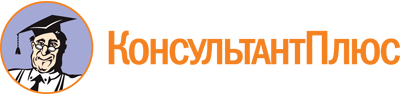 "Арбитражный процессуальный кодекс Российской Федерации" от 24.07.2002 N 95-ФЗ
(ред. от 07.10.2022)Документ предоставлен КонсультантПлюс

www.consultant.ru

Дата сохранения: 25.10.2022
 24 июля 2002 годаN 95-ФЗСписок изменяющих документов(в ред. Федеральных законов от 28.07.2004 N 80-ФЗ,от 02.11.2004 N 127-ФЗ, от 31.03.2005 N 25-ФЗ, от 27.12.2005 N 197-ФЗ,от 02.10.2007 N 225-ФЗ, от 29.04.2008 N 58-ФЗ, от 11.06.2008 N 85-ФЗ,от 22.07.2008 N 138-ФЗ, от 03.12.2008 N 229-ФЗ, от 28.06.2009 N 124-ФЗ,от 19.07.2009 N 205-ФЗ, от 09.03.2010 N 20-ФЗ, от 30.04.2010 N 69-ФЗ,от 27.07.2010 N 194-ФЗ, от 27.07.2010 N 228-ФЗ, от 23.12.2010 N 379-ФЗ,от 06.04.2011 N 65-ФЗ, от 11.07.2011 N 200-ФЗ, от 12.07.2011 N 210-ФЗ,от 03.12.2011 N 389-ФЗ, от 08.12.2011 N 422-ФЗ, от 25.06.2012 N 86-ФЗ,от 30.12.2012 N 317-ФЗ, от 22.04.2013 N 61-ФЗ, от 07.06.2013 N 126-ФЗ,от 02.07.2013 N 166-ФЗ, от 02.07.2013 N 186-ФЗ, от 02.07.2013 N 187-ФЗ,от 02.11.2013 N 294-ФЗ, от 28.06.2014 N 186-ФЗ, от 31.12.2014 N 527-ФЗ,от 08.03.2015 N 41-ФЗ, от 06.04.2015 N 72-ФЗ, от 06.04.2015 N 82-ФЗ,от 29.06.2015 N 154-ФЗ, от 29.06.2015 N 195-ФЗ, от 29.12.2015 N 391-ФЗ,от 29.12.2015 N 393-ФЗ, от 29.12.2015 N 409-ФЗ, от 30.12.2015 N 425-ФЗ,от 15.02.2016 N 18-ФЗ, от 02.03.2016 N 45-ФЗ, от 02.03.2016 N 47-ФЗ,от 01.05.2016 N 137-ФЗ, от 23.06.2016 N 220-ФЗ, от 22.11.2016 N 393-ФЗ,от 19.12.2016 N 435-ФЗ, от 17.04.2017 N 76-ФЗ, от 28.05.2017 N 101-ФЗ,от 01.07.2017 N 147-ФЗ, от 29.07.2017 N 223-ФЗ, от 28.12.2017 N 421-ФЗ,от 29.07.2018 N 265-ФЗ, от 03.08.2018 N 295-ФЗ, от 03.08.2018 N 340-ФЗ,от 28.11.2018 N 451-ФЗ (ред. 26.07.2019), от 25.12.2018 N 485-ФЗ,от 18.07.2019 N 191-ФЗ, от 26.07.2019 N 197-ФЗ, от 12.11.2019 N 374-ФЗ,от 02.12.2019 N 406-ФЗ, от 08.06.2020 N 171-ФЗ, от 08.12.2020 N 428-ФЗ,от 24.02.2021 N 23-ФЗ, от 01.07.2021 N 282-ФЗ, от 21.12.2021 N 417-ФЗ,от 30.12.2021 N 440-ФЗ, от 30.12.2021 N 473-ФЗ, от 11.06.2022 N 177-ФЗ,от 11.06.2022 N 183-ФЗ, от 07.10.2022 N 387-ФЗ,с изм., внесенными Постановлениями Конституционного Суда РФот 16.07.2004 N 15-П, от 17.11.2005 N 11-П,Определением Конституционного Суда РФ от 02.03.2006 N 22-О,Постановлением Конституционного Суда РФ от 25.03.2008 N 6-П,Федеральным конституционным законом от 21.03.2014 N 6-ФКЗ,Постановлениями Конституционного Суда РФ от 22.07.2021 N 40-П,от 16.11.2021 N 49-П)КонсультантПлюс: примечание.П. 6 ч. 2 ст. 33 не применяется со дня вступления в силу Федерального закона, определяющего постоянно действующее арбитражное учреждение по администрированию споров в сфере контрактной системы (ФЗ от 29.12.2015 N 409-ФЗ).КонсультантПлюс: примечание.Дела о преобразовании филиала (представительства) иностранного юридического лица в хозяйственное общество рассматривает Арбитражный суд Московской области по правилам данного кодекса с особенностями, установленными ст. 5 - 13 ФЗ от 14.07.2022 N 320-ФЗ.КонсультантПлюс: примечание.Дела о преобразовании филиала (представительства) иностранного юрлица в хозяйственное общество рассматривает Арбитражный суд Московской области по правилам данного Кодекса с особенностями, установленными ст. 5 - 13 ФЗ от 14.07.2022 N 320-ФЗ.КонсультантПлюс: примечание.Ст. 42 во взаимосвязи с другими нормами признана частично не соответствующей Конституции РФ (Постановление КС РФ от 16.11.2021 N 49-П).Позиции высших судов по ст. 48 АПК РФ >>>Позиции высших судов по ст. 49 АПК РФ >>>КонсультантПлюс: примечание.О выявлении конституционно-правового смысла ч. 3 ст. 59 см. Постановление КС РФ от 16.07.2020 N 37-П.КонсультантПлюс: примечание.О выявлении конституционно-правового смысла ч. 4 ст. 61 см. Постановление КС РФ от 16.07.2020 N 37-П.КонсультантПлюс: примечание.О выявлении конституционно-правового смысла ч. 4 ст. 63 см. Постановление КС РФ от 16.07.2020 N 37-П.Позиции высших судов по ст. 64 АПК РФ >>>Позиции высших судов по ст. 66 АПК РФ >>>Позиции высших судов по ст. 67 АПК РФ >>>Позиции высших судов по ст. 68 АПК РФ >>>Позиции высших судов по ст. 69 АПК РФ >>>Позиции высших судов по ст. 70 АПК РФ >>>Позиции высших судов по ст. 71 АПК РФ >>>Позиции высших судов по ст. 72 АПК РФ >>>Позиции высших судов по ст. 75 АПК РФ >>>Позиции высших судов по ст. 93 АПК РФ >>>Позиции высших судов по ст. 94 АПК РФ >>>Позиции высших судов по ст. 97 АПК РФ >>>Позиции высших судов по ст. 99 АПК РФ >>>Позиции высших судов по ст. 110 АПК РФ >>>КонсультантПлюс: примечание.О выявлении конституционно-правового смысла ч. 1 ст. 110 см. Постановление КС РФ от 28.10.2021 N 46-П.КонсультантПлюс: примечание.О признании не соответствующими Конституции РФ ч. 1 и 2 ст. 110 по смыслу, придаваемому правоприменительной практикой, см. Постановление КС РФ 11.07.2017 N 20-П. О правовом регулировании до внесения соответствующих изменений см. п. 3 указанного Постановления.Позиции высших судов по ст. 126 АПК РФ >>>Позиции высших судов по ст. 137 АПК РФ >>>Позиции высших судов по ст. 140 АПК РФ >>>Позиции высших судов по ст. 143 АПК РФ >>>КонсультантПлюс: примечание.С 01.01.2023 в п. 1 ч. 1 ст. 143 вносятся изменения (ФЗ от 14.07.2022 N 337-ФЗ). См. будущую редакцию.Позиции высших судов по ст. 148 АПК РФ >>>Позиции высших судов по ст. 150 АПК РФ >>>Позиции высших судов по ст. 158 АПК РФ >>>КонсультантПлюс: примечание.Пп. 13 п. 1 ст. 333.21 НК РФ, которым устанавливался размер госпошлины за выдачу копий документов из дела арбитражного суда, утратил силу с 01.01.2013.Позиции высших судов по ст. 183 АПК РФ >>>Позиции высших судов по ст. 198 АПК РФ >>>КонсультантПлюс: примечание.О выявлении конституционно-правового смысла ч. 3 ст. 201 см. Постановление КС РФ от 30.03.2021 N 9-П.КонсультантПлюс: примечание.Арбитражные соглашения о передаче в третейский суд споров, заключенных ранее 01.02.2017, считаются неисполнимыми (ФЗ от 29.12.2015 N 409-ФЗ).Позиции высших судов по ст. 259 АПК РФ >>>КонсультантПлюс: примечание.Об исполнении решений ЕСПЧ, вступивших в силу до 15.03.2022, см. ч. 2 ст. 7 ФЗ от 11.06.2022 N 183-ФЗ.КонсультантПлюс: примечание.О выявлении конституционно-правового смысла п. 1 ч. 3 ст. 311 см. Постановление КС РФ от 06.07.2018 N 29-П.КонсультантПлюс: примечание.Пп. 13 п. 1 ст. 333.21 НК РФ, которым устанавливался размер госпошлины за выдачу дубликата исполнительного листа, утратил силу с 01.01.2013.Позиции высших судов по ст. 324 АПК РФ >>>